БЮДЖЕТНОЕ ОБЩЕОБРАЗОВАТЕЛЬНОЕ УЧРЕЖДЕНИЕ 
ТРОСНЯНСКОГО РАЙОНА ОРЛОВСКОЙ ОБЛАСТИ
«НИКОЛЬСКАЯ СРЕДНЯЯ ОБЩЕОБРАЗОВАТЕЛЬНАЯ ШКОЛА»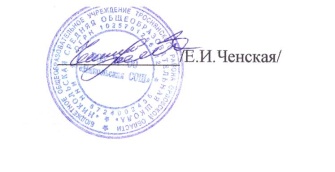 	Утверждаю 
Директор 
приказ от «_28_» ноября 2014__ г.№ _186_–Д     (Принята в новой редакцииПрограмма	                                                                 приказа от 28 августа 2017г. №188а-Д)Рассмотрена назаседанииУправляющегоСовета
протокол от «_27__» _ноября 2014_ г., № _2_ Рассмотрена на заседаниипедагогического советапротокол№_4_ от «_26__» ноября 2014г.ОСНОВНАЯ ОБРАЗОВАТЕЛЬНАЯ ПРОГРАММАСРЕДНЕГО ОБЩЕГО ОБРАЗОВАНИЯ(ФКГОС 2004г.)Нормативный срок освоения – 2 года	с.Никольское,2017г.СОДЕРЖАНИЕ11.1.ОСНОВНЫЕ НАПРАВЛЕНИЯ ПОВОСПИТАНИЮ ЗДОРОВОГООБРАЗА ЖИЗНИ ИОХРАНЕ ЗДОРОВЬЯ УЧАСТНИКОВ ОБРАЗОВАТЕЛЬНОГОПРОЦЕССА……..113-11611.2.ОБЕСПЕЧЕНИЕ ДЕЯТЕЛЬНОСТИ ШКОЛЫ ВРЕЖИМЕ ИННОВАЦИОННОГО РАЗВИТИЯ, НАУЧНО-ИССЛЕДОВАТЕЛЬСКАЯ ДЕЯТЕЛЬНОСТЬШКОЛЫ……116-11812.СИСТЕМА ОЦЕНКИ ДОСТИЖЕНИЯ ПЛАНИРУЕМЫХ РЕЗУЛЬТАТОВ ОСВОЕНИЯ ОСНОВНОЙ ОБРАЗОВАТЕЛЬНОЙ ПРОГРАММЫ СРЕДНЕГО ОБЩЕГООБРАЗОВАНИЯ…118-12413.РАБОЧИЕ  ПРОГРАММЫ УЧЕБНЫХ ПРЕДМЕТОВ….124-16914.ОЦЕНОЧНЫЕ МАТЕРИАЛЫ…..169-17515. ОБЯЗАТЕЛЬНЫЙ МИНИМУМ СОДЕРЖАНИЯОСНОВНЫХ ОБРАЗОВАТЕЛЬНЫХ ПРОГРАММ.ТРЕБОВАНИЯ(ПЛАНИРУЕМЫЕРЕЗУЛЬТАТЫ) К УРОВНЮ ПОДГОТОВКИ ВЫПУСКНИКОВ…с.175-219.1.ОБЩИЕ ПОЛОЖЕНИЯ Основная образовательная программа среднего общего образования (ФКГОС 2004г.) (далее - ООП СОО по ФКГОС) разработана бюджетным общеобразовательным учреждением Троснянского района Орловской области«Никольская средняя общеобразовательная школа »  (далее – БОУТР ОО»Никольская СОШ») в соответствии с пунктом 9 статьи 2, статьей 12 Федерального закона от 29.12.2012г. № 273-ФЗ «Об образовании в Российской Федерации», определяет цель, задачи, планируемые результаты, содержание и организацию образовательного процесса на уровне среднего общего образования с учетом образовательных потребностей и запросов участников образовательного процесса. ООП СОО по ФКГОС направлена на обеспечение исполнения государственной политики в области образования и составлена в соответствии с требованиями к соблюдению прав участников образовательного процесса. Основная образовательная программа среднего общего образования БОУТР ОО»НикольскаяСОШ» строится в соответствии с основными направлениями совершенствования системы образования и ориентирована на реализацию социальных требований к системе российского образования, выдвигаемых концепцией модернизации образования. Образовательная политика России, отражая общенациональные интересы в сфере образования и предъявляя их мировому сообществу, учитывает вместе с тем общие тенденции мирового развития, обуславливающие необходимость существенных изменений в системе образования: - ускорение темпов развития общества, расширение возможностей политического и социального выбора, что вызывает необходимость повышения уровня готовности граждан к такому выбору; - переход к постиндустриальному, информационному обществу, значительное расширение масштабов межкультурного взаимодействия, в связи, с чем особую важность приобретают факторы коммуникабельности и толерантности; - возникновение и рост глобальных проблем, которые могут быть решены лишь в результате сотрудничества в рамках международного сообщества, что требует формирования современного мышления у молодого поколения; - динамичное развитие экономики, рост конкуренции, сокращение сферы неквалифицированного и малоквалифицированного труда, глубокие структурные изменения в сфере занятости, определяющие постоянную потребность в повышении профессиональной квалификации и переподготовке работников, росте их профессиональной мобильности.В соответствии с этими тенденциями обществу нужны современно образованные, нравственно ориентированные, предприимчивые люди, которые могут самостоятельно принимать решения в ситуации выбора, прогнозируя их возможные последствия, способные к сотрудничеству, отличающиеся динамизмом, конструктивностью, обладающие развитым чувством ответственности за судьбу страны. Модернизация образования ориентирует современную школу также на развитие личности школьника, его познавательных и созидательных способностей. Целевая часть настоящей Программы определяет и конкретизирует назначение, цели, задачи, планируемые результаты освоения обучающимися ООП СОО по ФКГОС, способы определения достижения этих целей и результатов, систему оценки достижения планируемых результатов освоения ООП СОО по ФКГОС. В содержательной части Программы определено содержание среднего общего образования, включены рабочие программы по учебным предметам и курсам, а также перечень учебных пособий, используемых в образовательном процессе на уровне среднего общего образования. Организационная часть Программы включает Учебный план на два года обучения , годовой Календарный учебный график, систему условий реализации ООП СОО по ФКГОС. Процедура выбора образовательной Программы: - сбор информации об удовлетворенности родителей и обучающихся школы реализуемой образовательной программой с целью изучения запросов семьи; - сбор информации и на ее основе анализ сформированности познавательных интересов, мотивации учения (в течение учебного года, успеваемость по итогам учебного года, государственная итоговая аттестация, результаты ГИА по математике, русскому языку и по предметам по выбору); - педагогическая диагностика и на ее основе анализ успешности учебной деятельности (диагностическое отслеживание, результаты промежуточной и итоговой аттестации); - мониторинг учебных и творческих достижений обучающихся, подтвержденных результатами олимпиад, конкурсов, соревнований разного уровня. Обучающиеся и их родители (законные представители), как участники образовательного процесса, ознакомлены с Уставом и другими нормативно-правовыми документами школы, регламентирующими осуществление образовательного процесса в образовательном учреждении.2. ПОЯСНИТЕЛЬНАЯ ЗАПИСКА Основная образовательная программа среднего общего образования (ФКГОС 2004г.) является нормативным документом бюджетного общеобразовательного учреждения Троснянскогорайона Орловской области «Никольская средняя общеобразовательная школа»; ориентирована на обучающихся 10-11 классов и характеризует специфику содержания образования и особенности организации учебно-воспитательного процесса, разработана  в целях  повышения   качества   образовательных  услуг, направлена на дальнейшее становление и формирование личности обучающегося, развитие интереса к познанию и творческих способностей обучающегося, формирование навыков самостоятельной учебной деятельности на основе индивидуализации и профессиональной ориентации содержания среднего общего образования, подготовку обучающегося к жизни в обществе,самостоятельному жизненному выбору, продолжению образования и началу профессиональной деятельности2.1.Программа разработана в соответствии с нормативно-правовыми документами: 1. Федеральный закон №273 - ФЗ от 29 декабря 2012 г. «Об образовании в Российской Федерации»; 2. Федеральный компонент государственного образовательного стандарта основного общего и среднего (полного) общего образования (Приказ МОиН РФ от 05.03.2004г №1089); 3. Санитарно-эпидемиологические требования к условиям и организации обучения в общеобразовательных учреждениях (СанПиН 2.4.2.2821-10); 4. «Федеральный базисный учебный план общего образования», утверждён приказом Минобразования России от 9 марта 2004 года № 1312; 5. Устав бюджетного общеобразовательного учреждения Троснянского района Орловской области  «Никольская средняя общеобразовательная школа»7. Об утверждении Федерального перечня учебников, рекомендованных (допущенных) к использованию в образовательном процессе в образовательных учреждениях, реализующих образовательные программы общего образования и имеющих государственную аккредитацию, на 2013/14 учебный год / Приказ Министерства образования и науки Российской Федерации от 19.12.2012 г. № 1067, (Зарегистрировано в Минюсте России 30.01.2013 № 26755). 8. Об утверждении Федерального перечня учебников, рекомендуемых к использованию при реализации имеющих государственную аккредитацию образовательных программ начального общего, основного общего, среднего общего образования / Приказ Министерства образования и науки Российской Федерации от 31.03.2014 г. № 253. 9 Рекомендации Орловского  института усовершенствования  учителей;10.Аналитические  материалы  и   приоритетные  задачи   программы   развития   сети образования Орловской области;Нормативный срок освоения Программы – 2 года.ООП СОО по ФКГОС констатирует содержание и организацию образовательного процесса на уровне среднего общего образования и определяет: - непрерывность образования между уровнями общего образования и обеспечение высокого уровня фундаментальной и профильной подготовки выпускников; - уровень подготовки по определенным областям знаний в рамках профильного обучения, - обеспечение максимально благоприятных условий для развития личности с разносторонним интеллектом, навыками проектно-исследовательской деятельности, высоким уровнем культуры, готовой к осознанному выбору и освоению профессиональных образовательных программ отдельных областей знаний с учетом склонностей и сложившихся интересов. ООП СОО по ФКГОС регламентирует: - условия освоения образовательной программы среднего общего образования; - организационно-педагогические условия реализации программ среднего общего и дополнительного образования. Основным условием эффективности обучения и обеспечения его вариативности на уровне среднего общего образования является: - обеспечение широкой образовательной подготовки через организацию  обучения; - создание необходимых условий для построения индивидуальных образовательных траекторий старшеклассников; - использование современных образовательных технологий; - использование различных видов информационных ресурсов для обеспечения, как потребностей обучения, так и личных информационных потребностей обучающихся. В  Программе   отражены  приоритеты  региональной   образовательнойполитики  и   управленческие   и   педагогические   инновации   образованияшкольного  уровня:-  соблюдение принципов  гуманизации   образования;-  развивающая   концепция  воспитания;-  развитие  дидактического  активизирующего  образовательного  комплекса;-  реализация   принципов   научно- педагогических   и   психологическихоснованийучебно - воспитательного  процесса,  обеспечивающих  развитиеиндивидуальных  способностей  учеников;-  обеспечение  условий  для  интеграции   школы  в   региональную  и   российскуюобразовательную систему по вопросам оптимизации  образования.Программа   выстраивается   в  соответствии   с  направлениямиобразовательной политики школы  с учетом необходимости  решения  задач:-  обеспечение  прав   ребенка  на   качественное   образование  в   условияхсохранения  здоровья ;-  улучшение   условий  обучения   в  сфере   образовательных  подсистемна3-ей  ступени   обучения   в соответствии   с  Учебным  планом ,предоставляющем   каждому   обучающемуся  возможность   свободного   выбора  образовательного  маршрута,  необходимого для  его развития ;-  совершенствование  профессиональной  компетентности   педагогическихработников;-  развитие   ресурсного  (материально- технического,  кадрового,  научно-методического)  обеспечения  воспитательно- образовательного  процесса ;-  совершенствование  управленческой   структуры   по  реализацииобразовательных задач.Разработка   Программы  проводилась  с  учетом  анализа  имеющихсяусловий  и   ресурсов,  с  учетом  мнений  участников   образовательного   процесса,необходимости   сохранения  здоровья    и  прав  обучающихся .22..   Характеристика  БОУ ТР ОО «Никольская СОШ» и  принципы образовательной политики 2.1.  Информационная справка  о  школе       Директор БОУ ТР ОО «Никольская СОШ» с.НикольскоеТроснянского района, Орловской области :Ченская Елена Ивановна Юридический адрес: 303466, Орловская область, Троснянский район, с. Никольское, ул. Молодёжная, д.12. Фактический адрес: 303466, Орловская область, Троснянский район, с. Никольское, ул. Молодёжная, д.12.Контактные телефон / факс: 8(48666)23 – 3 – 42Электронная почта: E-mail: Nikolsk-niko@yandex.ruWeb–  сайт :Nikolskaschool.ucoz.ruУчредитель:Троснянский район Орловской области   Общие сведения.Официальное полное наименование Учреждения:бюджетное общеобразовательное учреждение бюджетное общеобразовательное учреждение Троснянского района Орловской области «Никольская средняя общеобразовательная школа» . Официальное сокращённое наименование Учреждения:БОУ ТР ОО «Никольская СОШ»Оба наименования равнозначны.Организационно-правовая форма Учреждения: учреждение.Тип учреждения - бюджетное.Тип образовательной организации: общеобразовательная организация.Учредителем Учреждения: Троснянский   район Орловской области.Функции и полномочия учредителя Школы от имени  Учредителя выполняет отдел образования администрации   Троснянского района Орловской области  (далее - Учредитель).  Собственником имущества Учреждения является исполняет   Троснянский район  (далее - Собственник). Полномочия собственника в отношении закрепленного за Учреждением муниципального имущества осуществляет Троснянский район  (далее – Собственник имущества).Место нахождения Учреждения:юридический адрес Учреждения: 303466, Орловская  область, Троснянский  район, с. Никольское, ул. Молодёжная,  д.12.Адреса ведения образовательной деятельности:303466, Орловская  область, Троснянский  район, с. Никольское, ул. Молодёжная,  д.12 и д.18; Школа имеет структурное подразделение (дошкольные группы), расположенные по адресу:    303466 Орловская область, Троснянский район, с Никольское, ул. Молодёжная, д.18.Учредительные документы юридического лица (в соответствии со ст. 52 Гражданского кодекса Российской Федерации) в наличии и оформлены в установленном порядке:Устав  бюджетного общеобразовательного учреждения - бюджетное общеобразовательное учреждение Троснянского района Орловской области «Никольская средняя общеобразовательная школа», регистрационный № 2115741030480 от 08.12.2011г.; изменения № 1 в устав регистрационный № 2155748096380 от 28.05.20015г.; изменения №2 в устав  бюджетного общеобразовательного учреждения - бюджетное общеобразовательное учреждение Троснянского района Орловской области «Никольская средняя общеобразовательная школа»регистрационный №2155749359820 от 28.12.2015г.Свидетельства о государственной регистрации права на оперативное управление на здание школы от «16» февраля 2016г. 57-57/003-57/013/0072015-352/1 № 801588; на здание дошкольной группы от «16» ноября 2015г 57-57/013-57/013/007/2015-357/1 №760865 подтверждающие закрепление за организацией собственности учредителя (на правах оперативного пользований или передаче в собственность образовательному учреждению);Свидетельство о государственной регистрации права от " 18 " апреля  2016 г. 57-57/001-57/013/003/2016-237/1 №800451 на пользование земельным участком, на котором размещено основное здание организации;Свидетельство о государственной регистрации права от " 16 " февраля  2016 г. 57-57/003-57/013/003/2016-65/1 №8015871 на пользование земельным участком, на котором размещено  здание  дошкольной группы организацииСвидетельство о государственной аккредитации организации выдано «16» мая 2014г., Департаментом образования и молодёжной политики Орловской области, Серия 57А01 №0000412, срок действия свидетельства с 16 мая 2014г. до 16 мая 2026 г.Лицензия на осуществление  образовательной деятельности, установленной формы и выданной «01» июля 2015г., серия 54Л01 №0000133, регистрационный №758,выдана Департаментом образования Орловской области, срок действия лицензии - бессрочно.Краткая характеристика БОУ ТР ОО «Никольская СОШ» История Никольской школы уходит своими корнями в далёкий 1870 год. Именно тогда была открыта двух комплектная школа (срок обучения 2 года).  В 1880 году было построено специальное школьное здание и открыта школа со сроком обучения четыре года, и называлась она Никольская земская школа. Основными предметами обучения в школе были Закон Божий, церковно- славянское чтение, русский язык и арифметика.  Школа обслуживала два населённых пункта с. Никольское и д. Берёзовку. Училось около 60 человек, в школу ходили не все дети, особенно мало было девочек.   В 1905 году была открыта церковно-приходская школа в д. Берёзовка, содержалась она на средства прихода, сначала там учились только девочки, а потом и мальчики.  Учителя в Никольской и в Берёзовской школах были со средним образованием, заканчивали они гимназию, где были классы для подготовки специалистов со средней квалификацией. В Берёзовской школе учительницей работала Гурнова Пульхерия Ивановна, а в Никольской земской школе – Александра Николаевна Миловидова и Зинаида Фёдоровна Чижова(их отцы – Николай Миловидов и Федор Чижов были священниками в церкви НиколаяЧудотворца в Никольском). В 1918 году  в д. Берёзовка была закрыта школа. Учащихся перевели в Никольскую з школу, и стала она называться Никольская начальная школа. Школа не могла вместить всех учащихся, поэтому в Берёзовке пришлось открыть начальную школу. И учителем там работал Миловидов Алексей Николаевич (погиб во время Великой Отечественной войны).  В 1919 году школы не работали в связи с тем, что в наших сёлах проходил фронт гражданской войны, затем продолжили работу.  С октября 1931 года в школе в качестве эксперимента были открыты 5 и 6 вечерние классы.. Эксперимент с открытием этих дополнительных классов дал положительные результаты. Намечено было открыть седьмой класс.    В 1932 году Никольская начальная школа в числе первых по Кромскому району была преобразована в школу ШКМ (школа колхозной молодёжи). Учителями были Миловидова М.Н, Чижова Е.Ф., Чижова А.Ф., Поляков Н.М.. Все учителя имели среднее специальное образование, незаконченное высшее образование было у Миловидовой Марии Николаевны, она училась в Московском учительском институте, но в связи с болезнью отца ей пришлось бросить учёбу и вернуться домой.   Первый выпуск ШКМ был в 1934 году, и в числе первых её выпускников – Кондрашков Иван Егорович закончил школу с похвальной грамотой и после окончания Орловского Учительского института  стал учителем, а затем и завучем в Никольской школе.В 1936 году ШКМ стала называться Никольская семилетняя школа №5. Затем перед войной школа стала называться неполной средней школой.Началась война и школа не работала с октября 1941 года по сентябрь 1943 года. После битвы на Орловско – Курской дуге фронт уже был далеко, и в августе люди стали возвращаться домой, у многих не было даже жилья, здания школы были разрушены, но жизнь налаживалась.           Нужно было строить школу и учить детей..Директором школы назначили Миловидову Марию Николаевну, и ей пришлось взвалить на себя эту непосильную ношу. Началось строительство школы. Надо сказать, селяне любили Марию Николаевну и уважали. В районе её всегда хвалили за работу, она была первой учительницей – ударницей по Кромскому району, в 1955 году она ушла на пенсию, уйдя на пенсию она продолжала помогать учителям осваивать новые программы. Её дом всегда был открыт для её учеников всех возрастов. На вакантные места районный отдел образования прислал учителей: Головину М.Ф., Ласточкина Я.Г., Кондрашкова И.Е., Кондрашкову Е.В..   С 1956 годадиректором назначили Меркулова Николая Петровича. построил ещё одно школьное здание, в котором разместились четыре класса и  В 1960 году в с.Никольское открыли первую восьмилетнюю школу, так называемую экспериментальную. В 1961 году директором стал Сущенко А.К. В 1967году Трофимов С.К. назначен директором, а в 1968 году – Курина Мария Яковлевна учитель русского языка и литературы.   В 60-е годы школа пополняется кадрами с высшим образованием: Курина М.Я., Власова Е.С.,Ласточкин Я.Г., Сущенко А.К., Сущенко А.В., Сидорова А.В., Курочкина Е.В., Балакина О.А.,Каменская В.Д., Монякова Н.М., Монякова М.С. и др. Все учителя охвачены заочным обучением.Многие выпускники школы получают высшее образование и становятся руководителями колхозов, школ, предприятий, например: Каменский Д.А. – председатель колхоза, очень много сделавший, чтобы превратить отстающий колхоз в колхоз – миллионер. Кондрашков И.Е. – завуч Никольской школы,. Морозов И.Е. – директор средней школы и другие.   В конце 60-х и в начале 70-х годов 20 столетия увеличивается население, следовательно, и контингент учащихся.Родители обращаются в различные инстанции спросьбой о строительстве средней школы.     В 1974 году председатель колхоза «Страна Советов» Каменский Дмитрий Алексеевич принимает решение о строительстве нового двухэтажного здания средней школы. В итоге в1975 году была построена и пущена в эксплуатацию средняя школа. Первым директором стал бывший ученик Иван Егорович Морозов. Он руководил школой с 1975 по 1977 год. С 1977 по 1980год школу возглавлял Харичков Василий Максимович, с 1980 по 1983 год Разинкин Анатолий Дмитриевич. С декабря 1983 года по март 1984 года исполняла обязанности директора завуч школы Курина М.Я., смарта 1984 по сентябрь 1985 года Акимова В.К., с 1985 по сентябрь 2007года – РыжинковС.И.. С сентября 2007года директором назначили Царёва Ю.М., который умер в расцвете лет 16 0ктября 2010 года и не успел осуществить свои творческие планы . 29 октября 2010 года назначен Царёв Михаил Юрьевич.   Заместителями директора по учебно-воспитательной работе работали с1945 по 1977 Кондрашков И.Е., с1977 по 1979 -  Кирсанов Н.А., с 1979 по 1981год - Сонин Н.Е., с 1981 по 1982год – Митрофанов В.П., с 1982 – 1985 год – Курина М.Я., с 1985года – Дорошенко Л.А..   Заместителями директора по воспитательной работе были Балакина О.А., Фандеева Т.Ф., Курина М.Я., Харичкова А.С.,Сонин Н.Е., с 1985 года Разинкина С.Д, с декабря с2007 года Чубова С.А.(Машина)   За 43года своей работы Никольская средняя школа подготовила780 выпускников.  При этом более 60 выпускников стали педагогами, около15 связали свою жизнь со здравоохранением, около 50 стали инженерами, 40 – экономистами, около 20 стали юристами и работниками культуры, бизнесменами и военными.    Сегодня в школе 15 педагогических работников 25,6% учителей с высшей категорией, 45,5% -  первой категории.2.3.Задачи реализации Основной образовательной программы среднего общего образования по ФКГОС 2004г.   Соответствие  целей   и   задач   Программы  принципам образовательной   политики  БОУ ТР ОО «Никольская СОШ» с.НикольскоеТроснянского района, Орловской области ( далее –  школа )В  соответствии   с   Уставом   школы  основной  целью   деятельности  является   обеспечение   условий  для  эффективной   реализации   и   освоения обучающимися   основной  образовательной  программы   начального   общего, основного  общего,  среднего    общего  образования,  в  том   числе условий  для  индивидуального  развития   всех   обучающихся,  одаренных   детей и  детей  с  ограниченными  возможностями  здоровья .               Деятельность   школы  основывается   на   принципах   демократии, гуманизма ,  общедоступности ,  приоритета   общечеловеческих  ценностей, жизни   и   здоровья   человека,  гражданственности,  свободы   развития   личности , автономности  и  светского характера образования.  Школа   осуществляет   деятельность ,  связанную   с  выполнением   работ, оказанием  услуг,  относящихся   к  его  основным  видам   деятельности   согласно  муниципальному  заданию ,  установленному   Учредителем.  Основной деятельностью  школы  признается   деятельность , непосредственно  направленная  на  достижение целей,  ради  которых  она создана .Предметом   деятельности  школы  является   осуществление образовательного   процесса ,  то   есть   реализация   одной   или   нескольких  образовательных  программ,  обеспечивающих  содержание,  обучение   и  воспитание  обучающихся .Стратегической   целью  школы  является   формирование  культуры личности   школьника   в  условиях   развивающейся   образовательной  модели школы. Задачами  деятельности  школы являются :1.  Обеспечение  доступности  получения  начального   общего,  основного общего,  среднего    общего  образования;  достижение планируемых   результатов  всеми   обучающимися,  в  том   числе  детьми-инвалидами и  детьми с  ограниченными  возможностями  здоровья ;2.  Обеспечение  духовно - нравственного  развития   и   воспитания   обучающихся,становление  их  гражданской   идентичности   как  основы  развития  гражданского  общества; 3.  Обеспечение укрепления   физического и  духовного здоровья  обучающихся;4.  Обеспечение  преемственности  основных  образовательных  программ  всех  ступеней   обучения;5.  Воспитание  и   развитие   качеств  личности ,  отвечающих  требованиям  информационного   общества,  инновационного  общества,  инновационнойэкономики ,  задачам  построения   демократического   гражданского   общества на   основе   толерантности,  диалога  культур  и   уважения многонационального,  поликультурного  и   поликонфессионального  состава российского общества; 6.   Становление  и   развитие   личности   в  её   индивидуальности ,  самобытности, уникальности  и  неповторимости; 7.   Установление  требований  к  воспитанию  и   социализации   обучающихся  как  части  образовательной  программы   и   соответствующему  усилению воспитательного  потенциала   школы ,  обеспечению  индивидуализированного   психолого-педагогического  сопровождения  каждого   обучающегося,  формированию  образовательного   базиса ,основанного  не   только   на   знаниях ,  но  и   на   соответствующем   культурном уровне   развития   личности ,  созданию  необходимых   условий  для её самореализации ;8.   Обеспечение   эффективного  сочетания  урочных   и   внеурочных  форм организации  образовательного   процесса ,  взаимодействия   всех   его участников;9.   Взаимодействие  школы  с  социальными  партнёрами; 10.  Выявление   и   развитие   способностей   обучающихся ,  в  том   числе одарённых   детей,  детей  с  ограниченными   возможностями   здоровья   и  детей - инвалидов,  их  профессиональных  склонностей  через  систему секций,     и   кружков ,  организацию   общественно   полезной  деятельности,  в  том   числе  социальной   практики ,  с  использованием  возможностей  образовательных  учреждений  дополнительногообразования детей; 11. Организация  интеллектуальных   и   творческих   соревнований ,  научно-технического   творчества ,  проектной  и   учебно - исследовательской деятельности ;12. Участие  обучающихся ,  их  родителей (законных  представителей ), педагогических   работников   и   общественности  в  проектировании   и  развитии внутришкольной   социальной  среды, школьного  уклада; 13. Включение   обучающихся   в  процессы  познания   и   преобразования  внешкольной   социальной   среды  ( населённого  пункта,  района, области )  для приобретения  опыта  реального управления  и  действия;14. Социальное  и учебно - исследовательское  проектирование,профессиональная   ориентация   обучающихся   при   поддержке   педагогов, педагога - психолога,  педагогов- организаторов,  сотрудничестве   с  базовыми предприятиями ,  учреждениями  профессионального  образования, центрами  профессиональной  работы; 15. Сохранение  и   укрепление  физического,  психологического   и   социального здоровья  обучающихся,  обеспечение их безопасности .В  основе  реализации  Основной  образовательной   программы  лежит  системно-деятельностный  подход, который  предполагает:-  воспитание   и   развитие  качеств  личности,  отвечающих  требованиям  информационного   общества,  инновационной   экономики,  задачам  построения  российского  гражданского   общества  на   основе   принципов   толерантности, диалога  культур  и   уважения  его  многонационального,  поликультурного  и  поликонфессионального состава; -  формирование  соответствующей   целям   общего  образования  социальной  среды   развития   обучающихся   в  системе  образования,  переход  к  стратегии социального  проектирования   и   конструирования  на   основе   разработки  содержания   и   технологий   образования,  определяющих  пути  и   способы достижения  желаемого  уровня  ( результата )  личностного  и   познавательного развития   обучающихся ;–  ориентацию  на   достижение  цели  и   основного  результата   образования — развитие   на   основе   освоения   универсальных   учебных   действий,  познания   и  освоения   мира  личности   обучающегося,  его  активной   учебно - познавательной деятельности,  формирование  его  готовности   к   саморазвитию  и  непрерывному образованию;-  признание  решаю щей  роли  содержания  образования,  способов   организации образовательной  деятельности   и   учебного   сотрудничества   в  достижении целей личностного и  социального развития  обучающихся;-  учёт   индивидуальныхвозрастных,  психологических  и   физиологических особенностей   обучающихся,  роли,  значения   видов   деятельности   и   форм общения   при   построении   образовательного   процесса   и   определении образовательно - воспитательных  целей  и  путей их достижения; -  разнообразие   индивидуальных  образовательных  траекторий   и индивидуального  развития   каждого  обучающегося,  в  том   числе  одарённых  детей,  детей- инвалидов и  детей с ограниченными  возможностями  здоровья . Школа   осуществляет   в  порядке,  установленном  законодательством Российской  Федерации реализует программу среднего общего образования(10-11 классы).-  внеурочная   деятельность,  направленная   на   достижение  планируемыхрезультатов освоения  основных образовательных программ; -  оказание  платных   дополнительных образовательных  услуг; -  иная  приносящая доход деятельность. Законодательная   база  Законодательная база  для   построения   Образовательной программы  школы: 1. Конвенция  ООН  о  правах   ребенка; 2. Закон РФ « Об основных гарантиях прав  ребенка»; 3. Федеральный Закон « Об образовании в Российской Федерации» №273 от 29.12.2012 г.; 4. Закон Орловской  области « Об образовании в  Орловской  области»;  5. Иные  документы,  регламентирующие  реализацию  национальнойобразовательной инициативы « Наша новая  школа».   2.3.  Реализуемая    Образовательная  программаБОУ ТР ОО «Никольская СОШ»  осуществляет   реализацию программы среднего   общего   образования ( нормативный   срок  освоения  2 года ). Реализация   общеобразовательной   программы  соответствует   целям   и  задачам      национальной доктрины   образования   РФ:  -  историческая   преемственность  поколений,  распространение  и   развитие  национальной культуры; -  воспитание   патриотов  России,  граждан   правового,  демократического ,социального  государства,  уважающих  права  и   свободы   личности   и  обладающих высокой  нравственностью; -  разностороннее   и   своевременное   развитие   детей  и   молодежи, формирование навыков  самообразования и  самореализации  личности ;-  обеспечение  условий  для  развития   умений  и   навыков   в  области самовоспитания,  самопознания   и   самоконтроля,  как  важнейших   факторов  достижения успехов в любой  области деятельности;-  расширение  возможности   социализации   обучающихся,  обеспечение преемственности между  общим  и  профессиональным образованием ;-  создание   условий  для  более  эффективной  подготовки   выпускников   БОУ ТР ОО «Никольская СОШ»  к  освоению программ высшего  профессионального образования. Ожидаемыми  результатами  реализации  общеобразовательнойПрограммы  являются: -  на   ступени  среднего    общего  образования  10-11 кл.(нормативный  срок  освоения  2  года) - 2-я  ступень обучения -  является  завершающим  этапом  общеобразовательной  подготовки,  обеспечивающим  освоение  обучающимися  общеобразовательных  программ  данной  ступени  образования. Задачами  среднего    общего  образования  является развитие  устойчивых  познавательных  интересов  и  творческих  способностей  обучающегося,  формирование  навыков  самостоятельной  учебной  деятельности  на  основе  дифференциации  обучения.    В дополнение  к  обязательным  предметам  вводятся  предметы  для  организации  обучения  по  выбору    самих  обучающихся,  направленных  на  реализацию  интересов,  способностей  и  возможностей  личности.По  желанию  обучающихся  и  их  родителей  (законных  представителей)  в  школе  может  быть  введено  обучение  по  различным  профилям  и  направлениям, достижение  уровня   общекультурной  компетентности   и   профессионального самоопределения,   соответствующего   ФКГОС  средней  школы,  подготовка  обучающихся  к продолжению образования в  ВУЗах .2.4.  Условия  функционирования  БОУ ТР ОО «Никольская СОШ»Количество классов:   10-11 классы  – 2. Организация  образовательного  процесса  в  Учреждении   регламентируется учебным  планом (разбивкой содержания образовательной программы по учебным курсам, по дисциплинам и по годам обучения), годовым календарным учебным графиком и  расписанием  занятий, разрабатываемыми и утверждаемыми школой самостоятельно. В учебном плане Учреждения количество часов, отведенных на преподавание отдельных предметов, не может быть ниже количества часов, определенных Базисным учебным планом. Учебная нагрузка обучающихся не должна превышать: в средней школе – 6 часов в день, 37 часов в неделю.          Для обучающихся педагогический совет школы определяет:- порядок разработки, утверждения и периодической корректировки ИУП;- особый порядок оценивания промежуточной и итоговой (по некоторым дисциплинам) аттестации.  Школа   работает   по  варианту   пятидневной учебной  недели  для 10-11  классов.   Школа    работает  в   одну смены .   Начало занятий – 9.00.        С  целью   сохранения  и  укрепления  здоровья  и  сокращения сроков  адаптации к условиям  школьного  обучения  обучающиеся  обеспечиваются  необходимой  медико- психологической помощью ( педагог- психолог от ППМС-центра в с.Тросна, медицинский  работник  от ФАПА в с.Никольское).  Школа   имеет  достаточное  кадровое,  научно- методическое ,  информационное и  материально- техническое обеспечение для реализации   Учебного плана. Учебные   предметы  учебного   плана  изучаются  по  учебным   программам  и  учебникам,  вошедшим   в  ежегодный  федеральный   перечень   учебных   изданий, рекомендованных  (допущенных,  утвержденных)  Министерством  образования  и   науки  Российской   Федерации  к  использованию   вобразовательном процессе  в  общеобразовательных  учреждениях.Миссия образовательного учреждения отражает позицию педагогического коллектива по вопросам организации и содержания образования в целом. В нашем понимании: Школа – это открытое пространство для развития потенциальных возможностей и самореализации всех детей в возрасте от 6 лет с целью их адаптации и социализации в постоянно меняющемся современном обществе. Предназначение школы – создание комфортных условий для формирования успешной, конкурентоспособной личности обучающегося, личности социально – активной и мобильной, ведущей здоровый образ жизни и востребованной в обществе. Наша миссия – создать такое образовательное пространство, которое позволит обеспечить личностный рост обучающегося, ориентированного на успех, его подготовку к полноценному и эффективному участию в общественной и профессиональной жизни в условиях информационного, современного общества. На это направлено стремление в ходе реализации различных образовательных программ создавать все условия и стимулы для развития ключевых компетенций и получения качественного образования. Педагогическая деятельность направлена на создание комфортной образовательной среды, удовлетворяющей потребности обучающихся на данном уровне образования , обеспечивающего развитие и саморазвитие личности ученика в соответствии с их склонностями и способностями, повышающей коммуникативную активность обучающихся в жизни и учебной деятельности, комфортной для всех участников образовательного процесса. В основе работы школы – развитие образованной, самостоятельной и осознанно созидающей на ступени среднего общего образования свою профориентацию в будущем личности. Принципы  деятельности школы связаны с сообразностью культурным традициям семьи, школы, общества; создание атмосферы сотрудничества между всеми участниками образовательного процесса;  инновации в деятельности школы в сферах обучения, воспитания, управления. В школе на уровне среднего общего образования: - создаются условия для успешной социализации и развития личности: каждый старшеклассник имеет возможность развиваться в учебной, творческой, спортивной, интеллектуальной деятельности; - формируется мотивация к получению образования, что обеспечивает конкурентоспособность личности в современном мире; - создаются условия для сохранения и укрепления здоровья обучающихся; - создаются условия для насыщения образовательного пространства школы современным оборудованием, что способствует осуществлению целей и задач обучения и воспитания обучающихся; - сохраняются традиции, внедряются инновации; - управление в школе осуществляется на основе социального партнерства участников образовательного процесса: педагогов, обучающихся, родителей (законных представителей), социальных партнеров. 2.5.Приоритетные направления в работе педагогического коллектива: 1. Достижение качества образования, соответствующего федерального компонента государственных стандартов и среднего общего образования. 2. Воспитание социально ответственной личности. 3. Создание условий для сохранения и укрепления здоровья обучающихся. 4. Информатизация образовательного процесса 5. Внедрение инноваций и современных педагогических технологий. В основе образовательной системы школы лежит создание необходимых условий, обеспечивающих выполнение федерального компонента государственного3.. Основными принципами организации образовательной деятельности в школе являются: - гуманистический характер обучения; - свобода выбора форм образования; - общедоступность образования, адаптивность системы образования к уровню и особенностям развития обучающихся; - воспитание гражданственности, трудолюбия, уважения к правам и свободам человека, любви к окружающей природе, Родине, семье; - демократический характер управления образованием. ООП СОО по ФКГОС формируется с учетом психолого-педагогических особенностей развития детей 16-18 лет. Целевые установки и приоритеты Основной образовательной программы среднего общего образования по ФКГОС 2004г. Стратегическая цель Программы - создание условий для успешной самореализации и развития у обучающихся гражданской ответственности и правового самосознания, духовности и культуры, самостоятельности, инициативности, способности к успешной социализации в обществе; обеспечения качественного образования в соответствии с требованиями федерального компонента государственных образовательных стандартов, формирования ключевых компетенций, обеспечивающих социально-профессиональную адаптацию в современных социально-экономических условиях, в том числе с учетом реальных потребностей рынка труда города, области, страны. Приоритетными направлениями реализации ООП СОО по ФКГОС 2004г. являются: - формирование у обучающихся гражданско-правовой ответственности и самосознания, самостоятельности, успешности к реальной социализации в обществе; - дифференциация обучения с достаточно широкими и гибкими возможностями построения старшеклассниками индивидуальных образовательных маршрутов в соответствии с их способностями, склонностями и потребностями; - обеспечение обучающимся средней школы равных возможностей для их последующего профессионального образования и профессиональной деятельности. Реализации цели Программы способствуют локальные документы общеобразовательного учреждения: программы развития, информатизации, воспитательной работы, психолого-педагогического и социального сопровождения. Задачи реализации Основной образовательной программы среднего общего образования по ФКГОС 2004г.: 1) предоставление среднего общего образования на основе Федерального компонента государственного образовательного стандарта; реализация права обучающихся на получение образования; 2) обеспечение профильной подготовки в 10-11 классах с учетом потребностей обучающихся; 3) освоение фундаментальных теоретических основ наук; овладение обучающимися системой знаний и умений самостоятельной проектной и исследовательской деятельности; 4) достижение высокого уровня творческой и научно-практико-исследовательской деятельности в области выбранных для профилизации дисциплин; 5) формирование внутренней потребности личности в непрерывном образовании – «образование – через всю жизнь»; 6) формирование коммуникативной компетенции, способности свободно ориентироваться в различных коммуникативных ситуациях; 7) установление требований к воспитанию и социализации обучающихся как части образовательной программы и соответствующему усилению воспитательного потенциала школы, обеспечению индивидуализированного психолого-педагогического сопровождения каждого обучающегося; 8) взаимодействие образовательного учреждения при реализации основной образовательной программы с социальными партнерами; 9) выявление и развитие способностей обучающихся, в том числе одаренных детей, детей с ОВЗ и инвалидов, их профессиональных склонностей через систему дополнительного образования, организацию общественно-полезной деятельности, в том числе социальной практики;  10) участие обучающихся, их родителей (законных представителей), педагогических работников, общественности в проектировании и развитии внутри школьной социальной среды, школьного уклада; 11) включение обучающихся в процессы познания и преобразования внешкольной социальной среды (района, города, региона) для приобретения опыта реального управления и действия; 12) сохранение и укрепление физического, психологического и социального здоровья обучающихся, обеспечение их безопасности. Среднее общее образование – третий уровень общего образования. В соответствии с Федеральным законом №273-ФЗ «Об образовании в Российской Федерации» среднее общее образование является общедоступным. Образовательная программа III уровня обучения обеспечивает освоение обучающимися общеобразовательных программ среднего общего образования, а также изучение учебных дисциплин на профильном уровне через изучение профильных предметов, элективных курсов; развитие исследовательских и интеллектуальных способностей, формирование навыков самостоятельной учебной деятельности на основе дифференциации обучения; овладение эффективными способами деятельности; создание основы для осознанного выбора и последующего освоения индивидуальных образовательных программ и научно-исследовательской деятельности. Федеральный компонент направлен на реализацию следующих основных целей: - формирование у обучающихся гражданской ответственности и правового самосознания, духовности и культуры, самостоятельности, инициативности, способности к успешной социализации в обществе, готовности обучающихся к выбору направления своей профессиональной деятельности; - дифференциация и индивидуализация обучения с широкими и гибкими возможностями построения обучающимися индивидуальных образовательных маршрутов в соответствии с личными интересами, индивидуальными особенностями и способностями; - обеспечение обучающимся равных возможностей для их последующего профессионального образования и профессиональной деятельности, в том числе с учетом реальных потребностей рынка труда.Учебные предметы федерального компонента представлены на  базовом уровне Базовый уровень стандарта учебного предмета ориентирован на формирование общей культуры и в большей степени связан с мировоззренческими, воспитательными, развивающими задачами общего образования, задачами социализации и развития представлений обучающихся о перспективах профессионального образования и будущей профессиональной деятельности. 3.ПЛАНИРУЕМЫЕ РЕЗУЛЬТАТЫ ОСВОЕНИЯ ОБУЧАЮЩИМИСЯ ОСНОВНОЙ ОБРАЗОВАТЕЛЬНОЙ ПРОГРАММЫ СРЕДНЕГО ОБЩЕГО ОБАЗОВАНИЯ ПО ФКГОС 2004г. Планируемые результаты освоения обучающимися основной образовательной программы среднего общего образования по ФКГОС 2004г. представляют собой систему требований к уровню подготовки обучающихся, оканчивающих как среднюю школу, так и конкретный год обучения. Освоение обучающимися основной образовательной программы среднего общего образования завершается обязательной государственной итоговой аттестацией выпускников. Предметом государственной итоговой аттестации выпускников является достижение ими предметных и метапредметных результатов освоения основной образовательной программы среднего  общего образования в соответствии с планируемыми результатами. Оценка направлена на выявление способности выпускников к решению учебно-практических и учебно-познавательных задач. Государственная итоговая аттестация обучающихся осуществляется в форме Единого государственного экзамена и (или) государственного выпускного экзамена. Государственная итоговая аттестация обучающихся проводится в соответствии с Порядком проведения государственной итоговой аттестации по программам среднего общего образования, утвержденным приказом Министерством образования и науки РФ от 26.12.2013г. №1400. Обучающиеся, завершившие обучение на уровне среднего общего образования и выполнившие в полном объеме требования к уровню подготовки выпускников, вправе продолжить обучение в учреждениях высшего профессионального или среднего профессионального образования. Требования Стандарта к результатам освоения основной образовательной программы среднего общего образования определяют содержательно-критериальную и нормативную основу оценки: - результатов освоения обучающимися основной образовательной программы среднего общего образования; - функционирования различных уровней системы общего образования. Содержание и критерии оценки определяются планируемыми результатами, разрабатываемыми на федеральном уровне и конкретизирующими требования к результатам освоения основной образовательной программы среднего общего образования для каждого из перечисленных направлений.В результате освоения содержания среднего общего образования у обучающихся формируется предметная компетентность по каждому учебному предмету, кроме того они получают возможность совершенствовать и расширять круг общих учебных умений, навыков и способов деятельности, овладение которыми является необходимым условием развития и социализации старших школьников, а именно: в познавательной деятельности: - умение самостоятельно и мотивированно организовывать свою познавательную деятельность (от постановки цели до получения и оценки результата); - использование элементов причинно-следственного и структурно-функционального анализа; - исследование несложных реальных связей и зависимостей, определение сущностных характеристик изучаемого объекта; - самостоятельный выбор критериев для сравнения, сопоставления, оценки и классификации объектов; - участие в организации и проведении учебно-исследовательской работы: выдвижение гипотез, осуществление их проверки, владение приемами исследовательской деятельности; - самостоятельное создание алгоритмов познавательной деятельности для решения задач творческого и поискового характера, формулирование полученных результатов; - создание собственных произведений, процессов, явлений, в том числе с использованием мультимедийных технологий, реализация оригинального замысла, использование разнообразных (в том числе художественных) средств, умение импровизировать. в информационно-коммуникативной деятельности: - поиск нужной информации по заданной теме в источниках различного типа, извлечение необходимой информации из источников, созданных в различных знаковых системах (текст, таблица, график, диаграмма, аудиовизуальный ряд и др.), отделение основной информации от второстепенной, критическое оценивание достоверности полученной информации, передача содержания информации адекватно поставленной цели (сжато, полно, выборочно). Перевод информации из одной знаковой системы в другую (из текста в таблицу, из аудиовизуального ряда в текст и др.), выбор знаковых систем адекватно познавательной и коммуникативной ситуации; - умение развернуто обосновывать суждения, давать определения, приводить доказательства (в том числе от противного), объяснение изученных положений на самостоятельно подобранных конкретных примерах;- выбор вида чтения в соответствии с поставленной целью (ознакомительное, просмотровое, поисковое и др.), свободная работа с текстами художественного, публицистического и официально-делового стилей, понимание их специфики; адекватное восприятие языка средств массовой информации. Владение навыками редактирования текста, создания собственного текста, использование мультимедийных ресурсов и компьютерных технологий для обработки, передачи, систематизации информации, создания баз данных, презентации результатов познавательной и практической деятельности, владение основными видами публичных выступлений (высказывание, монолог, дискуссия, полемика), следование этическим нормам и правилам ведения диалога (диспута); в рефлексивной деятельности: - понимание ценности образования как средства развития культуры личности, объективное оценивание своих учебных достижений, поведения, черт своей личности; учет мнения других людей при определении собственной позиции и самооценке, умение соотносить приложенные усилия с полученными результатами своей деятельности; - владение навыками организации и участия в коллективной деятельности: постановка общей цели и определение средств ее достижения, конструктивное восприятие иных мнений и идей, учет индивидуальности партнеров по деятельности, объективное определение своего вклада в общий результат; - оценивание и корректировка своего поведения в окружающей среде, выполнение в практической деятельности и в повседневной жизни экологических требований; - осознание своей национальной, социальной, конфессиональной принадлежности, определение собственного отношения к явлениям современной жизни, умение отстаивать свою гражданскую позицию, формулировать свои мировоззренческие взгляды, осуществление осознанного выбора путей продолжения образования или будущей профессиональной деятельности. 3.1.Предметные результаты освоения основной образовательной программы среднего общего образования по ФКГОС 2004г. устанавливаются на базовом и профильном уровнях, ориентированных на приоритетное решение соответствующих комплексов задач. Предметные результаты на базовом уровне ориентированы на освоение обучающимися систематических знаний и способов действий, присущих данному учебному предмету, и решение задач освоения основ базовых наук, поддержки избранного обучающимися направления образования, обеспечения академической мобильности. Предметные результаты на профильном уровне ориентированы на более глубокое, чем это предусматривается базовым уровнем, освоение обучающимися систематических знаний и способов действий, присущих данному учебному предмету, и решение задач освоения основ базовых наук, подготовки к последующему профессиональному образованию или профессиональной деятельности. Предметные результаты освоения основной образовательной программы среднего общего образования с учётом общих требований Стандарта и специфики изучаемых предметов – обязательных, профильных, по выбору, входящих в состав предметных областей, должны обеспечивать возможность успешного профессионального обучения или профессиональной деятельности. Филология и иностранный язык (базовый уровень)Изучение предметных областей "Филология" и "Иностранный язык" должно обеспечить: - сформированность гражданской, социальной и этнической идентичности; - способность свободно общаться в различных формах и на разные темы; - свободное использование словарного запаса; - сформированность умений написания текстов по различной проблематике на русском языке и по изученной проблематике на иностранном языке, в том числе демонстрирующих творческие способности обучающихся; - сформированность устойчивого интереса к чтению, как способу познания других культур, уважительного отношения к ним; - развитие эмоциональной сферы в процессе личностного восприятия литературы; - сформированность навыков различных видов анализа литературных произведений; Предметные результаты изучения предметной области "Филология" должны отражать: Русский язык и литература (базовый уровень): 1) сформированность представлений о роли языка в жизни человека, общества, государства; приобщение через изучение русского и родного языка и литературы к ценностям национальной и мировой культуры; 2) сформированность понятий о нормах русского литературного языка и применение знаний о них в речевой практике; 3) владение навыками самоанализа и самооценки на основе наблюдений за собственной речью; 4) владение умением анализа текста с точки зрения наличия в нем явной и скрытой, основной и второстепенной информации;5) владение умениями представлять тексты в виде тезисов, конспектов, аннотаций, рефератов, проектов; 6) знание содержания произведений русской, родной и мировой классической литературы, их историко-культурного и нравственно-ценностного влияния на формирование национальной и мировой культуры; 7) сформированность представлений об изобразительно-выразительных возможностях русского и родного языка; 8) сформированность потребности в систематическом чтении как средстве познания мира и себя в этом мире, гармонизации отношений человека и общества, диалога людей друг с другом; понимание важности процесса чтения для своего дальнейшего нравственного и интеллектуального развития; 9) сформированность умений учитывать исторический, историко-культурный контекст и контекст творчества писателя в процессе анализа художественного произведения; 10) способность выявлять в художественных текстах личностно значимые образы, темы и проблемы и выражать свое отношение к ним в развернутых аргументированных устных и письменных высказываниях; 11) владение навыками анализа художественных произведений с учетом их жанрово-родовой специфики; осознание художественной картины жизни, созданной в литературном произведении, в единстве эмоционального личностного восприятия и интеллектуального понимания; 12) сформированность представлений о системе стилей языка художественной литературы; развитие собственного стиля и применение полученных знаний в речевой практике. Иностранный язык (базовый уровень): 1) сформированность коммуникативной иноязычной компетенции, необходимой для успешной социализации; 2) владение знаниями о социокультурной специфике страны/стран изучаемого языка и умение строить своё речевое и неречевое поведение адекватно этой специфике; умение выделять общее и различное в культуре родной страны и страны/стран изучаемого языка; 3) достижение порогового уровня владения иностранным языком, позволяющего выпускникам общаться в устной и письменной формах как с носителями изучаемого иностранного языка, так и с представителями других стран, использующими данный язык как средство межличностного и межкультурного общения; 4) сформированность умения использовать иностранный язык как средство для получения информации из иноязычных источников в образовательных и самообразовательных целях.Общественные науки Изучение предметной области "Общественные науки" должно обеспечить: - сформированность мировоззренческой, ценностно-смысловой сферы обучающихся, российской гражданской идентичности, поликультурности, толерантности, приверженности ценностям, закреплённым Конституцией Российской Федерации; осознание своей роли в развитии России; понимание роли России в многообразном, быстро меняющемся глобальном мире; - сформированность навыков критического мышления, анализа и синтеза, умения оценивать и сопоставлять методы исследования, характерные для общественных наук; формирование и развитие целостного восприятия всего спектра природных, экономических, социальных реалий, окружающей действительности, человеческого фактора; - сформированность умений обобщать, анализировать и оценивать информацию: теории, концепции, факты, имеющие отношение к общественному развитию и роли личности в нем, с целью проверки гипотез интерпретации данных различных источников; - владение знаниями о многообразии взглядов и теорий по тематике общественных наук. Предметные результаты изучения предметной области "Общественные науки" должны отражать: История (базовый уровень): 1) сформированность представлений о современной исторической науке, её специфике и роли в решении задач прогрессивного развития России в глобальном мире; 2) владение комплексом знаний об истории России и человечества в целом, представлениями об общем и особенном в мировом историческом процессе; 3) сформированность представлений о методах исторического познания; 4) сформированность умений применять исторические знания в профессиональной и общественной деятельности, поликультурном общении; 5) владение навыками проектной деятельности и исторической реконструкции с привлечением различных источников; 6) сформированность умений вести диалог, обосновывать свою точку зрения в дискуссии по исторической тематике. Обществознание (базовый уровень): 1) сформированность знаний об обществе как целостной развивающейся системе в единстве и взаимодействии его основных сфер и институтов;2) владение базовым понятийным аппаратом социальных наук; 3) владение умениями выявлять причинно-следственные, функциональные, иерархические и другие связи социальных объектов и процессов; 4) сформированность представлений об основных тенденциях и возможных перспективах развития мирового сообщества в глобальном мире; 5) сформированность представлений о методах познания социальных явлений и процессов; 6) владение умениями применять полученные знания в повседневной жизни, прогнозировать последствия принимаемых решений; 7) сформированность навыков оценивания социальной информации, умений поиска информации в источниках различного типа для реконструкции недостающих звеньев для объяснения и оценки разнообразных явлений и процессов общественного развития. Обществознание (профильный уровень) - требования к предметным результатам освоения курса обществознания на профильном уровне должны включать требования к результатам освоения курса на базовом уровне и дополнительно отражать: 1) сформированность умений оценивания различных версий общественного развития на современном этапе с их последующим анализом и прогнозированием; 2) владение глубоким понятийным аппаратом социальных наук; 3) овладение навыками работы к самостоятельному поиску социальной информации, практико-исследовательской работе; освоение способов познавательной, коммуникативной, практической деятельности в типичных социальных ролях; 4) освоение системы знаний, составляющих основы философии, социологии, политологии, социальной психологии, необходимых для эффективного взаимодействия с социальной средой и успешного получения последующего профессионального образования и самообразования; 5) формирование опыта применения полученных знаний и умений для решения типичных задач в области социальных отношений; в сферах: гражданской и общественной деятельности, межличностных отношений, отношений между людьми разных национальностей и вероисповеданий, познавательной, коммуникативной, семейно-бытовой деятельности. Экономика (базовый уровень): 1) понимание роли экономики в человеческой истории, особенно в истории XX–XXI вв.: экономика как условие воплощения мечты человечества о свободном времени; противоречие между экономическими и социальными интересами общества; глобализация экономики и ее возможные последствия для России; место этики и нравственных категорий в экономике; 2) владение логикой основных разделов экономической науки и навигацией по ее предметному полю с помощью электронных информационных ресурсов; усвоение основных идей, принципов и закономерностей этой науки, особенностей поведения ее авторов и умение найти свою успешную и честную «игру» в тех ролях, которые необходимо играть в условиях рыночной экономики; 3) сформированность способности выпускника школы к рефлексии на получаемую из СМИ и других источников экономическую и политическую информацию, к формированию своих суждений об эффективности действий экономических субъектов – государства, экономических агентств, фирм, банков и др.; 4) сохранению им устойчивого интереса к накоплению полученных знаний; умение самостоятельного поиска вспомогательной информации из отечественных и зарубежных источников (специализированных газет и журналов, справочников и т.д.) для выполнения заданий, эссе, рефератов, докладов, проектных работ; 5) способность анализировать экономические события на уровне мировоззренческих идей и абстрактных обобщений, касающихся долгосрочных тенденций развития общества, государств, коалиций стран, глобальной экономики и глобальных институтов; 6) умение вести дискуссию по проблемам курса, мобилизуя убедительные аргументы и фактические материалы и не нарушая этики дискуссионного общения; 7) понимание особой важности правового порядка для успешного функционирования экономики, фактора доверия в экономических взаимодействиях, открытости и ответственности бизнеса перед социумом и государством, обеспечивающим правопорядок, права частной собственности, свободы экономики от государства и подчиненности ее праву, понимание того, что сегодня не столько традиция индивидуальной морали, сколько этика институтов (социальная этика) консолидирует народ, интегрирует социум. Право (базовый уровень):-сформированность знаний о роли и значении права как важнейшего социального регулятора и элемента культуры общества; осознание ценности права как способа согласования интересов людей и поддержания стабильности общества; правопорядка и законности; усвоение взаимосвязи права и государства; знание основных правовых принципов, действующих в демократическом обществе; понимание особой социальной значимости и ответственности профессии юриста; комплекса правовых знаний о системе и структуре права, правоотношения, правонарушения и юридической ответственности; -формирование представления о современных правовых системах, направлениях их развития, особенностях российской правовой системы; публичное и частное право; правотворчество; система законодательства; понимание общих правил применения права, разрешения конфликтов правовыми способами; усвоение общего понятия и принципов правосудия, задач и основных характеристик различных видов судопроизводства (конституционное, гражданское, арбитражное, уголовное); - сформированность правового мышления и способность различать соответствующие виды правоотношений, правонарушений, юридической ответственности, применяемых санкций, способов восстановления нарушенных прав; усвоение понятия, предмета и метода регулирования основных отраслей права; - сформированнность знаний об общих принципах и нормах, регулирующих государственное устройство Российской Федерации, конституционный статус государственной власти и систему конституционных прав и свобод в Российской Федерации, механизмы реализации и защиты прав граждан и юридических лиц; - понимание юридической деятельности как формы реализации права; ознакомление со спецификой основных юридических профессий; выполнение ролей адвоката, судьи, прокурора, нотариуса, следователя, юрисконсульта в смоделированных учебных ситуациях; формирование навыка самостоятельного составления отдельных видов юридических документов; - сформированность умений применения правовых знаний для понимания и объяснения смысла конкретных правовых норм, содержание текстов нормативных актов, оценивания действия с точки зрения их соответствия законодательству; выработка и доказательная аргументация собственной позиции в конкретных правовых ситуациях с использованием нормативных актов; - овладение навыками работы к самостоятельному поиску, анализу и использованию правовой информации, применению правовых норм при решении учебных и практических задач, проведению учебного исследования по правовой тематике; умение представлять результаты самостоятельного учебного исследования и ведения дискуссии. География (базовый уровень): 1) владение представлениями о современной географической науке, её участии в решении важнейших проблем человечества; 2) владение географическим мышлением для определения географических аспектов природных, социально-экономических и экологических процессов и проблем;3) сформированность системы комплексных социально ориентированных географических знаний о закономерностях развития природы, размещения населения и хозяйства, о динамике и территориальных особенностях процессов, протекающих в географическом пространстве; 4) владение умениями проведения наблюдений за отдельными географическими объектами, процессами и явлениями, их изменениями в результате природных и антропогенных воздействий; 5) владение умениями использования карт разного содержания для выявления закономерностей и тенденций, получения нового географического знания о природных социально-экономических и экологических процессах и явлениях; 6) владение умениями географического анализа и интерпретации разнообразной информации; 7) владение умениями применять географические знания для объяснения и оценки разнообразных явлений и процессов, самостоятельного оценивания уровня безопасности окружающей среды, адаптации к изменению её условий; 8) сформированность представлений и знаний об основных проблемах взаимодействия природы и общества, о природных и социально-экономических аспектах экологических проблем. Математика и информатика Изучение предметной области "Математика и информатика" должно обеспечить: - сформированность представлений о социальных, культурных и исторических факторах становления математики и информатики; -сформированность основ логического, алгоритмического и математического мышления; - сформированность умений применять полученные знания при решении различных задач; - сформированность представлений о математике как части общечеловеческой культуры, универсальном языке науки, позволяющем описывать и изучать реальные процессы и явления; - сформированность представлений о роли информатики и ИКТ в современном обществе, понимание основ правовых аспектов использования компьютерных программ и работы в Интернете; - сформированность представлений о влиянии информационных технологий на жизнь человека в обществе; понимание социального, экономического, политического, культурного, юридического, природного, эргономического, медицинского и физиологического контекстов информационных технологий;  принятие этических аспектов информационных технологий;  осознание ответственности людей, вовлечённых в создание и использование информационных систем, распространение информации. Предметные результаты изучения предметной области "Математика и информатика" должны отражать: Математика (базовый уровень): 1) сформированность представлений о математике как части мировой культуры и о месте математики в современной цивилизации, о способах описания на математическом языке явлений реального мира; 2) сформированность представлений о математических понятиях как о важнейших математических моделях, позволяющих описывать и изучать разные процессы и явления; понимания возможности аксиоматического построения математических теорий; 3) владение методами доказательств и алгоритмов решения; умение их применять, проводить доказательные рассуждения в ходе решения задач; 4) владение стандартными приёмами решения рациональных и иррациональных, показательных, степенных, тригонометрических уравнений и неравенств, их систем, использование готовых компьютерных программ, в том числе для поиска пути решения и иллюстрации решения уравнений и неравенств; 5) сформированность представлений об основных понятиях, идеях и методах математического анализа; 6) владение основными понятиями о плоских и пространственных геометрических фигурах, их основных свойствах; сформированность умения распознавать на чертежах, моделях и в реальном мире геометрические фигуры; применение изученных свойств геометрических фигур и формул для решения геометрических задач и задач с практическим содержанием; 7) сформированность представлений о процессах и явлениях, имеющих вероятностный характер, о статистических закономерностях в реальном мире, об основных понятиях элементарной теории вероятностей; умений находить и оценивать вероятности наступления событий в простейших практических ситуациях и основные характеристики случайных величин; 8) владение навыками использования готовых компьютерных программ при решении задач. Математика (профильный уровень) - требования к предметным результатам освоения курса математики на профильном уровне должны включать требования к результатам освоения курса на базовом уровне и дополнительно отражать: 1) сформированность представлений о необходимости доказательств при обосновании математических утверждений и роли аксиоматики в проведении дедуктивных рассуждений; 2) сформированность понятийного аппарата по основным разделам курса математики; знаний основных теорем, формул и умения их применять; умения доказывать теоремы и находить нестандартные способы решения задач; 3) сформированность умения моделировать реальные ситуации, исследовать построенные модели, интерпретировать полученный результат; 4) сформированность представлений об основных понятиях математического анализа и их свойствах, владение умением характеризовать поведение функций, использование полученных знаний для описания и анализа реальных зависимостей; 5) владение умениями составления вероятностных моделей по условию задачи и вычисления вероятности наступления событий, в том числе с применением формул комбинаторики и основных теорем теории вероятностей; исследования случайных величин по их распределению. Информатика (базовый уровень): 1) сформированность представлений о роли информации и связанных с ней процессов в окружающем мире; 2) владение навыками алгоритмического мышления и пониманием необходимости формального описания алгоритмов; 3) владение умением понимать программы, написанные на выбранном для изучения универсальном алгоритмическом языке высокого уровня; знанием основных конструкций программирования; умением анализировать алгоритмы с использованием таблиц; 4) владение стандартными приёмами написания на алгоритмическом языке программы для решения стандартной задачи с использованием основных конструкций программирования и отладки таких программ; использование готовых прикладных компьютерных программ по выбранной специализации; 5) сформированность представлений о компьютерно-математических моделях и необходимости анализа соответствия модели и моделируемого объекта (процесса); о способах хранения и простейшей обработке данных; понятия о базах данных и средствах доступа к ним, умений работать с ними; 6) владение компьютерными средствами представления и анализа данных; 7) сформированность базовых навыков и умений по соблюдению требований техники безопасности, гигиены и ресурсосбережения при работе со средствами информатизации; понимания основ правовых аспектов использования компьютерных программ и работы в Интернете. Естественные науки Изучение предметной области "Естественные науки" должно обеспечить: - сформированность основ целостной научной картины мира; - формирование понимания взаимосвязи и взаимозависимости естественных наук; - сформированность понимания влияния естественных наук на окружающую среду, экономическую, технологическую, социальную и этическую сферы деятельности человека; - создание условий для развития навыков учебной, проектно-исследовательской, творческой деятельности, мотивации обучающихся к саморазвитию; - сформированность умений анализировать, оценивать, проверять на достоверность и обобщать научную информацию; - сформированность навыков безопасной работы во время проектно-исследовательской и экспериментальной деятельности, при использовании лабораторного оборудования. Предметные результаты изучения предметной области "Естественные науки" должны отражать: Физика (базовый уровень): 1) сформированность представлений о роли и месте физики в современной научной картине мира; понимание роли физики в формировании кругозора и функциональной грамотности человека для решения практических задач; 2) владение основополагающими физическими понятиями, закономерностями, законами и теориями; уверенное пользование физической терминологией и символикой;3) владение основными методами научного познания, используемыми в физике: наблюдение, описание, измерение, эксперимент; умение обрабатывать результаты измерений, обнаруживать зависимость между физическими величинами, объяснять полученные результаты и делать выводы; 4) сформированность умения решать физические задачи; 5) сформированность умения применять полученные знания для объяснения условий протекания физических явлений в природе и принятия практических решений в повседневной жизни;6) сформированность собственной позиции по отношению к физической информации, получаемой из разных источников. Физика (профильный уровень) - требования к результатам освоения курса физики на профильном уровне должны включать требования к результатам освоения курса на базовом уровне и дополнительно отражать: 1) сформированность системы знаний об общих физических закономерностях, законах, теориях; 2) сформированность умения исследовать и анализировать разнообразные физические явления и свойства объектов, объяснять принципы работы и характеристики приборов и устройств; 3) владение умениями выдвигать гипотезы на основе знания основополагающих физических закономерностей и законов, проверять их экспериментальными средствами, формулируя цель исследования; 4) владение методами самостоятельного планирования и проведения физических экспериментов, описания и анализа полученной измерительной информации, определения достоверности полученного результата; 5) сформированность умений прогнозировать, анализировать и оценивать последствия бытовой и производственной деятельности человека, связанной с физическими процессами, с позиций экологической безопасности. Химия (базовый уровень): 1) сформированность представлений о месте химии в современной научной картине мира; понимание роли химии в формировании кругозора и функциональной грамотности человека для решения практических задач; 2) владение основополагающими химическими понятиями, теориями, законами и закономерностями; уверенное пользование химической терминологией и символикой; 3) владение основными методами научного познания, используемыми в химии: наблюдение, описание, измерение, эксперимент; умение обрабатывать, объяснять результаты проведённых опытов и делать выводы; готовность и способность применять методы познания при решении практических задач; 4) сформированность умения давать количественные оценки и проводить расчёты по химическим формулам и уравнениям; 5) владение правилами техники безопасности при использовании химических веществ; 6) сформированность собственной позиции по отношению к химической информации, получаемой из разных источников.Биология (базовый уровень): 1) сформированность представлений о роли и месте биологии в современной научной картине мира; понимание роли биологии в формировании кругозора и функциональной грамотности человека для решения практических задач; 2) владение основополагающими понятиями и представлениями о живой природе, её уровневой организации и эволюции; уверенное пользование биологической терминологией и символикой; 3) владение основными методами научного познания, используемыми при биологических исследованиях живых объектов и экосистем: описание, измерение, проведение наблюдений; выявление и оценка антропогенных изменений в природе; 4) сформированность умений объяснять результаты биологических экспериментов, решать элементарные биологические задачи; 5) сформированность собственной позиции по отношению к биологической информации, получаемой из разных источников, к глобальным экологическим проблемам и путям их решения. Основы безопасности жизнедеятельности и физическая культура Изучение учебных предметов "Основы безопасности жизнедеятельности" и "Физическая культура" должно обеспечить: - понимание и принятие ценности человеческой жизни, личной ответственности за собственную жизнь и здоровье; - сформированность навыков здорового и безопасного образа жизни, понимание рисков и угроз современного мира; - знание правил и владение навыками поведения в опасных и чрезвычайных ситуациях природного, социального и техногенного характера; - владение умением сохранять эмоциональную устойчивость в опасных и чрезвычайных ситуациях, а также навыками оказания первой помощи пострадавшим; - умение действовать индивидуально и в группе в опасных и чрезвычайных ситуациях. Предметные результаты изучения учебных предметов "Основы безопасности жизнедеятельности" и "Физическая культура" должны отражать: Основы безопасности жизнедеятельности 1) сформированность представлений о культуре безопасности жизнедеятельности, в том числе о культуре экологической безопасности как о жизненно важной социально-нравственной позиции личности, а также как о средстве, повышающем защищённость личности, общества и государства от внешних и внутренних угроз, включая отрицательное влияние человеческого фактора; 2) сформированность гражданской позиции, направленной на повышение мотивации к военной службе и защите Отечества; 3) знание основ государственной системы, российского законодательства, направленных на защиту населения от внешних и внутренних угроз; 4) сформированность личной гражданской позиции отрицания экстремизма, терроризма, других действий противоправного характера, а также асоциального поведения; 5) сформированность представлений о здоровом образе жизни как о средстве обеспечения духовного, физического и социального благополучия личности; 6) знание распространённых опасных и чрезвычайных ситуаций природного, техногенного и социального характера; 7) негативное отношение к наркомании, алкоголизму, токсикомании как к факторам, пагубно влияющим на здоровье человека и исключение из своей жизни вредных привычек (курения, пьянства и т. д.); 8) знание основных мер защиты и правил поведения в условиях опасных и чрезвычайных ситуаций, в том числе в области гражданской обороны; 9) умение предвидеть возникновение опасных и чрезвычайных ситуаций по характерным для них признакам, а также используя различные информационные источники; 10) умение применять полученные знания в области безопасности на практике, проектировать модели личного безопасного поведения в повседневной жизни и в различных опасных и чрезвычайных ситуациях; 11) знание основ обороны государства и воинской службы: законодательство об обороне государства и воинской обязанности граждан; права и обязанности гражданина до призыва, во время призыва и прохождения военной службы, уставные отношения, быт военнослужащих, порядок несения службы и воинские ритуалы, строевая, огневая и тактическая подготовка; 12) знание основных видов военно-профессиональной деятельности, особенностей прохождения военной службы по призыву и контракту, увольнения с военной службы и пребывания в запасе; 13) владение основами медицинских знаний (девушки) и оказания первой помощи пострадавшим при неотложных состояниях (при травмах, отравлениях и различных видах поражений), включая знания об основных инфекционных заболеваниях и их профилактике. Физическая культура 1) умение использовать разнообразные формы и виды физкультурной деятельности для организации здорового образа жизни, активного отдыха и досуга; 2) владение современными технологиями укрепления и сохранения здоровья, поддержания работоспособности, профилактики предупреждения заболеваний, связанных с учебной и производственной деятельностью; 3) владение основными способами самоконтроля индивидуальных показателей здоровья, умственной и физической работоспособности, физического развития и физических качеств; 4) владение физическими упражнениями разной функциональной направленности, использование их в режиме учебной и производственной деятельности с целью профилактики переутомления и сохранения высокой работоспособности; 5) владение техническими приёмами и двигательными действиями базовых видов спорта; активное применение их в игровой и соревновательной деятельности. Технология 1) освоение знаний о составляющих технологической культуры, ее роли в общественном развитии; научной организации производства и труда; методах творческой, проектной деятельности; способах снижения негативных последствий производственной деятельности на окружающую среду и здоровье человека; путях получения профессии и построения профессиональной карьеры; 2) овладение умениями рациональной организации трудовой деятельности, проектирования и изготовления личностно или общественно значимых объектов труда с учетом эстетических и экологических требований; сопоставление профессиональных планов с состоянием здоровья, образовательным потенциалом, личностными особенностями; 3) развитие технического мышления, пространственного воображения, способности к самостоятельному поиску и использованию информации для решения практических задач в сфере технологической деятельности, к анализу трудового процесса в ходе проектирования материальных объектов или услуг; навыков делового сотрудничества в процессе коллективной деятельности; 4) воспитание уважительного отношения к технологии как части общечеловеческой культуры, ответственного отношения к труду и результатам труда; 5) формирование готовности и способности к самостоятельной деятельности на рынке труда, товаров и услуг, продолжению обучения в системе непрерывного профессионального образования.Предметы (курсы) по выбору участников образовательного процесса Изучение предметов (курсов) по выбору участников образовательного процесса должно обеспечить: - удовлетворение индивидуальных запросов обучающихся; - общеобразовательную, общекультурную составляющую данной ступени общего образования; - развитие личности обучающихся, их познавательных интересов, интеллектуальной и ценностно-смысловой сферы; - развитие навыков самообразования и самопроектирования; - углубление, расширение и систематизацию знаний в выбранной области научного знания или вида деятельности; - совершенствование имеющегося и приобретение нового опыта познавательной деятельности, профессионального самоопределения обучающихся. Предметные результаты изучения предметов (курсов) по выбору участников образовательного процесса должны отражать: 1) развитие личности обучающихся средствами предлагаемого для изучения предмета: развитие общей культуры обучающихся, их мировоззрения, ценностно-смысловых установок, развитие познавательных, регулятивных и коммуникативных способностей, готовности и способности к саморазвитию и профессиональному самоопределению; 2) овладение систематическими знаниями и приобретение опыта осуществления целесообразной и результативной деятельности; 3) развитие способности к непрерывному самообразованию, овладению ключевыми компетентностями, составляющими основу умения учиться: самостоятельному приобретению и интеграции знаний, коммуникации и сотрудничеству, эффективному решению (разрешению) проблем, осознанному использованию информационных и коммуникационных технологий, самоорганизации и саморегуляции; 4) обеспечение академической мобильности и (или) возможности поддерживать избранное направление образования; 5) обеспечение профессиональной ориентации обучающихся. Элективные курсы Элективные курсы, предлагаемые образовательным учреждением в соответствии со спецификой и возможностями образовательного учреждения должны обеспечить: - удовлетворение индивидуальных запросов обучающихся; - общеобразовательную, общекультурную составляющую данной ступени общего образования - развитие личности обучающихся, их познавательных интересов, интеллектуальной и ценностно-смысловой сферы; - развитие навыков самообразования и самопроектирования; - углубление, расширение и систематизацию знаний в выбранной области научного знания или вида деятельности; - совершенствование имеющегося и приобретение нового опыта познавательной деятельности, профессионального самоопределения обучающихся. Результаты изучения курсов по выбору обучающихся должны отражать: - развитие личности обучающихся средствами предлагаемого для изучения предмета: развитие общей культуры обучающихся, их мировоззрения, ценностно-смысловых установок, развитие познавательных, регулятивных и коммуникативных способностей, готовности и способности к саморазвитию и профессиональному самоопределению; - овладение систематическими знаниями и приобретение опыта осуществления целесообразной и результативной деятельности; - развитие способности к непрерывному самообразованию, овладению ключевыми компетентностями, составляющими основу умения учиться: самостоятельному приобретению и интеграции знаний, коммуникации и сотрудничеству, эффективному решению (разрешению) проблем, осознанному использованию информационных и коммуникационных технологий, самоорганизации и саморегуляции; - обеспечение академической мобильности и (или) возможности поддерживать избранное направление образования; - обеспечение профессиональной ориентации обучающихся. Внеурочная (внеклассная) деятельность обучающихся Под внеурочной (внеклассной) деятельностью обучающихся следует понимать совокупность всех видов деятельности старшеклассников, кроме учебной, в которых возможно и целесообразно решение задач их воспитания и социализации. Внеурочная деятельность является неотъемлемой частью образовательного процесса в школе. Часы, отводимые на внеурочную деятельность, используются по желанию обучающихся и в формах, отличных от урочной системы обучения. Для реализации в школе предложены следующие виды внеурочной (внеклассной) деятельности: 1. игровая деятельность; 2. познавательная деятельность; 3. проблемно-ценностное общение; 4. досугово-развлекательная деятельность (досуговое общение);5. художественное творчество; 6. социальное творчество (социально значимая деятельность); 7. трудовая (производственная) деятельность; 8. спортивно-оздоровительная деятельность; 9. туристско-краеведческая деятельность; 10. экскурсионная деятельность. Образовательные результаты внеурочной (внеклассной) деятельности старшеклассников могут быть трех уровней, например: 1-й уровень – старшеклассник знает и понимает общественную жизнь; 2-й уровень – старшеклассник ценит общественную жизнь; 3-й уровень – старшеклассник самостоятельно действует в общественной жизни. Школа реализует программы по направлениям: - дополнительного образования; - социально-правовой поддержки несовершеннолетних, профилактики и предупреждения правонарушений и вредных привычек; - сохранения и развития здоровья, формирования здорового и безопасного образа жизни; - гражданско-патриотического воспитания; - профессионального самоопределения. 3.2.Ожидаемый результат реализации основной образовательной программы среднего общего образования по ФКГОС 2004г. Обязательный: - Достижение выпускниками минимума содержания среднего общего образования. - Получение обучающимися профильной допрофессиональной подготовки по предметам учебного плана. - Сформированность общеучебных умений и навыков в соответствии с этапом обучения. - Достижение выпускниками уровня общекультурной компетентности по академическим дисциплинам в различных областях знаний и допрофессиональной подготовке. - Овладение обучающимися научной картиной мира в профильных предметах, включающей понятия, законы и закономерности, явления и научные факты. - Освоения видов, форм и различных ресурсов учебно-образовательной деятельности, адекватных планам на будущее. Предполагаемый: - Достижение стабильных и гарантированных образовательных результатов, позволяющих обучающимся продолжить обучение в вузах. - Готовность использования полученных знаний как средства получения значимой информации при профильно-ориентированном обучении. - Сформированность нравственного сознания, гуманистических взглядов, чувства ответственности за сохранение мирового и российского культурного наследия, экологическую безопасность. - Овладение обучающимися необходимым уровнем информационной культуры. - Сформированность здорового образа жизни и способности противостоять пагубным влияниям. - Достижение социальной, интеллектуальной и нравственной зрелости выпускников. - Достижение учащимися коммуникативной компетентности, умения свободно ориентироваться в различных ситуациях. - Достижения у обучающихся необходимого уровня культуры умственного труда, навыков самообразования, методов научного познания. Условия достижения ожидаемого результата: - наличие учебных программ и учебно-методических комплексов для всех классов по всем предметам учебного плана; - высокий уровень профессионального мастерства учителей школы; - использование инновационных технологий обучения в сочетании с эффективными традиционными технологиями; - психолого-педагогическое сопровождение образовательного процесса; - доброжелательный микроклимат в школе; - наличие оборудованных кабинетов; - материально-техническая база, обеспечивающая учебный процесс; - привлечение к учебно-воспитательному процессу специалистов разных сфер деятельности; - использование культурного и образовательного пространства микрорайона школы и города; - выполнение СаНПиНов при организации учебно-воспитательного процесса; - организация полноценного горячего питания в столовой школы; - привлечение родителей к сотрудничеству, диалогу. 4.СИСТЕМА ОЦЕНКИ, КОНТРОЛЯ И УЧЕТА РЕЗУЛЬТАТОВ ОСВОЕНИЯ ОБРАЗОВАТЕЛЬНОЙ ПРОГРАММЫ СРЕДНЕГО ОБЩЕГО ОБРАЗОВАНИЯ ПО ФКГОС 2004г. Диагностика образовательных результатов обучающихся отличается вариативностью и многоаспектностью. Качество образования анализируется и оценивается педагогическим коллективом с педагогических, психологических, концептуальных и социальных позиций. В образовательном учреждении оценка, контроль и учет результатов освоения основной образовательной программы среднего общего образования (ФКГОС 2004г.) обучающимися осуществляется в соответствии с Положением о формах, периодичности, порядке текущего контроля успеваемости и промежуточной аттестации обучающихся МОУ «СОШ №3» г. Магнитогорска. Уровень образованности обучающихся 10-11 классов определяется: - достижениями в предметных областях при овладении знаниями и умениями по учебным предметам и элективным курсам; - развитием личностных качеств в процессе познания (эмоциональной, эстетической, интеллектуальной, нравственно-волевой сферы); - готовностью к решению социально-значимых задач на основе развития процессов самопознания и соблюдения нравственных норм; - по результатам олимпиад и конкурсов разного уровня; - по уровню сформированности исследовательской культуры (результаты работы над проектами, реферативным исследованием). Формы аттестации достижений обучающихся 10-11 классов: - текущая успеваемость по учебным предметам и элективным курсам; - промежуточная аттестация по учебным предметам (учебное полугодие, учебный год); - портфолио личностных достижений (анализ внеучебной активности обучающихся). Оценка качества знаний и умений обучающихся 10-11 классов проводится в форме: - плановых контрольных работ (согласно календарно-тематическому планированию по учебным предметам); - диагностических контрольных работ; - тестов, помогающих изучить различные аспекты учебной деятельности; - зачетов; - творческих работ; - докладов обучающихся и реферативных работ. Достижения обучающихся 10-11 классов определяются: - по результатам текущего контроля знаний, - по динамике успеваемости от полугодия к окончанию учебного года, - по результатам государственных выпускных экзаменов. Возможные формы итогового контроля в 10 классах: - итоговая контрольная работа (согласно календарно-тематическому планированию по учебным предметам); - итоговый опрос (письменный или устный); - тестирование; - зачет. Материалы итогового контроля обучающихся разрабатываются учителями школы, обсуждаются на заседаниях методических объединений и (или) педагогического совета, согласовываются с администрацией. При итоговой оценке освоения обучающимися основной образовательной программы среднего общего образования должны учитываться сформированность умений выполнения учебно-исследовательской и проектной деятельности, способность к решению учебно-практических и учебно-познавательных задач по обязательным предметным областям. Итоговая оценка результатов освоения основной образовательной программы среднего общего образования включает две составляющие: - результаты промежуточной аттестации обучающихся, проводимой образовательным учреждением самостоятельно, отражающие динамику индивидуальных образовательных достижений обучающихся в соответствии с планируемыми результатами освоения основной образовательной программы среднего общего образования; - положительные результаты государственной итоговой аттестации выпускников, характеризующие уровень достижения планируемых результатов освоения основной образовательной программы среднего общего образования по математике и русскому языку. Государственная итоговая аттестация выпускников 11 класса проводится на основе Закона РФ от 29.12.2012г. №273-ФЗ «Об образовании в Российской Федерации», Порядка проведения государственной итоговой аттестации по образовательным программам основного общего образования, утвержденного приказом Минобрнауки от 25.12.2013г. №1400. К результатам индивидуальных достижений обучающихся, не подлежащим итоговой оценке (портфолио), относятся ценностные ориентации обучающегося и индивидуальные личностные характеристики. Обобщённая оценка этих и других личностных результатов освоения обучающимися основных образовательных программ среднего общего образования осуществляется в ходе различных мониторинговых исследований. Ориентация на достижения творческого развития обучающихся сопровождается педагогической и психологической поддержками. Их основные задачи связаны: - с предупреждением перегрузки; - с выявлением индивидуальных особенностей познавательной деятельности, - способностей в избранной области профессиональной деятельности; - с выявлением проблем в учебе, внеучебной и внеурочной жизни, в социальной сфере, личностных проблем. Методы диагностики освоения образовательной программы используют: 1) психологическую диагностику: - уровень общей тревожности (отсутствие выраженных противоречий между требованиями педагогов и возможностями подростка); - включенность обучающихся в деятельность и общение (эмоционально - положительное восприятие подростков системы своих отношений со сверстниками, субъективная включенность в отношения, восприятие своего статуса в классе как положительного и удовлетворенность им); - отношения с педагогами (эмоционально-положительное восприятие подростком системы своих отношений с педагогами, восприятие этих отношений как уважительных, доверительных, но сохраняющих его автономность); - отношение к себе (позитивная «Я - концепция», устойчивая адекватная самооценка, ориентация на будущее субъективное ощущение адекватности своего поведения и эмоциональных реакций); - определение степени удовлетворенности школьной жизнью; наличие и характер учебной мотивации (интерес к способам получения знаний, умение ставить и достигать конкретные цели самообразования, интерес к самостоятельным формам учебной деятельности, интерес к использованию результатов учебной работы социально-значимых формах деятельности). 2) педагогическую диагностику: - предметные достижения; - затруднения в образовательных областях; - диагностика сформированности учебно-познавательных мотивов; - диагностика формирования уровня функциональной грамотности; - диагностика сформированности важнейших учебных действий - (выделение существенных признаков изучаемых понятий, оперирование всей системой данных учебной задачи, ориентация на всю систему требований учебной задачи, способность к рассмотрению изучаемого предмета с разных сторон, способность к смене стратегии в процессе решения учебной проблемы); - умственная работоспособность и темп учебной деятельности (сохранение учебной активности в течение всего урока, адаптация к учебной нагрузке, способность работать в едином темпе со всем классом и предпочтение высокого темпа работы); - взаимодействие с педагогами (включенность в личностное общение с педагогами, способность к проявлению эмпатии по отношению к взрослым); - поведенческая саморегуляция (способность длительно подчинять поведение к намеченной цели, умение сдерживать эмоции, моральная регуляция поведения и способность к ответственному поведению); - диагностика интересов. Оценочные материалы, обеспечивающие текущий контроль успеваемости и промежуточную аттестацию обучающихся представлены в рабочих программах учебных предметов.5.ПРОГРАММЫ УЧЕБНЫХ ПРЕДМЕТОВ (КУРСОВ) Рабочие программы по учебным предметам (курсам) разрабатываются учителями-предметниками на основе Федерального компонента государственных стандартов среднего общего образования (приказ МОиН РФ от 05.03.2004г. № 1089), данной образовательной Программы, с учетом Примерной программы по учебному предмету (письмо Департамента образования и науки РФ от 07.07.2005г. № 03-1263). Рабочие программы по учебным предметам (курсам) разрабатываются в соответствии с Положением о рабочих программах учебных предметов (курсов) на нормативный срок их освоения (1 или 2 года обучения). Краткая характеристика рабочих программ учебных предметов (курсов) Русский язык I. Введение 1. Общие сведения о языке. - Язык и культура. Язык и история народа. - Основные изменения в русском языке постсоветского времени. - Проблемы экологии языка. - Русский язык в современном мире. Функции русского языка как учебного предмета. 2. Наука о русском языке. Выдающиеся ученые - русисты. II. Система русского языка - Язык как система. Основные уровни русского языка. - Фонетика русского языка, орфоэпия, лексика и фразеология, морфемика и словообразование, грамматика. Морфология и синтаксис. - Лексикография. Орфография и пунктуация. Повторение изученного. III. Речь - Понятие о русском литературном языке и языковой норме. Основные требования к речи: правильность, точность, выразительность, уместность употребления языковых средств. Функциональные стили речи и их основные особенности. - Типы норм (орфоэпические, акцентологические, лексико-фразеологические, грамматические, стилистические, орфографические и пунктуационные). - Основные нормы современного литературного произношения и ударения в русском языке. - Нормативное употребление форм слова, слов и фразеологизмов. Нормативное построение словосочетаний и предложений разного типа. - Употребление слов и фразеологических оборотов в строгом соответствии с их значением и стилистическими свойствами. - Нормы русского правописания. Роль лексического и грамматического анализа при написании слов различной структуры и значения. - Роль пунктуации в письменном общении. Смысловая роль знаков препинания. Способы оформления чужой речи. Цитирование. - Выразительность русской речи. Источники ее богатства и выразительности. - Выразительные средства русской фонетики. Благозвучие речи. Звукопись как изобразительное средство. Роль ударения в стихотворной речи. Интонационное богатство русской речи. - Выразительные словообразовательные средства. Индивидуальные новообразования; использование их в художественной речи. - Выразительные средства лексики и фразеологии. Основные виды тропов и использование их мастерами русского слова. Стилистическая окраска слова и фразеологизма. Изобразительные возможности синонимов, антонимов, паронимов, омонимов. Особенности употребления фразеологизмов в речи. Крылатые слова, пословицы и поговорки и использование их в речи. - Выразительные средства грамматики. - Грамматическая синонимия как источник богатства и выразительности русской речи. Изобразительно - выразительные возможности морфологических форм и синтаксических конструкций. - Стилистические функции порядка слов. Стилистические фигуры, основанные на возможностях русского синтаксиса. Литература - Сведения по истории и теории литературы - Идеалы гуманизма и народности русской литературы, ее патриотизм и "всечеловечность". - Основные этапы жизненного и творческого пути А.С. Пушкина, Н.В. Гоголя, Л.Н. Толстого, А.П. Чехова. - Биографические сведения (основные факты) о других писателях -классиках XIX в. и выдающихся писателях XX в., включенных в обязательный минимум. - Творческая история романа А.С. Пушкина "Евгений Онегин", романа - эпопеи Л.Н. Толстого "Война и мир". - Оценка изученных произведений писателей - классиков в статьях выдающихся русских критиков XIX - XX веков. - Соотношение жизненной правды и художественного вымысла в литературных произведениях. - Конкретно - историческое и общечеловеческое значение произведений классической литературы. - Роды и жанры литературы и основные способы выражения авторского сознания. - Эстетическая функция языка художественной литературы, идейно - стилевое единство литературного произведения. - Основные черты литературных направлений (классицизма, романтизма, реализма, модернизма). - Нравственная, социальная, мировоззренческая, историко – культурная проблематика русской литературы. Человек в его отношении к обществу, природе; преемственность поколений; человек и время, духовные поиски, проблема смысла жизни, идеал человечности. - Произведения, предназначенные для чтения и изучения: 10 класс. Гавриил Романович Державин. «Ключ», «Фелица», «Русские девушки», «Соловей», «Бог». Василий Андреевич Жуковский. «Певец во стане русских воинов», «Песня», «Море», «Светлана», «Эолова арфа» и др. Константин Николаевич Батюшков. «Радость», «Вакханка», «Мои пенаты», «К другу», «Тень друга», «На развалинах замка в Швеции». Александр Сергеевич Пушкин. «Поэту», «Брожу ли я вдоль улиц шумных...», «Отцы пустынники и жены непорочны...», «Погасло дневное светило...», «Свободы сеятель пустынный...», «Подражания Корану», «Элегия» («Безумных лет угасшее веселье...»), «...Вновь я посетил...», «Поэт», «Пора, мой друг, пора! Покоя сердце просит...», «Из Пиндемонти», «Разговор Книгопродавца с Поэтом», «Вольность», «Демон», «Я пережил свои желанья...», «Если жизнь тебя обманет...», «Осень» и др. , «Борис Годунов», «Медный всадник». Михаил Юрьевич Лермонтов. «Я не унижусь пред тобою...», «Валерик», «Как часто, пестрою толпою окружен...», «Сон», «Выхожу один я на дорогу...», «Мой демон», «Нет, я не Байрон, я другой...», «Молитва» («Я, Матерь Божия, ныне с молитвою...»), «Есть речи — значенье...», «Благодарность», «Завещание». Поэма «Демон», «Маскарад». Николай Васильевич Гоголь. «Невский проспект», «Портрет».Федор Иванович Тютчев. «Silentiит!», «Не то, что мните вы, природа...», «Еще земли печален вид...», «Как хорошо ты, о море ночное...», «Я встретил вас, и все былое...», «Эти бедные селенья...», «Нам не дано предугадать...», «Природа — сфинкс...», «Умом Россию не понять», «О, как убийственно мы любим...», «Полдень», «Цицерон», «Осенний вечер», «Тени сизые смесились...», «День и ночь», «Слезы людские...», «Последняя любовь». Афанасий Афанасьевич Фет. «Даль», «Шепот, робкое дыханье...», «Еще весны душистой нега...», «Летний вечер тих и ясен...», «Я пришел к тебе с приветом...», «Заря прощается с землею...», «Это утро, радость эта...», «Певице», «Сияла ночь. Луной был полон сад...», «Кот поет, глаза прищуря...», «Облаком волнистым...», «Сосны», «Еще одно забывчивое слово...», «Как беден наш язык!..», «Одним толчком согнать ладью живую...», «На качелях». Алексей Константинович Толстой. «Слеза дрожит в твоем ревнивом взоре...», «Против течения», «Государь ты наш батюшка...», «Двух станов не боец, а только гость слу-чайный...». Иван Александрович Гончаров. «Обломов». Александр Николаевич Островский. «Гроза», «Бесприданница», «Лес». Иван Сергеевич Тургенев. «Записки охотника», «Отцы и дети», «Порог», «Сон», «Как хороши, как свежи были розы...» и др. Николай Алексеевич Некрасов. «Кому на Руси жить хорошо», «Рыцарь на час», «В дороге», «Надрывается сердце от муки...», «Душно! Без счастья и воли...», «Поэт и Гражданин», «Элегия», «Умру я скоро...», «Музе», «Мы с тобой бестолковые люди...», «О Муза! Я у двери гроба...», «Я не люблю иронии твоей...», «Блажен незлобивый поэт...», «Внимая ужасам войны...», «Современная ода», «Тройка», «Еду ли ночью по улице темной...», «Праздник жизни — молодости годы...», «Забытая деревня», «Под жестокой рукой человека...», «Сеятелям». Михаил Евграфович Салтыков-Щедрин. История одного города», сказки (1-2 на выбор) Лев Николаевич Толстой. «Война и мир». Федор Михайлович Достоевский. «Преступление и наказание». Николай Семенович Лесков. «Очарованный странник», «Тупейный художник», «Леди Макбет Мценского уезда» (1-2 на выбор). Антон Павлович Чехов. «Попрыгунья», «Человек в футляре», «Крыжовник», «О любви», «Ионыч», «Дом с мезонином», «Студент», «Дама с собачкой», «Случай из практики», «Черный монах», «Вишневый сад Ги де Мопассан. «Ожерелье». Эдгар По. «Падение дома Ашеров».Генрик Ибсен. «Кукольный дом». Артюр Рембо. «Пьяный корабль». 11 класс. Иван Алексеевич Бунин. Стихотворения: «Крещенская ночь», «Собака», «Одиночество». Рассказы: «Господин из Сан-Франциско», «Антоновские яблоки», «Темные аллеи» Александр Иванович Куприн. Повесть «Гранатовый браслет» (возможен выбор другого произведения). Максим Горький. Рассказ «Старуха Изергиль». Пьеса «На дне». Валерий Яковлевич Брюсов. «Творчество»! «Юному поэту», «Каменщик», «Грядущие гунны». Константин Дмитриевич Бальмонт. «Я мечтою ловил уходящие тени…», «Безглагольность», «Я в этот мир пришёл, чтоб видеть солнце…» Андрей Белый (Б. Н. Бугаев). «Раздумья», «Русь», «Родине». Николай Степанович Гумилев. «Жираф», «Озеро Чад», «Старый Конквистадор», цикл «Капитаны», «Волшебная скрипка», «Заблудившийся трамвай» (или другие стихотворения по выбору учителя и учащихся). Игорь Северянин (И. В. Лотарев). Стихотворения из сборников: «Громокипящий кубок», «Ананасы в шампанском», «Романтические розы», «Медальоны». Александр Александрович Блок. «Незнакомка», «Россия», «Ночь, улица, фонарь, аптека...», «В ресторане», «Река раскинулась. Течет, грустит лениво...» (из цикла «На поле Куликовом»), «На железной дороге», «Вхожу я в темные храмы...», «Фабрика», «Когда вы стоите на моем пути...». Поэма «Двенадцать». Николай Алексеевич Клюев. «Рожество избы», «Вы обещали нам сады...», «Я посвященный от народа...». Сергей Александрович Есенин. Стихотворения «Гой ты, Русь моя родная!..», «Не бродить, не мять в кустах багряных...», «Мы теперь уходим понемногу...», «Письмо матери», «Спит ковыль. Равнина дорогая...», «Шаганэ ты моя, Шаганэ!..», «Не жалею, не зову, не плачу...», «Русь советская», «Сорокоуст», «Я покинул родимый дом...», «Собаке Качалова», «Клен ты мой опавший, клен заледенелый...». Владимир Владимирович Маяковский. «А вы могли бы?», «Послушайте!», «Скрипка и немножко нервно», «Лиличка!», «Юбилейное», «Прозаседавшиеся», «Разговор с фининспектором о поэзии», «Сергею Есенину», «Письмо товарищу Кострову из Парижа о сущности любви», «Письмо Татьяне Яковлевой». А. Толстой. «Петр Первый», Михаил Афанасьевич Булгаков. «Мастер и Маргарита».Андрей Платонович Платонов. «Котлован». Анна Андреевна Ахматова. «Песня последней встречи...» «Сжала руки под темной вуалью...», «Мне ни к чему одические рати...», «Мне голос был. Он звал утешно...», «Родная земля», «Я научилась просто, мудро жить...», «Приморский сонет». Поэма «Реквием». Осип Эмильевич Мандельштам. «Notre Dате», «Бессонница. Гомер. Тугие паруса...», «За гремучую доблесть грядущих веков...», «Я вернулся в мой город, знакомый до слез...», «Silentiuт», «Мы живем, под собою не чуя страны...». Марина Ивановна Цветаева. «Моим стихам, написанным так рано...», «Стихи к Блоку» («Имя твое - птица в руке...»). «Кто создан из камня, кто создан из глины...». «Тоска по родине! Давно...», «Попытка ревности», «Стихи о Москве», «Стихи к Пушкину». Михаил Александрович Шолохов. «Донские рассказы» (1-2 на выбор), «Тихий Дон» Произведения о Великой Отечественной войне (1-2 на выбор) Александр Трифонович Твардовский. «Вся суть в одном-единственном завете...», «Памяти матери», «Я знаю, никакой моей вины...», «В тот день, когда закончилась война...», «Дробится рваный цоколь монумента...», «Памяти Гагарина». Борис Леонидович Пастернак. «Февраль. Достать чернил и плакать!..», «Определение поэзии», «Во всем мне хочется дойти...», «Гамлет», «Зимняя ночь», «Марбург», «Быть знаменитым некрасиво…» Роман «Доктор Живаго» (обзорное изучение с анализом фрагментов). Александр Исаевич Солженицын. «Один день Ивана Денисовича» Варлам Тихонович Шаламов. «На представку», «Сентенция». Николай Михайлович Рубцов. «Видения на холме», «Русский огонек», «Звезда полей», «В горнице». Виктор Петрович Астафьев. «Царь-рыба», «Печальный детектив»(на выбор). Валентин Григорьевич Распутин. «Прощание с Матерой». Иосиф Александрович Бродский. «Осенний крик ястреба», «На смерть Жукова», «Сонет» («Как жаль, что тем, чем стало для меня...»). Булат Шалвович Окуджава. «До свидания, мальчики», «Ты течешь, как река. Странное название...», «Когда мне невмочь пересилить беду...». Юрий Валентинович Трифонов. «Обмен» Александр Валентинович Вампилов. «Утиная охота», «Старший сын» (на выбор). Из литературы народов России. Расул Гамзатов. Стихотворения (на выбор) Из зарубежной литературы Джордж Бернард Шоу. «Дом, где разбиваются сердца». Томас Стернз Элиот. «Любовная песнь Дж. Альфреда Пруфрока». Эрнест Миллер Хемингуэй. «И восходит солнце», «Прощай, оружие!» Эрих Мария Ремарк. «Три товарища». Английский язык Говорение Сферы общения и тематика - Учащиеся совершенствуют умения общаться со своими зарубежными сверстниками в специально создаваемых аутентичных ситуациях социально - бытовой, учебно - трудовой, социально – культурной сферах общения в рамках предлагаемой ниже тематики. - Существенно возрастает роль общения в социально - культурной сфере (в нашей стране и стране изучаемого языка), в рамках учебно - трудовой сферы общения приоритетную роль приобретает проблема поиска места в жизни, выбора профессии и образования. - Социально - бытовая сфера общения (в нашей стране и в странах изучаемого языка). - Межличностные отношения (дружба, любовь, конфликты).Повседневная жизнь и ее проблемы. - Учебно - трудовая сфера общения (в нашей стране и в странах изучаемого языка) - Учеба и планы на будущее. Проблемы занятости молодежи. - Социально - культурная сфера общения (в нашей стране и в странах изучаемого языка). - Проблемы свободного времени. Культурная жизнь города и деревни. Роль средств массовой информации. Права человека в современном мире. Деятели культуры и науки. Молодежная культура. Путешествия. - Природа и экология. Международные организации и международное сотрудничество. - Дальнейшее совершенствование умений и навыков говорения в процессе решения коммуникативных задач и на основе варьирования и комбинирования различных видов диалогических и монологических высказываний. Диалогическая речь: - интервью, обмен мнениями, сообщениями. Монологическая речь (с опорой на текст и без опоры): - сообщение, рассказ, комментарии к тексту. Чтение - с извлечением основной информации (ознакомительное чтение); типы текстов: относительно несложные аутентичные художественные, научно - популярные, публицистические, а также прагматические; - с извлечением полной информации (изучающее чтение); типы текстов: учебные и несложные аутентичные тексты разных жанров, публицистические и научно - популярные, прагматические, эпистолярные; - с извлечением нужной или интересующей информации (поисковое чтение). По отношению к основной школе характер текстов будет более разнообразным в языковом и содержательном планах. Увеличивается количество художественных и публицистических текстов, их объем и сложность. Аудирование - выделение основной мысли в воспринимаемом на слух тексте; выбор главных фактов из текста, воспринимаемого на слух. По отношению к основной школе используются тексты большего объема и более сложные в языковом и содержательном планах. Письмо - короткое поздравление, анкета (указать: имя, фамилию, пол, возраст, гражданство, адрес и др.), личное или деловое письмо; тезисы выступления; аннотация к тексту. Языковые знания и навыки представлены в обобщенном виде. Произносительная сторона речи. Совершенствование произношения, включая интонацию, осуществляется за счет коррекции произношения звуков изучаемого языка; лучшего овладения основными интонационными моделями предложения; более четкого различения звуков на слух; соблюдения правильного ударения в словах и фразах; умения правильно произносить иностранные заимствования. Лексическая сторона речи. Добавление 350 - 400 слов для рецептивного усвоения, из них 150 слов для продуктивного усвоения. Объем рецептивного словаря - около 2500 лексических единиц, а продуктивного - 950 лексических единиц. Систематизация словообразовательных средств и за счет этого расширение потенциального словаря; совершенствование лексических навыков, повышение их комбинаторики, гибкости. Безэквивалентная и фоновая лексика и способы ее передачи. Грамматическая сторона речи. Материал для продуктивного усвоения. Синтаксис - некоторые виды придаточных предложений, усваиваемых в основной школе рецептивно (например, условные предложения, придаточные цели); распространенные предложения, включающие инфинитивные конструкции. Морфология - овладение некоторыми синонимическими средствами для выражения долженствования (например, форма глаголов в Present Perfect Continuous), форма глаголов в Future in the Past. Материал для рецептивного усвоения Синтаксис - сложноподчиненные предложения с несколькими придаточными. Различение по формальным признакам распространенных причастных оборотов. Морфология - различение по формальным признакам сослагательного наклонения сложных форм глагола в страдательном залоге (например причастие, деепричастие совершенного вида (Participe 2). История - Источники сведений о прошлом человечества. Историческое знание,его достоверность. Концепции исторического развития человечества. Возможные периодизации исторического процесса. Историческое время и пространство. - Человек: внеисторическое и историческое. - Формы человеческих общностей. Цивилизация и культура. - Предыстория человечества и ее хронологические рамки. Расселение древнейшего человечества. Человек и природа. - Жизнь людей в первобытную эпоху (занятия, орудия труда, жилища). Переход к земледелию и скотоводству. Появление частной собственности. - Коллективы первобытных людей: род, племя, община. Равенство и неравенство. Возникновение религиозных верований и искусства. Переход от предыстории к древним цивилизациям. - Хронологические рамки истории Древнего мира. - Власть догосударственная и государственная. Гипотезы о происхождении государства. Государства Древнего Востока и античного мира: формы и типы. Материальная культура и хозяйственная жизнь в Древнем мире. - Социальные слои и группы в древних обществах. Человек и общество в древних цивилизациях. - Религии Древнего мира: язычество, буддизм, иудаизм, христианство. Знания о мире и человеке в древних цивилизациях. Культурные достижения народов Древнего Востока и античного мира. - Средневековье, его хронологические рамки и периодизация. Специфика цивилизаций средневекового мира. Роль религий (христианства, ислама, буддизма, конфуцианства) в их формировании и развитии. - Великое переселение народов. Славяне, их расселение, образ жизни - Материальная культура и хозяйственная жизнь в различных регионах мира в Средние века (Западная Европа, Русь, Ближний Восток, Китай, Индия). Аграрный характер средневековых цивилизаций. Ремесло, торговля. - Особенности западно - европейского феодализма. Феодальное землевладение в разных цивилизациях Средневековья. Развитие городов. Древнерусские города. - Социальная структура средневекового общества. Социальные движения в Средние века. - Развитие государственности в средние века. Возникновение и эволюция государств в Западной Европе, на Руси. Политическая раздробленность. Формирование централизованных государств. Сословно - представительные монархии. Земские соборы на Руси. Истоки российского самодержавия. - Религия и церковь в средневековой Европе. Христианизация Руси. Православие и католичество. Религиозные движения, народная религиозность. Светская и духовная власть в Западной Европе, - Византии, на Руси. - Крестовые походы, войны, завоевания. Международные отношения в Средние века. Русские земли между Западом и Востоком. - Представления средневекового человека о мире, ментальность средневекового человека. Средневековая культура и искусство Западной Европы, Руси и других регионов мира. - Хронологические рамки истории Нового времени, ее периодизация. - Великие географические открытия. - Возрождение: историческая эпоха и тип культуры. Достижения в искусстве, культуре, науке. Реформация и контрреформация в Европе. - Зарождение и развитие капиталистических отношений. Процессы модернизации. Открытия в науке и технике. Переход от мануфактуры к фабрике. Промышленный переворот. Формирование индустриальной цивилизации. Экономическое развитие России в Новое время. Отмена крепостного права. Реформы XIX в. Особенности модернизации России. - Изменения в социальной структуре общества в Новое время. Генезис и развитие абсолютизма. Специфика российского абсолютизма. Основные группы российского общества. Социальные противоречия, социальные движения. - Образование колониальных империй. Россия: расширение границ, складывание многонациональной империи. - Социальные и политические доктрины: идеология Просвещения; либерализм, консерватизм, социалистические учения. Революции XVII- XIX веков. Развитие парламентаризма, утверждение конституционных порядков в Западной Европе. Общественное движение в России (славянофилы и западники, консерваторы, либералы, радикалы). - Формирование научной картины мира в Новое время. Развитие техники. Распространение образования. Человек Нового времени и его ментальность. Художественная культура Нового времени. Развитие российской культуры в XVII - XIX веках, ее вклад в мировую культуру. - Международные отношения в Новое время. Россия в системе международных отношений. Войны Нового времени. Внешнеполитические союзы и дипломатия. Колониальный раздел мира. - Изменения на карте мира в XX веке. Россия на карте мира. Развитие производства, техники и технологии в мире и в России в XX в. Научно- техническая и технологическая революции. Социальные и экологические последствия научно - технического прогресса. Неравномерность экономического и социального развития основных регионов мира. Пути модернизации России в XX веке. - Эволюция социальных групп и слоев в XX в. Социальные и национальные движения в XX в. Реформы и революции. Российские революции в XX в. Социальная структура советского общества. Социальные изменения в России в конце XX в. - Политические системы и режимы в новейшее время. Демократия, авторитаризм, тоталитаризм. Этапы и особенности политического развития России в советское и постсоветское время. - Международные отношения в XX в. Внешняя политика России и СССР. Военно - политические союзы и блоки. Конфликты и войны в XX в.: глобализация и последствия. Первая и Вторая мировые войны. - Великая Отечественная война советского народа. Деятельность международных организаций. Мировое сообщество. Россия в системе современных международных отношений. - Развитие культуры в XX в. Изменения в образе жизни людей. Массовая культура. Информационная революция. Многообразие стилей и течений в художественной культуре. Российская культура в XX в., ее вклад в мировую культуру. Обществознание - Общество как сложная динамичная система. Общество и природа. Общество и культура. Взаимосвязь экономической, социальной, политической и духовной сфер общества. Важнейшие институты общества. Многообразие путей и форм общественного развития. Проблема общественного прогресса. Целостность современного мира, его противоречия. - Человек как продукт биологической, социальной и культурной эволюции. Бытие человека. Деятельность и творчество. Цель и смысл жизни человека. Самореализация. Личность, ее социализация и воспитание. Внутренний мир человека. Сознательное и бессознательное. Самопознание. Поведение. Свобода и ответственность личности. - Познание мира: чувственное и рациональное, истинное и ложное. Истина и ее критерии. Многообразие форм человеческого знания. Научное познание. Науки о человеке и обществе. Социальное и гуманитарное знание. - Культура и духовная жизнь. Формы и разновидности культуры: народная, массовая и элитарная культуры; молодежная субкультура. Средства массовой информации. Искусство, его формы, основные направления. Религия как феномен культуры. Наука. Образование и самообразование. Мораль, ее категории. Тенденции духовной жизни современной России. - Экономика: наука и хозяйство. Экономические системы. Измерители экономической деятельности. Экономический цикл и экономический рост. Государственный бюджет. Государственный долг. Денежно - кредитная политика. Налоговая политика. Мировая экономика: внешняя торговля, международная финансовая система. Экономическое содержание собственности. Обмен. Специализация. Экономика потребителя. Экономика производителя. Многообразие рынков. Рынок труда. Уровень жизни.Прожиточный минимум. Занятость и безработица. Россия в условиях рыночной экономики. Экономическая культура. - Социальные отношения и взаимодействия. Многообразие социальных групп. Неравенство и социальная стратификация. Социальная мобильность. Социальные нормы. Отклоняющееся поведение. Социальный контроль и самоконтроль. Этнические общности. Межнациональные отношения. Национальная политика. Семья как социальный институт и малая группа. Тенденции развития семьи. Молодежь как социальная группа. Социальные процессы в современной России. - Власть, ее происхождение и виды. Политическая система. Признаки, функции, формы государства. Государственный аппарат. Избирательные системы. Политическая идеология. Политические режимы. Основные черты гражданского общества. Местное самоуправление. Правовое государство. Политическая жизнь современной России. Политическая культура. - Право в системе социальных норм. Система права: основные отрасли, институты, отношения. Источники права. Правовые акты. Конституция в иерархии нормативных актов. Публичное и частное право. Правоотношения. Правонарушения. Юридическая ответственность и ее виды. Основные понятия и нормы государственного, административного, гражданского, трудового и уголовного права в Российской Федерации. Международные документы по правам человека. Система судебной защиты прав человека. Правовая культура. География Политическое устройство мира - Политическая карта мира. Изменения на политической карте мира в новейшее время. Многообразие стран современного мира и их основные группы. Государственный строй, формы правления и административно - территориального устройства стран мира. Геополитика и политическая география. Международные организации. Роль и место России в современном мире. География мировых природных ресурсов - Основные виды природных ресурсов. Размещение природных ресурсов и масштабы их использования. Обеспеченность природными ресурсами. Особенности использования разных видов природных ресурсов. Рациональное и нерациональное природопользование. - Причины и последствия загрязнения окружающей среды. Пути решения экологических проблем в мире и его крупных регионах, включая Россию. Геоэкология. География населения мира - Численность и воспроизводство населения. Естественный прирост населения и его типы. Демографическая политика. Половой, возрастной и этнический состав населения. Крупные народы и языковые семьи. География мировых религий. Этнополитические и религиозные конфликты. - Размещение и плотность населения. Миграция, виды миграций, география международных миграций. Расселение населения. Городское и сельское население. Урбанизация и ее формы, темпы и уровни урбанизации. Крупнейшие города и городские агломерации мира и России. Уровень и качество жизни населения крупнейших стран и регионов мира. География мирового хозяйства - Мировое хозяйство и этапы его развития. Основные центры мирового хозяйства. Международное географическое разделение труда. Экономическая интеграция. Интеграционные группировки. Отраслевая и территориальная структура мирового хозяйства. География основных отраслей промышленности и сельского хозяйства мира, основные промышленные и сельскохозяйственные районы. География мирового транспорта. Усиление роли непроизводственной сферы в мировой экономике. География внешней торговли. Виды международных экономических отношений. Россия в мировой экономике. Региональная характеристика мира - Комплексная географическая характеристика природных ресурсов, населения и хозяйства зарубежной Европы, Азии, Северной и Южной Америки, Африки, Австралии и Океании. Региональные различия. - Особенности географического положения, природно – ресурсного потенциала, населения, хозяйства, культуры, современные проблемы развития наиболее крупных стран мира. Внутренние географические различия стран. Россия и страны ближнего зарубежья. Глобальные проблемы человечества - Глобальные проблемы, их сущность и взаимодействие. Экологическая, энергетическая, сырьевая, демографическая и продовольственная проблемы и пути их решения. Проблема сохранения мира на Земле. - Преодоление отсталости развивающихся стран. Роль географии в решении глобальных проблем человечества. Право- Принципы и нормы, регулирующие государственное устройство Российской Федерации, конституционный статус государственной власти и система конституционных прав и свобод в Российской Федерации, механизмы реализации и защиты прав граждан и юридических лиц; - Основные права и обязанности граждан РФ. Конституция – основной закон страны. - Юридическая деятельность как форма реализации права; - Специфика основных юридических профессий; выполнение ролей адвоката, судьи, прокурора, нотариуса, следователя, юрисконсульта в смоделированных учебных ситуациях. Экономика - Экономика и экономическая наука. Ограниченность экономических ресурсов, причины ее возникновения и последствия. Свободные и экономические блага, факторы (ресурсы) производства и доходы, получаемые их владельцами. Основные задачи экономики и способы их решения в различных экономических системах. Типы экономических систем. - Значение специализации и обмена. Форма обмена и понятие рынка. Спрос. Факторы, формирующие спрос. Величина спроса. Закон спроса. Кривая спроса. Индивидуальный и рыночный спрос. Эластичность спроса и способы ее измерения. Предложение. Факторы, формирующие предложение. Величина предложения. Закон предложения. Кривая предложения. Индивидуальное и рыночное предложение. Эластичность предложения и способы ее измерения. Сущность рыночного равновесия. Равновесная цена. - Источники доходов семьи. Закономерности формирования расходов семьи. Неравенство доходов и его причины. Методы государственного регулирования доходов в России. Формы социальной поддержки малообеспеченных слоев населения. - Фирма и ее экономические цели. Виды фирм по российскому законодательству. Экономические затраты, экономическая и бухгалтерская прибыль. Постоянные, переменные, средние и предельные затраты. - Конкуренция. Виды рыночных структур. Совершенная конкуренция. Монополистическая конкуренция. Олигополия. Монополия. Естественные монополии. Методы антимонопольного регулирования и защиты конкуренции. - Рынок труда и его особенности. Предложение труда. Факторы формирования заработной платы и причины ее дифференциации по отраслям и профессиям. Безработица и ее виды. Причины возникновения. Профсоюзы, содержание их деятельности и их влияние на функционирование рынка труда. Прожиточный минимум. Минимальная заработная плата. Формы организации оплаты труда и методы стимулирования работников. - Рынок капитала. Рынок ценных бумаг. Рынок земли и природных ресурсов, их особенности. - Деньги. Функция денег. Виды денег. Банки и их функции. Центральный и коммерческие банки. - Инфляция и ее следствия. - Права собственности и их значение для организации хозяйственной деятельности. - Несостоятельность рынка. Внешние эффекты. Общественные блага. Роль государства в экономике. - Основные макроэкономические показатели. Совокупное предложение и совокупный спрос. Макроэкономическое равновесие. Валовой внутренний продукт (ВВП). Экономический цикл. Методы стабилизации экономики: фискальная и монетарная политика. - Государственные финансы. Государственный бюджет. Основные источники доходов и главные направления расходов государства. Налоги. Принципы и методы налогообложения. Основные виды налогов в России. Дефицит государственного бюджета. Государственный долг. - Экономический рост и факторы его ускорения. - Международная торговля. Свободная торговля. Протекционизм. - Международный валютный рынок. - Экономические проблемы мирового хозяйства и России на рубеже XXI века. - Прикладная экономика. Основы предпринимательства, менеджмента, маркетинга. Математика. Алгебра. Геометрия. Вычисления и преобразования- Действительные числа. Свойства арифметических действий с действительными числами. Сравнение действительных чисел. - Корень степени n. Степень с рациональным показателем и ее свойства. Понятие о степени с иррациональным показателем. - Логарифм. Свойства логарифмов. Десятичные и натуральные логарифмы. Формула перехода от одного основания логарифма к другому. - Тождественные преобразования иррациональных, степенных, показательных и логарифмических выражений. - Синус, косинус, тангенс и котангенс числового аргумента. Формулы приведения. Соотношения между тригонометрическими функциями: основные тригонометрические тождества, формулы сложения и следствия из них. - Тождественные преобразования тригонометрических выражений. Уравнения и неравенства - Уравнения с одной переменной. Равносильность уравнений. Основные методы решения уравнений: разложение на множители, замена переменной, использование свойств функций. - Иррациональные уравнения. Показательные и логарифмические уравнения. Тригонометрические уравнения. Системы уравнений. - Рациональные неравенства с одной переменной. Решение неравенств методом интервалов. Иррациональные неравенства. Показательные и логарифмические неравенства. - Уравнения и неравенства с модулем. Уравнения и неравенства с параметрами. Функции - Числовые функции. Область определения и множество значений функции. Свойства функции: непрерывность, периодичность, четность, нечетность, возрастание и убывание, экстремумы, наибольшие и наименьшие значения, ограниченность, сохранение знака. Связь между свойствами функции и ее графиком. - Тригонометрические функции (синус, косинус, тангенс и котангенс), показательная и логарифмическая функции, их свойства и графики. - Понятие о пределе и непрерывности функции. - Производная. Геометрический и физический смысл производной. - Таблица производных. Производная суммы, произведения и частного двух функций. Производная функции вида у = f(ax + b). - Исследование свойств функций с помощью производной: нахождение экстремумов функции, наибольших и наименьших значений, промежутков монотонности. Построение графиков функции. - Первообразная функция. Задача о площади криволинейной трапеции. Геометрические фигуры и их свойства. Измерение геометрических величин - Взаимное расположение прямых и плоскостей в пространстве. Параллельность прямых и плоскостей. Перпендикулярность прямых и плоскостей. Признаки параллельности и перпендикулярности прямых и плоскостей. - Углы между прямыми и плоскостями. - Расстояние от точки до плоскости, между скрещивающими прямыми, между прямой и параллельной ей плоскостью, между параллельными плоскостями. - Многогранники. Призма. Параллелепипед. Пирамида. Усеченная пирамида. Правильные многогранники. Сечения многогранников. Формулы объемов призмы и пирамиды. - Тела вращения. Сечения тел вращения. Прямой круговой цилиндр. Прямой круговой конус. Усеченный конус. Сечения конуса. Шар и сфера. Формулы объемов цилиндра, конуса и шара. Формулы площадей: боковой поверхности цилиндра и конуса, поверхности шара. - Изображение пространственных фигур. - Подобие пространственных фигур. Отношение площадей поверхностей и объемов подобных фигур. Информатика и информационные технологии Информация и информационные процессы - Вещество, энергия, информация - основные понятия науки. - Информационные процессы в живой природе, обществе и технике: получение, передача, преобразование, хранение и использование информации. Информационные основы процессов управления. - Информационная культура человека. Информационное общество. Представление информации - Язык как способ представления информации. Кодирование. Двоичная форма представления информации. Вероятностный подход к определению количества информации. Единицы измерения информации. Системы счисления и основы логики - Системы счисления. Двоичная система счисления. Двоичная арифметика. Системы счисления, используемые в компьютере. - Основные понятия и операции формальной логики. Логические выражения и их преобразование. Построение таблиц истинности логических выражений. - Основные логические устройства компьютера (регистр, сумматор). Компьютер - Основные устройства компьютера, их функции и взаимосвязь. - Программное обеспечение компьютера. Системное и прикладное программное обеспечение. Операционная система: назначение и основные функции. - Файлы и каталоги. Работа с носителями информации. Ввод и вывод данных. - Инсталляция программ. Правовая охрана программ и данных. Компьютерные вирусы. Антивирусные программы. Техника безопасности в компьютерном классе. Моделирование и формализация - Моделирование как метод познания. Формализация. Материальные и информационные модели. Информационное моделирование.- Основные типы информационных моделей (табличные, иерархические, сетевые). Исследование на компьютере информационных моделей из различных предметных областей. Алгоритмизация и программирование - Понятие алгоритма: свойства алгоритмов, исполнители алгоритмов, система команд исполнителя. Способы записей алгоритмов. Формальное исполнение алгоритмов. Основные алгоритмические конструкции. Вспомогательные алгоритмы. - Знакомство с одним из языков программирования. Переменные величины: тип, имя, значение. Массивы (таблицы) как способ представления информации. - Различные технологии программирования. Алгоритмическое программирование: основные типы данных, процедуры и функции. Объектно - ориентированное программирование: объект, свойства объекта, операции над объектом. - Разработка программ методом последовательной детализации (сверху вниз) и сборочным методом (снизу вверх). Технология обработки текстовой информации - Понятие текста и его обработки. Текстовый редактор: назначение и основные возможности. Редактирование и форматирование текста. Работа с таблицами. - Внедрение объектов из других приложений. Гипертекст. - Технология обработки графической информации. - Способы представления графической информации. Пиксель. Графические примитивы. Способы хранения графической информации и форматы графических файлов. Графический редактор: назначение, пользовательский интерфейс и основные возможности. Графические объекты и операции над ними. - Технология обработки числовой информации. - Электронные таблицы: назначение и основные возможности. Ввод чисел,формул и текста. Стандартные функции. Основные объекты в электронных таблицах и операции над ними (ячейка, столбец, строка). Построение диаграмм. Использование электронных таблиц для решения задач. - Технология хранения, поиска и сортировки информации. - Базы данных: назначение и основные возможности. Типы баз данных. Системы управления базами данных. Ввод и редактирование записей. - Сортировка и поиск записей. Основные объекты в базах данных и операции над ними (запись, поле). Изменение структуры базы данных. Виды и способы организации запросов. Мультимедийные технологии - Разработка документов и проектов, объединяющих объекты различных типов (текстовые, графические, числовые, звуковые, видео). Интерактивный интерфейс. - Компьютерные коммуникации. - Локальные и глобальные компьютерные информационные сети. Основные информационные ресурсы: электронная почта, телеконференции, файловые архивы. Сеть Интернет. Технология World Wide Web (WWW). Публикации в WWW. Поиск информации. Биология Введение - Биология как наука, методы исследования, связи с другими науками, ее достижения. Основные уровни организации живой природы: клеточный, организменный, популяционно - видовой,биоценотический, биосферный. Царства живой природы: бактерии,грибы, растения, животные. Человек, его биосоциальная природа. - Клетка как биологическая система. - Цитология - наука о клетке. - М. Шлейден и Т. Шванн - основоположники клеточной теории, ее основные положения. - Клеточное строение организмов - основа единства органического мира. - Методы изучения строения и функций клетки. - Химическая организация клетки. Взаимосвязь строения и функций белков, нуклеиновых кислот, углеводов, липидов, АТФ, воды и других неорганических веществ. Сходство химического состава клеток разных организмов как доказательство их родства. - Клетка - единица строения организмов. Взаимосвязь строения и функций частей и органоидов клетки - основа ее целостности. Хромосомы и гены. - Клетка - единица жизнедеятельности организмов. Метаболизм. Ферменты, их химическая природа, роль в метаболизме. Энергетический и пластический обмен. Генетический код, матричный характер реакций биосинтеза. Особенности пластического обмена веществ у растений - фотосинтез. Роль хлорофилла в поглощении энергии света. Использование энергии света в процессе образования органических веществ из неорганических. - Клетка - единица роста и развития организмов. Соматические и половые клетки, набор хромосом в них. Видовое постоянство числа, формы и размера хромосом. Митоз - деление соматических клеток. - Развитие половых клеток; мейоз. Сходство и отличия митоза и мейоза, их значение. Организм как биологическая система - Одноклеточные и многоклеточные организмы; организмы разных царств живой природы. Вирусы - неклеточные формы, их открытие Т.И. Ивановским. Ткани, органы, системы органов, их взаимосвязь - основа целостности организма. Организмы прокариоты и эукариоты, автотрофы, хемотрофы, гетеротрофы (сапрофиты, паразиты, симбионты). - Воспроизведение организмов, его значение. Способы размножения организмов. Оплодотворение, его формы и значение. Мейоз и оплодотворение - основа видового постоянства числа хромосом. - Онтогенез и присущие ему закономерности. Специализация клеток, образование тканей, органов в процессе онтогенеза организмов. Эмбриональное и постэмбриональное развитие организмов. - Генетика - наука о наследственности и изменчивости – свойствах организмов, их проявление в онтогенезе. Методы изучения наследственности и изменчивости организмов, генетики человека. - Генетическая терминология и символика. Законы наследственности, установленные Г. Менделем и Т. Морганом, их цитологические основы. Хромосомная теория наследственности. Модификационная, мутационная и комбинативная изменчивость признаков организма. Значение разных форм изменчивости для жизни организма и эволюции. Причины модификационной, мутационной и комбинативной изменчивости. Норма реакции, ее генетические основы.  Вредное влияние мутагенов, употребления алкоголя, наркотиков, никотина на генетический аппарат клетки. Меры защиты среды от загрязнения мутагенами, предупреждение формирования у учащихся вредных привычек. Профилактика наследственных заболеваний у человека. - Селекция, ее задачи. Методы выведения новых сортов растений и пород животных, их генетические основы. Чистые линии, гетерозис, полиплоидия, экспериментальный мутагенез. Учение Н.И. Вавилова о центрах происхождения культурных растений, открытие им закона гомологических рядов в наследственной изменчивости. - Биотехнология, генная и клеточная инженерия, клонирование. Значение биотехнологии для развития селекции, народного хозяйства, охраны природы. Надорганизменные системы - Вид, его критерии. Разнообразие видов растений и животных. Популяция - структурная единица вида и элементарная единица эволюции. Учение Ч. Дарвина об эволюции. Движущие силы эволюции. Творческая роль естественного отбора в образовании новых видов и приспособленности организмов к среде обитания. Формы естественного отбора. Синтетическая теория эволюции. Гипотезы возникновения жизни на Земле. Эволюция органического мира, А.Н. Северцов и И.И. Шмальгаузен об основных направлениях эволюции. Причины процветания одних видов и вымирания других в современную эпоху. Происхождение человека. - Экосистема, ее структура. Разнообразие экосистем. Создание В.Н. Сукачевым учения о биогеоценозе. Популяция - основная единица биогеоценоза. Разнообразие популяций в экосистеме. Пищевые и территориальные связи между популяциями разных видов – основа целостности экосистем. Колебания численности популяций, их причины. Меры, обеспечивающие сохранение популяций. - Круговорот веществ в экосистемах, роль организмов продуцентов, консументов и редуцентов органического вещества в нем. Пищевые связи - основа цепей и сетей питания, их звенья. Роль растений как начального звена в цепях питания. Правила экологической пирамиды. Саморегуляция в экосистеме. Развитие экосистем, их смена. Биологическое разнообразие - основа устойчивого развития экосистем. Меры сохранения биологического разнообразия. - Агроэкосистемы, их разнообразие, основные отличия от экосистем. - Биосфера - глобальная экосистема. Учение В.И. Вернадского о биосфере, живом веществе, его функциях, ноосфере. Круговорот веществ и поток энергии в биосфере, роль живого вещества в нем. Космическая роль растений на Земле. Глобальные изменения в биосфере (расширение озоновых дыр, парниковый эффект, кислотные дожди и др.), вызванные деятельностью человека. Идея биоцентризма. Проблема устойчивого развития биосферы. Физика Методы научного познания и физическая карта мира- Эксперимент и теория в процессе познания природы. Моделирование явлений и объектов природы. Научные гипотезы. Роль математики в физике. Физические законы и границы их применимости. Принцип соответствия. Принцип причинности. Физическая картина мира. Механика - Механическое движение и его относительность. Уравнения прямолинейного равноускоренного движения. Криволинейное движение точки на примере движения по окружности с постоянной по модулю скоростью. Центростремительное ускорение. - Взаимодействие тел. Законы Ньютона. Принцип суперпозиции сил. Принцип относительности Галилея. Момент силы. Условия равновесия тел. Закон всемирного тяготения. Закон трения скольжения. Закон Гука. Законы сохранения импульса и энергии в механике. Уравнение гармонических колебаний. Амплитуда, период, частота, фаза колебаний. Свободные колебания. Вынужденные колебания. Резонанс. Автоколебания. Механические волны. Уравнение гармонической волны. - Молекулярная физика. Термодинамика. - Опыты Штерна и Перрена. Количество вещества. Моль. Постоянная Авогадро. - Тепловое равновесие. Абсолютная температура. Связь температуры со средней кинетической энергией частиц вещества. Первый закон термодинамики. Второй закон термодинамики и его статистическое истолкование. КПД теплового двигателя. - Идеальный газ. Связь между давлением и средней кинетической энергией молекул идеального газа. Уравнение Клапейрона - Менделеева. Изопроцессы. Насыщенные и ненасыщенные пары. - Кристаллические и аморфные тела. Электродинамика - Электрическое взаимодействие. Элементарный электрический заряд. - Закон Кулона. Напряженность электрического поля. Потенциальность электростатического поля. Разность потенциалов. Принцип суперпозиции полей. - Проводники в электрическом поле. Электрическая емкость. Конденсатор. Диэлектрики в электрическом поле. Энергия электрического поля конденсатора. - Электрический ток. Носители свободных электрических зарядов в металлах, жидкостях и газах. Электродвижущая сила. Закон Ома для полной электрической цепи. Параллельное и последовательное соединения проводников. - Полупроводники. Собственная и примесная проводимости полупроводников, p-n-переход. - Индукция магнитного поля. Сила Ампера. Сила Лоренца. Магнитный поток. Закон электромагнитной индукции Фарадея. Правило Ленца. Вихревое электрическое поле. Самоиндукция. Индуктивность.  Колебательный контур. Переменный ток. Производство, передача и потребление электрической энергии. - Идеи теории Максвелла. Электромагнитная волна. Свойства электромагнитных волн. Принципы радиосвязи. Оптика. - Свет как электромагнитная волна. Интерференция света. Когерентность. Дифракция света. Дифракционная решетка. Поляризация света. Закон преломления света. Призма. Дисперсия света. Формула тонкой линзы. Основы специальной теории относительности. - Инвариантность скорости света. Принцип относительности Эйнштейна. Пространство и время в специальной теории относительности. Связь массы и энергии. Квантовая физика. - Тепловое излучение. Постоянная Планка. Фотоэффект. Опыты Столетова. Фотоны. Уравнение Эйнштейна для фотоэффекта. Корпускулярно - волновой дуализм. - Гипотеза Луи де Бройля. Дифракция электронов. - Боровская модель атома водорода. Спектры. Люминесценция. Лазеры. - Закон радиоактивного распада. Нуклонная модель ядра. Деление ядер. Синтез ядер. Ядерная энергетика. Элементарные частицы. Фундаментальные взаимодействия. Химия Химический элемент - Формы существования химического элемента. Современные представления о строении атомов. Изотопы. - Строение электронных оболочек атомов элементов первых четырех периодов. Понятие об электронном облаке, s- и р-электронах. Радиусы атомов, их периодические изменения в системе химических элементов. - Периодический закон и периодическая система химических элементов Д.И. Менделеева. Развитие научных знаний о периодическом законе и периодической системе химических элементов Д.И. Менделеева. Вещество - Вещества молекулярного и немолекулярного строения. - Виды химической связи. Атомная (ковалентная) связь. Способы ее образования. Длина и энергия связи. Понятие об электроотрицательности химических элементов. Степень окисления. - Ионная связь, ее образование. Заряд иона. - Металлическая связь. Водородная связь. Типы кристаллических решеток. Зависимость свойств веществ от типа кристаллических решеток. - Многообразие неорганических и органических веществ. Аллотропия неорганических веществ. Изомерия и гомология органических веществ. - Основные положения теории химического строения органических веществ A.M. Бутлерова. Основные направления развития теории строения. - Неорганические вещества. Классификация неорганических веществ. - Общая характеристика металлов главных подгрупп I - III групп в связи с их положением в периодической системе химических элементов Д.И. Менделеева и особенностями строения их атомов. - Медь, хром, железо - металлы побочных подгрупп. - Общая характеристика неметаллов главных подгрупп IV - VII групп в связи с их положением в периодической системе химических элементов Д.И. Менделеева и особенностями строения их атомов. - Характерные химические свойства неорганических веществ различных классов: оксидов (основных, амфотерных, кислотных), оснований, амфотерных гидроксидов, кислот, солей. Понятие о протолитах. - Органические вещества. Классификация органических веществ. Особенности химического и электронного строения алканов, алкенов, алкинов. Виды гибридизации электронных облаков. Гомологи и изомеры углеводородов. Систематическая номенклатура. - Понятие о циклических углеводородах. - Ароматические углеводороды. Бензол, его электронное строение. Гомологи бензола. - Предельные одноатомные спирты, альдегиды, предельные и непредельные одноосновные карбоновые кислоты. Электронное строение функциональных груп кислородосодержащих органических веществ. Гомологи спиртов, альдегидов, кислот. - Понятие о многоатомных спиртах. Фенол. - Сложные эфиры. Жиры. Понятие о мылах. Углеводы, их классификация. - Амины. Электронное строение аминогрупп. Аминокислоты как амфотерные органические соединения. Белки как биополимеры. Структуры белков. Химическая реакция - Тепловой эффект химической реакции. Сохранение и превращение энергии при химических реакциях. - Понятие о скорости химической реакции. Факторы, влияющие на изменение скорости химической реакции. - Обратимые и необратимые химические реакции. Химическое равновесие и условия его смещения. - Электролитическая диссоциация неорганических и органических кислот, щелочей, солей. Степень диссоциации. - Реакции ионного обмена. Реакции окислительно - восстановительные. Гидролиз солей. Электролиз расплавов и растворов солей. - Виды коррозии металлов. Способы предупреждения коррозии. - Механизмы реакций замещения и присоединения в органической химии. Правило В.В. Марковникова. Реакция полимеризации. Реакция горения углеводородов. - Реакции, подтверждающие взаимосвязь углеводородов и кислородосодержащих соединений, взаимное влияние атомов в молекулах (на примере фенола и бензола). - Реакция этерификации. Гидролиз сложных эфиров. Характерные реакции аминов, аминокислот, белков. - Познание и применение веществ человеком. - Методы исследования объектов, изучаемых в химии. Правила работы с веществами и оборудованием. Сведения о токсичности и пожарной опасности изучаемых веществ. - Роль химии как одной из производительных сил общества. Общие научные принципы химического производства (на примере промышленного получения аммиака, серной кислоты, чугуна, стали, метанола). Основные методы синтеза высокомолекулярных соединений. - Природные источники углеводородов, их переработка, использование в качестве топлива и органическом синтезе. - Основные методы синтеза высокомолекулярных соединений (пластмасс, синтетических каучуков, волокон). - Биологическая роль и значение углеводов, жиров, белков. - Расчеты: объемных отношений газов при химических реакциях; массы или объема газов по известному количеству вещества одного из участвующих в реакции; теплового эффекта реакции; массы (объема, - количества вещества) продуктов реакции, если одно из веществ дано в избытке, или имеет примеси, или дано в виде раствора с определенной массовой долей растворенного вещества. Нахождение молекулярной формулы органического вещества. - Глобальные проблемы человечества: сырьевая, энергетическая, экологическая. Роль химии в их решении. Физическая культура Социокультурные основы - Физическая культура общества и человека, понятие физической культуры личности. Ценностные ориентации индивидуальной физкультурной деятельности: всесторонность развития личности; укрепление здоровья и содействие творческому долголетию; физическое совершенство и формирование здорового образа жизни; физическая подготовленность к воспроизводству и воспитанию здорового поколения, к активной жизнедеятельности, труду и защите Отечества. - Современное олимпийское и физкультурно - массовые движения (на примере "Спорт для всех"), их социальная направленность и формы организации. - Спортивно - оздоровительные системы физических упражнений в отечественной и зарубежной культуре, их цели и задачи, основы содержания и формы организации. Психолого - педагогические основы - Способы индивидуальной организации, планирования, регулирования и контроля за физическими нагрузками во время занятий физическими упражнениями профессионально - ориентированной и оздоровительно - корригирующей направленности. Основные формы и виды физических упражнений. - Понятие телосложения и характеристика его основных типов, способы составления комплексов упражнений из современных систем физического воспитания. - Способы регулирования массы тела, использование корригирующих упражнений для проведения самостоятельных индивидуализированных занятий. - Основные технико - тактические действия и приемы в игровых видах спорта, совершенствование техники движений в избранном виде спорта. - Основы начальной военной физической подготовки, совершенствование основных прикладных двигательных действий (передвижение на лыжах, гимнастика, плавание, легкая атлетика) и развитие основных физических качеств (сила, выносливость, быстрота, координация, гибкость, ловкость) в процессе проведения индивидуальных занятий. - Основы организации и проведения спортивно - массовых соревнований по видам спорта (спортивные игры, легкая атлетика, лыжные гонки, гимнастика, плавание). Особенности самостоятельной подготовки к участию в спортивно - массовых соревнованиях. Медико - биологические основы - Физическая культура и спорт в профилактике заболеваний и укреплении здоровья, поддержание репродуктивных функций человека, сохранение его творческой активности и долголетия. - Основы организации двигательного режима (в течение дня, недели и месяца), характеристика упражнений и подбор форм занятий в зависимости от особенностей индивидуальной учебной деятельности, состояния самочувствия и показателей здоровья. - Основы техники безопасности и профилактики травматизма, профилактических (гигиенические требования, закаливание) и восстановительных (гидропроцедуры, массаж) мероприятий при организации и проведении спортивно - массовых и индивидуальных форм занятий физической культурой и спортом. - Вредные привычки (курение, алкоголизм, наркомания), причины их возникновения и пагубное влияние на организм человека, его здоровье и здоровье его детей. Основы профилактики вредных привычек средствами физической культуры и формирование индивидуального здорового стиля жизни. Основы безопасности жизнедеятельности Основы здорового образа жизни - Здоровье человека: индивидуальное и общественное, духовное и физическое. Здоровый образ жизни. Основные показатели индивидуального здоровья. Резервы здоровья. Режим дня человека и его значение для здоровья. Особенности режима труда и отдыха в подростковом и юношеском возрасте. Биологические ритмы и работоспособность человек Значение двигательной активности в жизни человека. Закаливание организма. Рациональное питание и здоровье. Особенности питания при различных физических и умственных нагрузках. Школьная патология, причины возникновения. Значение режима дня и двигательной активности для профилактики школьной патологии. - Взаимоотношение полов, профилактика болезней, передающихся половым путем. СПИД и его профилактика. Инфекционные заболевания, механизм их передачи. Профилактика инфекционных заболеваний. - Вредные привычки (табакокурение, употребление алкоголя, наркомания и токсикомания), их влияние на здоровье. Профилактика вредных привычек. - Безопасность и защита человека в опасных и чрезвычайных ситуациях - Опасные и чрезвычайные ситуации техногенного, природного и социального характера. Правила безопасного поведения в различных опасных и чрезвычайных ситуациях (ЧС). Вынужденная автономия человека в природных условиях. Последовательность действий в условиях вынужденной автономии. Сигналы бедствия и сигнальные средства. - Единая государственная система предупреждения и ликвидации чрезвычайных ситуаций (РСЧС). История ее создания, предназначение и задачи по защите населения и территорий от чрезвычайных ситуаций природного и техногенного характера. - Гражданская оборона - составная часть системы безопасности населения во время ведения военных действий или вследствие этих действий. Структура гражданской обороны и ее задачи. - Современные средства поражения и их поражающие факторы. Правила поведения населения в зоне вооруженных конфликтов. Основные мероприятия по защите населения от средств поражения. Средства индивидуальной и коллективной защиты. Организация гражданской обороны в общеобразовательном учреждении. - Нормативно - правовые акты Российской Федерации, международное гуманитарное право в области безопасности жизнедеятельности. Государственные органы, обеспечивающие безопасность жизнедеятельности. Основы медицинских знаний и правила оказания первой медицинской помощи - Виды травм. Правила оказания первой медицинской помощи при ранениях, ушибах, растяжениях и переломах, отравлениях, тепловом и солнечном ударах, ожогах и отморожениях, поражении электрическим током и молнией. - Правила наложения повязок и оказания первой медицинской помощи при переломах. Применение подручных средств для транспортировки пострадавших. - Проведение комплекса сердечно - легочной реанимации на месте происшествия. Основы военной службы - Основы обороны государства и ее организации. Законодательство Российской Федерации в области обороны. Правовые основы военной службы. Вооруженные Силы Российской Федерации – государственная военная организация, составляющая основу обороны страны, их предназначение. Виды Вооруженных Сил, рода войск, их предназначение. Вооруженные Силы Российской Федерации на современном этапе. Вооруженные силы и порядок подготовки граждан к военной службе в ряде развитых стран. Боевые традиции и история Вооруженных Сил России, символы воинской чести. - Воинская обязанность граждан и воинский учет. Обязательная подготовка к военной службе. Виды добровольной подготовки к военной службе. - Призыв на военную службу. Прохождение военной службы по призыву. Пребывание в запасе. Виды воинской деятельности и их особенности. Общие требования, предъявляемые воинской деятельностью к духовным и физическим качествам, уровню образования призывников. - Права и свободы военнослужащих. Альтернативная гражданская служба. Военные аспекты международного права. - Дисциплинарная, административная и уголовная ответственность военнослужащих. Социальная защищенность военнослужащих и их семей на период прохождения военной службы. Технология - Технология как часть общечеловеческой культуры, оказывающая влияние на развитие науки, техники, культуры и общественные отношения. Понятие о технологической культуре. Взаимообусловленность технологий, организации производства и характера труда в различные исторические периоды. Взаимообусловленность технологий, организации производства и характера труда для организаций различных сфер хозяйственной деятельности. - Ознакомление с деятельностью производственного предприятия. - Современные технологии материального производства, сервиса и социальной сферы. Взаимовлияние уровня развития науки, техники и технологии и рынка товаров и услуг. Научные открытия, оказавшие значительное влияние на развитие технологий. Современные технологии машиностроения, обработки конструкционных материалов, пластмасс. Современные технологии электротехнического и радиоэлектронного производства. Современные технологии строительства. Современные технологии легкой промышленности и пищевых производств. Современные технологии производства сельскохозяйственной продукции. Автоматизация и роботизация производственных процессов. - Современные технологии сферы бытового обслуживания. Характеристика технологий в здравоохранении, образовании и массовом искусстве и культуре. Сущность социальных и политических технологий. Возрастание роли информационных технологий. Ознакомление с современными технологиями в промышленности, сельском хозяйстве, сфере обслуживания. Подготовка рекомендаций по внедрению новых технологий и оборудования в домашнем хозяйстве, на конкретном рабочем месте или производственном участке. - Технологическая культура и культура труда. Технологическая культура в структуре общей культуры. Технологическая культура общества и технологическая культура производства. Формы проявления технологической культуры в обществе и на производстве. Основные составляющие культуры труда работника. Научная организация как основа культуры труда. Основные направления научной организации труда: разделение и кооперация труда, нормирование туда, совершенствование методов и приемов труда, обеспечение условий труда, рациональная организация рабочего места. Эстетика труда. - Производство и окружающая среда. Хозяйственная деятельность человека как основная причина загрязнения окружающей среды. Основные источники загрязнения атмосферы, почвы и воды. Рациональное размещение производства для снижения экологических последствий хозяйственной деятельности. Методы и средства оценки экологического состояния окружающей среды. Способы снижения негативного влияния производства на окружающую среду: применение экологически чистых и безотходных технологий; утилизация отходов. Выявление источников экологического загрязнения окружающей среды. Изучение вопросов утилизации отходов. Разработка проектов по использованию или утилизации отходов (окружающая среда в классе, школе, поселке; изделия с применением отходов производства или бытовых отходов) - Проектирование в профессиональной деятельности. Значение инновационной деятельности предприятия в условиях конкуренции. Инновационные продукты и технологии. Основные стадии проектирования технических объектов: техническое задание, техническое предложение, эскизный проект, технический проект, рабочая документация. Роль экспериментальных исследований в проектировании. - Информационное обеспечение процесса проектирования. Определение потребительских качеств объекта труда. Определение цели проектирования. Источники информации для разработки: специальная и учебная литература, электронные источники информации, экспериментальные данные, результаты моделирования. Методы сбора и систематизации информации. Источники научной и технической информации. Оценка достоверности информации. Эксперимент как способ получения новой информации. Способы хранения информации. Проблемы хранения информации на электронных носителях. Использование опросов для определения потребительских качеств инновационных продуктов. Бизнес-план как способ экономического обоснования проекта. Технические требования и экономические показатели. Стадии и этапы разработки. Порядок контроля и приемки. Проведение опросов и анкетирования. Моделирование объектов. Определение требований и ограничений к объекту проектирования. - Нормативные документы и их роль в проектировании. Проектная документация. Виды нормативной документации, используемой при проектировании. Унификация и стандартизация как средство снижения затрат на проектирование и производство. Учет требований безопасности при проектировании. Состав проектной документации. Согласование проектной документации (на примере перепланировки квартиры). - Введение в психологию творческой деятельности. Виды творческой деятельности. Влияние творческой деятельности на развитие качеств личности. Понятие о психологии творческой деятельности. Роль подсознания. «Психолого-познавательный барьер». Пути преодоления психолого-познавательного барьера. Раскрепощение мышления. Этапы решения творческой задачи. Виды упражнений для развития творческих способностей и повышения эффективности творческой деятельности. Выполнение упражнений на развитие ассоциативного мышления, поиск аналогий. - Интуитивные и алгоритмические методы поиска решений. Выбор целей в поисковой деятельности. Значение этапа постановки задачи. Метод «Букета проблем». Способы повышения творческой активности личности. Преодоление стереотипов. Ассоциативное мышление. Цели и правила проведения мозгового штурма (атаки). Эвристические приемы решения практических задач. Метод фокальных объектов. Алгоритмические методы поиска решений. Морфологический анализ. Применение интуитивных и алгоритмических методов поиска решений для нахождения различных вариантов выполняемых школьниками проектов. - Анализ результатов проектной деятельности. Методы оценки качества материального объекта или услуги, технологического процесса и результатов проектной деятельности. Экспертная оценка. Проведение испытаний модели или объекта. Оценка достоверности полученных результатов. Анализ учебных заданий. Подготовка плана анализа собственной проектной деятельности. - Творческая проектная деятельность. Обсуждение идей и исследований. Оценка возможностей, необходимых для выполнения проекта. Сбор и обработка необходимой информации. Планирование работы. - Практическая деятельность по выполнению проекта. Консультации по выполнению практической части проекта. Корректировка деятельности. Оформление пакета документации. Оценка качества выполненной работы. Подготовка к защите и защита проекта.Предполагаемые педагогические результаты - достижение обучающимися средней школы обязательного минимума по всем образовательным областям по ФКГОС 2004г.; - сохранение и повышение показателей здоровья обучающихся; - овладение выпускниками школы третьего уровня обучения необходимым комплексным набором знаний, умений и навыков, обеспечивающих возможность продолжения дальнейшего образования. Управление достижением  оптимальных конечных    результатов..Планируемые результаты образовательнойпрограммы. Реализация мероприятий Программы позволит обеспечить: -  конституционные  права граждан  на  получение  образования любого уровня в соответствии  с  Федеральным Законом   РФ " Об  образовании вРоссийской Федерации" № 273-ФЗ от 29.12.2012 г.; -  доступность качественного образования; -  развитие  многопрофильного образования с учетом изменения рынка  труда; -  обновление  содержания образования,  обеспечивающее  достижение социальной  компетентности  обучающихся как гарантия  их социальной  защищенности; -  создание  эффективной  системы   мониторинга и информационного  обеспечения  образования; -  усиление  воспитательных   функций  образования; -  создание  здоровьесберегающих  условий образовательной среды  дляобучающихся;-  укрепление  кадрового потенциала ;-  развитие  государственно - общественных форм управления;-  совершенствование экономических  механизмов  функционирования и  развития   системы  образования,  укрепление  ее   материально- технической базы. 9. Приоритетные  направления  управления достижением  оптимальныхконечных результатов:  ·  система  управления  школой;  организация  методической ,экспериментальной,  исследовательской   работы в школе; ·  организация  процесса   обучения ,  отслеживание   уровня   обученностиобучающихся;·  организация  воспитательной   работы  и   отслеживание   уровня   воспитанности обучающихся;·  организация сотрудничества  с  ВУЗами ( МИИТ,  ОГУ,  ОГТУ и др.) -  совершенствование  материально- технической базы школы. Основные  цели  и   задачи   управления  школы –  сбалансированность   и  реализация   всех   задач  и   проблем   УВП:  когнитивной  – реализация   систем обучения  (вариативное  образование),  результативность  формирования ОУУН;  ценностной,  воспитательной,  успех  которой  зависит  от  сформированности  мировоззрения,  нравственности  личности  школьников. Администрация  особое  внимание обращает на :-  действенность  и   актуальность   Программы  развития   школы,  Годового   плана работы школы; – выполнение базисного учебного  плана в процессе  обучения  обучающихся ;-  реализацию дополнительного образования; -  совершенствование  образовательного   процесса   посредством  научно обоснованных инноваций  и   ведения  экспериментальной  деятельности ;-  планирование   режима  дня   и   расписание   учебных   занятий  в  соответствии   с требованиями  СанПин,  с учетом здоровья  детей; -  оптимальный  выбор  внутришкольного  мониторинга; -  диагностику и  прогнозирование  профессионального уровня  учителя; -  внедрение инновационных ,  мультимедийных технологий ; -  освоение   и   внедрение  в   практику   школьного   обучения здоровьесберегающих  технологий .10.  Модуль развития (приоритетные проекты):  Согласно  Программе   развития   школы  на  2017-2018 г .   прогнозируется  развитие   школы  с  учетом  современных   тенденций   российского  образования, направлений  развития   рынка   труда,  социальных  потребностей,  создание  системы   непрерывного  образования  на   основе   апробации   модели  общественно  активной   открытой школы.Общественно   активная   школа  призвана   выполнять   социально   значимые задачи   формирования  гражданского   сознания,  нравственности ,  посредством демократического   предоставления   свободы   выбора  форм  и   организации обучения ,  соблюдения  прав   ребенка,  организации  партнерства  с  учителями ,  с родителями,  общественностью ,  социумом.    С этой целью  в школе   реализуются  следующие инновационные  проекты:«Одарённые дети», «Личность», «Здоровье»,  «Преемственность», «Отечество».В  соответствии   с  планируемым   переходом  c ФКГОС на   ФГОС  ООО  первоочередными  задачами   являются :внесение   изменений   в  планируемые   результаты   освоения   учебных   и  междисциплинарных  программ  в   соответствии    с  приоритетными направлениями   модернизации российского образования  на  современном  этапе, формирование  универсальных   учебных   действий   на   всех   ступенях  обучения ;совершенствование  условий  по  формированию  ИКТ- компетентности  обучающихся ;развитиеучебно - исследовательской и   проектной деятельности ;обучение  школьников стратегии смыслового чтения  и  работе  с  текстом; внесение   изменений   в  систему  оценки  достижения  планируемых  результатов  освоения    программ  с  учетом  особенностей   оценки  личностных результатов,  оценки  метапредметных  результатов,  оценки  предметных  результатов с позиций  ФГОС нового  поколения.     6.  Мониторинг образовательного  процесса Мониторинг,  проводимый  по  предметам   Учебного  плана школы  позволяет проследить   эффективность   процесса   обучения ,  определить   дальнейшие  шаги  по ликвидации  пробелов   в  знаниях   учеников .  Контроль  нацелен  на   полноту  и  всесторонность ,  систематичность  и   объективность  уровня   знаний   и   умений учащихся.  Полнота  и   всесторонность   обеспечиваются   включением  всего  содержания  всех   основных  элементов  учебного   материала,  предусмотренных  программой,  проверку   не   только   предметных  знаний,  но  и   усвоение   специальных  и  общеучебных  умений. Задачи:  1. Сбор  информации  для  определения  степени  заинтересованности   учителя,  его ответственности за   качество   обучения  обучающихся .2. Осуществление  контроля   за   работой  молодых   специалистов   по  формированию мыслительных  способностей  (анализ,  синтез,  сравнение,  абстрагирование) учащихся. 3. Определение  степени  готовности   каждого   учителя  для  работы  с  одарёнными  и  способными  детьми,  мотивации   учителя  работать   с  такими  детьми  по индивидуальным планам. Чтобы   выстроить  систему  управления   качеством   образования  по  конечным  результатам  деятельности   школы,  за   основу   мониторинга  образования  берутся следующие  показатели  и  инструментарий измерения: уровня  обученности обучающихся ;уровня  воспитанности школьников; степень готовности  обучающихся  школы к продолжению образования; уровня   социальной   адаптации  обучающихся   и   выпускников   школы  к  жизни   в обществе; степень  сохранения  здоровья  детей; уровень выполнения стандартов  образования.   В  содержании  мониторинга  школьного   образования  дополнительно  включены показатели  и  инструментарий измерения: качество   преподавания  и  уровня  профессионального развития  учителей;качество   воспитательной   работы  и   уровня   профессионального  развития   педагогов; уровня   организации  эффективности   педагогического  и   ученического   труда  вшколе; уровня  физической культуры и  медицинского обслуживания обучающихся ;степень  учебно - методического  обеспечения  процесса   стандартизации  школьного  образования. 7.УЧЕБНЫЙ ПЛАН СРЕДНЕГО ОБЩЕГО ОБРАЗОВАНИЯ СРЕДНЕЕ ОБЩЕЕ ОБРАЗОВАНИЕ обеспечивает освоение обучающимися общеобразовательных программ среднего общего образования как на базовом, так и на профильном уровнях, реализует условия становления личности обучающегося согласно модели выпускника средней школы, способствует систематизации и обобщению знаний по образовательным областям базисного плана, формированию интересов и склонностей обучающихся к социальному и гражданскому самоопределению. Учебный план является локальным актом ОУ, разрабатываемым в согласовании с вышеперечисленными нормативно-правовыми актами и Уставом ОУ. Закон273 РФ «Об образовании в Российской Федерации» определяет учебный план как «разбивку содержания образовательной программы по учебным курсам, по дисциплинам и по годам обучения» и подчеркивает, что учебные планы разрабатываются и утверждаются образовательными учреждениями самостоятельно, а «органы государственной власти и органы местного самоуправления не вправе изменять учебный план и учебный график гражданского образовательного учреждения после их утверждения…». Такое определение Закона налагает на школу особую ответственность за принятие решений, связанных с формированием учебного плана, определяет необходимость его развернутого обоснования. Учебный план определяет: - структуру образования; - содержание образования; - организацию образования. Обоснование данного учебного плана включает в себя общие цели образования, набор учебных предметов, их распределение по годам обучения, годовое и недельное распределение времени, которое отводится на каждый предмет, состав вариативного и инвариантного блоков учебного плана, предельно допустимые объемы учебной нагрузки. Особенности учебного плана среднего общего образования – 10-11 классы. Учебный план среднего общего образования составлен в соответствии со следующими нормативно – правовыми документами: - Федеральным законом Российской Федерации от 29.12.2012 № 273-ФЗ «Об образовании в Российской Федерации»; - Типовым положением об общеобразовательном учреждении (Постановление Правительства РФ от 19.03.2001 № 196); - СанПиН, 2.4.2.2821-10 «Санитарно - эпидемиологические требования к условиям и организации обучения в общеобразовательных учреждениях» (Постановление Главного государственного санитарного врача РФ от 20.12.2010 №189); - Приказом Министерства образования и науки РФ от 09.03.2004 № 1312 «Об утверждении Федерального базисного учебного плана и примерных учебных планов для общеобразовательных учреждений РФ, реализующих программы общего образования"; - Приказом Минобрнауки России от 30.08.2010 № 889 «О внесении изменений в федеральный базисный учебный план и примерные учебные планы для образовательных учреждений Российской Федерации, реализующих программы общего образования, утвержденные приказом Министерства образования Российской Федерации от 9 марта 2004 г. № 1312 «Об утверждении федерального базисного учебного плана и примерных учебных планов для образовательных учреждений Российской Федерации, реализующих программы общего образования»; - Концепцией профильного обучения на старшей ступени общего образования (приказ МО РФ от 18.02.2002 № 2783); - Об утверждении Федерального перечня учебников, рекомендованных к использованию при реализации имеющих государственную аккредитацию основных образовательных программ начального общего, основного общего, среднего общего образования / Приказ Министерства образования и науки Российской Федерации от 31.03.2014 г. № 253 (Зарегистрировано в Минюсте России); - О федеральном перечне учебников / Письмо Министерства образования и науки Российской Федерации от 29.04.2014 г. № 08-548; и сформирован на два учебных года обучения – 2017 - 2018 в 10 классе и 2018 - 2019 в 11 классе в соответствии с содержанием образовательной линии среднего общего образования, что позволит обеспечить преемственность и целостность образования на III уровне обучения. Учебный план средней школы имеет две части: инвариантную и вариативную. Инвариантная часть представлена обязательными учебными предметами на базовом уровне /Федеральный компонент/. Вариативная часть включает в себя: учебные предметы по выбору на базовом или профильном уровнях /Федеральный компонент/; учебные предметы регионального компонента и элективные курсы компонента общеобразовательного учреждения. Исходя из того, что в ходе итоговой государственной аттестации за курс средней школы математика и русский язык являются обязательными предметами, а часов инвариантной части данных предметов на базовом уровне явно недостаточно для качественной подготовки к экзаменам, для обеих групп в 10-11 классах введены предметно-ориентированные элективные курсы, призванные помочь выпускникам в подготовке к единому государственному экзамену по математике и русскому языку. Таким образом, такое комплексное обучение на третьем уровне школьного образования направлено на реализацию личностно-ориентированного учебного процесса позволяет более эффективно подготовить выпускников средней школы к освоению программ высшего профессионального образования, расширяет возможности социализации обучающихся. Текущий контроль и промежуточная аттестация обучающихся средней школы (по ФКГОС 2004г.) Освоение основной образовательной программы среднего общего образования, в том числе отдельной части или всего объема учебного предмета, курса, дисциплины (модуля) образовательной программы, сопровождается текущим контролем успеваемости и промежуточной аттестацией обучающихся. Текущий контроль успеваемости обучающихся – это систематическая проверка учебных достижений обучающихся, проводимая педагогом в ходе осуществления образовательной деятельности в соответствии с образовательной программой. Предусмотрена пятибалльная система оценивания по учебным предметам.Промежуточная аттестация – это установление уровня достижения результатов освоения учебных предметов, курсов, дисциплин (модулей), предусмотренных образовательной программой. Промежуточная аттестация обучающихся по всем учебным предметам обеспечивает контроль эффективности учебной деятельности образовательного процесса в целом и является основанием для решения вопроса о переводе обучающихся в следующий класс (10 классы) или допуска к ГИА в форме ЕГЭ или ГВЭ (11 классы). Целью промежуточной аттестации является установление фактического уровня теоретических знаний обучающихся по обязательным предметам учебного плана, их практических умений и навыков, соотнесение этого уровня с требованиями общеобразовательного государственного стандарта во всех классах. Учебный план среднего общего образования БОУТРОО «Никольская СОШ» - направлен на реализацию федерального компонента государственного образовательного стандарта (ФКГОС- 2004); - дает право на полноценное образование, сохраняя единство образовательного процесса; - обеспечивает преемственность по всем трем уровням обучения, удовлетворяя образовательные потребности обучающихся и их родителей (законных представителей); - свободно интегрируется в образовательную систему города, региона; - реализует главные идеи развития образования, изложенные в нормативно-правовых документах Минобразования России, МОиН Орловской области и отдела образования администрацииТроснянскогорайона; - является ведущим документом реализации Образовательной программы СООи Программы развития БОУТРОО «Никольская СОШ»; Учебный план  на 2017-2018  учебный  годБюджетное общеобразовательное учреждение Троснянского районаОрловской области «Никольская  средняя  общеобразовательная   школа» Утверждаю  Директор школы             _________ Е.И.Ченская « 01 »    09.  2017г.Приказ № 210-Д от 01. 09. 2017 г.                                  Учебный  план                          на  2017– 2018 учебный год                                                                                           Принят на  заседании                                                                                                  педагогического совета                                                                                                    Протокол №	  1                                                                                          От « 28 »  08. 2017г.  Пояснительная запискак учебному плану для 10 - 11 классов  БОУ ТР ОО «Никольской СОШ» на  2017 - 2018 учебный год (ФК ГОС)   Учебный план Бюджетного общеобразовательного учреждения «Никольская средняя общеобразовательная школа» разработан на основе рекомендаций Департамента образования Орловской области по разработке учебных планов образовательных организаций Орловской области, реализующих образовательные программы начального общего, основного общего и среднего общего образования, на 2017– 2018 учебный год от  04.07.2017 г.(исх.№6-1/1291). В 2017 – 2018 учебном году образовательная организация «Никольская СОШ» продолжит реализацию федерального компонента государственного образовательного стандарта  (приказ Министерства образования и науки РФ от 09.03.2004 г. №1312 «Об утверждении федерального базисного учебного плана и примерных учебных планов для образовательных учрежден»(с изменениями, внесенными приказом Министерства образования и науки Российской Федерации от 01.02.2012 №74 )).   В соответствии с пунктом 18.3.1 федерального государственного образовательного стандарта среднего (полного) общего образования (далее -  ФГОС С(П)ОО) учебный план среднего (полного) общего образования (далее – учебный план) является одним из основных механизмов, обеспечивающих достижение обучающимися результатов освоения основной образовательной программы в соответствии с требованиями Стандарта.    Учебный план определяет:- нормативный срок освоения основной образовательной программы среднего (полного) общего образования – 2 года;- количество учебных занятий за 2 года на одного обучающего – не менее 2170 часов и не более 2590 (не более 34 часа в неделю).   В 2017 – 2018 учебном году учитывая условия поэтапного перехода на федеральный государственный образовательный стандарт обновляется структура учебного плана (обязательная часть и часть, формируемая участниками образовательного процесса), что не означает переход на использование новых учебных программ соответствующих ФГОС С(П)ОО.   В соответствии с пунктом 25 статьи 2 Федерального закона ФЗ-273 « Об образовании в  Российской Федерации направление (профиль) образования – ориентация образовательной программы на конкретные области знания и ( или) виды деятельности, определяющая её предметно-тематическое содержание, преобладающие виды учебной деятельности обучающегося и требования к результатам освоения образовательной программы;    Исходя из этого, учебные предметы в учебном плане школы представлены и выбраны для изучения обучающимися на базовом уровне.       При планировании части учебного плана, формируемой участниками образовательного процесса, школа ориентируется на приоритетные направления государственной и региональной политики в сфере образования:- реализация «Концепции развития математического образования в РФ» (2014 – 2020гг.): в 10  - 11 классах продолжается преподавание предметов «Алгебра и начала математического анализа» и «Геометрия» 4ч.(2,5/1,5 в 10 и 11 классах);- реализация федеральной целевой программы «Русский язык» (2016 – 2020);- усиление роли иностранного языка как образовательного предмета, позволяющего формировать и воспитывать качества личности, обеспечивающие успешную социализацию и адаптацию в обществе;- развитие информационной грамотности обучающихся.Считаем целесообразным использовать часы из части, формируемой участниками образовательного процесса на изучение следующих предметов:10 классРусский язык – 1час;Математика – 1час;Практикум по решению задач по математике – 1час;Элективный курс по русскому языку – 1час.11классРусский язык – 1час;Математика – 1час;Практикум по решению задач по математике – 1час;Элективный курс по русскому языку – 1час.Учебный план для среднего общего образования общеобразовательных организацийна 2017 – 2018  учебный годПроведение промежуточной аттестации в переводных классахПромежуточная аттестация в 10 классе в форме итоговых тестов проводится   с 14 мая  по 30 мая  2018 года без прекращения общеобразовательного процесса.    Проведение государственной (итоговой) аттестации в 11  классеСрок проведения государственной (итоговой) аттестации обучающихся устанавливается:Федеральной службой по надзору в сфере образования и науки (Рособрнадзор).11.Календарный учебный графикна 2017-2018 учебный годУтверждаюДиректор БОУ ТР ОО «Никольская СОШ» ______________Е.И. Ченская            Приказ № 211-Д от 01. 09. 2017 г. 8. Календарный учебный график на 2017-2018 учебный год1. Начало учебного года:01.09.2017 г.2. Окончание учебного года:    Учебные занятия заканчиваются:в 1 классе – 25 мая; в 9 - 11 классах – 25 мая; 2 – 8, 10 классы – 30 мая.3. Начало учебных занятий 1-11 классах – 9.00 час.4. Окончание учебных занятий  1-4  классы – 13.20 ; 5-11 классы – 14.50 .5. Сменность занятий Занятия проводятся в одну смену6. Продолжительность учебного года1 класс – 33 недели; 2- 11 классы – 34 недели; 7. Режим работы школы1 - 11 класс – 5-дневная рабочая неделя;  8.     Регламентирование образовательного процесса на учебный год1) Продолжительность учебных занятий по четвертям: 2)    Продолжительность каникул в течение учебного года: 3) Дополнительные выходные дни.23.02.2018 г.08.03.2018 г.01.05.2018 г.09.05.2018 г.	Для обучающихся 1 класса устанавливаются дополнительные недельные каникулы с 19.02.18 г. по 25.02.18 г.9. Продолжительность уроков1 класс – 1 четверть: 3 урока  по 35 минут 
2 четверть: 4 урока по 35 минут3-4 четверть: 4-5 уроков по 40 минутДинамическая пауза после 2 урока и 3 урока – по 20 минут.2-11 классы – 40 минут.10. Продолжительность перемен12. Внеурочная деятельность(кружки,секции)13.50 – 14.30 ; 14.00-14.40;14.35 – 15.2012.. Проведение промежуточной аттестации в переводных классах Промежуточная аттестация в 1-8, 10 классах в форме итоговых контрольных работ проводится с 14 по 18 мая  и с 14 мая по 30 мая 2018 года без прекращения общеобразовательного процесса.    Промежуточная аттестация в переводных классах (в 1 – 4, 5 – 8, 10 классах) проводится с 14.05.2018 года по 30.05.2016 года  в соответствии с Уставом, на основании решения педагогического совета.13. Проведение государственной (итоговой) аттестации в 9 и 11  классах Срок проведения государственной (итоговой) аттестации обучающихся устанавливается:Федеральной службой по надзору в сфере образования и науки (Рособрнадзор).Общий режим работы школыШкола открыта для доступа в течение 6 дней в неделю с понедельника по субботу, выходным днем является воскресенье.В праздничные дни (установленные законодательством РФ)  образовательное учреждение не работает.В  каникулярные  дни  общий  режим  работы  школы  регламентируется приказом директора по ОУ, где устанавливается особый график работы.Годовой календарный учебный график на 2017-2018 учебный год регламентируется следующими документами:Приказы директора школы:О режиме работы школы на учебный годОб организации питанияОб организованном окончании четверти, полугодия, учебного годаО работе в выходные и праздничные дниРасписание:Учебных занятийЗанятий внеурочной деятельности, дополнительного образования.Графики дежурств:классных коллективовпедагогов на этажах, рекреациях и в столовой школыДолжностные обязанности:дежурного учителяНормативные документы:правила внутреннего распорядка обучающихсяправила внутреннего трудового распорядка коллектива9.СИСТЕМА УСЛОВИЙ РЕАЛИЗАЦИИ ОСНОВНОЙ ОБРАЗОВАТЕЛЬНОЙ ПРОГРАММЫ СРЕДНЕГО ОБЩЕГО ОБРАЗОВАНИЯ (ФКГОС 2004г.) образовательного стандарта Оценка материально- технических  условий  реализации Образовательной  программы № п / пТребования нормативных  илокальных  актов Необходимо/ имеются  в наличии1  Учебные   кабинеты,  оборудованные  техническимисредствами,учебно -наглядным  оборудованием  Имеются   в наличии  2  Помещения для занятий учебно  - исследовательской  и  проектной деятельностью,  моделированием и  техническим  творчеством Имеются   в наличии  4  Необходимые  для реализацииучебной  и  внеурочной деятельности  лаборатории и  мастерскиеИмеются   в наличии  Психолого - педагогические условия  реализации основной образовательной   программы основного  общего образования   Основные направления психолого – педагогического сопровождения:Сохранение и  укрепление  психологического  здоровья детейРазвитие  экологической культурыФормирование ценности  здоровья  и  безопасного образа  жизни  Мониторинг возможностей и  способностей  учащихся Поддержка  детских объединений  и  ученического  самоуправления  Формирование коммуникативных  навыков  в разновозрастной среде и  среде  сверстников Психолого-педагогическая  поддержка  участников  олимпиадного движения Выявление  и  поддержка  детей с особыми  образовательными  потребностями Обеспечение осознанного и  ответственного  выбора дальнейшей профессиональной сферы  деятельности  Выявление  и  поддержка  одарённых  детей9.1. Аналитическое   обоснование  Программы среднего общего образования БОУ ТР ОО «Никольская СОШ»          Анализ  состояния  образовательной  деятельности   в  школе позволяет выявить   обобщенные проблемы,  требующие  решения:1.   Проблема  повышения   качества   знаний   обучающихся,  их фундаментальности,  и  в то   же время,  практической  направленности .2.   Увеличение  доли  информационных   технологий   в  организации учебного  процесса   по всем  предметам .3.   Дальнейшее  развитие   научно- исследовательской  деятельности  обучающихся   через  работу  творчески работающих учителей,  проектную   форму  обучения.  4.   Развитие    целостной  системы психолого - педагогической  поддержки  обучающихся   с 10 по 11  класс. 5.    Совершенствование  условий,  способствующих  сохранению  и  укреплению здоровья  обучающихся .6.   Изменение  содержания  школьного   образования  в  соответствии   сконцептуальными   основами  модернизации современного  образования. 7.   Развитие   информационно - образовательной  среды.  Под  Информационно- образовательной  средой ( или   ИОС)   понимается   открытая педагогическая   система,  сформированная  на   основе   разнообразных информационных   образовательных  ресурсов ,современных  информационно -телекоммуникационных  средств  и   педагогических   технологий ,  направленных на   формирование  творческой ,  социально   активной   личности ,  а  также  компетентность   участников   образовательного   процесса   в   решении   учебно -познавательных   и   профессиональных  задач  с   применением   информационно -коммуникационных   технологий  (ИКТ- компетентность ),  наличие  служб  поддержки  применения ИКТ. Анализ контингента обучающихся  БОУ ТР ОО «Никольская СОШ» . Количество учащихся по  состоянию   на 01.09.2017: 85Количество классов - комплектов: 10-11  классы  –2 (7 обучающихся).  Учебный год  Всего по школе обучающихся–852010-2011:   111   , из них из с.Никольское– 105     , других деревень близлежащих– 6.2011-2012:   117,   из них из с.Никольское–90     , других деревень близлежащих–27.2012-2013  :112, из них из с.Никольское–  92   , других деревень близлежащих– 20.2013-2014:  106, из них из  с.Никольское–84, из других деревень–222016-2017:85, из них с.Никольское-65,издругихдеревень-202017-2018:82, из них с.Никольское-66,издругихдеревень-16По  состоянию   на  2017-2018  учебный   год   распределение  мест  проживания обучающихся  школы характеризуется   следующим образом: БОУ ТР ОО «Никольская СОШ»81%  обучающихся  проживает   в с.Никольское  ( из  них  19% -  учащиеся  близлежащих деревень); Состав  обучающихся  (общая  численность по  ступеням )          Таким   образом, БОУТРОО «Никольская СОШ»   как  среднее общеобразовательное  учреждение     на   сегодняшний   день   востребовано ,  о   чем   свидетельствует   сохранение  количественного  состава  обучающихся .  Количество  классов- комплектов сохранено.  Педагогический  коллектив:Кадровый состав  ( административный ,  педагогический, обслуживающий;  уровень   квалификации ;  система   повышения квалификации ;  награды ,  звания,  заслуги ). Кадровое  обеспечение  школы  соответствует   инновационной  деятельности   учреждения.  БОУ ТР ОО «Никольская СОШ» полностью   укомплектовано  педагогическими  кадрами,  фактическое  количество   учителей   не   превышает  имеющиеся  штатные  единицы ;  внутренними   совместителями   являются заместитель  директора  по  УВР ( учитель начальных классов).  На  протяжении  ряда   лет  наблюдается  стабильность   численности кадрового  состава.  Динамика  повышения   профессионального  мастерства  учителей   подтверждает   статус   инновационного  учреждения (29  % -высшая категория; 52%–первая категория кадрового состава  учителей   имеют   высшую   и   первую  квалификационные  категории), наблюдается  положительная   динамика  повышения   уровня  квалификационной  подготовки   учителей  –  увеличение   числа  учителей, имеющих высшую   и  первую  квалификационные категории.  Профессиональный  уровень  педагогического  мастерства   учителей  соответствует   уровню  реализации   среднего   общего  образования (29%  имеют   высшую   и  52% первую  квалификационные  категории).  Педагогический   коллектив сегодня  представляет   слаженную   команду   творчески  работающих  учителей, характеризующуюся   отсутствием  текучести  кадров, приходом в коллектив молодых специалистов.Гордостью   педагогического  коллектива   являются   учителя,  имеющие звания   за   высокие   достижения  в  образовании –    учителей ,  диссимиляция опыта   творчески  работающих  учителей   школы  на   разных  уровнях,  в  том   числе  и   на   федеральном ( участие в международной   по обмену опытом в г.Москве, Всероссийский слёт учителей в г.Сочи, конференции всероссийского уровня в г.Орле),  успешное  участие  в  конкурсах  профессионального  мастерства :региональныйконкурс« Учитель года-2016», региональный конкурс «Лучшихучителей России сденежным поощрением»,   в  проведении  семинаров   и   мероприятий  для учителей   города   Орла ,Троснянского района, Орловской области . 1.   Количество  педагогических  работников:15-  из них  совместители  -5Руководящие   кадры:-  директор  -  заместители директора -1-  педагог - организатор  -1-преподаватель-организатор ОБЖ-13. Награды: « Отличник просвещения  общего образования» (1) Грамота Министерства образования–2Грамота Департамента образования и молодёжной политики–24. Имеют   стаж работы: -  до 5  лет –2-  от  5  до 10  лет – 1-  от  10  до 20 – 4-  более 20 –11-85. Образование: 6. Имеют   квалификационную категорию :-  высшую – 5(29%)-  первую –9( 52%)-   вторую – 1(6,5%)-  разряд – --7. Курсовая  подготовка  -  Интернет курсы  ( в  том  числе ИКТ) –2-  совершенствование  педмастерства) –15- другое  (пед-орг,  ГО  и   ЧC,  рук.) –18. Средний  возраст  педагогов: 40 – 46Обеспеченность  специалистами  службы  сопровождения:Специалисты ,  сопровождающие  образовательный процесс ( педагог-психолог от ППМС центра в с.Тросна ,  классный  руководитель,  медицинский  работник  от ФАПА в с.Никольское) 9.2.Учебно - методическое обеспечение В целях эффективного учебно-методического обеспечения реализации учебного плана и Образовательной программы, учтены требования нормативных актов и рекомендаций: - Федеральный закон от 29.12.2012г. № 273-ФЗ «Об образовании в Российской Федерации» (редакция от 23.07.2013). - Приказ Министерства образования и науки Российской Федерации «Об утверждении Федерального перечня учебников, рекомендованных к использованию при реализации имеющих государственную аккредитацию образовательных программ начального общего, основного общего, среднего общего образования» №253 от 31.03.2014 года. - Об утверждении Федерального перечня учебников, рекомендованных (допущенных) к использованию в образовательном процессе в образовательных учреждениях, реализующих образовательные программы общего образования и имеющих государственную аккредитацию, на 2013/14 учебный год / Приказ Министерства образования и науки Российской Федерации от 19.12.2012 г. № 1067, (Зарегистрировано в Минюсте России 30.01.2013 № 26755). При формировании учебно-методического комплекса также учитываются следующие факторы: - подготовленность педагогических работников к обучению школьников по данному УМК, - наличие программного и учебно-методического обеспечения; - соответствие УМК возрастным и психологическим особенностям обучающихся; - соотнесенность с содержанием государственной итоговой аттестации; - завершенность учебной линии; - эффективность учебников (по результатам государственной итоговой аттестации)..Программно-методическое обеспечение образовательного процесса. Общеобразовательная программа общего среднего образованияХарактеристика учебных программ(2017 – 2018):9.3. Кадровое обеспечение Школа укомплектована кадрами, имеющими необходимую квалификацию для решения задач, определенных основной образовательной программой образовательного учреждения. Деятельность педагогических работников регламентируется должностными инструкциями. Основой для разработки должностных инструкций, содержащих конкретный перечень должностных обязанностей работников с учетом особенностей организации труда и управления, а также прав, ответственности и компетентности работников школы служат квалификационные характеристики, представленные в Едином квалификационном справочнике должностей руководителей, специалистов и служащих (раздел «Квалификационные характеристики должностей работников образования» Приказ Министерства здравоохранения и социального развития Российской Федерации (Минздравсоцразвития России) от 26 августа 2010 г. № 761н г. Москва «Об утверждении Единого квалификационного справочника должностей руководителей, специалистов и служащих, раздел «Квалификационные характеристики должностей работников образования». Опубликован 20 октября 2010 г. Вступил в силу 31 октября 2010 г. Зарегистрирован в Минюсте России 6 октября 2010 г. Регистрационный № 18638.). Анализ кадрового обеспечения образовательного процесса школы среднего общего образования позволяет сделать заключение о наличии высокого уровня профессионализма и творческого потенциала педагогических кадров, способного обеспечить эффективную реализацию образовательной программы: - количество педагогических работников, работающих в старшей школе - 10 человек- награждены Грамотами Министерства образования РФ - 1 человек; - образовательный уровень: высшее педагогическое образование - 13 человек (100%);  Все педагоги систематически повышают уровень педагогической грамотности посредством курсов повышения квалификации. Дополнительное профессиональное образование педагогических работников БОУТР ОО»НикольскаяСОШ» осуществляется на основании ст. 28 (п. 3, пп. 5) Федерального Закона «Об образовании в РФ» от 29.12.2012 г. № 273-ФЗ, Устава образовательного учреждения и Положения об организации дополнительного профессионального образования педагогических работников БОУ ТР ОО «никольская СОШ». Целью повышения квалификации является обновление теоретических и практических знаний специалистов в связи с повышением требований к уровню квалификации и необходимостью освоения современных методов решения профессиональных задач. Уровень квалификации педагогов, их готовность участвовать в реализуемых в школе программах, профессиональное самосовершенствование являются одним из важнейших условий успешной реализации основной образовательной программы среднего общегообразования.	Финансово-экономические условия реализации образовательной  программы среднего общего образованияФинансовое обеспечение реализации основной образовательной программы основного общего образования опирается на исполнение расходных обязательств, обеспечивающих конституционное право граждан на бесплатное и общедоступное общее образование. Объём действующих расходных обязательств отражается в задании учредителя по оказанию государственных (муниципальных) образовательных услуг в соответствии с требованиями федеральных государственных образовательных стандартов общего образования. Задание учредителя обеспечивает соответствие показателей объёмов и качества предоставляемых образовательным учреждением услуг (выполнения работ) с размерами направляемых на эти цели средств бюджета. Финансовое обеспечение задания учредителя по реализации основной образовательной программы основного общего образования осуществляется на основе нормативного подушевого финансирования. Введение нормативного подушевого финансирования определяет механизм формирования расходов и доведения средств на реализацию государственных гарантий прав граждан на получение общедоступного и бесплатного общего образования в соответствии с требованиями Стандарта. Применение принципа нормативного подушевого финансирования на уровне образовательного учреждения заключается в определении стоимости стандартной (базовой) бюджетной образовательной услуги в образовательном учреждении не ниже уровня фактически сложившейся стоимости в предыдущем финансовом году.Региональный расчётный подушевой норматив  —это минимально допустимый объём финансовых средств, необходимых для реализации основной образовательной программы в учреждениях данного региона в соответствии с ФГОС в расчёте на одного обучающегося в год, определяемый раздельно для образовательных учреждений, расположенных в городской и сельской местности. Органы местного самоуправления могут устанавливать дополнительные нормативы финансирования образовательных учреждений за счёт средств местных бюджетов сверх установленного регионального подушевого норматива. Региональный расчётный подушевой норматив должен покрывать следующие расходы на год:• оплату труда работников образовательных учреждений с учётом районных коэффициентов к заработной плате, а также отчисления;• расходы, непосредственно связанные с обеспечением образовательного процесса (приобретение учебно-наглядных пособий, технических средств обучения, расходных  материалов, канцелярских товаров, оплату услуг связи в части расходов, связанных с подключением к информационной сети Интернет и платой за пользование этой сетью);• иные хозяйственные нужды и другие расходы, связанные с обеспечением образовательного процесса(обучение, повышение квалификации педагогического и административно-управленческого персонала образовательных учреждений, командировочные расходы и др.), за исключением расходов на содержание  зданий и  коммунальных расходов, осуществляемых из местных бюджетов. В соответствии с расходными обязательствами органов местного самоуправления по организации предоставления общего образования в расходы местных бюджетов могут также включаться расходы, связанные с организацией подвоза обучающихся к образовательным учреждениям и развитием сетевоговзаимодействия для реализации основной образовательной программы общего образования.Реализация принципа нормативного подушевого финансированияосуществляется на  трёх следующих уровнях:• межбюджетных отношений(бюджет субъекта РФ —муниципальный бюджет);• внутрибюджетных отношений(муниципальный бюджет —образовательное учреждение);• образовательного учреждения. Порядок определения и доведения до общеобразовательных учреждений бюджетных ассигнований, рассчитанных с использованием нормативов бюджетного финансирования на одного обучающегося, должен обеспечить нормативно-правовое закрепление на региональном уровне следующих положений:неуменьшение уровня финансирования по статьям расходов, включённым в величину регионального расчётного подушевого норматива (заработная плата с начислениями, прочие текущие расходы на обеспечение материальных затрат, непосредственно связанных с учебной деятельностью общеобразовательных учреждений); возможность использования нормативов не только на уровне межбюджетных  отношений (бюджет региона  —бюджеты муниципальных районов и городских округов), но и на уровне внутрибюджетных отношений (муниципальный бюджет —общеобразовательное учреждение) и образовательного учреждения (оказание платных образовательных услуг для обеспечения материально  –технической базы, удовлетворения спроса социума, участия школьников в конкурсах различного уровня, очных научно  –практических конференциях за пределами муниципалитета, а также повышения квалификации педагогов).В связи с требованиями Стандарта при расчёте регионального подушевого норматива должны учитываться затраты рабочего времени педагогических работников образовательных учреждений на урочную и внеурочную деятельность, включая все виды работ (учебная,воспитательная методическая и т. п.), входящие в трудовые обязанности конкретных педагогических работников.Формирование фонда оплаты труда  школы  осуществляется в пределах объёма средств образовательного учреждения на текущий финансовый год, определённого в соответствии с региональным расчётным подушевым нормативом, количеством обучающихся и  соответствующими поправочными коэффициентами, и отражается в смете образовательного учреждения.В соответствии с установленным порядком финансирования оплаты труда работников образовательных учреждений:• фонд оплаты труда образовательного учреждения состоит из базовой части и стимулирующей части. Значение стимулирующей доли определено  школой  и составляет 30% объёма фонда оплаты труда;• базовая часть фонда оплаты труда обеспечивает гарантированную заработную плату руководителей, педагогических работников, непосредственно осуществляющих образовательный процесс, учебно-вспомогательного и младшего обслуживающего персонала школы;• значение объёма фонда оплаты труда педагогического персонала  —соответствует нормативам: не превышает 70% от общего объёма фонда оплаты труда;• базовая часть фонда оплаты труда для педагогического персонала, осуществляющего учебный процесс, состоит из общей части и специальной части;• общая часть фонда оплаты труда обеспечивает гарантированную оплату труда педагогического работника исходя из количества проведённых им учебных часов и численности обучающихся в классах.Размеры, порядок и условия осуществления стимулирующих выплат определяются  школой  самостоятельно в соответствии положением об оплате труда работников БОУ ТР ОО «Никольская СОШ»  В данное Положение внесены изменения в части критериев и показателей результативности и качества в соответствии с требованиями ФГОС к результатам освоения основной образовательной программы основного общего образования. В них включаются: динамика учебных достижений обучающихся, активность их участия во внеурочной деятельности; использование учителями современных педагогических технологий, в том числе здоровьесберегающих; участие в методической работе, распространение передового педагогического опыта; повышение уровня профессионального мастерства. Распределением стимулирующей части фонда оплаты труда занимается комиссия по распределению стимулирующих выплат работникам  БОУ ТР ОО «Никольская СОШ», в состав которой входят педагоги, воспитатели  администрации школы.Для обеспечения требований Стандарта на основе проведённого анализа материально-технических условий реализации основной образовательной программы основного общего образования школа:1) проводит экономический расчёт стоимости обеспечения требований Стандарта по каждой позиции;2) устанавливает предмет закупок, количество и стоимость пополняемого оборудования, а также работ для обеспечения требований к условиям реализации ООП;3) определяет величину затрат на обеспечение требований к условиям реализации ООП;4) соотносит необходимые затраты с региональным  графиком внедрения Стандарта основной ступени и определяет распределение по годам освоения средств на обеспечение требований к условиям реализации ООП в соответствии с ФКГОС;5) определяет объёмы финансирования, обеспечивающие реализацию внеурочной деятельности обучающихся, включённой в основную образовательную программу образовательного учреждения.6) разрабатывает  финансовый механизм  интеграции  между общеобразовательным учреждением и учреждениями дополнительного образования детей, а также другими социальными партнёрами, организующими внеурочную деятельность обучающихся, и отражает его в своих локальных актах. При этом учитывается, что взаимодействие может осуществляться:на основе  договоров на проведение занятий в рамках кружков, секций, клубов и др. по различным направлениям внеурочной деятельности на базе школы (ДЮСШ, ЦНТТУ и др.);7) привлекает в порядке, установленном законодательством Российской Федерации в области образования, дополнительные финансовые средства за счет:предоставленияаренды помещения;добровольных пожертвований и целевых взносов физических и (или) юридических лиц. Материально - техническое обеспечение Принцип материально-технического оснащения школы – максимальная наглядность в поддержке преподавания, расширение возможностей доступа обучающихся и учителей к информационно - коммуникационным средствам. В школе оборудованы: - учебные кабинеты с автоматизированными рабочими местами для педагогических работников, необходимые для реализации учебной и внеурочной деятельности; - мастерские; - спортивный зал, оснащен игровым, спортивным оборудованием и инвентарем; - актовый зал с комплектом аудиоаппаратуры; - пищеблок и столовая, обеспечивающие возможность организации качественного горячего питания, в том числе горячих завтраков и обедов; - административные и иные помещения, оснащенные необходимым оборудованием; - гардеробы, санузлы, места личной гигиены; - пришкольная территория.  Задачи школы по созданию условий для реализации ФКГОС:1. Создать условия для умственного, нравственного и физического развития личности и реализации её способностей и потребностей к творчеству. 2. Предоставить возможность каждому ребёнку проявить себя в конкретной деятельности, примерить на себя различные социальные роли. 3. Сформулировать в процессе деятельности отношения, ценностные установки, нравственные ориентиры на основе общечеловеческих ценностей. 4. Проектировать педагогические условия, способствующие эффективности социального самоопределения школьников в процессе взаимодействия общего и дополнительного образования. 5. Обеспечить готовность педагогических кадров к реализации цели и задач ВСШ через обучение педагогов новым воспитательным технологиям, осознание ценностных принципов ВСШ. Материально-техническая база школы приведена в соответствие с задачами по обеспечению реализации основной образовательной программы образовательной организации, необходимого учебно-материального оснащения образовательного процесса и созданию соответствующей образовательной и социальной среды.Критериальными источниками оценки учебно-материального обеспечения образовательного процесса являются требования ФКГОС,Положения о лицензировании образовательной деятельности, утвержденного постановлением Правительства Российской Федерации от 28 октября 2013 №966, а также соответствующие приказы и методические рекомендации, в том числе:Санитарно – эпидемиологические правила и нормативы СанПиН 2.4.2.2821-10 «Санитарно-эпидемиологические требования к условиям и организации обучения в общеобразовательных учреждениях»;приказ Минобрнауки России от 4 октября 2010 г. № 986 «Об утверждении федеральных требований к образовательным учреждениям в части минимальной оснащённости учебного процесса и оборудования учебных помещений»;приказ Минобрнауки России от 23 июня 2010 г. № 697 «Об утверждении федеральных требований к образовательным учреждениям в части охраны здоровья обучающихся, воспитанников»;перечни рекомендуемой учебной литературы и цифровых образовательных ресурсов;аналогичные перечни, утверждённые региональными нормативными актами и локальными актами школы, разработанные с учётом особенностей реализации Образовательной программы в школе.В соответствии с требованиями ФКГОС для обеспечения всех предметных областей и внеурочной деятельности  лицей  должен быть обеспечен мебелью, офисным оснащением, хозяйственным инвентарём.Оценка материально-технических условий реализации основной образовательной программы3.2.5. Информационно-методические условия реализации основной образовательной программы основного общего образованияВ соответствии с требованиями Стандарта информационно-методические условия реализации основной образовательной  программы обеспечиваются современной информационно-образовательной средой.Под информационно-образовательной средой (или ИОС) понимается открытая педагогическая система, сформированная на основе разнообразных информационных образовательных ресурсов, современных информационно-телекоммуникационных средств и педагогических технологий, направленных на формирование творческой, социально активной личности, а также компетентность участников образовательного процесса в решении учебно-познавательных и профессиональных задач с применением информационно-коммуникационных технологий (ИКТ-компетентность), наличие служб поддержки применения ИКТ. Информационно-образовательная среда школы:единая информационно-образовательная среда страны;единая информационно-образовательная среда региона;информационно-образовательная среда образовательного учреждения;предметная информационно-образовательная среда;информационно-образовательная среда УМК;Основными элементами ИОС являются:информационно-образовательные ресурсы в виде печатной продукции;информационно-образовательные ресурсы на сменных оптических носителях;информационно-образовательные ресурсы Интернета;вычислительная и информационно-телекоммуникационная инфраструктура;прикладные программы, в том числе поддерживающие администрирование и финансово-хозяйственную деятельность образовательного учреждения.Учебно-методические и информационные ресурсы реализации основной образовательной программы основного общего образования должны отвечать современным требованиям и обеспечивать использование ИКТ:в учебной и внеурочной деятельности; в исследовательской и проектной деятельности школьников и педагогов;в административной деятельности, включая взаимодействие всех участников образовательного процесса  школы, дистанционное взаимодействие  школы  с другими организациями и органами управления. Учебно-методические и информационные ресурсы включают: печатные и электронные носители научно-методической, учебно-методической, психолого-педагогической информации, программно - методические, инструктивно-методические материалы, цифровые образовательные ресурсы.Состояние информационного оснащения образовательного процессав  БОУ ТР ОО «Никольская СОШ»Для реализации программы используются учебникив соответствии с перечнем, утверждённым приказом Министерства образования и науки Российской Федерации от 19.12.2012г. №1067 «Об утверждении федеральных перечней учебников, рекомендованных (допущенных) к использованию в образовательном процессе в образовательных учреждениях, реализующих образовательные программы общего образования и имеющих государственную аккредитацию, на 2017-18 учебный год»10.	Механизмы достижения целевых ориентиров в системе условийИнтегративным результатом выполнения требований основной образовательной программы образовательной организации является создание и поддержание развивающей образовательной среды, адекватной задачам достижения личностного, социального, познавательного (интеллектуального), коммуникативного, эстетического, физического, трудового развития обучающихся. Созданные в образовательной организации, реализующей ООП ООО, условия:соответствуют требованиям ФКГОС ООО;обеспечивают достижение планируемых результатов освоения основнойобразовательной программы образовательной организации и реализацию предусмотренных в ней образовательных программ;учитывают особенности образовательной организации, ее организационную структуру,запросы участников образовательного процесса;предоставляют возможность взаимодействия с социальными партнерами,использования ресурсов социума, в том числе и сетевого взаимодействия.В соответствии с требованиями ФГОС ООО раздел основной образовательной программы образовательной организации, характеризующий систему условий, содержит:описание кадровых, психолого-педагогических, финансово-экономических, материально-технических, информационно-методических условий и ресурсов;обоснование необходимых изменений в имеющихся условиях в соответствии с целями и приоритетами ООП ООО образовательной организации;механизмы достижения целевых ориентиров в системе условий;сетевой график (дорожную карту) по формированию необходимой системы условий;систему оценки условий.Система условий реализации ООП образовательной организации базируется на результатах проведенной в ходе разработки программы комплексной аналитико-обобщающей и прогностической работы, включающей:анализ имеющихся в образовательной организации условий и ресурсов реализации основной образовательной программы основного общего образования;установление степени их соответствия требованиям ФКГОС, а также целям и задачам основной образовательной программы образовательной организации, сформированным с учетом потребностей всех участников образовательного процесса;выявление проблемных зон и установление необходимых изменений в имеющихся условиях для приведения их в соответствие с требованиями ФКГОС;разработку с привлечением всех участников образовательного процесса и возможных партнеров механизмов достижения целевых ориентиров в системе условий;разработку сетевого графика (дорожной карты) создания необходимой системы условий;разработку механизмов мониторинга, оценки и коррекции реализации промежуточных этапов разработанного графика (дорожной карты). Приоритетные  направления  развития  школьного  образования .   Программа  духовно  —  нравственного развития  и  воспитания  школьников« Быть достойными! Семья и Отечество»  Ведущая   идея  Программы:–общая  культура  личности,  патриотизм  и  гражданственность должны стать важной движущей  силой  российского  общества,  формирования национального самосознания,  смысла  жизненных  перспектив   молодежи,  социокультурной  идентификации ,  сохранения   межпоколенной  преемственности.  – воспитание гражданственности,–воспитание  патриотизма, –воспитание    уважения к правам, свободам и обязанностям,– воспитание трудолюбия, чувств    творческогои этического    отношения    к учению, труду, жизни.Цель  Программы:создание  единого  социально - образовательного   и   воспитательного  про-странства школы  и   социума,  главной  ценностью   которого   является   личность   каждого   ребенка,  его  воспитание ,  социально - педагогическая   поддержка   становления и   развития   высоконравственного,  ответственного ,  инициативного  и  компетентного  гражданина России. СОЦИАЛЬНЫЕ ПАРТНЕРЫ Главное  в  Программе  —  системный   подход  к  формированию  гражданской позиции   школьника,  создание   условий  для  его  самопознания   и   самовоспитания, при   этом  важно   использовать   педагогический   потенциал  социального  окружения .Задачи программы:– формирование   ценностного  отношения  к,  окружающей  среде– воспитание сознательно-активной личности, ответственной перед обществом– воспитание ценностного отношения  к прекрасному,  и здоровому    образу  жизни – формирование представлений  об эстетических  идеалах  – помочь  обучающимся  освоить  общественный   исторический   опыт  путем    вхождения  в  социальную  среду,  выработать   свой   индивидуальный  опыт  жизни   и   деятельности– развитие сотрудничества  школы, семьи и общественности в вопросах воспитания и образования детей Система  гражданского,  патриотического  воспитания   в  структуре  образовательного   пространства   школы   представляет   собой   структурно - функциональное взаимодействие школы  с  органами  местного   самоуправления,  общественными объединениями,  организациями,  родительской  общественностью  (дом  культуры,управление общего образования администрации,  Центр молодежи « Багира»)В  основе   принципов   гражданского   и   патриотического  воспитания   лежат основные принципы патриотизма и  гражданственности,  такие как: чувство  Родины ( ощущение  связи  с  Родиной ),  преданность  ей,  ответственность перед ней; безграничная   вера   в  будущее   России,  деятельная   любовь  к  своим   культурным и  генетическим   корням; гордость   за   свою  малую   и   большую   Родину,  чувство  долга,  выражающееся   в готовности  к защите Отечества,  осознание личной ответственности  за   страну;приверженность идеалам,  ценностям и  традициям   своего   народасопричастность семьи  к школьным делам, семья и  Родина  повышению роли семьи в учебно-воспитательном процессе   саморазвитие и профессиональное совершенствование членов педагогического коллектива.Социальные   партнёры с.Никольское:Комиссия по делам несовершеннолетних.Троснянский ППМС- центр    Отдел опеки и попечительства  администрации  Троснянского районаШкола искусств  БЛОКИ  ПРОГРАММЫ: 2017 – 2018, 2018-2019 учебный год.   Год школы «Дом, в котором я живу и учусь»ВИДЫ И  ФОРМЫ ДЕЯТЕЛЬНОСТИ ПО ВЫПОЛНЕНИЮ ПРОГРАММЫ План мероприятияй.Сентябрь1.«Здравствуй, школа! Здравствуй, край родимый мой!»Торжественная линейка, посвященная Дню Знаний.Урок гражданственности: »Имя- Россия».2.Месячник профилактики детского дорожно - транспортного травматизма «Безопасная дорога».Встречи с работниками ГБДД;Тематические классные часы: «Дорога в школу», »Знай правила движения, как таблицу умножения», «Ответственность за нарушение правил дорожного движения»;Выставка рисунков »Мой друг-светофор»; оформление уголков по ПДД.3.Акция «Безопасное жилье»Классные часы : «Если ты один на один с огнем», «Лесной пожар», «Пожар в доме», «Азбука пожарной безопасности».Конкурс: «Стихотворения  на противопожарную тематику»Создание стендов «Пожарная безопасность».Посещение школьниками пожарной части.Октябрь1.День пожилого человека.Акция «Забота» (конкурс сочинений, рисунков, фотографий).2.День учителяКонкурс сочинений «Учитель в моей жизни». Письмо в редакцию.День самоуправления.Концерт «Сердцу, отданному детям, посвящается..».3.Месячник правовых знаний.Классные часы «Мои права и обязанности», «Жить по закону».Игра – путешествие в страну Законию.Оформление стендов, показ презентаций.Викторина «Я – законопослушный гражданин»Конкурс творческих работ « Моя любимая школа».         4.Уроки  символики   России,  уроки  символики  школы;          5.Уроки этики « Правила вежливости».6. Осенний бал.       Ноябрь       1.Месячник здорового образа жизни.Оформление стендов.Часы общения о профилактике ОРВИ.Классные часы о ЗОЖ.КТД (песни, сказки, загадки на тему «ЗОЖ»)Просмотр презентаций по теме.Спортивные состязания.Создание банка данных о состоянии здоровья учащихся (заполнение листков здоровья медработниками).Выставка рисунков» Будь здоров!», плакатов «Радуемся жизни».2.День народного единства (часы общения).3. День Матери (Конкурс чтецов стихотворений о маме).Декабрь1.Месячник « Нет наркотикам!»1 Декабря-всемирный день борьбы со СПИДом.Классные часы в старших классах «Здоровый образ жизни».Показ презентаций и видеофильмов по теме.2.10 декабря- день прав человека.Конкурс сочинений, посвященных Конституции РФ.Публикация в газете «Сельские зори».3.Новогодний утренник. Новогодний бал.4.План мероприятий на каникулах.    Январь« Здесь для меня начало всех начал».Музыкальный  лекторий «Фольклор и традиции Орловского края и нашего села».Рождественскиепосиделки.Колядки.Путешествие «Моя малая родина».Краеведческие уроки « Памятные места Орловской области».Выставка детского творчества «Мир моих увлечений»Фольклорный праздник «Мы из Никольского поселения».Февраль1.Вечер встречи выпускников «Как здорово, что все мы здесь сегодня собрались».2.Месячник военно- патриотического воспитания.Письмо в армию.Конкурс сочинений «Память пылающих лет».«Веселые старты»( начальные классы).«А ну-ка, мальчики!»(8-11 классы).Торжественная линейка, посвященная 25-летию вывода войск из Афганистана.Встречи с ветеранами войны.Презентации, видеофильмы об Афганистане и Чечне.Конкурс рисунков, плакатов.Уроки мужества в музее.3. День освобождения села. Экскурсия в музей.Конкурс военной песни.4.Районный конкурс патриотической песни.5. Районный конкурс, посвященный 23 февраля.6.Спортивные состязания (по волейболу, футболу, лыжам).7.Школьный конкурс «Живая классика».8.Библиотечные уроки « О подвиге, о доблести, о славе».9. Акция « Внимание,  ветеран»10Единый урок, посвященный олимпиаде.11.Оформление стендов, посвященных олимпийским и паралимпийским играм.    МартМесяц Весны1.Районный конкурс «Живая классика»2.Утренник «Мамочка моя»Конкурс чтецов стихотворений о маме.Спортивные соревнования « Папа, мама, я – дружная семья».3.Конкурс « А ну- ка , девочки!»4.День птиц(викторины, презентации).5.Неделя детской книги6.Библиотечный урок» Будь здорова, книга».«Чтение – вот лучшее учение».АпрельЭкологический месячникКлассные часы « Экология природы- экология души».Операция « Забота»«Сохраним нашу землю голубой и зеленой»Экологическая акция «Живи, родник»Акция « Наш школьный двор».Вернисаж « Мой светлый край березовый».Классный час « Стань природе другом».Викторина « Нас в любое время года учит мудрая природа».День Земли.День памяти Чернобыля « Это не должно повториться».Районный конкурс « Ученик года».МайЛинейки   Памяти; Игра- путешествие « По страницам   Великой  Победы»; Школа юного гражданина « Салют ,  Победа!»;   Уроки  мужества « Этот день  все приближали,  как  могли»; Вернисаж рисунков  « С чего  начинается  Родина?»; Акция  « Село  в солдатской  шинели»; Экскурсии в музеи   области.Мы все —  одна семья    Акция  « Давайте делать  добрые дела »;  Краеведческая экспедиция  « Овеянная воинской славой   моя родная земля»     5.  Мы  все —  одна семья:  Праздник « Дом,  в  котором  мы живем»;  Акция  « Внимание,  ветеранАкция  « Шаг навстречу» (по оказанию помощи детям и   семьям,  оказавшимся  в  трудной  жизненной  ситуации )НАУЧНО- МЕТОДИЧЕСКОЕ  ОБЕСПЕЧЕНИЕ   ПРОГРАММ« Отечество. Здоровье!»  1.  Методический  совет: а)  реализация  Программы « Быть достойными!»; б) «Школа  и  семья:  взаимодействие  и   развитие   личности   ребенка»; 2. Родительский  комитет « Духовно - нравственное  становление  личности  школьника » Семинары для педагогов школы: а) «Методика изучения  нравственного потенциала   семьи »; б ) «Формы взаимодействия   родителей и  учителей  в  организации духовно -нравственного воспитания  детей; Семинары и  консультации  для классных руководителей поорганизации работы с  семьей.Индивидуальные  консультации   для  педагогов  школы  специалистами  дефектологической,  медицинской   служб,  педагога - психолога,  педагога -организатора  по работе  с « трудными»  подростками по работе  с  семьей . Проведение открытых занятий с родителями,  совместных дел обучающихся   иродителей по духовно - нравственному  воспитанию.-  план подготовки  и  проведения  различных  форм  сотрудничества   сродителями,  общественностью,  семьей; Разработка  программы  « Оказание психолого- педагогической  помощи семье». 1.Подборка методической  литературы  по вопросам работы с  семьёй .2.Разработка  новой  схемы  представления информации родителям  ( законным представителям )  о  ребенке. ПРЕДПОЛАГАЕМЫЕ РЕЗУЛЬТАТЫ  РЕАЛИЗАЦИИ   ПРОГРАММЫ  « БЫТЬ  ДОСТОЙНЫМИ!» Данная  Программа   открывает  широкие   возможности   для  разностороннего   развития   обучающихся ,  так  как  в  ней  в  единстве   решаются  разнообразные образовательные  и   воспитательные   задачи .  Реализация   Программы  оказывает большое   влияние   на   развитие   личности    школьника ,  на   процесс  обучения   и   воспитания  детей,  на   формирование  их  социальной   активности ,  привитие   бережногоотношения  к природе,  воспитание   чувства любви  к Родине,  малой Родине; повышается   образовательный  уровень  всех   участников   Программы,  у  них   формируются   новые   навыки  получения  знаний ,  возрастает   интерес  к  изучению   родного  края .  Работа   по  этой   Программе   может   сформировать  у   обучающихся  устойчивый  интерес  к  истории  своего   народа ,  материальной   и   духовной культуре;совершенствуются   представления  о   моральных   нормах  и   правилах     нравственного  поведения,  в  том   числе  об  этических  нормах  взаимоотношений   в  семье, между  поколениями ,  представителями  различных  социальных групп  11.  Приоритетные  направления  развития образования.  Содержание образования .Программа воспитания. Основные задачи  1  ступени:1. Формирование мотивации  на  положительное   отношение  к  учению.  2. Формирование высокого  уровня  волевой готовности .3. Создание условий к адаптации в новой  жизненной  ситуации . 4. Выполнение государственных стандартов  образования.      5. Создание условий для перехода  на  ФГОС  ООО. Основные задачи  2- й  ступени:1.   Формирование прочных,  устойчивых,  глубоких  знаний  основ наук.2.   Повышение  мотивации   обучения   через  активизацию   познавательной   деятельности,  развитие   общих   и   специальных   способностей,  их  диагностику, проектно -исследовательскую  деятельность .  3.   Формирование  коммуникативных  и  рефлексивных навыков .4.   Воспитание патриотических   чувств   к  Родине.  5.   Развитие   системы  вариативного  обучения .  6.   Совершенствование  системы   работы  с  одарёнными  и   мотивированными  детьми.       7. Подготовка  к  сдаче ЕГЭ.  Основные задачи  старшей ступени:     1. Выполнение  государственных  стандартов   образования  в  условиях   обучения  в старшей  школе.  2. Подготовка   к  сдаче ЕГЭ .  3. Профессиональная ориентация .4. Интеллектуальная   и   общепсихологическая  подготовка   к  обучению  в  высшей школе,  осуществление взаимодействия  с  ВУЗами. 5.   Совершенствование методики применения мультимедийных  технологий Инновационные  образовательные программы  и  современные  образовательные технологии ,  в том  числе,  информационно -  коммуникационные  технологии ,  способствующие  реализации  образовательных программ. Общее   количество   и  виды современных  образовательных  технологий,используемых в образовательном процессе  и  динамика их освоения.Название  современных образовательных  технологий,используемых в ОУ ( средняя  школа)1.    Традиционная педтехнология :  объяснительно - иллюстративная ; Деятельностный метод(методика ); игровые технологии;проблемно -поисковые  - « обучение  через открытие» (автор Дж. Дьюи);коммуникативные  технологии  -  обучение  технология проблемного обучения, информационные технологии, метод проектовинформационные технологии, технологии уровневой дифференциациикоммуникативные технологиитехнология критического мышления11.1.  Основные направления  по воспитанию  здорового  образа  жизни  и охране  здоровья участников образовательного  процесса  Основные  направления:  формирование  знаний ,  установок,  личностных  ориентиров  и   норм  поведения,  обеспечивающих  сохранение   и   укрепление   физического  и  психического   здоровья   как  одного   из   ценностных  составляющих,  способствующих   познавательному  и   эмоциональному  развитию  ребенка,  достижению  планируемых  результатов  освоения   основной  образовательной  программы   начального  общего образования. Цель:  обеспечение  оптимизации   образовательного   процесса ,  определяющего   здоровье  как  цель ,  объект   и   результат  деятельности   школы,  гарантирующего  оптимальные   условия  физического  и   психического   становления  обучающихся   и   сотрудников  школы. Задачи:  1.   Формировать  личность   школьника,  способную   самостоятельно   развивать себя  духовно  и  физически в течение всей  жизни . 2. Развитие   системы   психолого – логопедо – медико - педагогического  мониторинга состояния здоровья,  физического и  психического  развития   школьников. 3. Создание  системы   коррекции   физического,  психологического ,  социального  и  нравственного  развития   обучающихся   с   использованием   комплекса  оздоровительных  и  медицинских  мероприятий без отрыва  от  учебного  процесса . 4. Отслеживание   организации  учебно - воспитательного  процесса  ( далее -  УВП)  с  учетом  его  психологического   и   физиологического   воздействия  на   организм   обучающихся  и   соблюдение  санитарно- гигиенических  норм  организации  УВП,  нормирование учебной  нагрузки   и  профилактики утомления  обучающихся .4. Разработка   технологии   психолого-логопедо-медико- педагогического  сопровождения сотрудников и  обучающихся  в  образовательном процессе .  5. Организация  работы  по  повышению  профессиональной  компетентности   педагогов  по  реализации   здоровьесберегающих   технологий   в  образовательном  процессе. 6. Информационное  обеспечение  всех   участников   образовательного   процесса  ( учителей,  обучающихся   и   их  родителей)  по  вопросам  здоровья   и  здорового  образа  жизни.7. Активизация  участия  семьи   в  решении   вопросов   охраны  и   укрепления   здоровья  детей.  8. Обеспечение  условий  для  практической   реализации   принципов   здоровьесбережения в УВП.  9. Организация  научно- методической   работы,  направленной   на   профессиональный   рост   педагогов  через  проведение   практических   занятий,  конференций ,  педагогических   чтений ,  тематических   встреч ,  самообразование  и   т .  п .  по  решению   задач  сохранения   и   развития   здоровья   обучающихся ,  формирования  здорового  образа   жизни   коллектива   школы,  культуры  физического,  психического   и   социального  здоровья  участников  образовательного  процесса . Направления  деятельности Центра  содействия укреплению здоровья :Организационный  блок,  отвечающий  за   координацию   работы  школы  повопросам  охраны  и   укрепления   здоровья   учащихся  и   сотрудников  школы,  а  также информационную   работу ,  пропаганду   и   просвещение   в  области  здорового  образа  жизни  среди учителей ,  учащихся и  их родителей; Медико- логопедический  блок с участием Троснянского ППМС-центра,  планирующий  проведение   индивидуальных  и коллективных  мероприятий,  направленных  на   укрепление   здоровья   школьников и   учителей ,  обеспечивающий  становление  системы   профилактики  и   коррекции  нарушений   соматического  здоровья   с   использованием   комплекса оздоровительных и   медицинских  мероприятий без отрыва  от  учебного  процесса ;Социально-психологический  блок с участием Троснянского ППМС-центра,  реализующий   программу   комплексной  диагностики,  профилактики  и   коррекции   социальной   и   психологической  сфер личности   обучающихся   и   сотрудников  школы,  развитие   системы   психолого-педагогической  поддержки  субъектов образовательного  процесса ;Оздоровительный  блок,  обеспечивающий  формирование  здорового  жизненного  стиля,  активной   жизненной   позиции   и   устойчивой   мотивации   на   здоровье   у  сотрудников  школы,  учеников   и   их  родителей ( законных  представит елей ),  а  также  создание   системы   мониторинга  здоровья   обучающихся   на   основе   комплексных  психолого-логопедо - медико- педагогических  исследований ; Педагогический  блок,  реализующий   внедрение  здоровьесберегающихтехнологий   обучения   и   воспитания,  участие  сотрудников  психолого-логопедо -медико- педагогической   службы  школы ( ТроснянскогоППМС-центра)  в  педагогических   советах  и  оперативных  совещаниях; Родительский  блок,  практикующий  проведение   родительских   встреч   с   участием  специалистов из Троснянского ППМС-центра  ,  индивидуальные  и   групповые   методы  работы с родителями  учащихся,  стимулирующие  повышение   внимания  родителей школьников  к  вопросам  здоровья ,  питания,  здорового  образа   жизни , рациональной двигательной   активности .Направления реализации:  1. Создание здоровьесберегающей  инфраструктуры школы.  2. Организация  рационального  питания.  Санитарно -  гигиеническое  обеспечение  безопасности   питания  осуществляется   на   основании   СанПиН 2.4.2. 2821 – 10 « Санитарно- эпидемиологические   требования   к   условиям  и   организации   обучения  в  общеобразовательных   учреждениях » (утверждены  постановлением   Главного  государственного   санитарного  врача  Российской   Федерации  от  29  декабря 2010  г .№ 189,  зарегистрированным   в  Минюсте  России 3 марта 2011  г.,  регистрационный  номер  19993) 3. Медицинское обслуживание в  школе. Направления деятельности :-          организационная; -          лечебно- профилактическая ;-          санитарно- эпидемическая; -          санитарно- просветительская .Ежегодно   в школе  проводятся  соответствующие  мероприятия. Организационные: -    проверка   санитарного состояния  школы перед началом  учебного  года ;-       анализ  состояния здоровья  обучающихся ;-        координация   деятельности   школы  и   БУЗ ЦРБ  Троснянского района   Орловской  области «Троснянская районная больница»-        ежедневное  контролирование  состояния  фактического   питания  и   анализ  качества   пищи; -        контролирование  санитарно- гигиенического   состояния  пищеблока ,выполнения       натуральных норм,  бракераж готовой продукции;-       распределение  школьников  на   медицинские   группы  для  занятий  физической культурой; -       оформление  медицинских  карт  вновь принятых обучающихся.Лечебно- профилактические мероприятия :  Профилактический  осмотр  проводится   в  декретированные  сроки,  что  позволяет   выявить   функциональные  расстройства   организма,  предупредив  их,  назначив    соответствующее   лечение.  Осмотр  проводится   педиатром. Охват  детей  составляет  98-100%.   Всем  детям  проводится   антропометрия,  определяется   индекс   Кетле,  что  позволяет  следить за  изменениями   в физическом развитии.   Проводится обследование  физического развития   учащихся 3-4- х  классов.   Оформлены Листы  здоровья  во  всех   классных журналах.   Осуществляется   ежеквартальный осмотр обучающихся  на  педикулёз и   чесотку.   Обучающиеся,   подлежащие  диспансерному   учёту,  поставлены   на   медицинский контроль. В  течение  учебного   года   ведётся  систематическая  работа   по   профилактике травматизма обучающихся .  Регулярно проводится   амбулаторный прием .  Осуществлялся  контроль   соблюдения  медицинских   предписаний   на   уроках  физической культуры. Санитарно - эпидемические мероприятия.Проводятся  все  плановые  прививки  обучающимся ( кроме   обучающихся   с   мед.отводом   по  состоянию   здоровья  ), всем  обучающимся  с 1 класса   по 11  класс  проведены прививки против  гепатита  В.Профилактические  прививки  проводятся    педагогическому  коллективу :   против  клещевого  энцефалита,  от    дифтерии ( АДСМ ),  против  кори,  против  гриппа.   Проводится   обследование   обучающихся   начальной  школы   на   гельминты   и  проводится  дегельминтизация  выявленных больных.   Еженедельно   проводится   контроль   за   санитарно-гигиеническими   условиями  обучения   и   воспитания   учащихся ( режим   освещения   и   проветривания,  заполнение  листов  здоровья .)   Осуществляется   ежедневный  контроль   организации  питания,   технологией приготовления  пищи,  мытьем  посуды,  сроками   реализации   скоропортящихся продуктов,  бракераж готовой пищи.   Регулярно  проводится   осмотр  сотрудников  пищеблока   на   гнойничковые  заболевания,  с  последующей регистрацией    результатов осмотра в журнале. Своевременно  изолируются    инфекционные  больные,  производится   осмотр  детей,  находившихся  в  контакте   с   инфекционным   больным .  Проводится  текущая   дезинфекция  помещений . Санитарно - просветительская  деятельность БОУ ТР ОО «Никольская СОШ»В  течение  учебного   года   медицинские   требования   к   организации образовательного   процесса   педагогами   и   обслуживающим  персоналом выполняются  полностью.11.2. Обеспечение  деятельности школы  в  режиме инновационного развития, научно- исследовательская   деятельность школы:Цель:   обеспечение  высокого   уровня   качества школьного  образования  в соответствие  с  образовательным заказом.         Задачи:  -  внедрение  образовательных  стандартов   нового   поколения,  включая   требования   к структуре  образовательных  программ,  требования   к  условиям  реализации   образовательных  программ и  требования  к  результатам их освоения; -  введение   в  образовательную  практику   научно  обоснованных  инноваций, направленных  на   создание   условий  для  умственного,  нравственного,  духовного развития   личности  школьников; -  расширение  участия  в  экспериментальной  деятельности   муниципального, регионального и  федерального  уровней,  национальных проектах;-  развитие   в  школе   методических площадок,  творческих  групп;-  развитие   связей   с  высшими учебными учреждениями; -  развития  инновационных  проектов  в области образования. Ожидаемые результаты: -  повышение   качества  школьного   образования  на   основе   введения  педагогических  инноваций;-  рост   профессионализма   учителей,  совершенствование  их  знаний   в  области современных  тенденций  российской  педагогики ;-  развитие   сотрудничества   с   ВУЗами,  учреждениями  дополнительного образования,  с  ОУ города Орла, Троснянского  района ,  Орловской  области и  страны; -  внедрение  в  образовательную  практику   авторских  программ,  новых   учебных  курсов,  апробирование   углубленного   изучения   отдельных   предметов  в  соответствии  с  социальным  заказом;   Диссимиляция   передового   педагогического  опыта   в  форме   издания печатных  сборников,  подготовке   публикаций,  участия  во   всероссийских конкурсах,  чтениях и  конференциях; -  создание   условий  для  введения   ФГОС  нового   поколения  на   всех   ступенях  обучения.Формы научно- исследовательской, инновационной работы педагогического коллектива.Блок  Формы     инновационной  работы педагогического коллектива  БОУ ТР ОО «Никольская СОШ» Поисковая работа  и  научные   исследования  педагогов. Участие  в  работе  экспериментальных  площадок, разработка  и   апробация   авторских и  вариативных  программ,  рецензирование,  изучение   теоретического  материала по проблеме исследования,  участие в научно- практических  конференциях,  семинарах , выступления  по итогам  исследований ,  написание методического пособия,   публикация статей  Руководство поисковой работой обучающихсяРасширение участия школьников в предметных кружках,  творческих  проблемных группах ,  секцией научно- исследовательского общества школьников, помощь в    подготовке  рефератов;  участие ворганизации научно- практических  конференций  обучающихся ,  обработка  материалов  экспериментальной работы учеников,  проведение  консультаций  учащихся,  руководство работой одаренных  учеников.Разработка  научно-методической  документации по инновационной , экспериментальной деятельности  . Работа  по составлению  учебных  планов ,  программ, научно- методических  рекомендаций по организации и  управлению образовательным процессом ;  разработка  экзаменационных  материалов  промежуточной аттестации ,  анкет,  различных   положений  ( о  смотрах , конкурсах,  выставках,  Днях  науки и  искусства  и  т .п .)Подготовка  учебных видеозаписей, медиасборников  инновационных   педагогических  проектов.Подготовка    видеозаписей  предметных методических  недель ,медиасборника инновационных  педагогических  проектов.Повышение инновационной компетентности  учителей .Круглые  столы,  индивидуальные консультации, семинары,  открытые уроки ,взаимопосещения ,  работа  с научно- методической  литературой,  участие во  Всероссийских   конкурсах « Инновационныепедагогические  проекты », « Элита Российского образования» .Обобщение  и  распространение инновационного педагогического опыта .Работа  в творческой  группе  по сбору  материалов  с целью  изучения  инновационного опыта , систематизация  и  обобщение  материалов  творчески  работающего  учителя или  собственного  опыта  инновационной  деятельности ,  оформление результатов исследования  ( доклад ,  брошюра ,  статья , монография,  наглядный  материал ),  презентация, распространение и   внедрение инновационных  наработок в образовательный  процесс,  мастер - классы ,педагогические   мастерские,  выступления  напедсоветах ,  создание  информационной базы о  передовом  инновационном  опыте .Цель  работы  с  одаренными   обучающимися школы   и  детьми,   имеющими повышенную мотивацию в   обучении,   на 2017-2018  учебный  год :-  совершенствование  системы   деятельности   педагогического  коллектива   по развитию  интеллектуальных   и   творческих   способностей   обучающихся ,  развитию их одаренности. Основные задачи:        – реализация   принципа  личностно-ориентированного   подхода  в  обучении  и  воспитании   обучающихся   с   повышенным   уровнем   обучаемости,  активизация  их интеллектуальных   качеств   в  целях  гармонического   развития   человека   как субъекта   творческой  деятельности ;        – создание   оптимальных   условий  для  выявления   поддержки   и   развития  одаренных  детей;        – изучение   факторов   целенаправленного  психолого- педагогического содействия  процессам развития  личности ;      – совершенствование  системы   подготовки   учителей,  обучение   черезсеминары,  педсоветы,  самообразование; –  внедрение  в   учебно - воспитательный   процесс  всех   видов   и   форм творческой   самореализации,  нестандартности  научного   и   художественного мышления обучающихся;     –   пополнение  банка  данных «Одаренные   дети »,  включающего информацию   об  образовательных   учреждениях   и   педагогах,  работающих  содаренными  детьми,  об  одаренных   детях,  об  индивидуальных  образовательных  программах,  о  научно- педагогической   литературе ; –  установление   сотрудничества   в  работе   с  одаренными  детьми  сзаинтересованными  структурами. Принципы  педагогической  деятельности в  работе  с  одаренными  детьми:          – принцип   максимального  разнообразия   предоставленных             возможностей  для развития  личности ;–  принцип  возрастания роли внеурочной деятельности ;–  принцип  индивидуализации и  дифференциации обучения ;       –   принцип   создания   условий  для  совместной   работы  обучающихся      при минимальном  участии учителя; –  принцип   свободы   выбора  обучающимся  дополнительных  образовательных  услуг,  помощи,  наставничества .Формы  работы с  одаренными  обучающимися:         творческие   мастерские ,  проектные  лаборатории;        группы развития  ( начальная  школа); групповые  занятия по  параллелям  классов с обучающимися;       факультативы,  элективы;       кружки по интересам;        занятия исследовательской деятельностью; НИОЛ ;       конкурсы;        интеллектуальный марафон;Научно- практические   конференции ;       участие в  олимпиадах;        работа  по индивидуальным планам;        сотрудничество   с  другими   ОУ,  учреждениями  дополнительного  образования района ,  ВУЗами12.Система оценки достижения планируемых результатов освоения основной образовательной программы  среднего общего образованияСистема оценки достижения планируемых результатов освоения основной образовательной программы среднего общего образования (далее — система оценки) представляет собой один из инструментов реализации Требований стандартов к результатам освоения ООП СООО, направленный на обеспечение качества образования, что предполагает вовлеченность в оценочную деятельность как педагогов, так и обучающихся.Система оценки призвана способствовать поддержанию единства всей системы образования, обеспечению преемственности в системе непрерывного образования. Её основными функциями являются ориентация образовательного процесса на достижение планируемых результатов освоения основной образовательной программы среднего общего образования и обеспечение эффективной «обратной связи», позволяющей осуществлять управление образовательным процессом. Основными направлениями и целями оценочной деятельности в соответствии с требованиями Стандарта являются оценка образовательных достижений обучающихся (с целью итоговой оценки) и оценка результатов деятельности школы и педагогических кадров. Итоговая оценка результатов освоения основной образовательной программы основного общего образования включает две составляющие.1. Результаты промежуточной аттестации (или накопленной оценки) обучающихся, отражающие динамику их индивидуальных образовательных достижений в области формирования способности к решению учебно-практических и учебно-познавательных задач и навыков проектной деятельности. Промежуточная аттестация осуществляется в ходе совместной оценочной деятельности педагогов и обучающихся, т.е. является внутренней оценкой.2. Результаты итоговой аттестации выпускников (в том числе – государственной), характеризующие уровень достижения предметных и метапредметных результатов освоения основной образовательной программы основного общего образования, необходимых для продолжения образования. Государственная (итоговая) аттестация выпускников осуществляется внешними (по отношению к образовательному учреждению) органами, т.е. является внешней оценкой.При оценке результатов деятельности школы и педагогов основным объектом оценки, её содержательной и критериальной базой выступают планируемые результаты освоения основной образовательной программы, составляющие содержание блоков «Выпускник научится» и «Выпускник получит возможность научиться» всех изучаемых программ. Основными процедурами этой оценки служат аккредитация образовательного учреждения, аттестация педагогических кадров, а также мониторинговые исследования разного уровня.В процессе оценки используются разнообразные методы и формы, взаимно дополняющие друг друга (метапредметные и предметные стандартизированные письменные и устные работы, защита проектов, практические работы, творческие работы, самоанализ и самооценка, наблюдения и др.). Особое место, среди них, занимают итоговые предметные и комплексные проверочные работы.Организация мониторинга в школе позволит отследить динамику показателей успешности каждого ученика, каждого класса, параллели и в целом по ступени обучения. Позволит получить информацию для определения изменений в образовательной системе школы.При  проведении  аттестации  обучающихся используются единые требования  к оцениванию обучающихся  по  различным предметам (дисциплинам), в том  числе при  оценивании метапредметных компетентностей обучающихся, которые обеспечивают комплексный подход к оценке результатов освоения основной образовательной программы общего образования, позволяет вести оценку предметных, метапредметных результатов образованивсоответствии с:1. Федеральный Закон «Об образовании в Российской Федерации» №273-ФЗ от 29.12.2012 г.2.ФКГОС.2.4. Постановление от 19 .03.2001г. N 196 «Об утверждении типового положения об общеобразовательном учреждении (с последующими изменениями)»:-п.36:содержание общего образования в конкретном общеобразовательном учреждении определяется образовательными программами, разрабатываемыми и реализуемыми общеобразовательным учреждением самостоятельно на основе государственных образовательных стандартов и примерных образовательных учебных программ, курсов, дисциплин;-п. 40: общеобразовательное учреждение самостоятельно выбирает формы, средства и методы обучения и воспитания в соответствии с Федеральным Законом "Об образовании в Российской Федерации"№273-ФЗ от 29.12.2012 г. и уставом общеобразовательного учреждения;- п. 43: общеобразовательное учреждение самостоятельно в выборе системы оценок, формы, порядка и периодичности промежуточной аттестации обучающихся в соответствии со своим уставом и с Федеральным Законом "Об образовании в Российской Федерации»№273-ФЗ от 29.12.2012 г.. - Устав школы.- Программа развития школы. В зависимости от этапа обучения используется диагностическое (стартовое, текущее) и срезовое (тематическое, промежуточное, итоговое) оценивание. Выделяются два вида оценивания, это: Отметки заносятся в классный журнал,  обучающегося. Виды и порядок проведения аттестаций5.1. Виды аттестацийФормы и примерные сроки проведения (указываются недели, а не конкретные числа) тематических и промежуточных аттестаций определяются учителями и отражаются в утвержденных предметными ШМО (школьными методическими объединениями) графиках не позднее 15 сентября текущего учебного года, а также в тематическом планировании каждого учителя. Контрольные и проверочные задания, направляемые в школу вышестоящими или сторонними организациями (которые могут быть по решению кафедр отнесены к текущей, тематической или промежуточной аттестации), проводятся по правилам и в соответствии с требованиями этих организаций. Итоговое согласование, текущий контроль и корректировку графика осуществляет заместитель директора по УВР. При составлении графика учитывается количество часов, отведенных учебным планом на изучение предмета. За все виды аттестаций отметка выставляется по пятибалльной системе в классный журнал (и  при наличии–его электронную версию) (за исключением 1 класса,1-го полугодия 2-ого класса, в которых не ставятся отметки). Отметки за тематические и промежуточные аттестации являются обязательными и учитываются при выставлении итоговой отметки по предмету. Итоговая отметка по предмету не может быть выше среднего арифметического суммы отметок за тематические и промежуточную аттестации учащегося за отчетный период. На усмотрение учителя допускается повышение отметки за отчетный период на основании отметок за текущую аттестацию. При этом итоговая отметка ни при каких условиях не может быть выше среднего арифметического суммы отметок за тематические и промежуточную аттестации учащегося более чем на 1 балл. Не допускается проведение более двух тематических или промежуточных аттестаций в день и более трех в неделю одного ученика. За две недели в классный журнал  должны быть выставлены все отметки за все виды аттестаций; отсутствие учащихся на уроках фиксируется ежедневно. Учителя, ученики и их родители должны быть ознакомлены с примерным графиком тематических и промежуточных аттестаций на годовой период до 1 октября текущего учебного года. Корректировка графика осуществляется заместителем директора по УВР в каждый межканикулярный период, согласуется с учителями и доводится до сведения родителей и учащихся. Система выставления отметок при аттестации: Пятибалльная. Предполагает выставление отметок  «2», «3», «4», «5». "Зачет", "незачет". Предполагает выставление отметок «зач» и «незачёт» по тем предметам, по которым такая система оценивания принята по решению кафедр и утверждена на педагогическом совете в августе каждого учебного года. Рейтинговая, или накопительная, по решению  школьных методических объединений (далее ШМО). В журнал (и  при наличии –его электронную версию) отметки выставляются по пятибалльной системе. Учащийся является неаттестованным в случае пропуска им 100% учебного времени. При неаттестации учащегося (в т.ч. в случае отсутствия на аттестации по неуважительной причине) в журнал выставляется «н/а».  Организация проведения аттестации.Тексты заданий для тематической и промежуточной аттестаций утверждаются ШМО. Сроки выставления отметок в журнал: -За устные ответы в ходе всех видов аттестаций – в течение 1 дня. -За письменные работы в ходе всех видов аттестаций – не позднее чем в течение двух недель со дня проведения работы. . Годовая (итоговая) отметка в классах государственной итоговой аттестации (9 и 11), проводимой в виде государственных экзаменов, выставляется по следующему принципу: 3 в году + 3 за экзамен = 3 итоговая 3 в году + 4 за экзамен = 4 итоговая (при наличии хотя бы одной 4 за четверть/полугодие) 4 в году + 3 за экзамен = 4 итоговая 4 в году + 4 за экзамен = 4 итоговая 4 в году + 5 за экзамен = 5 итоговая (при наличии хотя бы одной 5 за четверть/полугодие) 5 в году + 4 за экзамен = 5 итоговая 5 в году + 5 за экзамен = 5 итоговая, если иное не предусмотрено официальными документами вышестоящих органов образования.Аттестация обучающихся по итогам четверти (полугодия), года проводится не позднее чем за 3 дня до окончания указанного периода обучения.Сроки и формы проведения промежуточной аттестации по предметам во 2-8,10 классах по итогам учебного года утверждаются педагогическим советом ежегодно и доводятся не менее чем за 1 месяц до ее проведения. 
Приложение 1. Критерии выставления оценок
1. За письменные работы критерии оценок определяются предметными  по каждому виду аттестаций. 
2. За устные ответы – согласно критериям оценивания ответов учащихся:  Итоговая оценка выпускника 11 класса  и её использование при переходе в 10 классИтоговая оценка выпускника формируется на основе:• результатов внутришкольного мониторинга образовательных достижений по всем предметам, зафиксированных в оценочных листах, в том числе за промежуточные и итоговые комплексные работы на межпредметной основе;• оценок за выполнение итоговых работ по всем учебным предметам;• оценки за выполнение и защиту индивидуального проекта.При этом результаты внутришкольного мониторинга характеризуют выполнение всей совокупности планируемых результатов, а также динамику образовательных достижений обучающихся за период обучения. На основании этих оценок делаются выводы о достижении планируемых результатов (на базовом или повышенном уровне) по каждому учебному предмету, а также об овладении обучающимся основными познавательными, регулятивными и коммуникативными действиями и приобретении способности к проектированию и осуществлению целесообразной и результативной деятельности.Педагогический совет БОУТР ОО «Никольская СОШ» на основе выводов, сделанных классными руководителями и учителями отдельных предметов по каждому выпускнику (11 класса), рассматривает вопрос об успешном освоении данным обучающимся основной образовательной программы среднего общего образования для 11 класса. Оценка результатов деятельности образовательного учрежденияОценка результатов деятельности образовательного учрежденияосуществляется в ходе его аккредитации, а также в рамках аттестации педагогических кадров. Она проводится на основе результатов итоговой оценки достижения планируемых результатов освоения основной образовательной программы основного общего образования  с учётом:• результатов мониторинговых исследований разного уровня (федерального, регионального, муниципального);• условий реализации основной образовательной программы основного общего образования ;• особенностей контингента обучающихся.Предметом оценки в ходе данных процедур является также текущая оценочная деятельность образовательных учреждений и педагогов и, в частности, отслеживание динамики образовательных достижений выпускников образовательного учреждения.13.Рабочие программы учебных предметовБюджетное общеобразовательное учреждение Троснянского района Орловской области Никольская средняя общеобразовательная школаРАБОЧАЯ ПРОГРАММАПо предмету «Русский язык»УМК «Русский язык. 10-11 классы» Л.А. Тростенцова, Т.А.Ладыженская, А.Д. Дейкина, О.М.Александрова.По учебнику: «Русский язык» 10 класс, автор Л.А. Тростенцова, Т.А.Ладыженская, А.Д. Дейкина, О.М.Александрова.Учитель первой категории Кутенкова С.И2017-2018 учебный годТРЕБОВАНИЯ К УРОВНЮ ПОДГОТОВКИ ВЫПУСКНИКОВВ результате изучения русского языка ученик должен знать/понимать• связь языка и истории, культуры русского и других народов;• смысл понятий: речевая ситуация и ее компоненты, литера-турный язык, языковая норма, культура речи;• основные единицы и уровни языка, их признаки и взаимосвязь;• орфоэпические, лексические, грамматические, орфографические и пунктуационные нормы современного русского литературного языка; нормы речевого поведения в социально-культурной, учебно-научной, официально-деловой сферах общения;уметь• осуществлять речевой самоконтроль; оценивать устные и письменные высказывания с точки зрения языкового оформления, эффективности достижения поставленных коммуникативных задач;• анализировать языковые единицы с точки зрения правильности, точности и уместности их употребления;• проводить лингвистический анализ текстов различных функциональных стилей и разновидностей языка;аудирование и чтение• использовать основные виды чтения (ознакомительно-изучающее, ознакомительно-реферативное и др.) в зависимости от коммуникативной задачи;• извлекать необходимую информацию из различных источников: учебно-научных текстов, справочной литературы, средств массовой информации, в том числе представленных в электронном виде на различных информационных носителях;говорение и письмо• создавать устные и письменные монологические и диалогические высказывания различных типов и жанров в учебно-научной (на материале изучаемых учебных дисциплин), социально-культурной и деловой сферах общения;• применять в практике речевого общения основные орфоэпические, лексические, грамматические нормы современного русского литературного языка;• соблюдать в практике письма орфографические и пунктуационные нормы современного русского литературного языка;• соблюдать нормы речевого поведения в различных сферах и ситуациях общения, в том числе при обсуждении дискуссионных проблем;• использовать основные приемы информационной переработки устного и письменного текста;использовать приобретенные знания и умения в практической деятельности и повседневной жизни для:• осознания русского языка как духовной, нравственной и культурной ценности народа; приобщения к ценностям национальной и мировой культуры;• развития интеллектуальных и творческих способностей, навыков самостоятельной деятельности; самореализации, самовыражения в различных областях человеческой деятельности;• увеличения словарного запаса; расширения круга используемых языковых и речевых средств; совершенствования способности к самооценке на основе наблюдения за собственной речью;• совершенствования коммуникативных способностей; развития готовности к речевому взаимодействию, межличностному и межкультурному общению, сотрудничеству;• самообразования и активного участия в производственной, культурной и общественной жизни государства.Требования к знаниям, умениям и навыкамПо окончании 10 класса учащиеся должны:-иметь предусмотренные образовательным минимумом знания о фонетической, лексической и грамматической системах русского языка, о тексте и стилях речи;-владеть читательскими умениями, достаточными для продуктивной самостоятельной работы с литературой разных стилей и жанров;-уметь передавать содержание прочитанного близко к тексту, сжато, выборочно, с изменением последовательности содержания, с выделением элементов, отражающих Идейный смысл произведения, с выражением собственных суждений о прочитанном, - в устной и письменной формах;-владеть орфографической, пунктуационной, речевой грамотностью в объеме, достаточном для свободного пользования русским языком в учебных и иных целях в устной и письменной формах; производить фонетический, лексический, словообразовательный, морфологический, синтаксический, речеведческий разбор, анализ художественного текста;-пользоваться языковыми средствами точной передачи мысли при построении научно-учебного, научно-популярного высказывания, правильно употребляя термины, обеспечивая простоту и ясность предложений, структурную четкость высказывания;-составлять реферат по нескольким источникам, выступать с ним, < отвечать на вопросы по теме реферата, защищать развиваемые в нем положения;-участвовать в диспуте, дискуссии;-иметь представление о социальной сущности языка, его функци-1 ях и структуре, о языковой норме и происходящих в русском языке изменениях, о его взаимосвязи с другими языками.Содержание программы (учебно-тематическое планирование)10 класс  (68 часов). Общие сведения о языке (2 часа)Язык и общество. Язык и культура. Язык и история народа. Три периода в истории русского языка: период выделения восточных славян из общеславянского единства и принятие христианства; период возникновения языка великорусской народности в XV-XVII вв.; период выработки норм русского национального языка.Русский язык в современном мире: в международном общении, в межнациональном общении. Функции русского языка как учебного предмета.Активные процессы в русском языке на современном этапе. Проблемы экологии языка.Фонетика, орфоэпия, орфография(6 часов)Обобщение, систематизация и углубление ранее приобретенных учащимися знаний и умений по фонетике, графике, орфоэпии, орфографии. Понятия фонемы, открытого и закрытого слога. Особенности русского словесного ударения. Логическое ударение. Роль ударения в стихотворной речи.Основные нормы современного литературного произношения и ударения в русском языке. Выразительные средства русской фонетики. Благозвучие речи, звукозапись как изобразительное искусство.Написания, подчиняющиеся морфологическому, фонетическому и традиционному принципам русской орфографии.Фонетический разбор.Лексика и фразеология (8 часов)Лексическая система русского языка. Многозначность слова. Омонимы, синонимы, антонимы. Русская лексика с точки зрения ее происхождения: исконно русские слова, старославянизмы, заимствованные слова. Русская лексика с точки зрения сферы ее употребления: диалектизмы, специальная лексика (профессионализмы, термины), арготизмы. Межстилевая лексика, разговорно-бытовая и книжная. Активный и пассивный словарный запас; архаизмы, историзмы, неологизмы. Индивидуальные новообразования, использование их в художественной речи.Русская фразеология. Крылатые слова, пословицы и поговорки.Нормативное употребление слов и фразеологизмов в строгом соответствии с их значением и стилистическими свойствами. Лексическая и стилистическая синонимия.Изобразительные возможности синонимов, антонимов, паронимов, омонимов. Контекстуальные синонимы и антонимы. Градация. Антитеза.Лексические и фразеологические словари.Лексико-фразеологический разбор.Морфемика и словообразование (4 часа)Обобщающее повторение ранее изученного. Выразительные словообразовательные средства. Словообразовательный разбор.Морфология и орфография( 21час)Обобщающее повторение морфологии. Общее грамматическое значение, грамматические формы и синтаксические функции частей речи. Нормативное употребление форм слова.Изобразительно-выразительные возможности морфологических форм.Принципы русской орфографии. Роль лексического и грамматического разбора при написании слов различной структуры и значения. Морфологический разбор частей речи.Текст (15 часов).Признаки текста. Типы и средства связи между частями текста; цепная и параллельная связь. Абзац. Типы речи: повествование, описание, рассуждение, их характерные особенности. Комплексный  анализ  текста. Сокращение текста. План. Тезисы. Конспект. Аннотация Оценка текста. Отзыв и рецензия.Культура речи( 12 часов).Основные аспекты культуры речи: нормативный, коммуникативный и этический). Языковая норма и ее основные особенности. Орфоэпические нормы. Роль орфоэпии в устном общении. Лексические нормы. Употребление слов в строгом соответствии с его лексическим значением. Нарушения лексических норм, характерные для современной речи. Грамматические нормы (морфологические и синтаксические). Нормативное употребление форм слов. Нормативное построение словосочетаний, правильное употребление предлогов. Нормативные словари современного русского языка. Тематическое  планирование по русскому языкуБюджетное общеобразовательное учреждение Троснянского района Орловской области Никольская средняя общеобразовательная школаРАБОЧАЯ ПРОГРАММАПо предмету «Литература»УМК «Литература. 5-11 классы», под ред. Коровиной В.Я.По учебнику: «Литература.  10класс», под ред. Коровиной В.Я.Класс 10Учитель первой категории Кутенкова С.И.2017-2018 учебный годТРЕБОВАНИЯ К УРОВНЮ ПОДГОТОВКИ ВЫПУСКНИКОВВ результате изучения литературы на базовом уровне ученик должензнать/понимать-образную природу словесного искусства;-содержание изученных литературных произведений;-основные факты жизни и творчества писателей-классиков XIX-XX вв.;-основные закономерности историко-литературного процесса и черты литературных направлений;-основные теоретико-литературные понятия; уметь-воспроизводить содержание литературного произведения;-анализировать и интерпретировать художественное произведение, используя сведения по истории и теории литературы (тематика, проблематика,нравственный пафос, система образов, особенности композиции, изобразительно-выразительные средства языка, художественная деталь); -анализировать эпизод (сцену) изученного произведения, объяснять его связь с проблематикой произведения;-соотносить художественную литературу с общественной жизнью и культурой; раскрывать конкретно-историческое и общечеловеческое содержание изученных литературных произведений; выявлять «сквозные» темы и ключевые проблемы русской литературы; соотносить произведение с литературным направлением эпохи;-определять род и жанр произведения;-сопоставлять литературные произведения;-выявлять авторскую позицию; -выразительно читать изученные произведения (или их фрагменты), соблюдая нормы литературного произношения;-аргументированно формулировать свое отношение к прочитанному произведению;-писать рецензии на прочитанные произведения и сочинения разных жанров на литературные темы.Использование приобретенных знаний и умений в практической деятельности и повседневной жизни:создание связного текста (устного и письменного) на необходимую тему с учетом норм русского литературного языка;определение своего круга чтения и оценки литературных произведений; поиск нужной информации о литературе, о конкретном произведении и его авторе (справочная литература, периодика, телевидение, ресурсы Интернета).Содержание программыХудожественный мир русской литературы  1 половины 19 века. Идеи, направления, имена. А.С. Пушкин. Философская лирика А.С. Пушкина.(“Три ключа”, “Элегия”, “Осень”, “Пора, мой друг, пора…”, “Отцы пустынники и жены непорочны…”, “Брожу ли я средь улиц шумных…”,“Вновь я посетил…”.)Поэма А.С. Пушкина «Медный всадник». Конфликт личности и государства, неоднозначность его решения в поэме, философское осмысление темы бунта.М.Ю. Лермонтов. Философская лирика М.Ю. Лермонтова. (“Исповедь”, “Ангел”, “Когда волнуется желтеющая нива…”, “Выхожу один я на дорогу…” и др.)Н.В. Гоголь. Художественный мир Н.В. Гоголя: духовный смысл комедии «Ревизор» и поэмы «Мертвые души», обобщающее значение гоголевских образов. Повесть Н.В. Гоголя «Портрет». Идея нравственной ответственности художника.Россия второй половины 19 века. Развитие общественной мысли и литературное творчество. Литературная критика: Н. Добролюбов, Д. Писарев, А. Дружинин, Н. Григорьев, Н. Страхов. Журнальная полемика 60-х годов.А.Н. Островский. Жизнь и творчество.  Пьеса А.Н. Островского “Гроза”. История создания, система образов, приемы раскрытия характеров героев. Город Калинов и его обитатели. Протест Катерины против «темного царства». Духовная драма Катерины. Споры вокруг драмы «Гроза».И.А. Гончаров.  Жизнь и творчества. «Обломов”. Герой романа: прошлое и настоящее. “Почему я такой?”. Анализ 9 главы. Попытки проснуться И.И. Обломова. Штольц - антипод Обломова. Обломов и “обломовщина”. Критики о романе.И.С. Тургенев. Жизнь и творчество. Обзор отдельных произведений писателя. Роман “Отцы и дети”. Первые страницы романа. Социально-исторический фон произведения. Базаров и Кирсанов. История конфликта. Базаров и Одинцова. Испытания любовью. Мировоззренческий кризис Базарова. Болезнь и смерть Евгения Базарова. Роль эпилога. Литературная критика о романе.Ф.И. Тютчев. Жизнь и творчество. Тема России в лирике Ф.И. Тютчева. («Эти бедные селенья…», «Умом Россию не понять….» и др.) Любовная лирика Ф.И. Тютчева. Любовь как стихийная сила и «поединок роковой». («О, как убийственно мы любим….», «К. Б.» и др.) Философская лирика Ф.И. Тютчева. Единство мира и философия природы. («Не то, что мните вы, природа….», «Как хорошо ты, о море ночное….», «Осенний вечер….», «Природа – Сфинкс….»)А.А. Фет. Жизнь и творчество. Любовная лирика А.А. Фета. («Шепот, робкое дыханье….», «Сияла ночь, луной был полон сад…», и др.) Жизнеутверждающее начало в лирике природы А.А. Фета. Слияние внешнего и внутреннего мира в лирике поэта. («Это утро, радость эта…», «Еще весны душистой нега….», «Я пришел к тебе с приветом….» и др.)А.К. Толстой. Своеобразие художественного мира поэта. Фольклорные, романтические и исторические черты лирики. («Слеза дрожит в твоем ревнивом взоре…», «Против течения», «Государь ты наш батюшка…»)Н.С. Лесков. Очерк жизни и творчества. Новелла Н.С. Лескова “Очарованный странник”. Образ главного героя, тема праведничества.Н.А. Некрасов. Жизнь и творчество. Тема любви в лирике Н.А. Некрасова, ее психологизм и бытовая конкретизация. («Мы с тобой бестолковые люди…», «Я не люблю иронии твоей…», «Зине»). Тема народа в лирике Н.А. Некрасова. Социальная трагедия народа в городе и дереве. («В дороге», «Еду ли ночью по улице темной…», «Надрывается сердце от муки…» и др.) Поэтическое творчество как служение народу. («Поэт и гражданин», «Вчерашний день, в часу шестом…», «Музе», «Элегия»). «Кому на Руси жить хорошо»: замысел, история создания и композиция поэмы. Особенности языка поэмы «Кому на Руси жить хорошо». Фольклорное начало в поэме. Анализ «Пролога», глав «Поп», «Сельская ярмонка». Образы крестьян и помещиков в поэме «Кому на Руси жить хорошо». Дореформенная и пореформенная Россия в поэме. Тема социального и духовного рабства. Образы народных заступников в поэме «Кому на Руси жить хорошо»М.Е. Салтыков-Щедрин. Жизнь и творчество. Проблематика и поэтика сказок М.Е. Салтыкова-Щедрина. “История одного города”. Замысел, история создания, жанр и композиция романа. Образы Градоначальников. (главы "Опись градоначальников", "Органчик" и др. по выбору).Ф.М. Достоевский.  Жизнь и творчество. Роман “Преступление и наказание”. Петербург Достоевского.  Страшный замысел Раскольникова.Состояние героя во время убийства и после него. Что есть преступление? Теория Раскольникова. Психологические поединки Порфирия Петровича и Раскольникова. Соня как антипод Раскольникова. Наказание Раскольникова. Эпилог. Христианская концепция писателя.Л.Н. Толстой.  Жизни и творчество. Роман-эпопея “Война и мир”. Семья Ростовых. Андрей Болконский, Пьер Безухов, Наташа Ростова. Изображение войны 1805-1807 годов, 1812 г. Народный полководец Кутузов. Итог духовных исканий любимых героев Л.Н. Толстого.А.П. Чехов. Жизнь  и творчество. Проблема счастья и смысла человеческой жизни в рассказах А.П. Чехова, (“Студент”, «Дама с собачкой», “Учитель словесности”, “Дом с мезонином”, «Человек в футляре», «Крыжовник», «О любви» и т.д. по выбору). Духовная деградация человека в рассказе А.П. Чехова «Ионыч». Пьеса А.П. Чехова “Вишневый сад”. Своеобразие жанра. Образная система произведения. Лирико-психологический подтекст пьесы. Трагизм социального бытия и утверждение высокого назначения человека, его творческой преобразующей деятельности.Мировое значение русской литературы 19 века.Из зарубежной литературы О. Бальзак «Гобсек». Из зарубежной поэзии 19 века: Д. Байрон, Г. Гейне.Обобщающее повторение в конце года.Тематическое планирование  по литературеБюджетное общеобразовательное учреждение Троснянского района Орловской области Никольская средняя общеобразовательная школаРАБОЧАЯ ПРОГРАММАПо предмету «Русский язык»УМК «Русский язык. 10 – 11 класс», авторы А.И.Власенков, Л.М.РыбченковаПо учебнику: «Русский язык. 10 – 11 класс», авторы А.И.Власенков, Л.М.РыбченковаКласс 11Учитель первой категории Пашкова А.Б.2017-2018 учебный годПланируемые результаты:По окончании 11 класса учащиеся должны:Знать/понимать. связь языка и истории, культуры русского и других народов;. смысл понятий: речевая ситуация и ее компоненты, литературный язык, языковая норма, культура речи;. основные единицы и уровни языка, их признаки и взаимосвязь;. орфоэпические, лексические, грамматические, орфографические и пунктуационные нормы современного русского литературного языка; нормы речевого поведения в социально-культурной, учебно-научной, официально-деловой сферах общения;уметь:. осуществлять речевой самоконтроль; оценивать устные и письменные высказывания с точки зрения языкового оформления, эффективности достижения поставленных коммуникативных задач;. анализировать языковые единицы с точки зрения правильности, точности и уместности их употребления;. проводить лингвистический анализ текстов различных функциональных стилей и разновидностей языка;аудирование и чтение. использовать основные виды чтения (ознакомительно-изучающие, ознакомительно-реферативное и др.) в зависимости от коммуникативной задачи;. извлекать необходимую информацию из различных источников: учебно-научных текстов, справочной литературы, средств массовой информации в том числе представленных в электронном виде на различных информационных носителях;говорение и письмо. создавать устные и письменные монологические и диалогические высказывания различных типов и жанров в учебно-научной , социально-культурной и деловой сферах общения;. применять в практике речевого общения основные орфоэпические, лексические, грамматические нормы современного русского литературного языка;. соблюдать нормы речевого поведения в различных сферах и ситуациях общения, в том числе  при обсуждении дискуссионных проблем;. использовать основные приемы информационной переработки устного и письменного текста;использовать приобретенные знания и умения в практической деятельности и повседневной жизни для:. осознания русского языка как духовной, нравственной и культурной ценности народа; приобщения к ценностям национальной и мировой культуры;. развития интеллектуальных и творческих способностей, навыков самостоятельной деятельности; самореализации, самовыражения в различных областях человеческой деятельности;. увеличение словарного запаса; расширение кругозора используемых языковых и речевых средств; совершенствования способности к самооценке на основе наблюдения за собственной речью;. совершенствования коммуникативных способностей; развития готовности к речевому взаимодействию, межличностному и межкультурному общению, сотрудничеству;. самообразования и активного участия в производственной, культурной и общественной жизни государства.Содержание программынаправлено на повторение и углубление знаний учащихся по фонетике, лексике, фразеологии, грамматике; дальнейшее совершенствование орфографической, пунктуационной и речевой грамотности учащихся, изучение лингвистики текста, а также закрепление и расширение знаний о коммуникативных качествах речи, об основных нормах современного русского языка, так как овладение основными нормами русского литературного языка способствует формированию умений опознавать, классифицировать, оценивать языковые факты с точки зрения нормативности, целесообразности их употребления в речи, что является необходимым условием успешной коммуникации.     Данный вариант рабочей программы, целиком базирующийся на основе федерального компонента государственного стандарта среднего (полного) общего образования, отличается от авторской программы А.И.Власенкова , Л.М. Рыбченковой тем, что в нее дополнительно включены темы, предписанные федеральным компонентом стандарта:«Сферы и ситуации речевого общения. Компоненты речевой ситуации», «Культура учебно-научного и делового общения», «Культура разговорной речи», «Культура публичной речи», «Информационная переработка текста», «Формы существования русского национального языка(литературный язык, просторечие, народные говоры, профессиональные разновидности, жаргон), «Нормы литературного языка, их соблюдение в речевой практике», «Синонимия в системе русского языка», «Словари русского языка и лингвистические справочники, их использование», «Соблюдение норм речевого поведения в различных сферах общения».                                             Тематическое планированиеБюджетное общеобразовательное учреждение Троснянского района Орловской области Никольская средняя общеобразовательная школаРАБОЧАЯ ПРОГРАММАПо предмету «Литература»УМК «Литература. 5-11 классы», под ред. Коровиной В.Я.По учебнику: «Литература.  11 класс», под ред. Коровиной В.Я.Класс 11Учитель первой категории Пашкова А.Б.2017-2018 учебный годТребования к уровню подготовки.  Ученик должен знать/понимать:  -    логику развития историко-литературного процесса в 20 веке; -    важнейшие литературные направления 20 века; -    биографические сведения об изученных писателях; -    содержание изученных произведений отчетливо представлять себе роль и место         изученного художественного произведения в литературном процессе, а также         его судьбу в читательской практике.  Ученик должен уметь: -    овладеть различными приемами изучения художественного текста как при            классном анализе, так и при самостоятельном чтении; -    определять как время изображенное, так и при время создания, а также время, когда происходит чтение;  -    использовать биографические материалы, а также литературоведческую и         критическую литературу;  -    давать доказательную и убедительную оценку самостоятельно прочитанному        произведению;  -    свободно и целенаправленно использовать конкретные понятия теории литературы; -    активно и целенаправленно использовать различные виды справочной литературы;  -    при необходимости обращаться к различным формам взаимодействия искусств, используя эти материалы как при обращении к конкретному произведению, так и  к определенным этапам литературного процесса. СодержаниеПроза конца 19- начала 20 веков: И.Бунин, А.Куприн, Л.АндреевИ.А.Бунин. «Господин из Сан-Франциско», «Чистый понедельник», «Легкое дыхание», «темные аллеи».А.И.Куприн «Олеся», «Гранатовый браслет», «Поединок»Серебряный век русской поэзии. Символизм, акмеизм, футуризм как литературные направления.Н.Гумилев, И.Анненский, В.Брюсов, К.Бальмонт, И.Северянин, З.Гиппиус, А.Белый, В.Хлебников 9стихотворения трех поэтов по выбору)Литература начала 20 века М.Горький. «Макар Чудра», «Старуха Изергиль» , «На дне» А.А.Блок. «Стихи о Прекрасной Даме», «Незнакомка», «В ресторане», «Ночь, улица, фонарь, аптека», «На железной дороге», «Россия»А.Серафимович «Железный поток», А.Фадеев «Разгром»   С.Есенин «Я покинул родимый дом…» «Гой ты, Русь моя родная…», «Шаганэ ты моя, Шаганэ…»В.Маяковский Дооктябрьский период. «Облако в штанах», «Прозаседавшиеся», «О дряни», пьесы «Клоп , «Баня». Стихотворения о поэзии.Литература 30-х начала 40-х годовА.А.Ахматова. «Песня последней встречи», «Сжала руки под темной вуалью..» «Мне голосбыл. Он звал утешно…», «Родная земля», «Приморский сонет», «Реквием»О.Э.Мандельштам «NotreDame», «Бессонница. Гомер. Тугие паруса…», «За гремучую доблесть грядущих веков…», «Я вернулся в мой город, знакомый до слез..».  М.Цветаева. «Моим стихам, написанным так рано…», «Стихи Блоку», «Кто создан из камня, кто создан из глины…», «Стихи к Пушкину», «Тоска по Родине», «Стихи о Москве»В.Я.Брюсов Стихотворения.Н.Гумилев. Стихотворения. А.Платонов. «Котлован»М.А.Булгаков «Мастер и Маргарита»М.Шолохов «Донские рассказы», «Тихий Дон»Русская литература 40-90-х годов 20 века.Литература периода Великой Отечественной войныВ.Быков. «Сотников», «Знак беды», «Обелиск»Ю.Бондарев «Горячий снег»В.Астафьев «Альпийская баллада»А.И.Солженицын «Один день Ивана Денисовича», «Матренин двор»А.Т.Твардовский «Вся суть в одном-единственном завете…». «Памяти матери», «Я знаю, никакой моей вины…» и др.Б.Л.Пастернак   «Февраль. Достать чернил и плакать!,,»,   «Во всвем мне хочется дойти до самой сути», «Доктор Живаго»Проза второй половины 20 века: Ф.Абрамов, Ч.Айтматов, В.Астафьев, В.Белов, В.Шукшин, В.Быков, В.Распутин, В.Тендряков, Ю.Трифонов (два произведения по выбору)Современная поэзия: Б.Ахмадулина, И.бродский, А.Вознесенский, В.Высоцкий, Е.Евтушенко, Л.Мартынов, Б.Окуджава, Н.Рубцов, Д.Самойлов, А.Тарковский. Темы и мотивы лирики, ее художественное своеобразие. (стихотворения трех поэтов по выбору)  Из зарубежной литературы: Э.Хемингуэй «Старик и море», Э.М.Ремарк «Три товарища»                                           Тематическое планированиеБюджетное общеобразовательное учреждение Троснянского района Орловской области Никольская средняя общеобразовательная школаРАБОЧАЯ ПРОГРАММАПо предмету «Биология»УМК «Биология. 10 – 11 класс», авторы Д.К. Беляев, П.М. Бородин, Н.Н. Воронцов и др.; под ред. Д.К. Беляева, Г.М. Дымшица.По учебнику: «Биология. 10 – 11 класс», авторы Д.К. Беляев, П.М. Бородин, Н.Н. Воронцов и др.; под ред. Д.К. Беляева, Г.М. Дымшица.Класс 10Учитель категории соответствие Зыбин Е.А.2017-2018 учебный годОсновные требования к уровню подготовки учащихся 10 класса.В результате изучения биологии на базовом уровне  в 10 классе ученик должензнать /пониматьосновные положения биологических теорий; сущность законов Г.Менделя, закономерностей изменчивости;строение биологических объектов: клетки; генов и хромосом; сущность биологических процессов: размножение, оплодотворение и другие. вклад выдающихся ученых в развитие биологической науки; биологическую терминологию и символику;уметьобъяснять: роль биологии в формировании научного мировоззрения; вклад биологических теорий в формирование современной естественнонаучной картины мира; единство живой и неживой природы, родство живых организмов; отрицательное влияние алкоголя, никотина, наркотических веществ на развитие зародыша человека; влияние мутагенов на организм человека, экологических факторов на организмы; взаимосвязи организмов и окружающей среды; причины нарушений развития организмов, наследственных заболеваний, мутаций, решать элементарные биологические задачи; составлять элементарные схемы скрещивания;выявлять источники мутагенов в окружающей среде (косвенно), антропогенные изменения в экосистемах своей местности;сравнивать: биологические объекты (химический состав тел живой и неживой природы, процессы (половое и бесполое размножение) и делать выводы на основе сравнения; анализировать и оценивать глобальные экологические проблемы и пути их решения, последствия собственной деятельности в окружающей среде;находить информацию о биологических объектах в различных источниках (учебных текстах, справочниках, научно-популярных изданиях, компьютерных базах данных, ресурсах Интернет) и критически ее оценивать;использовать приобретенные знания и умения в практической деятельности и повседневной жизни  для:соблюдения мер профилактики отравлений, вирусных и других заболеваний, стрессов, вредных привычек (курение, алкоголизм, наркомания); правил поведения в природной среде;оценки этических аспектов некоторых исследований в области биотехнологии (клонирование, искусственное оплодотворение). Формы организации учебного процесса:Урок, экскурсия, внеклассные мероприятия.Технологии  обучения: личностно-ориентированные,  разноуровневого  обучения, социально-коммуникативные, игрового обучения,  критического мышления.Механизмы формирования ключевых компетенций учащихся:Повторение, обобщение, систематизация, сравнение, анализ, рассказ учителя, пересказ, самостоятельная работа с учебником, раздаточным материалом, работа в парах , работа в  группах, исследовательская деятельность.Виды и формы контроля:Фронтальный, индивидуальный, тестовый, тематический, поурочный.Содержание рабочей программы:Тематическое планированиеБюджетное общеобразовательное учреждение Троснянского района Орловской области Никольская средняя общеобразовательная школаРАБОЧАЯ ПРОГРАММАПо предмету «Биология»УМК «Биология. 10 – 11 класс», авторы Д.К. Беляев, П.М. Бородин, Н.Н. Воронцов и др.; под ред. Д.К. Беляева, Г.М. Дымшица.По учебнику: «Биология. 10 – 11 класс», авторы Д.К. Беляев, П.М. Бородин, Н.Н. Воронцов и др.; под ред. Д.К. Беляева, Г.М. Дымшица.Класс 11Учитель категории соответствие Зыбин Е.А.2017-2018 учебный годТРЕБОВАНИЯ К УРОВНЮ ПОДГОТОВКИ ВЫПУСКНИКОВВ результате изучения биологии на базовом уровне ученик должензнать/пониматьосновные положения биологических теорий (клеточная; эволюционная теория Ч. Дарвина); учения В. И. Вернадского о биосфере;сущность законов Г. Менделя, закономерностей изменчивости;строение биологических объектов: клетки; генов и хромосом; видаи экосистем (структура);сущность биологических процессов: размножение, оплодотворение,действие искусственного и естественного отбора, формированиеприспособленности,   образование   видов,   круговорот   веществи превращения энергии в экосистемах и биосфере;вклад выдающихся ученых в развитие биологической науки;биологическую терминологию и символику;уметьобъяснять: роль биологии в формировании научного мировоззрения; вклад биологических теорий в формирование современнойестественнонаучной картины мира; единство живой и неживойприроды, родство живых организмов; отрицательное влияние алкоголя, никотина, наркотических веществ на развитие зародышачеловека; влияние мутагенов на организм человека, экологическихфакторов на организмы; взаимосвязи организмов и окружающейсреды; причины эволюции, изменяемости видов, нарушений развития организмов, наследственных заболеваний, мутаций, устойчивости и смены экосистем; необходимость сохранения многообразия видов;решать элементарные биологические задачи; составлять элементарные схемы скрещивания и схемы переноса веществ и энергиив экосистемах (цепи питания);описывать особей видов по морфологическому критерию;выявлять приспособления организмов к среде обитания, источники мутагенов в окружающей среде (косвенно), антропогенные изменения в экосистемах своей местности;сравнивать: биологические объекты (тела живой и неживой природы по химическому составу, зародыши человека и других млекопитающих, природные экосистемы и агроэкосистемы своей местности), процессы (естественный и искусственный отбор, половоеи бесполое размножение) и делать выводы на основе сравнения;анализировать и оценивать различные гипотезы сущности жизни,происхождения жизни и человека, глобальные экологические проблемы и пути их решения, последствия собственной деятельности в окружающей среде;изучать изменения в экосистемах на биологических моделях;находить информацию о биологических объектах в различных источниках (учебных текстах, справочниках, научно-популярных изданиях, компьютерных базах данных, ресурсах Интернета) и критически ее оценивать;использовать приобретенные знания и умения в практической деятельности и повседневной жизни для:соблюдения мер профилактики отравлений, вирусных и других заболеваний, стрессов, вредных привычек (курение, алкоголизм,наркомания); правил поведения в природной среде;оказания первой помощи при простудных и других заболеваниях,отравлении пищевыми продуктами;•	оценки этических аспектов некоторых исследований в областибиотехнологии (клонирование, искусственное оплодотворение).СОДЕРЖАНИЕ КУРСА ВидИстория эволюционных идей. Значение работ К. Линнея, учения Ж. Б. Ламарка, эволюционной теории Ч. Дарвина. Роль эволюционной теории в формировании современной естественнонаучной картины мира. Вид, его критерии. Популяция — структурная единица вида, единица эволюции. Движущие силы эволюции, их влияние на генофонд популяции. Синтетическая теория эволюции. Результаты эволюции. Сохранение многообразия видов как основа устойчивого развития биосферы.Гипотезы происхождения жизни. Отличительные признаки живого. Усложнение живых организмов на Земле в процессе эволюции. Гипотезы происхождения человека. Эволюция человека.Проведение биологических исследований: описание особей вида по морфологическому критерию; выявление приспособлений организмов к среде обитания; анализ и оценка различных гипотез происхождения жизни и человека.ЭкосистемыЭкологические факторы, их значение в жизни организмов. Видовая и пространственная структура экосистем. Пищевые связи, круговорот веществ и превращения энергии в экосистемах. Причины устойчивости и смены экосистем.Биосфера — глобальная экосистема. Учение В.И. Вернадского о биосфере. Роль живых организмов в биосфере. Эволюция биосферы. Глобальные экологические проблемы и пути их решения. Последствия деятельности человека в окружающей среде. Правила поведения в природной среде.Проведение биологических исследований: выявление антропогенных изменений в экосистемах своей местности; составление схем передачи веществ и энергии (цепей питания); сравнительная характеристика природных экосистем и агроэкосистем своей местности; исследование изменений в экосистемах на биологических моделях (аквариум); решение экологических задач; анализ и оценка последствий собственной деятельности в окружающей среде, глобальных экологических проблем и путей их решения.ТЕМАТИЧЕСКОЕ  ПЛАНИРОВАНИЕЭлективный курс по русскому языку «Русский язык в формате ЕГЭ» предназначен для учащихся 10–11 классов и рассчитан на 68 часов.Данный курс учитывает специфику КИМов и носит итоговый характер, Поскольку элективный курс обобщает, закрепляет важнейшие умения, которые должны быть сформированы у выпускников средней школы, он может быть использован в качестве обобщающего учебного курса по русскому языку для учащихся 10-11 классов любого профиля при подготовке к единому государственному экзамену (далее – ЕГЭ). Содержание курса опирается на знания, умения и навыки учащихся старших классов, сформированные в основной школе. Содержание программы предполагает расширение и углубление теоретического материала, позволяющее формирование практических навыков выполнения тестовых заданий на ЕГЭ. Вместе с тем курс даёт выпускникам средней школы целостное представление о богатстве русского языка, помогает использовать в повседневной практике нормативную устную и письменную речь.Актуальность выбора данного элективного предмета обусловлена тем, что новая форма итоговой аттестации – единый государственный экзамен – требует своей технологии выполнения заданий, а значит – своей методики подготовки. Работа с тестами требует постоянного, активного, дифференцированного тренинга. Программа рассчитана на 2 года обучения: 10 класс – 34 часа (1 час в неделю), 11 класс – 34 часа (1 час в неделю).Ожидаемые результаты: в результате изучения курса учащиеся должнызнать / пониматьсмысл понятий: речевая ситуация и ее компоненты, литературный язык, языковая норма, культура речи;основные единицы и уровни языка, их признаки и взаимосвязь;орфоэпические, лексические, грамматические, орфографические и пунктуационные нормы современного русского литературного языка;нормы речевого поведения в социально-культурной, учебно-научной, официально-деловой сферах общения;основные особенности функциональных стилей;уметь:оценивать речь с точки зрения языковых норм русского литературного языка; (орфографических, орфоэпических, лексических, словообразовательных, морфологических, синтаксических);применять знания по фонетике, лексике, морфемике, словообразованию, морфологии и синтаксису в практике правописания;соблюдать в речевой практике основные синтаксические нормы русского литературного языка;понимать и интерпретировать содержание исходного текста;создавать связное высказывание, выражая в нем собственное мнение по прочитанному тексту;аргументировать собственное мнение и последовательно излагать свои мысли;оформлять письменную речь в соответствии с грамматическими и пунктуационными нормами литературного языка и соответствующими требованиями к письменной экзаменационной работе.СОДЕРЖАНИЕ ПРОГРАММЫ 10 класс (34 часа)Введение (2 ч.)Нормативные и методические документы по подготовке и проведению государственной (итоговой) аттестации в форме ЕГЭ по русскому языку. Особенности ЕГЭ по русскому языку. Спецификация экзаменационной работы. Кодификатор. Демонстрационная версия. Критерии и нормы оценки тестовых заданий и сочинения.Языковые нормы. (1 ч.)Литературный язык. Нормы речи. Словари русского языка.Орфоэпические нормы (1 ч.)Основные правила орфоэпии. Орфография. Ударение.Лексические нормы (3 ч.)Лексическое и грамматическое значение слова. Лексическое многообразие лексики русского языка.. Деление лексики русского языка на группы в зависимости от смысловых связей между словами. Омонимы, синонимы, антонимы, паронимы; общеупотребительная лексика, лексика ограниченного употребления; заимствованная лексика, устаревшие и новые слова. Фразеологизмы. Речевые ошибки на лексическом уровне, их предупреждение.Грамматические нормы (3 ч.)Грамматические нормы: словообразовательные, морфологические, синтаксические.Словообразовательные нормы (2 ч.)Способы словообразования. Ошибочное словообразование. Предупреждение ошибок.Морфологические нормы (9 ч.)Морфологические нормы русского языка. Правила и нормы образования форм слов разных частей речи. Части речи. Грамматическое значение, морфологичесике признаки и синтаксическя роль. Варианты падежных окончаний. Грамматические и речевые ошибки на морфологическом уровне, их предупреждение. Средства связи предложений в тексте.Синтаксические нормы (13 ч.)Словосочетание. Виды словосочетаний. Нормы согласования, управления, примыкания. Построение словосочетаний.Предложение. Порядок слов в предложении. Виды предложений. Грамматическая основа предложения. Подлежащее и сказуемое как главные члены предложения, способы их выражения. Простое и сложное предложения.Построение предложений с однородными членами. Построение сложносочинённых и сложноподчиненных предложений. Синтаксическая синонимия. Правила преобразования прямой речи в косвенную. Типичные ошибки при нарушении синтаксических норм, их предупреждение.СОДЕРЖАНИЕ ПРОГРАММЫ 11 класс (34 часа)Орфографические нормы (4 ч.) Принципы русской орфографии. Правописание корней. Безударные гласные корня. Правописание приставок. Гласные и, ы после приставок. Правописание падежных окончаний. Правописание личных окончаний и суффиксов глаголов и глагольных форм. Правописание суффиксов. Слитные, раздельные и дефисные написания. Н – нн в различных частях речи. Слитное и раздельное написание не с различными частями речи. Правописание служебных слов.Пунктуационные нормы (4 ч.)Использование алгоритмов при освоении пунктуационных норм. Трудные случаи пунктуации. Пунктуация в простом предложении: знаки препинания в предложениях с однородными членами, при обособленных членах (определениях, обстоятельствах); знаки препинания в предложениях со словами и конструкциями, грамматически не связанными с членами предложения. Пунктуация в сложных предложениях: в бессоюзном сложном предложении, в сложноподчинённом предложении; знаки препинания в сложном предложении с союзной и бессоюзной связью. Сложное предложение с разными видами связи.Текст (7 ч.)Структура, языковое оформление. Смысловая и композиционная целостность текста. Последовательность предложений в тексте. Разноаспектный анализ текста. Логико-смысловые отношения между частями микротекста. Средства связи предложений в тексте. Основная и дополнительная информация микротекста. Информационная обработка письменных текстов различных стилей и жанров.Функционально-смысловые типы речи. (5 ч.)Функционально-смысловые типы речи, их отличительные признаки. Предупреждение ошибок при определении типов речи.Функциональные стили речи (6 ч.)Функциональные стили, их характеристика. Признаки стилей речи Предупреждение ошибок при определении стиля текста..Изобразительно-выразительные средства языка. (4 ч.)Речь. Языковые средства выразительности. Тропы, их характеристика. Стилистические фигуры.Коммуникативная компетенция (4 ч.)Информационная обработка текста. Употребление языковых средств.Жанровое многообразие сочинений. Структура письменной экзаменационной работы.Формулировка проблем исходного текста. Виды проблем.Комментарий к сформулированной проблеме исходного текста.Авторская позиция. Отражение авторской позиции в тексте.Аргументация собственного мнения по проблеме. Формы аргументации. Правила использования аргументов. Источники аргументации.Смысловая цельность, речевая связность и последовательность изложения. Логические ошибки, их характеристика и предупреждение.Абзацное членение, типичные ошибки в абзацном членении письменной работы, их предупреждение.Точность и выразительность речи. Соблюдение орфографических, пунктуационных, языковых, речевых, этических, фактологических норм.ТЕМАТИЧЕСКИЙ ПЛАН Бюджетное общеобразовательное учреждение Троснянского района Орловской области Никольская средняя общеобразовательная школаРАБОЧАЯ ПРОГРАММАПо предмету «МИРОВАЯ ХУДОЖЕСТВЕННАЯ КУЛЬТУРА 10 – 11 КЛАССЫ»УМК «МИРОВАЯ ХУДОЖЕСТВЕННАЯ КУЛЬТУРА 10 – 11 КЛАССЫ» в 2 ч., автор Л.А.Рапацкая По учебнику: «МИРОВАЯ ХУДОЖЕСТВЕННАЯ КУЛЬТУРА» 10-11 классы, автор Л.А.РапацкаяУчитель Ю.Е.Поликанова, категория соответствие2017-2018 учебный годПланируемые результатыЗнать / понимать:основные виды и жанры искусства; изученные направления и стили мировой художественной культуры; шедевры мировой художественной культуры; особенности языка различных видов искусства. Уметь:узнавать изученные произведения и соотносить их с определенной эпохой, стилем, направлением. устанавливать стилевые и сюжетные связи между произведениями разных видов искусства; пользоваться различными источниками информации о мировой художественной культуре;выполнять учебные и творческие задания (доклады, сообщения); Использовать приобретенные знания в практической деятельности и повседневной жизни для: выбора путей своего культурного развития; организации личного и коллективного досуга;выражения собственного суждения о произведениях классики и современного искусства; попыток самостоятельного художественного творчества.Содержание программы 10 классРаздел 1. Восточные художественные культуры – верность заветам предковТема 1. Древний Египет: художественная культура, олицетворяющая вечность. Тема 2. Художественная культура Древней и средневековой Индии. Тема 3. Художественная культура Древнего и средневекового Китая. Тема 4. Японская художественная культура: долгий путь средневековья. Тема 5. Художественные традиции мусульманского Востока: логика абстрактной красоты. Раздел 2. История художественной культуры Европы: становление и эволюция христианской традицииТема 6. Античность — колыбель европейской художественной культуры. Тема 7. От мудрости Востока к европейской художественной культуре:   Библия.  Тема 8. Художественная культура европейского  Средневековье и Возрождение:освоение христианской образности.    Тема 9. Художественная культура итальянского Возрождения: трудный путь гуманизма. Тема 10.Северное Возрождение: в поисках правды о человеке. Тема 11. Художественная культура Европы XVII в.: многоголосие школ и стилей. Тема 12. Художественная культура европейского Просвещения: утверждение культа разума. Раздел 3. Духовно-нравственные основы русской художественной культурыТема13. Художественная Культура Киевской Руси: опыт, озаренный духовным светом христианства. Тема14. Новгородская Русь: утверждение самобытной красоты. Тема15. От раздробленных княжеств к Московской Руси: утверждение общерусского художественного стиля. Тема16. Художественная Культура XVII в.: смена духовных ориентиров. Тема17. Русская художественная культура в эпоху Просвещения: формирование гуманистических идеалов. Тематическое планирование Содержание программы 11 классРаздел 1. Основные течения в художественной европейской культуре 19 начала 20 века.Романтизм в художественной культуре Европы 19 века; открытие внутреннего мира человека. Импрессионизм: поиск ускользающей красоты. Экспрессионизм . Действительность сквозь призму страха. Мир реальности и «мир новой реальности»: Традиционные и нетрадиционные течения в искусстве 19-20 веков. Раздел 2. Художественная культура России19-20 века.Фундамент национальной классики: шедевры русской художественной культуры первой половины 19 века.  Русская художественная культура пореформенной эпохи: вера в высокую миссию русского народа. Переоценка ценностей в художественной культуре «серебрянного века»: открытие символизма. Эстетика эксперимента и ранний русский авангард. «Русский футуризм». В поисках утраченных идеалов: неоклассицизм и поздний романтизм.  Раздел 3. Европа и Америка: Художественная культура 20 века.Музыкальное искусство в нотах и без нот. «Музыкальный авангард»20 века.  Театр и киноискусство 20 века; культурная дополняемость. Художественная культура Америки: обаяние молодости. Раздел 4. Русская художественная культура 20 века от эпохи тоталитаризма до возвращения к истокам.Социалистический реализм: глобальная политизация художественной культуры 20-30 гг. Смысл высокой трагедии, образы искусства военных лет и образы войны в искусстве второй половины 20 века. Общечеловеческие ценности и « русская тема» в советском искусстве периода «оттепели». Противоречия в отечественной художественной культуре последних десятилетий 20 века. Тематическое планированиеБюджетное общеобразовательное учреждение Троснянского района Орловской области Никольская средняя общеобразовательная школаРАБОЧАЯ ПРОГРАММАПо предмету «География»УМК «География. 10 – 11 класс», авторы Маковецкий В.П.По учебнику: «География. 10 – 11 класс», авторы Маковецкий В.П.Класс 10Учитель категории соответствие Зыбин Е.А.2017-2018 учебный годТРЕБОВАНИЯ К УРОВНЮ
ПОДГОТОВКИ ВЫПУСКНИКОВВ результате изучения географии на базовом уровне ученик должензнать/пониматьосновные географические понятия и термины; традиционные и новые методы географических исследований;особенности размещения основных видов природных ресурсов, их главные месторождения и территориальные сочетания; численность и динамику населения мира, отдельных регионов и стран, их этногеографическую специфику; различия в уровне и качестве жизни населения, основные направления миграций; проблемы современной урбанизации;географические особенности отраслевой и территориальной структуры мирового хозяйства, размещения его основных отраслей; географическую специфику отдельных стран и регионов, их различия по уровню социально-экономического развития, специализации в системе международного географического разделения труда; географические аспекты глобальных проблем человечества;особенности современного геополитического и геоэкономического положения России, ее роль в международном географическом разделении труда;уметьопределять и сравнивать по разным источникам информации географические тенденции развития природных, социально-экономических и геоэкологических объектов, процессов и явлений;оценивать и объяснять ресурсообеспеченность отдельных стран и регионов мира, их демографическую ситуацию, уровни урбанизации и территориальной концентрации населения и производства, степень природных, антропогенных и техногенных изменений отдельных территорий;применять разнообразные источники географической информации для проведения наблюдений за природными, социально-экономическими и геоэкологическими объектами, процессами и явлениями, их изменениями под влиянием разнообразных факторов;составлять комплексную географическую характеристику регионов и стран мира; таблицы, картосхемы, диаграммы, простейшие карты, модели, отражающие географические закономерности различных явлений и процессов, их территориальные взаимодействия;сопоставлять географические карты различной тематики;использовать приобретенные знания и умения в практической деятельности и повседневной жизни для:выявления и объяснения географических аспектов различных текущих событий и ситуаций;нахождения и применения географической информации, включая карты, статистические материалы, геоинформационные системы и ресурсы Интернета; правильной оценки важнейших социально-экономических событий международной жизни, геополитической и геоэкономической ситуации в России, других странах и регионах мира, тенденций их возможного развития;понимания географической специфики крупных регионов и стран мира в условиях глобализации, стремительного развития международного туризма и отдыха, деловых и образовательных программ, различных видов человеческого общения.         поиск нужной информации по заданной теме в источниках различного типа, в том числе поиск информации, связанной с профессиональным образованием и  профессиональной деятельностью, вакансиями на рынке труда и работой служб занятости населения.Содержание предметаГеография 10классРаздел 1. Введение – 4чГеография как наука. Современные методы географических исследований. Статистический метод – один из основных в географии. Виды и значение географической информации. Геоинформационные системы. Основные понятия: геоинформационные системы. Многообразие стран современного мира Уровень социально-экономического развития. Внутренний валовой продукт. Страны развитые и развивающиеся. «Большая восьмерка», страны переселенческого капитализма, страны с переходным типом экономики, новые индустриальные страны. Основные понятия: ВВП, развитые страны, развивающиеся страны, страны переселенческого капитализма, новые индустриальные страны, страны с переходным типом экономики, «Большая восьмерка».Пр№1Составление систематизирующей таблицы « Государственный строй стран мира»  ПР№2Характеристика политико – географического положения страны.Раздел 2. Природные ресурсы 6чВзаимодействие общества и природы. Природные ресурсы Земли. Ресурсообеспеченность.  Природо - ресурсный потенциал разных территорий. Территориальное сочетание природных ресурсов Земли. Основные типы природопользования. Источники загрязнения.Пр№3 Оценка обеспеченности разных регионов и стран основными видами природных ресурсов. Основные типы природопользования. Источники загрязнения.Раздел 3. Население 5 чДинамика численности населения мира в разные исторические периоды. Современная численность населения мира, отдельных стран и регионов. Рождаемость, смертность и естественный прирост – главные демографические показатели. Естественный прирост населения в разных странах и регионах. Типы воспроизводства населения. Демографический кризис и демографический взрыв. Их причины и последствия. Теория «демографического перехода». Демографическая политика. Ее цели в странах с разным типом воспроизводства населения. Этнический (национальный) состав населения. Крупнейшие народы мира и языковые семьи. Рабочие языки ООН. Религиозный состав населения мира. Мировые и этнические религии.  Этно-религиозные конфликты. Возрастной и половой состав населения. Половозрастные пирамиды.Трудовые ресурсы и экономически активное население. Проблема безработицы и ее географические особенности. Общий рисунок расселения человечества на планете. Плотность населения. Неравномерность размещения населения. Сгустки населения. Роль природных, экономических и демографических факторов. География мировых миграционных процессов, их причины и следствия. «Перекачка умов». Урбанизация  как всемирный процесс, ее особенности в развитых и развивающихся странах. Ложная урбанизация. Крупнейшие города мира. Агломерации и мегалополисы. Сельское населения и формы его расселения. Основные понятия: демография, демографический переход, демографический кризис, демографический взрыв, половозрастные пирамиды, этнос, рабочие языки ООН, мировые и этнические религии, плотность населения, миграции, урбанизация, субурбанизация, мегалополисХарактеристика трудовых ресурсов крупных стран мира. Пр.№4 Сравнительная оценка трудовых ресурсов стран мира.Контрольная работа за полугодиеРаздел 4. НТР и Мировое хозяйство 7чФормы разделения труда. Международное географическое разделение труда. Мировое хозяйство как совокупность национальных хозяйств стран  мира. Международная хозяйственная специализация государств: роль географических факторов. Типы стран по их роли в МГРТ. Международная экономическая интеграция. Транснациональные корпорации. Крупнейшие международные отраслевые и региональные союзы.Современный этап НТР и его характерные черты. Влияние НТР на территориальную и отраслевую структуру мирового хозяйства. Старые, новые и новейшие отрасли промышленности. Наукоемкие отрасли. Авангардная тройка отраслей. Старопромышленные районы. Промышленные районы нового освоения и высоких технологий.. Территориальная структура хозяйства Факторы размещения. Практическая работа №5 «Сравнительная характеристика ведущих факторов размещения производительных сил»Основные понятия: разделение труда, МГТР, отрасль международной специализации, экономическая интеграция, ТНК, НТР.Раздел 5. Отрасли мирового хозяйства 12ч   Промышленность мира. Топливно-энергетическая промышленность. Нефтегазовая и угольная промышленность. Грузопотоки топлива. Страны экспортеры и страны импортеры. Электроэнергетика. Роль электростанций разных видов в мировом производстве электроэнергии. Специфика электроэнергетики разных стран. Обрабатывающая промышленность: машиностроение, металлургия, химическая, лесная и легкая промышленность. Связь уровня развития обрабатывающей промышленности с уровнем социально- экономического развития государств. Мировые лидеры в различных отраслях промышленного производства. Сельское хозяйство, его отраслевой состав. Земледелие и животноводство. Аграрные отношения в странах разного типа. Продовольственное и товарное сельское хозяйство. «Зеленая революция» и ее сущность. Мировые лидеры в производстве сельскохозяйственной продукции. Транспорт мира и его состав. Значение и особенности разных видов транспорта в мировых перевозках грузов и пассажиров.  Грузооборот и пассажирооборот. Густота транспортной сети. Транспортные сети радиального и линейного типа. Особая роль морского транспорта. «Контейнерная революция» и «контейнерные мосты». Особенности организации транспорта развитых и развивающихся стран. Международные экономические отношения, их формы. Свободные экономические зоны. Международная торговля: товарная структура и географическое распределение. Другие формы МЭО: кредитно-финансовые, производственные, предоставление услуг.  Пр №6 Составление экономико – географической характеристики одной из отраслей промышленностиОсновные понятия:  «зеленая революция», контейнеризация, СЭЗКонтрольная работа за годОбобщающее повторение по теме «Отрасли мирового хозяйства»-3чОбобщающее повторение по курсу -2чИТОГО -  35чСодержание предметаГеография 11классЧасть 2. Региональный обзор мира Тема 1. Политическая карта мира (3 часа)Современная политическая карта мира и этапы ее развития. Количественные и качественные изменения на политической карте мира. Государственная территория и государственная граница. Виды государственных границ. Исторический характер границ. Демаркация и делимитация. Территориальные воды.Дифференциация стран современного мира. Их типология. Внутриконтинентальные, приморские и островные страны. Анклавы. Суверенные и зависимые государства. Государственный строй и государственное устройство. Монархии и республики. Унитарное и федеративное государства. Понятие о регионах мира. Международные организации, их многообразие и виды.Основные понятия: политико-географическое положение,территория страны, сухопутные, водные и морские границы, анклав, республики, монархии, федерации, конфедерации, унитарные государства, международные организации, регион.Роль и место России в современном миреПрактическая работа: 1.Классификация крупнейших государств мира: а) по формам правления, б) по государственному устройству.Тема 2. Зарубежная Европа (5 часов)Общая характеристика региона. Географическое положение. Деление на субрегионы: Западная. Восточная, Северная, Центральная и Южная Европа. Природно-ресурсный потенциал субрегионов Европы. Объекты Всемирного наследия.Демографическая ситуация в зарубежной Европе. Национальный и религиозный состав населения. Обострение межнациональных противоречий в ряде стран. Особенности расселения, географии городов. Уровни и темпы урбанизации. Крупнейшие городские агломерации зарубежной Европы. Хозяйственные различия между странами. Центральная ось развития. Главные отрасли промышленности и их география. Крупнейшие районы и центры добывающих и обрабатывающих отраслей. Основные типы сельского хозяйства: северо-, средне- и южноевропейский.  Их географические и отраслевые особенности. Международные экономические сСтраны Европы. Федеративная Республика Германия – экономический лидер зарубежной Европы. Краткая историческая справка. Территория, границы, положение. Государственный строй. Природные условия и ресурсы. Особенности населения. Особенности расселения, крупнейшие города. Место Германии в мировой экономике. Структура и география промышленности и сельского хозяйства. Особая роль машиностроения и химической промышленности. Высокий уровень развития транспорта. Густота дорожной сети. Объекты Всемирного наследия.сновные понятия: Западная, Восточная, Северная, Центральная и Южная Европа. Центральная ось развития.Пр.№1 Составление сравнительной ЭГХ двух стран «большой семерки»Тема 3. Зарубежная Азия (5часов)Общая характеристика региона. Территория, границы, положение, состав региона. Большие различия между странами. Природные условия, их контрастность, неравномерность распределения ресурсов. Особое значение нефти. Земельные и агроклиматические ресурсы. Население: численность и особенности воспроизводства. Сложный этнический состав. Межнациональные конфликты и территориальные споры. Азия – родина трех мировых религий. Размещения населения и процессы урбанизации. Уровень хозяйственного развития и международная специализация стран.  Новые индустриальные страны. Нефтедобывающие страны. Интеграционные группировки стран зарубежной Азии. Основные районы и направления сельского хозяйства. Особое значение ирригации. Транспорт и международные экономические связи. Непроизводственная сфера. Охрана окружающей среды и экологические проблемы, экологическая политика. Угроза обезлесения и опустынивания. Объекты Всемирного наследия.Субрегионы зарубежной Азии: Юго-Западная Азия, Южная Азия, Юго-Восточная Азия, Центральная и Восточная Азия. Специфика субрегионов.Страны Азии. Япония. Краткая историческая справка. Территория, границы, положение, государственный строй. Население: особенности естественного движения,  национального и религиозного состава. Особенности размещения населения и урбанизации. Главные городские агломерации и мегалополис Токайдо.   Место Японии в мировой экономике. Причины быстрого экономического роста. Характерные черты японской промышленности и особенности ее географии. Зависимость от внешних источников сырья. Структура и география сельского хозяйства. Огромная роль рыболовства. Развитие и размещение транспорта. Особая роль морского транспорта. Международные экономические связи.  ПР.№2 Отражение на картосхеме международных экономических связей ЯпонииКитайская Народная Республика. Краткая историческая справка.  Территория, границы, положение. Государственный строй. Природные условия и ресурсы. Специфика населения. Особенности воспроизводства  и демографическая политика. Особенности национального состава. Особенности расселения, крупнейшие города. Особая роль зарубежных китайцев – хуацяо. Объекты Всемирного наследия. Хозяйство Китая: достижения и проблемы. Китай как  растущий центр мирового хозяйства. Характеристика отраслевой структуры и география отраслей добывающей и обрабатывающей промышленности. Природные предпосылки для развития сельского хозяйства. Особое значение культуры риса. Главные сельскохозяйственные районы. Международные экономические связи; свободные экономические зоны Китая.  Охрана окружающей среды и экологические проблемы. Объекты Всемирного наследия.Республика Индия.Краткая историческая справка.  Территория, границы, положение, государственный строй. Природные условия и ресурсы. Особенности воспроизводства населения. Демографический взрыв и его последствия. Трудности демографической политики. Сложный этнический и религиозный состав. Межэтнические и религиозные противоречия. Основные черты размещения населения: городское население. Крупнейшие города. Сельское население.Достижения и проблемы экономики Индии. Основные черты отраслевой структуры и географии промышленности. Главные отрасли и промышленные районы.  Природные предпосылки для развития сельского хозяйства.  Отраслевой состав сельского хозяйства и главные сельскохозяйственные районы. Непроизводственная сфера. Международные экономические связи.  Внутренние различия. Экономические районы Индии и их специфика. Охрана окружающей среды и экологические проблемы. Объекты Всемирного наследия.Основные понятия: Юго-Западная, Центральная, Восточная, Южная и Юго-Восточная Азия.Контрольная работа полугодиеТема 4 Австралия и Океания.1часКомплексная характеристика Австралии и Океании. Краткая историческая справка.  Территория, границы, положение. Политическая карта. Государственный строй.Богатство природных  ресурсов и нехватка воды. Хозяйственная оценка природных условий и ресурсов.  Особенности воспроизводства, состава и размещения населения. Мигранты. Место в мировом хозяйстве, главные отрасли специализации. Международные экономические связи. Охрана окружающей среды и экологические проблемы. Океания. Краткая характеристика географической специфики, природных ресурсов, особенностей населения и хозяйственного развития.ПР№3 Составление картосхемы, отражающей  международные экономические связи Австралийского СоюзаТема 5. Африка  (4 часа)Общая характеристика региона. Территория, границы и географическое положение. Политическая карта, пограничные споры и конфликты. Особенности государственного строя.Природные условия и ресурсы как важнейшая предпосылка экономического развития стран Африки. Хозяйственная оценка полезных ископаемых, земельных, агроклиматических и лесных ресурсов. Население: демографический взрыв и связанные с ним проблемы. Особенности этнического и религиозного состава населения. Особенности размещения населения. Место и роль Африки в мировом хозяйстве. Главные отрасли специализации. Преобладающее значение горно-добывающей промышленности, основные отрасли и районы  размещения. Особенности сельского хозяйства. Монокультура земледелия – причина деградации земель. Транспортные проблемы Африки. Непроизводственная сфера.Охрана окружающей среды и экологические проблемы. Заповедники и национальные парки.  Объекты Всемирного наследия.Международные экономические связи. Субрегионы Африки: Северная, Западная, Восточная, Центральная и Южная Африка. Их специфика.Южно-Африканская Республика (ЮАР) –  единственная экономически развитая страна Африки. Краткая историческая справка. Основные черты ее экономико-географического положения, государственного строя, природы, населения и хозяйства. Богатейшие природные ресурсы: алмазы, золото, каменный уголь, рудные ископаемые. Доминирование горнодобывающей  отрасли. «Черное большинство» и «белое меньшинство». Тема 6. Северная Америка (4часа)Соединенные Штаты Америки. Краткая историческая справка.  Территория, границы, положение. Государственный строй.Численность и воспроизводство населения. Специфика этнического и религиозного состава. Роль иммиграции в формировании населения.  Основные черты размещения населения. Урбанизация в США и ее особенности. Главные города, агломерации и мегалополисы. Сельское население.Хозяйство США. Природные предпосылки для развития промышленности. Основные отрасли промышленности и их география. Промышленные пояса и главные промышленные районы. Условия для развития сельского хозяйства. География основных отраслей, сельскохозяйственные районы (пояса) и их специализация. Особенности транспортной системы. Сеть сухопутных магистралей. Морские порты. Международные экономические связи США. Макрорегионы США Пр №4Составление картосхемы районов загрязнения окружающей среды США, выявление источников загрязнения, предположения путей решения экологических проблемКанада. Краткая историческая справка. Основные черты ее экономико-географического положения, государственного строя, природы, населения и хозяйства. Богатство природно-ресурсного потенциала. Большая роль добывающих отраслей и сельского хозяйства – признаки страны переселенческого капитализма. Место Канады в мировом хозяйстве. Взаимозависимость экономики Канады и США.ПР №5 Составление характеристики КанадыТема 7. Латинская Америка (4 часа)Состав и  общая характеристика региона. Географическое положение. Природные условия и ресурсы.  Население: тип воспроизводства и проблемы с ним связанные. Неоднородность этнического и религиозного состава. Неравномерность в размещении населения и ее причины. Темпы и уровень урбанизация, крупнейшие городские агломерации. Ложная урбанизация.Современный уровень и структура хозяйства. Значение и место Латинской Америки в  мировом хозяйстве, главные отрасли специализации. Главенствующая роль горнодобывающей промышленности, ее главные районы и отрасли. Обрабатывающая промышленность, основные отрасли и черты ее размещения.Особенности землевладения: латифундии и минифундии.  Главные сельскохозяйственные районы и их специализация. Основные черты развития и размещения транспорта. Международные экономические связи. Охрана окружающей среды и экологические проблемы. Объекты Всемирного наследия.Деление Латинской Америки на субрегионы.  Страны бассейна Амазонки и Ла-Платской низменности, Андские (Андийские) страны, Центральная Америка. Вест-Индия и Мексика.Бразилия. Краткая историческая справка. Основные черты ее экономико-географического положения, государственного строя, природы, населения и хозяйства. Место Бразилии в экономике Латинской Америки и мировом хозяйстве. Характерные черты территориальной и отраслевой структуры хозяйства. «Промышленный треугольник». Города Рио-де-Жанейро и Сан-Паулу. Значительная роль машиностроения в экономике страны. Страна кофе. Недостаточное развитие транспортной системы. Контрольная работаТема 8. Россия в современном мире (6 часа)Экономико-географическая история России. Роль России в  мировом хозяйстве и ее изменение. Россия на современной политической и экономической карте мира.  Отрасли международной специализации России. Международные связи России. Раздел 3.Глобальные проблемы человечества (2ч)Понятие о глобальных проблемах. Взаимосвязь глобальных проблемОбобщающий урок  (1ч)ИТОГО 34часаУчебно-тематический план10 класс(34 часа, 1 час в неделю)Учебно-тематический план11 класс (34 часа, 1 час в неделю)14.   Оценочные материалы.Оценочная деятельность в БОУ ТР ОО «Никольская СОШ» (далее Учреждение)осуществляется в ходе текущей и промежуточной аттестации. Целью аттестации является:- проверка соответствия знаний обучающихся требованиям  ФК ГОС государственных образовательных программ;- диагностика уровня обученности обучающихся.   Текущая аттестация учащихся включает в себя поурочное, потемное и почетвертное( полугодовое) оценивание результатов их учёбы. Промежуточная аттестация проводится в виде итогового контроля в конце учебного года.   Текущей аттестации подлежат учащиеся10 - 11 классов Учреждения. Текущая аттестация учащихся 10-11-х классов в течение всего учебного года осуществляется качественно. Форму текущей аттестации (поурочную, потемную) во 10-11 классах определяет учитель с учетом уровня обученности учащихся, содержания учебного материала, используемых им образовательных технологий. Избранная форма текущей аттестации сообщается учителем администрации школы одновременно с представлением рабочей программы учебного предмета. Учащиеся аттестуются по пятибальной системе отметками "5", "4", "3", "2", "1". Знания , умения и навыки обучающихся 10-11 классов оцениваются по итогам четвертей и учебного года. Отметка за четверть и полугодие выставляется на основании текущих отметок, выставленных в классный журнал в течение учебной четверти, полугодия. Отметка учащихся за четверть выставляется на основании результатов письменных работ и устных ответов учащихся и с учетом их фактических знаний умений и навыков. Отметка учащимся за четверть или полугодие выставляется на основании не менее трех текущих отметок. На основании четвертных отметок учащимся10-11 классов по окончании учебного года выставляются годовые отметки. При выставлении годовой отметки учащимся переводных классов учитываются результаты промежуточной аттестации. Учащиеся, временно находящиеся в санаторных Учреждениях и в оздоровительных лагерях, аттестуются на основе отметок, полученных в этих учебных заведениях.   Во 10-11 классах в конце учебного года проводятся итоговые контрольные работы по русскому языку и математике КИМы рассматриваются и утверждаются на школьных МО учителей и сдается заместителю директора Учреждения по учебно - воспитательной работе за две недели до начала аттестационного периода . В10-11 классах. промежуточная аттестация учащихся 10-11 классов осуществляется в форме  работывформате ЕГЭ. Годовые отметки выставляются на основе четвертных(полугодовых) , результатов промежуточной аттестации, результатов ГИА .Учащемуся, заболевшему в период промежуточной аттестации, выставляется годовая отметка на основании имеющихся четвертных отметок при наличии медицинской справки. Перевод учащихся в следующий класс осуществляется по решению педагогического совета Учреждения. В исключительных случаях по решению педсовета учащиеся могут быть переведены в следующий класс с одной неудовлетворительной отметкой условно. Ответственность за ликвидацию учащимися академической задолженности возлагаются на их родителей. Уровень образовательной подготовки учащихся также определяется результативным участием в муниципальном и региональном этапах Всероссийской олимпиады школьников,участием в предметных конкурсах и успешным прохождением государственной итоговой аттестации за курс основного общего образования.Система оценки качества знаний обучающихся не ограничевается только проверкой усвоения знаний и выработки умений и навыков по конкретному учебному предмету. Она ставит более важнкю задачу: развивать у школьников умение контролировать себя, проверять и находить свои ошибки, анализировать и искать пути их устранения. В 1-х классах осуществляется текущая проверка знаний, умений и навыков без их оценки в баллах. Отметка как цифровое оформление оценки (по пятибальной шкале) вводится со 2-го класса.Итоговая отметка выставляется с учетом фактического уровня подготовки, достигнутой учеником к концу определенного периода. Основными принципами контрольно - оценочной деятельности являются:А)дифференцированный подход при осуществлении оценочных и контролирующих действий.Б)контроль и оценивание строятся на критериальной основе. Критерии должны быть однозначными и прдельно четкими.в)самоконтрол и самооценка ученика должна предшествовать оценке учителя. Для воспитания адекватной самооценки применяется сравнение двух самооценок учащихся - прогностической(оценка предстоящей работы) и ретроспективной (оценка выполненой работы).г) контроль и оценка должны проводиться в естественных для учащихся условиях, снижающих стресс и напряжение. В характеристику учебно - познавательной деятельности школьников включаются результаты наблюдений за их учебной работой в обычных условиях. К главным критериям самоконтроля и самооценки, а также контроля и оценки относятся:а)соответствие достигнутых предметных, метапредметных и личностных результатов обучающихся требованиям к результатам освоения образовательной программы начального общего образования ФКГОС;б)динамика результатов предметной обученности, формирование УУД;в) развитость и сформированность познавательной активности и интересов, прилежания и старания.Критерии отметки за текущий и итоговый материал различны.Основными показателями развития учащихся являются:- сформированность учебных действий самоконтроля и самооценки как индивидуальных способностей;- учебно - познавательный интерес;- основы умения учитьсебя самостоятельно;- самостоятельность суждений, критичность по отношению к своим и чужим действиям;- способность и склонность к преобразованию изученных способов действия в соответствии с новыми условиями учебной задачи.Динамика развития фиксируется учителем на основе итоговых проверочных работ, проводимых в конце учебного года.Cодержательный контроль и оценка знаний и умений учащихся предусматривает выявление индивидуальной динамики качества усвоения предмета ребенком и не допускает сравнения его с другими детьми.Для отслеживания уровня усвоения знаний и умений используются:- стартовые и итоговые проверочные работы;- тестовые диагностические работы;- текущие проверочные работы;- разноуровневые контрольные работы;- «портфолио» ученика;- публичное предъявление (демонстрация) достижений ученика за год.Стартовая работа (проводится в сентябре) позволяет определить актуальный уровень знаний, необходимый для продолжения обучения, а также наметить «зону ближайшего развития» и предметных знаний, организовать коррекционную работу в зоне актуальных знаний. Результаты стартовой работы фиксируются учителем в классном журнале (2-9) и оценочноых  листах, которые хранятся в Портфолио.Тестовая диагностическая работа (на входе и выходе) включает в себя задания, направленные на проверку пооперационного состава действия, которым необходимо овладеть учащимся в рамках данной учебной задачи. Результаты данной работы фиксируются у учащихся в оценочных листах по каждой конкретной операции, а также учителем пооперационно в классном журнале.Тематическая проверочная работа  проводится по ранее изученной теме, в ходе изучения следующей на этапе решения частных задач. Результаты проверочной работы заносятся учителем в классный журнал, а учащимися в оценочные листы.Разноуровневые контрольные работы проводятся по окончанию изучения разделов, тем и предоставляет ученику право выбора заданий сучётом его индивидуальности. Результаты проверочной работы заносятся учителем в классный журнал, а учащимися в специальной папке «Портфолио» ученика.Итоговая проверочная работа (проводится в конце апреля) включает все основные темы учебного периода. Задания рассчитаны на проверку не только знаний, но и развивающего эффекта обучения. Работа может проводится в несколько этапов. Результаты проверки фиксируются в классном журнале и в оценочных листах учащихся.«Портфолио» ученика.    Учебные портфолио – новая форма контроля и оценки достижений учащегося, как средство мотивации личностного развития.Учебные портфолио – специальное образовательное пространство (место), где происходит совместная работа детей и учителя по накоплению, систематизации, анализу и представлению каждым учащимся своих результатов и достижений за определенный период времени.    Основной смысл: показать всё, на что ты способен.    Основная задача: проследить динамику учебного процесса.СТРУКТУРА ПОРТФОЛИО.     Портфолио состоит из трех разделов: «портфолио документов», «портфолио работ», «портфолио отзывов».«ПОРТФОЛИО  ДОКУМЕНТОВ» включает сертифицированные(документированные) индивидуальные образовательные достижения и предполагает возможность как качественной их оценки. В него ученик собирает документы об участии в грантах, об окончании музыкальных или художественных школ, сертификаты о прохождении тестирования, участия в конкурсах, соревнованиях, олимпиадах и т. п.«ПОРТФОЛИО  РАБОТ» дает широкое представление о динамике учебной и творческой активности ученика, направленности его интересов, характере предпрофильной подготовки. «ПОРТФОЛИО РАБОТ» включает в себя: Работы ,проекты, исследования, которые учащиеся выполнили в учреждениях дополнительного образования;Работы позволяющие проследить динамику учебного процесса (классные, домашние работы; прикладные проекты; упражнения и задачи, выполненые сверх учебной программы; сочинения, рефераты, наглядные пособия, творческие  работы, фотографии, зарисовки, копии текстов из интернетовских сайтов, описание эксперементов, аудио-, видеокассеты с  записью выступления; листы самоконтроля с описанием того, что учащийся не понимает по данной теме, почему и в какой помощи  он нуждается; лист целей и т.п.);Собственные изделия учащегося (модели, поделки, картины, стихи, музыкальные произведения собственного сочинения, фотографии, компьютерные программы и т.п.).Примерная форма фиксации работ ученика в «портфолио работ»:Проектные работы – указывается тема проекта, дается описание работы. Возможно приложение в виде фотографий, текста работы в печатном или электронном варианте.Исследовательские работы и рефераты – указываются изученные материалы, название реферата, количество страниц и т. п.Техническое творчество – модели, макеты, приборы. Указывается конкретная работа, дается её краткое описание;Работы по искусству – дается перечень работ, фиксируется участие в выставках;Другие формы творческой активности: участие в школьном театре, хоре, оркестре.Указывается продолжительность подобных занятий, участие в гастролях, концертах;Элективные курсы и факультативы. Делается запись о названии курса, его продолжительности, форме, в которой проходили занятия;Различные практики: языковая, социальная, трудовая, педагогическая. Фиксируется вид практики, место, в котором она проходила; её продолжительность;
Занятия в учреждениях дополнительного образования, на различных учебных курсах. Указывается название учреждения, продолжительность занятий и их результаты;Участие в олимпиадах и конкурсах. Указывается вид мероприятия, время его проведения, достикнутый учащимся результат;Участие в научных конференциях, учебных семинарах и лагерях. Указывается тема мероприятия, название проводившей его организации и форма участия в нем ученика;Спортивные достижения. Делается запись об участии в соревнованиях, наличии спортивного разряда.В «ПОРТФОЛИО ОТЗЫВОВ» учащемуся предлагается представлять отзывы на творческие работы, исследовательские и другие проекты, участие в конференциях и самых различных сферах приложения сил; саморефлексия ученика на разнообразную выполняемую им деятельность, начиная с учебной и урочной и заканчивая хобби.    Примерный перечень документов «ПОРТФОЛИО ОТЗЫВОВ»:Заключение о качестве выполненой работы;Рецензия на статью;Отзыв о работе в творческом коллективе дополнительного образования, о выступлении на научно – практической конференции;Резюме школьника с оценкой собственных учебных достижений;Эссе школьника, посвященное выбору направления дальнейшего обучения;Рекомендательные письма;Отзывы родителей, одноклассников и т.п.                                                      В конце учебного года проводится презентация портфолио. Определяются победители и лауреаты в различных номинациях:	«Самый оригинальный портфолио»;	«За лучшее оформление работ»;	«Идея!»;	«За многогранность таланта»;	«За трудолюбие»;	«За творческий подход» и др.Все виды контрольно – оценочных работ по учебным предметам оцениваются следующим образом:Тестовые раьботы по учебным предметам оцениваются следующим образом: сначала оценивается выполнение всех предложенных заданий, определяется  сумма баллов, набранная учащимися по всем заданиям, и переводится в процентное отношение к максимально возможному количеству баллов, выставляемому за работу. Количественные результаты проверки фиксируются учителем в классном журнале, качественная оценка фиксируется учителем и учащимися в тетрадях "Портфолио ученика".Оценивание письменных работ.Сущность оценки "за общее впечатление от письменной работы" состоит в определении отношения к внешнему виду работы (аккуратность, эстетическая привлекательность, чистота, оформленность и др.). Эта отметка ставится как дополнительная, в журнал не вносится.Таким образом, в тетрадь (и в дневник) учитель выс тавляет две отметки (например, 5/3): за правильность выполнения учебной задачи (отметка в числители) и за общее впечатление от работы (отметка в знаменателе). Снижение оценки "за общее впечатление от работы" допускается, если: в работе имеется не менее 2 неаккуратных исправлений;работа оформлена небрежно, плохо читаемо, в тексте много зачеркиваний, клякс, неоправданных сокращений слов, отсутствуют поля и красные строки.Данная позиция учителя по оценочной деятельности позволяет более объективно оценивать результаты обучения и "развести" ответы на вопросы "чего достиг ученик в освоении предметных знаний?" и "каково его прилежание и старание?".Критерии оценки творческих работ (изложение, сочинение).По содержанию и речевому оформлению:Учитывая достаточный объем изложений, сочинений, разнообразие лексического, синтаксического и речевого оформления мыслей, работы по развитию речи оцениваются двумя отметками: одна ставится за содержание и речевое оформление, другая - за грамотность.Критерии оценки за грамотность остаются такие же, как при оценке за контрольный материал.      При оценке содержания и речевого оформления следует учитывать следующие наиболее типичные недочеты: - несоответствие теме(сочинения), искажение содержания исходного текста(изложения); - внесение лишних фактов, частей, отсутствие связи между частями текста, неудачный порядок следования предложений в тексте, слов в предложении; - неоправданное повторение одного и того же слова, употребление слова в несвойственном ему значении.Критерии определения уровня овладения основными знаниями, умениями и навыками: - самый высокий уровень - 85 - 100% - высокий уровень - 70 - 84% - средний уровень - 50 - 69% - ниже среднего - 30 - 49% - низкий уровень - менее 30%.      Количественная характеристика знаний, умений и навыков дается только по итгам учебного года на основе итоговой проверочной работы по предмету.Качественная характеристика знаний, умений и навыков составляется на основе "портфолио" ученика, его рефлексивной самооценки и публичной демонстрации(представления) результатов обучения за год 15. ОБЯЗАТЕЛЬНЫЙ МИНИМУМ СОДЕРЖАНИЯОСНОВНЫХ ОБРАЗОВАТЕЛЬНЫХ ПРОГРАММ.ТРЕБОВАНИЯ(ПЛАНИРУЕМЫЕРЕЗУЛЬТАТЫ) К УРОВНЮ ПОДГОТОВКИ ВЫПУСКНИКОВСреднее (полное) общее образование – третья, завершающая ступень общего образования.В соответствии с Законом Российской Федерации «Об образовании» среднее (полное) общее образованиеявляется общедоступным.Старшая ступень общеобразовательной школы в процессе модернизации образования подвергаетсясамым существенным структурным, организационным и содержательным изменениям. Социально-педагогическая суть этих изменений – обеспечение наибольшей личностной направленности ивариативности образования, его дифференциации и индивидуализации. Эти изменения являются ответом натребования современного общества максимально раскрыть индивидуальные способности, дарования человека исформировать на этой основе профессионально и социально компетентную, мобильную личность, умеющуюделать профессиональный и социальный выбор и нести за него ответственность, сознающую и способнуюотстаивать свою гражданскую позицию, гражданские права.Федеральный компонент направлен на реализацию следующих основных целей:формирование у обучающихся гражданской ответственности и правового самосознания, духовности икультуры, самостоятельности, инициативности, способности к успешной социализации в обществе;дифференциация обучения с широкими и гибкими возможностями построения старшеклассникамииндивидуальных образовательных программ в соответствии с их способностями, склонностями ипотребностями;обеспечение обучающимся равных возможностей для их последующего профессионального образованияи профессиональной деятельности, том числе с учетом реальных потребностей рынка труда.Учебные предметы федерального компонента представлены на двух уровнях – базовом и профильном.Оба уровня стандарта имеют общеобразовательный характер, однако они ориентированы на приоритетноерешение разных комплексов задач.Базовый уровень стандарта учебного предмета ориентирован на формирование общей культуры и вбольшей степени связан с мировоззренческими, воспитательными и развивающими задачами общегообразования, задачами социализации.Профильный уровень стандарта учебного предмета выбирается исходя из личных склонностей,потребностей учащегося и ориентирован на его подготовку к последующему профессиональному образованиюили профессиональной деятельности.Общеобразовательные учреждения исходя из своих возможностей и образовательных запросовобучающихся и их родителей (законных представителей) самостоятельно формируют профили обучения(определенный набор предметов, изучаемых на базовом или профильном уровнях).Федеральный компонент государственного стандарта среднего (полного) общего образования установленпо следующим учебным предметам: Русский язык, Литература, Иностранный язык, Математика,Информатика и ИКТ, История, Обществознание, Экономика, Право, География, Биология, Физика, Химия,Естествознание, Мировая художественная культура, Технология, Основы безопасности жизнедеятельности,Физическая культура.Учебный предмет Естествознание представлен только на базовом уровне. По выбору образовательногоучреждения он может изучаться вместо учебных предметов базового уровня Физика, Химия и Биология.Для всех профилей обязательными для изучения на базовом уровне являются следующие учебныепредметы: Русский язык, Литература, Иностранный язык, Математика, История, Физическая культура(если какие-либо из этих учебных предметов не выбраны для изучения на профильном уровне), а такжеинтегрированные курсы Обществознание (включая экономику и право) и Естествознание.Остальные учебные предметы на базовом уровне изучаются по выбору.Среднее (полное) общее образование завершается обязательной итоговой государственнойаттестацией выпускников. Требования к уровню подготовки выпускников настоящего стандарта являютсяосновой разработки контрольно-измерительных материалов указанной аттестации.Обучающиеся, завершившие среднее (полное) общее образование и выполнившие в полном объеметребования к уровню подготовки выпускников, вправе продолжить обучение на ступенях начального, среднегои высшего профессионального образованияСТАНДАРТ СРЕДНЕГО (ПОЛНОГО) ОБЩЕГО ОБРАЗОВАНИЯОбщие учебные умения, навыки и способы деятельностиВ результате освоения содержания среднего (полного) общего образования учащийся получаетвозможность совершенствовать и расширить круг общих учебных умений, навыков и способовдеятельности. Предлагаемая рубрикация имеет условный (примерный) характер. Овладение общимиумениями, навыками, способами деятельности как существенными элементами культуры являетсянеобходимым условием развития и социализации учащихся.Познавательная деятельностьУмение самостоятельно и мотивированно организовывать свою познавательную деятельность (отпостановки цели до получения и оценки результата). Использование элементов причинно-следственного иструктурно-функционального анализа. Исследование несложных реальных связей и зависимостей. Определениесущностных характеристик изучаемого объекта; самостоятельный выбор критериев для сравнения,сопоставления, оценки и классификации объектов.Участие в проектной деятельности, в организации и проведении учебно-исследовательской работы:выдвижение гипотез, осуществление их проверки, владение приемами исследовательской деятельности,элементарными умениями прогноза (умение отвечать на вопрос: «Что произойдет, если…»). Самостоятельноесоздание алгоритмов познавательной деятельности для решения задач творческого и поискового характера.Формулирование полученных результатов.Создание собственных произведений, идеальных и реальных моделей объектов, процессов, явлений, втом числе с использованием мультимедийных технологий, реализация оригинального замысла, использованиеразнообразных (в том числе художественных) средств, умение импровизировать.Информационно-коммуникативная деятельностьПоиск нужной информации по заданной теме в источниках различного типа. Извлечение необходимойинформации из источников, созданных в различных знаковых системах (текст, таблица, график, диаграмма,аудиовизуальный ряд и др.), отделение основной информации от второстепенной, критическое оцениваниедостоверности полученной информации, передача содержания информации адекватно поставленной цели(сжато, полно, выборочно). Перевод информации из одной знаковой системы в другую (из текста в таблицу, изаудиовизуального ряда в текст и др.), выбор знаковых систем адекватно познавательной и коммуникативнойситуации. Умение развернуто обосновывать суждения, давать определения, приводить доказательства (в томчисле от противного). Объяснение изученных положений на самостоятельно подобранных конкретныхпримерах.Выбор вида чтения в соответствии с поставленной целью (ознакомительное, просмотровое, поисковое идр.). Свободная работа с текстами художественного, публицистического и официально-дело-вого стилей,понимание их специфики; адекватное восприятие языка средств массовой информации. Владение навыкамиредактирования текста, создания собственного текста.Использование мультимедийных ресурсов и компьютерных технологий для обработки, передачи,систематизации информации, создания баз данных, презентации результатов познавательной и практическойдеятельности.Владение основными видами публичных выступлений (выска-зывание, монолог, дискуссия, полемика),следование этическим нормам и правилам ведения диалога (диспута).Рефлексивная деятельностьПонимание ценности образования как средства развития культуры личности. Объективное оцениваниесвоих учебных достижений, поведения, черт своей личности; учет мнения других людей при определениисобственной позиции и самооценке. Умение соотносить приложенные усилия с полученными результатамисвоей деятельности.Владение навыками организации и участия в коллективной деятельности: постановка общей цели иопределение средств ее достижения, конструктивное восприятие иных мнений и идей, учет индивидуальностипартнеров по деятельности, объективное определение своего вклада в общий результат.Оценивание и корректировка своего поведения в окружающей среде, выполнение в практическойдеятельности и в повседневной жизни экологических требований.Осознание своей национальной, социальной, конфессиональной принадлежности. Определениесобственного отношения к явлениям современной жизни. Умение отстаивать свою гражданскую позицию,формулировать свои мировоззренческие взгляды. Осуществление осознанного выбора путей продолженияобразования или будущей профессиональной деятельностиОБЯЗАТЕЛЬНЫЙ МИНИМУМ СОДЕРЖАНИЯОСНОВНЫХ ОБРАЗОВАТЕЛЬНЫХ ПРОГРАММ1[1]СОДЕРЖАНИЕ, ОБЕСПЕЧИВАЮЩЕЕ ФОРМИРОВАНИЕКОММУНИКАТИВНОЙ КОМПЕТЕНЦИИСферы и ситуации речевого общения. Компоненты речевой ситуации.Оценка коммуникативных качеств и эффективности речи **2[2].Развитие навыков монологической и диалогической речи.Использование различных видов чтения в зависимости от коммуникативной задачи и характера текста.Информационная переработка текста.Совершенствование умений и навыков создания текстов разных функционально-смысловых типов,стилей и жанров.Учебно-научный, деловой, публицистический стили, разговорная речь, язык художественной литературы.Их особенности.Культура учебно-научного и делового общения (устная и письменная формы). Написание доклада,реферата, тезисов, рецензии. Составление деловых документов различных жанров (расписки, доверенности,резюме).Культура публичной речи **.Культура разговорной речи.СОДЕРЖАНИЕ, ОБЕСПЕЧИВАЮЩЕЕ ФОРМИРОВАНИЕЯЗЫКОВОЙ И ЛИНГВИСТИЧЕСКОЙ (ЯЗЫКОВЕДЧЕСКОЙ)КОМПЕТЕНЦИЙРусский язык в современном мире.Формы существования русского национального языка (литературный язык, просторечие, народныеговоры, профессиональные разновидности, жаргон, арго).Нормы литературного языка, их соблюдение в речевой практике.Литературный язык и язык художественной литературы **.1[1] Основные компоненты Обязательного минимума содержания для образовательных учреждений с русским языком обучения и сродным (нерусским) языком обучения едины. Специфические темы для образовательных учреждений с родным (нерусским) языкомобучения указаны в разделе «Материал для образовательных учреждений с родным (нерусским) языком обучения».2[2] Материал, отмеченный **, не подлежит изучению в образовательных учреждениях с родным (нерусским) языком обучения.Взаимосвязь различных единиц и уровней языка.Синонимия в системе русского языка.Словари русского языка и лингвистические справочники; их использование.Совершенствование __орфографических и пунктуационных умений и навыков.Лингвистический анализ текстов различных функциональных разновидностей языка.СОДЕРЖАНИЕ, ОБЕСПЕЧИВАЮЩЕЕ ФОРМИРОВАНИЕКУЛЬТУРОВЕДЧЕСКОЙ КОМПЕТЕНЦИИВзаимосвязь языка и культуры.Отражение в русском языке материальной и духовной культуры русского и других народов.Взаимообогащение языков как результат взаимодействия национальных культур.Соблюдение норм речевого поведения в различных сферах общения.МАТЕРИАЛ ДЛЯ ОБРАЗОВАТЕЛЬНЫХ УЧРЕЖДЕНИЙС РОДНЫМ (НЕРУССКИМ) ЯЗЫКОМ ОБУЧЕНИЯРусский язык в кругу языков народов России.Особенности фонетической, лексической, грамматической систем русского языка.Особенности русского речевого этикета.Перевод с родного языка на русский.ТРЕБОВАНИЯ К УРОВНЮПОДГОТОВКИ ВЫПУСКНИКОВВ результате изучения русского языка на базовом уровне ученик должензнать/пониматьсвязь языка и истории, культуры русского и других народов;смысл понятий: речевая ситуация и ее компоненты, литературный язык, языковая норма, культура речи;основные единицы и уровни языка, их признаки и взаимосвязь;орфоэпические, лексические, грамматические, орфографические и пунктуационные нормы современногорусского литературного языка; нормы речевого поведения в социально-куль-турной, учебно-научной,официально-деловой сферах общения;уметьосуществлять речевой самоконтроль; оценивать устные и письменные высказывания с точки зренияязыкового оформления, эффективности достижения поставленных коммуникативных задач;анализировать языковые единицы с точки зрения правильности, точности и уместности их употребления;проводить лингвистический анализ текстов различных функ-циональных стилей и разновидностей языка;аудирование и чтениеиспользовать основные виды чтения (ознакомительно-изучаю-щее, ознакомительно-реферативное и др.) взависимости от коммуникативной задачи;извлекать необходимую информацию из различных источников: учебно-научных текстов, справочнойлитературы, средств массовой информации, в том числе представленных в электронном виде наразличных информационных носителях;говорение и письмосоздавать устные и письменные монологические и диалогические высказывания различных типов ижанров в учебно-научной (на материале изучаемых учебных дисциплин), социально-культурной иделовой сферах общения;применять в практике речевого общения основные орфоэпические, лексические, грамматические нормысовременного русского литературного языка;соблюдать в практике письма орфографические и пунктуационные нормы современного русскоголитературного языка;соблюдать нормы речевого поведения в различных сферах и ситуациях общения, в том числе приобсуждении дискуссионных проблем;использовать основные приемы информационной переработки устного и письменного текста;использовать приобретенные знания и умения в практической деятельности и повседневной жизнидля:осознания русского языка как духовной, нравственной и культурной ценности народа; приобщения кценностям национальной и мировой культуры;развития интеллектуальных и творческих способностей, навыков самостоятельной деятельности;самореализации, самовыражения в различных областях человеческой деятельности;увеличения словарного запаса; расширения круга используемых языковых и речевых средств;совершенствования способности к самооценке на основе наблюдения за собственной речью;совершенствования коммуникативных способностей; развития готовности к речевому взаимодействию,межличностному и межкультурному общению, сотрудничеству;самообразования и активного участия в производственной, культурной и общественной жизнигосударства.Специфические требования для образовательных учреждений с родным (нерусским) языкомобучения:осознавать национальное своеобразие русского и родного языков, различия их фонетической,лексической и грамматической систем;вести диалог в ситуации межкультурной коммуникации;переводить с родного языка на русский тексты разных типовСТАНДАРТ СРЕДНЕГО (ПОЛНОГО) ОБЩЕГО ОБРАЗОВАНИЯ ПОЛИТЕРАТУРЕБАЗОВЫЙ УРОВЕНЬИзучение литературы на базовом уровне среднего (полного) общего образования направлено надостижение следующих целей:воспитание духовно развитой личности, готовой к самопознанию и самосовершенствованию, способнойк созидательной деятельности в современном мире; формирование гуманистического мировоззрения,национального самосознания, гражданской позиции, чувства патриотизма, любви и уважения клитературе и ценностям отечественной культуры;развитие представлений о специфике литературы в ряду других искусств; культуры читательскоговосприятия художественного текста, понимания авторской позиции, исторической и эстетическойобусловленности литературного процесса; образного и аналитического мышления, эстетических итворческих способностей учащихся, читательских интересов, художественного вкуса; устной иписьменной речи учащихся;освоение текстов художественных произведений в единстве содержания и формы, основных историко-литературных сведений и теоретико-литературных понятий; формирование общего представления обисторико-литературном процессе;совершенствование умений анализа и интерпретации литературного произведения как художественногоцелого в его историко-литературной обусловленности с использованием теоретико-литературных знаний;написания сочинений различных типов; поиска, систематизации и использования необходимойинформации, в том числе в сети Интернета.Изучение литературы в образовательных учреждениях с родным (нерусским) языком обученияреализует общие цели и способствует решению специфических задач:обогащение духовно-нравственного опыта и расширение эстетического кругозора учащихся припараллельном изучении родной и русской литературы;формирование умения соотносить нравственные идеалы произведений русской и родной литературы,выявлять их сходство и национально-обусловленное своеобразие художественных решений;совершенствование речевой деятельности учащихся на русском языке: умений и навыков,обеспечивающих владение русским литературным языком, его изобразительно-вырази-тельнымисредствами;ОБЯЗАТЕЛЬНЫЙ МИНИМУМ СОДЕРЖАНИЯ ОСНОВНЫХ ОБРАЗОВАТЕЛЬНЫХПРОГРАММЛИТЕРАТУРНЫЕ ПРОИЗВЕДЕНИЯ, ПРЕДНАЗНАЧЕННЫЕ ДЛЯ ОБЯЗАТЕЛЬНОГОИЗУЧЕНИЯОсновными критериями отбора художественных произведений для изучения в школе являются ихвысокая художественная ценность, гуманистическая направленность, позитивное влияние на личность ученика,соответствие задачам его развития и возрастным особенностям, а также культурно-исторические традиции ибогатый опыт отечественного образования.Художественные произведения представлены в перечне в хронологической последовательности: отлитературы XIX века до новейшего времени. Такое построение перечня определяется задачами курса наисторико-литературной основе, опирающегося на сведения, полученные на завершающем этапе основнойшколы. Курс литературы в старшей школе направлен на систематизацию представлений учащихся обисторическом развитии литературы, что позволяет глубже осознать диалог классической и современнойлитературы.Перечень произведений представляет собой инвариантную часть любой программы литературногообразования, обеспечивающую федеральный компонент общего образования. Перечень допускает расширениесписка писательских имен и произведений в авторских программах, что содействует реализации принципавариативности в изучении литературы. Данный перечень включает три уровня детализации учебногоматериала:названо имя писателя с указанием конкретных произведений;названо имя писателя без указания конкретных произведений (определено только число художественныхтекстов, выбор которых предоставляется автору программы или учителю);предложен список имен писателей и указано минимальное число авторов, произведения которыхобязательны для изучения (выбор писателей и конкретных произведений из предложенного спискапредоставляется автору программы или учителю).В образовательных учреждениях с родным (нерусским) языком обучения на базовом уровнесохраняются все факторы, которые определяют специфику содержания предмета «Литература» восновной школе. Кроме того, выпускники должны выходить на диалог русской и родной литературы икультуры, учитывать их специфику и духовные корни. Таким образом реализуется принцип единоголитературного образования, решающего образовательные и воспитательные задачи на материале роднойи русской литературы.Особенностью содержания литературного образования в образовательных учреждениях с родным(нерусским) языком обучения является дальнейшее изучение следующих произведений, включенных вобязательный минимум содержания образования основной школы:А.С.Пушкин. Роман «Евгений Онегин» (обзорное изучение с анализом фрагментов);М.Ю.Лермонтов. Роман «Герой нашего времени» (обзорное изучение с анализом повести «КняжнаМери»);Н.В.Гоголь. Поэма «Мертвые души» (первый том) (обзорное изучение с анализом отдельных глав).РУССКАЯ ЛИТЕРАТУРА XIX ВЕКАА.С. ПушкинСтихотворения: «Погасло дневное светило...», «Свободы сеятель пустынный…», «Подражания Корану»(IX.«И путник усталый на Бога роптал…»), «Элегия» («Безумных лет угасшее веселье...»), «...Вновь япосетил...», а также три стихотворения по выбору.Поэма «Медный всадник».М.Ю. ЛермонтовСтихотворения: «Молитва» («Я, Матерь Божия, ныне с молитвою...»), «Как часто, пестрою толпоюокружен...», «Валерик», «Сон» («В полдневный жар в долине Дагестана…»), «Выхожу один я на дорогу...», атакже три стихотворения по выбору.Н.В. ГогольОдна из петербургских повестей по выбору (только для образовательных учреждений с русским языкомобучения).А.Н. ОстровскийДрама «Гроза» (в образовательных учреждениях с родным (нерусским) языком обучения – всокращении).И.А. ГончаровРоман «Обломов» (в образовательных учреждениях с родным (нерусским) языком обучения – обзорноеизучение с анализом фрагментов).Очерки «Фрегат 'E9 кu1055 Паллада» (фрагменты) (только для образовательных учреждений с родным (нерусским)языком обучения) 3[1].И.С. ТургеневРоман «Отцы и дети» (в образовательных учреждениях с родным (нерусским) языком обучения –обзорное изучение с анализом фрагментов).Ф.И. ТютчевСтихотворения: «Silentium!», «Не то, что мните вы, природа...», «Умом Россию не понять…», «О, какубийственно мы любим...», «Нам не дано предугадать…», «К. Б.» («Я встретил вас – и все былое...»), а такжетри стихотворения по выбору.А.А. ФетСтихотворения: «Это утро, радость эта…», «Шепот, робкое дыханье…», «Сияла ночь. Луной был полонсад. Лежали…», «Еще майская ночь», а также три стихотворения по выбору.А.К. ТолстойТри произведения по выбору.Н.А. НекрасовСтихотворения: «В дороге», «Вчерашний день, часу в шестом…», «Мы с тобой бестолковые люди...»,3[1] Курсивом в тексте выделен материал, который подлежит изучению, но не включается в Требования к уровню подготовкивыпускников.«Поэт и Гражданин», «Элегия» («Пускай нам говорит изменчивая мода...»), «О Муза! я у двери гроба…», атакже три стихотворения по выбору.Поэма «Кому на Руси жить хорошо» (в образовательных учреждениях с родным (нерусским) языкомобучения – обзорное изучение с анализом фрагментов).Н.С. ЛесковОдно произведение по выбору.М.Е. Салтыков-Щедрин«История одного города» (обзор).Ф.М. ДостоевскийРоман «Преступление и наказание» (в образовательных учреждениях с родным (нерусским) языкомобучения – обзорное изучение с анализом фрагментов).Л.Н. ТолстойРоман-эпопея «Война и мир» (в образовательных учреждениях с родным (нерусским) языком обучения –обзорное изучение с анализом фрагментов).А.П. ЧеховРассказы: «Студент», «Ионыч», а также два рассказа по выбору.Рассказы: «Человек в футляре», «Дама с собачкой» (только для образовательных учреждений с русскимязыком обучения).Пьеса «Вишневый сад» (в образовательных учреждениях с родным (нерусским) языком обучения – всокращении).РУССКАЯ ЛИТЕРАТУРА ХХ ВЕКАИ.А. Бунин_________Три стихотворения по выбору.Рассказ «Господин из Сан-Франциско», а также два рассказа по выбору.Рассказ «Чистый понедельник» (только для образовательных учреждений с русским языком обучения).А.И. КупринОдно произведение по выбору.М. ГорькийПьеса «На дне».Одно произведение по выбору.Поэзия конца XIX – начала XX вв.И.Ф. Анненский, К.Д. Бальмонт, А. Белый, В.Я. Брюсов,М.А. Волошин, Н.С. Гумилев, Н.А.Клюев, И.Северянин, Ф.К. Сологуб, В.В.Хлебников, В.Ф. Ходасевич.Стихотворения не менее двух авторов по выбору.А.А. БлокСтихотворения: «Незнакомка», «Россия», «Ночь, улица, фонарь, аптека…», «В ресторане», «Рекараскинулась. Течет, грустит лениво…» (из цикла «На поле Куликовом»), «На железной дороге», а также тристихотворения по выбору.Поэма «Двенадцать».В.В. МаяковскийСтихотворения: «А вы могли бы?», «Послушайте!», «Скрипка и немножко нервно», «Лиличка!»,«Юбилейное», «Прозаседавшиеся», а также три стихотворения по выбору.Поэма «Облако в штанах» (для образовательных учреждений с родным (нерусским) языком обучения – всокращении).С.А. ЕсенинСтихотворения: «Гой ты, Русь, моя родная!..», «Не бродить, не мять в кустах багряных…», «Мы теперьуходим понемногу…», «Письмо матери», «Спит ковыль. Равнина дорогая…», «Шаганэ ты моя, Шаганэ…», «Нежалею, не зову, не плачу…», «Русь Советская», а также три стихотворения по выбору.М.И. ЦветаеваСтихотворения: «Моим стихам, написанным так рано…», «Стихи к Блоку» («Имя твое – птица вруке…»), «Кто создан из камня, кто создан из глины…», «Тоска по родине! Давно…», а также двастихотворения по выбору.О.Э. МандельштамСтихотворения: «Notre Dame», «Бессонница. Гомер. Тугие паруса…», «За гремучую доблесть грядущихвеков…», «Я вернулся в мой город, знакомый до слез…», а также два стихотворения по выбору.А.А. АхматоваСтихотворения: «Песня последней встречи», «Сжала руки под темной вуалью…», «Мне ни к чемуодические рати…», «Мне голос был. Он звал утешно…», «Родная __________земля», а также два стихотворения по выбору.Поэма «Реквием».Б.Л. ПастернакСтихотворения: «Февраль. Достать чернил и плакать!..», «Определение поэзии», «Во всем мне хочетсядойти…», «Гамлет», «Зимняя ночь», а также два стихотворения по выбору.Роман «Доктор Живаго» (обзор).М.А. БулгаковРоманы: «Белая гвардия» или «Мастер и Маргарита» (в образовательных учреждениях с родным(нерусским) языком обучения – один из романов в сокращении).А.П. ПлатоновОдно произведение по выбору.М.А. ШолоховРоман-эпопея «Тихий Дон» (обзорное изучение).А.Т. ТвардовскийСтихотворения: «Вся суть в одном-единственном завете…», «Памяти матери», «Я знаю, никакой моейвины…», а также два стихотворения по выбору.В.Т. Шаламов«Колымские рассказ» (два рассказа по выбору).А.И. СолженицынПовесть «Один день Ивана Денисовича» (только для образовательных учреждений с русским языкомобучения).Рассказ «Матренин двор» (только для образовательных учреждений с родным (нерусским) языкомобучения).Проза второй половины XX векаФ.А.Абрамов, Ч.Т.Айтматов, В.П.Астафьев, В.И.Белов, А.Г.Битов, В.В.Быков, В.С.Гроссман, С.Д. Довлатов,В.Л.Кондратьев, В.П.Не-красов, Е.И.Носов, В.Г.Распутин, В.Ф.Тендряков, Ю.В.Трифонов, В.М.Шукшин.Произведения не менее трех авторов по выбору.Поэзия второй половины XX векаБ.А.Ахмадулина, И.А.Бродский, А.А.Вознесенский, В.С. Высоцкий, Е.А.Евтушенко, Ю.П.Кузнецов,Л.Н.Мартынов, Б.Ш.Окуджава, Н.М. Рубцов, Д.С.Самойлов, Б.А. Слуцкий, В.Н. Соколов, В.А. Солоухин,А.А.Тарковский.Стихотворения не менее трех авторов по выбору.Драматургия второй половины ХХ векаА.Н.Арбузов, А.В.Вампилов, А.М.Володин, В.С.Розов, М.М. Рощин.Произведение одного автора по выбору.Литература последнего десятилетияПроза (одно произведение по выбору). Поэзия (одно произведение по выбору).ЛИТЕРАТУРА НАРОДОВ РОССИИ4[2]Г. Айги, Р__я__.яjјжяя. Гамзатов, М. Джалиль, М. Карим, Д. Кугультинов, К. Кулиев, Ю. Рытхэу, Г. Тукай, К.Хетагуров, Ю. Шесталов.Произведение одного автора по выбору.ЗАРУБЕЖНАЯ ЛИТЕРАТУРАПрозаО.Бальзак, Г.Бёлль, О.Генри, У. Голдинг, Э.Т.А.Гофман, В.Гюго, Ч.Диккенс, Г. Ибсен, А. Камю, Ф. Кафка, Г.Г.Маркес, П.Мериме, М.Метерлинк, Г.Мопассан, У.С.Моэм, Д.Оруэлл, Э.А.По, Э.М.Ремарк, Ф. Стендаль,Дж.Сэлинджер, О.Уайльд, Г.Флобер, Э.Хемингуэй, Б. Шоу, У. Эко.Произведения не менее трех авторов по выбору.ПоэзияГ.Аполлинер, Д.Г. Байрон, У. Блейк, Ш. Бодлер, П.Верлен, Э. Верхарн, Г. Гейне, А. Рембо, Р.М. Рильке, Т.С.Элиот.Стихотворения не менее двух авторов по выбору.В образовательных учреждениях с родным (нерусским) языком обучения все крупные по объемупроизведения зарубежной литературы изучаются во фрагментах.4[2] Предлагаемый список произведений является примерным и может варьироваться в разных субъектах Российской Федерации.ОСНОВНЫЕ ИСТОРИКО-ЛИТЕРАТУРНЫЕ СВЕДЕНИЯРУССКАЯ ЛИТЕРАТУРА ХIX ВЕКАРусская литература в контексте мировой культуры.Основные темы и проблемы русской литературы XIX в. (свобода, духовно-нравственные исканиячеловека, обращение к народу в поисках нравственного идеала, «праведничество», борьба с социальнойнесправедливостью и угнетением человека). Нравственные устои и быт разных слоев русского общества(дворянство, купечество, крестьянство). Роль женщины в семье и общественной жизни.Национальное самоопределение русской литературы. Историко-культурные и художественныепредпосылки романтизма, своеобразие романтизма в русской литературе и литературе других народовРоссии5[3]. Формирование реализма как новой ступени познания и художественного освоения мира и человека.Общее и особенное в реалистическом отражении действительности в русской литературе и литературедругих народов России. Проблема человека и среды. Осмысление взаимодействия характера и обстоятельств.Расцвет русского романа. Аналитический характер русской прозы, ее социальная острота ифилософская глубина. Проблема судьбы, веры и безверия, смысла жизни и тайны смерти. Выявлениеопасности своеволия и прагматизма. Понимание свободы как ответственности за совершенный выбор.Идея нравственного самосовершенствования. Споры о путях улучшения мира: революция или эволюцияи духовное возрождение человека. Историзм в познании закономерностей общественного развития.Развитие психологизма. Демократизация русской литературы. Традиции и новаторство в поэзии.Формирование национального театра. Становление литературного языка.РУССКАЯ ЛИТЕРАТУРА XX ВЕКАТрадиции и новаторство в русской литературе на рубеже XIX - ХХ веков. Новые литературные течения.Модернизм.Трагические события эпохи (Первая мировая война, революция, гражданская война, массовыерепрессии, коллективизация) и их отражение в русской литературе и литературе других народов России.Конфликт человека и эпохи. Развитие русской реалистической прозы, ее темы и герои. Государственноерегулирование и творческая свобода в литературе советского времени. Художественная объективность итенденциозность в освещении исторических событий. Сатира в литературе.Великая Отечественная война и ее художественное осмысление в русской литературе и литературедругих народов России. Новое понимание русской истории. Влияние «оттепели» 60-х годов на развитиелитературы. «Лагерная» тема в литературе. «Деревенская» проза. Обращение к народному сознанию впоисках нравственного идеала в русской литературе и литературе других народов России. Развитиетрадиционных тем русской лирики (темы любви, гражданского служения, единства человека иприроды).ЛИТЕРАТУРА НАРОДОВ РОССИИОтражение в национальных литературах общих и специфических духовно-нравственных и социальныхпроблем.Произведения писателей – представителей народов России как источник знаний о культуре, нравах __________иобычаях разных народов, населяющих многонациональную Россию. Переводы произведений национальныхписателей на русский язык.Плодотворное творческое взаимодействие русской литературы и литературы других народовРоссии в обращении к общенародной проблематике: сохранению мира на земле, экологии природы,сбережению духовных богатств, гуманизму социальных взаимоотношений.ЗАРУБЕЖНАЯ ЛИТЕРАТУРАВзаимодействие зарубежной, русской литературы и литературы других народов России, отражение вних «вечных» проблем бытия. Постановка в литературе XIX-ХХ вв. острых социально-нравственных проблем,протест писателей против унижения человека, воспевание человечности, чистоты и искренности человеческихотношений. Проблемы самопознания и нравственного выбора в произведениях классиков зарубежнойлитературы.ОСНОВНЫЕ ТЕОРЕТИКО-ЛИТЕРАТУРНЫЕ ПОНЯТИЯХудожественная литература как искусство слова.5[3] В историко-литературных сведениях жирным курсивом выделены позиции, имеющие отношение только к образовательнымучреждениям с родным (нерусским) языком обучения.Художественный образ.Содержание и форма.Художественный вымысел. Фантастика.Историко-литературный процесс. Литературные направления и течения: классицизм, сентиментализм,романтизм, реализм, модернизм (символизм, акмеизм, футуризм). Основные факты жизни и творчествавыдающихся русских писателей ХIХ–ХХ веков.Литературные роды: эпос, лирика, драма. Жанры литературы: роман, роман-эпопея, повесть, рассказ,очерк, притча; поэма, баллада; лирическое стихотворение, элегия, послание, эпиграмма, ода, сонет;комедия, трагедия, драма.Авторская позиция. Тема. Идея. Проблематика. Сюжет. Композиция. Стадии развития действия:экспозиция, завязка, кульминация, развязка, эпилог. Лирическое отступление. Конфликт. Автор-повествователь. Образ автора. Персонаж. Харак-тер. Тип. Лирический герой. Система образов.Деталь. Символ.Психологизм. Народность. Историзм.Трагическое и комическое. Сатира, юмор, ирония, сарказм. Гротеск.Язык художественного произведения. Изобразительно-выра-зительные средства в художественномпроизведении: сравнение, эпитет, метафора, метонимия. Гипербола. Аллегория.Стиль.Проза и поэзия. Системы стихосложения. Стихотворные размеры: хорей, ямб, дактиль, амфибрахий,анапест. Ритм. Рифма. Строфа.Литературная критика.В образовательных учреждениях с родным (нерусским) язы-ком обучения данные теоретико-литературные понятия изучаются с опорой на знания, полученные при освоении родной литературы.Дополнительными понятиями являются:Художественный перевод.Русскоязычные национальные литературы народов России.ОСНОВНЫЕ ВИДЫ ДЕЯТЕЛЬНОСТИ ПО ОСВОЕНИЮЛИТЕРАТУРНЫХ ПРОИЗВЕДЕНИЙ ИТЕОРЕТИКО-ЛИТЕРАТУРНЫХ ПОНЯТИЙОсознанное, творческое чтение художественных произведений разных жанров.Выразительное чтение.Различные виды пересказа.Заучивание наизусть стихотворных текстов.Определение принадлежности литературного (фольклорного) текста к тому или иному роду и жанру.Анализ текста, выявляющий авторский замысел и различные средства его воплощения; определениемотивов поступков героев и сущности конфликта.Выявление языковых средств художественной образности и определение их роли в раскрытии идейно-тематического содержания произведения.Участие в дискуссии, утверждение и доказательство своей точки зрения с учетом мнения оппонента.Подготовка рефератов, докладов; написание сочинений на основе и по мотивам литературныхпроизведений.В образовательных учреждениях с родным (нерусским) язы-ком обучения, наряду с вышеуказанными,специфическими видами деятельности являются:Сопоставление произведений русской и родной литературы выявление сходства нравственных идеалов,национального своеобразия их художественного воплощения.Самостоятельный перевод фрагментов русского художественного текста на родной язык, поиск в родномязыке эквивалентных средств художественной выразительности.ТРЕБОВАНИЯ К УРОВНЮПОДГОТОВКИ ВЫПУСКНИКОВВ результате изучения литературы на базовом уровне ученик должензнать/пониматьобразную природу словесного искусства;* содержание изученных литературных произведений;основные факты жизни и творчества писателей-классиков XIX-XX вв.;основные закономерности историко-литературного процесса и черты литературных направлений;основные теоретико-литературные понятия;уметьвоспроизводить содержание литературного произведения;анализировать и интерпретировать художественное произведение, используя сведения по истории итеории литературы (тематика, проблематика, нравственный пафос, система образов, особенностикомпозиции, изобразительно-выразительные средства языка, художественная деталь); анализироватьэпизод (сцену) изученного произведения, объяснять его связь с проблематикой произведения;соотносить художественную литературу с общественной жизнью и культурой; раскрывать конкретно-историческое и общечеловеческое содержание изученных литературных произведений; выявлять«сквозные» темы и ключевые проблемы русской литературы; соотносить произведение с литературнымнаправлением эпохи;определять род и жанр произведения;сопоставлять литературные произведения;выявлять авторскую позицию;выразительно читать изученные произведения (или их фрагменты), соблюдая нормы литературногопроизношения;аргументированно формулировать свое отношение к прочитанному произведению;писать рецензии на прочитанные произведения и сочинения разных жанров на литературные темы.В образовательных учреждениях с родным (нерусским) язы-ком обучения, наряду с вышеуказанным,ученик должен уметь:соотносить нравственные идеалы произведений русской и родной литературы, находить сходные черты инационально обусловленную художественную специфику их воплощения;самостоятельно __________переводить на родной язык фрагменты русского художественного текста, используяадекватные изобразительно-выразительные средства родного языка;создавать устные и письменные высказывания о произведениях русской и родной литературы, давать имоценку, используя изобразительно-выразительные средства русского языка;использовать приобретенные знания и умения в практической деятельности и повседневной жизнидля:создания связного текста (устного и письменного) на необходимую тему с учетом норм русскоголитературного языка;участия в диалоге или дискуссии;самостоятельного знакомства с явлениями художественной культуры и оценки их эстетическойзначимости;* определения своего круга чтения и оценки литературных произведений.СТАНДАРТ СРЕДНЕГО (ПОЛНОГО) ОБЩЕГО ОБРАЗОВАНИЯ ПОИНОСТРАННОМУ ЯЗЫКУБАЗОВЫЙ УРОВЕНЬИзучение иностранного языка на базовом уровне среднего (полного) общего образования6[1]направленона достижение следующих целей:дальнейшее развитие иноязычной коммуникативной компетенции (речевой, языковой,социокультурной, компенсаторной, учебно-познавательной):речевая компетенция – совершенствование коммуникативных умений в четырех основных видахречевой деятельности (говорении, аудировании, чтении и письме); умений планировать своеречевое и неречевое поведение;языковая компетенция – овладение новыми языковыми средствами в соответствии с отобраннымитемами и сферами общения: увеличение объема используемых лексических единиц; развитиенавыков оперирования языковыми единицами в коммуникативных целях;социокультурная компетенция – увеличение объема знаний о социокультурной спецификестраны/стран изучаемого языка, совершенствование умений строить свое речевое и неречевоеповедение адекватно этой специфике, формирование умений выделять общее и специфическое вкультуре родной страны и страны изучаемого языка;компенсаторная компетенция – дальнейшее развитие умений выходить из положения в условияхдефицита языковых средств при получении и передаче иноязычной информации;учебно-познавательная компетенция – развитие общих и специальных учебных умений, позволяющихсовершенствовать учебную деятельность по овладению иностранным языком, удовлетворять с егопомощью познавательные интересы в других областях знания.развитие и воспитание способности и готовности к самостоятельному и непрерывному изучениюиностранного языка, дальнейшему самообразованию с его помощью, использованию иностранногоязыка в других областях знаний; способности к самооценке через наблюдение за собственной речьюна родном и иностранном языках; личностному самоопределению в отношении их будущейпрофессии; социальная адаптация; формирование качеств гражданина и патриота.ОБЯЗАТЕЛЬНЫЙ МИНИМУМ СОДЕРЖАНИЯ ОСНОВНЫХ ОБРАЗОВАТЕЛЬНЫХПРОГРАММРЕЧЕВЫЕ УМЕНИЯПредметное содержание речиСоциально-бытовая сфера. Повседневная жизнь, быт, семья. Межличностные отношения. Здоровье изабота о нем.Социально-культурная сфера. Жизнь в городе и сельской местности. Научно-технический прогресс7[2].Природа и экология. Молодежь в современном обществе. Досуг молодежи. Страна/страны изучаемого языка, ихкультурные особенности, достопримечательности. Путешествия по своей стране и за рубежом.Учебно-трудовая сфера. Современный мир профессий. Планы на будущее, проблема выбора профессии.Роль иностранного языка в современном мире.Виды речевой деятельностиГоворениеДиалогическая речьСовершенствование владения всеми видами диалога на основе новой тематики и расширения ситуацийофициального и неофициального общения.6[1] На ступени среднего (полного) общего образования может быть начато или продолжено изучение второго иностранного языка засчет компонента образовательного учреждения.7[2] Курсивом в тексте выделен материал, который подлежит изучению, но не включается в Требования к уровню подготовкивыпускников.Развитие умений: участвовать в беседе/дискуссии на знакомую тему, осуществлять запрос информации,обращаться за разъяснениями, выражать свое отношение к высказыванию партнера, свое мнение пообсуждаемой теме.Монологическая речьСовершенствование владения разными видами монолога, включая высказывания в связи сувиденным/прочитанным, сообщения (в том числе при работе над проектом).Развитие умений: делать сообщения, содержащие наиболее важную информацию по теме/проблеме;кратко передавать содержание полученной информации; рассказывать о себе, своем окружении, своих планах,обосновывая свои намерения/поступки; рассуждать о фактах/событиях, приводя примеры, аргументы, делаявыводы; описывать особенности жизни и культуры своей страны и страны/стран изучаемого языка.АудированиеДальнейшее развитие понимания на слух (с различной степенью полноты и точности) высказыванийсобеседников в процессе общения, содержания аутентичных аудио- и видеотекстов различных жанров идлительности звучания:- понимания основного содержания несложных аудио- и видеотекстов монологического и диалогическогохарактера – теле- и радиопередач на актуальные темы;- выборочного понимания необходимой информации в прагматических текстах (рекламе, объявлениях);- относительно полного понимания высказываний собеседника в наиболее распространенных стандартныхситуациях повседневного общения.Развитие умений: отделять главную информацию от второстепенной; выявлять наиболее значимыефакты; определять свое отношение к ним, извлекать из аудиотекста необходимую/интересую-щуюинформацию.ЧтениеДальнейшее развитие всех основных видов чтения аутентичных текстов различных стилей:публицистических, научно-попу-лярных (в том числе страноведческих), художественных, прагматических, атакже текстов из разных областей знания (с учетом межпредметных связей):- ознакомительного чтения – с целью понимания основного содержания сообщений, репортажей,отрывков из произведений художественной литературы, несложных публикаций научно-познавательногохарактера;- изучающего чтения – с целью полного и точного понимания информации прагматических текстов(инструкций, рецептов, статистических данных);- просмотрового/поискового чтения – с целью выборочного понимания необходимой/интересующейинформации из текста статьи, проспекта.Развитие умений выделять основные факты, отделять главную информацию от второстепенной;предвосхищать возможные события/факты; раскрывать причинно-следственные связи между фактами;понимать аргументацию; извлекать необходимую/интересую-щую информацию; определять свое отношение кпрочитанному.Письменная речьРазвитие умений писать личное письмо, заполнять анкеты, формуляры различного вида; излагатьсведения о себе в форме, принятой в стране /странах изучаемого языка (автобиография/резюме); составлятьплан, тезисы устного/письменного сообщения, в том числе на основе выписок из текста.Развитие умений: расспрашивать в личном письме о новостях и сообщать их; рассказывать об отдельныхфактах/событиях своей жизни, выражая свои суждения и чувства; описывать свои планы на будущее.ЯЗЫКОВЫЕ ЗНАНИЯ И НАВЫКИОрфографияСовершенствование орфографических навыков, в том числе применительно к новому языковомуматериалу.Произносительная сторона речиСовершенствование слухо-произносительных навыков, в том числе применительно к новому языковомуматериалу.Лексическая сторона речиРасширение объема продуктивного и рецептивного лексического минимума за счет лексических средств,обслуживающих новые темы, проблемы и ситуации общения, а также оценочной лексики, реплик-клишеречевого этикета, отражающих особенности культуры страны/стран изучаемого языка.Расширение потенциального словаря за счет овладения новыми словообразовательными моделями,интернациональной лексикой.Развитие соответствующих лексических навыков.Грамматическая сторона речиРасширение объема значений изученных грамматических явлений: видо-временных, неличных инеопределенно-личных форм глагола, форм условного наклонения, объема использования косвенной речи(косвенного вопроса, приказания/побуждения). Согласование времен. Развитие соответствующихграмматических навыков. Систематизация изученного грамматического материала.СОЦИОКУЛЬТУРНЫЕ ЗНАНИЯ И УМЕНИЯРазвитие страноведческих знаний и умений, основанных на сравнении фактов родной культуры икультуры стран изучаемого языка. Увеличение их объема за счет новой тематики и проблематики речевогообщения, в том числе межпредметного характера.КОМПЕНСАТОРНЫЕ УМЕНИЯСовершенствование умений: пользоваться языковой и контекстуальной догадкой при чтении иаудировании; прогнозировать содержание текста по заголовку/началу текста, использовать текстовые опорыразличного рода (подзаголовки, таблицы, графики, шрифтовые выделения, комментарии, сноски); игнорироватьлексические и смысловые трудности, не влияющие на понимание основного содержания текста, использоватьпереспрос и словарные замены в процессе устноречевого общения.УЧЕБНО-ПОЗНАВАТЕЛЬНЫЕ УМЕНИЯДальнейшее развитие общих учебных умений, связанных с приемами самостоятельного приобретениязнаний: использовать двуязычный и одноязычный словари и другую справочную литературу, ориентироватьсяв иноязычном письменном и аудиотексте, обобщать информацию, фиксировать содержание сообщений,выделять нужную/основную информацию из различных источников на изучаемом иностранном языке.Развитие специальных учебных умений: интерпретировать языковые средства, отражающиеособенности иной культуры; использовать выборочный перевод для уточнения понимания иноязычного текста.ТРЕБОВАНИЯ К УРОВНЮПОДГОТОВКИ ВЫПУСКНИКОВВ результате изучения иностранного языка на базовом уровне ученик должензнать/пониматьзначения новых лексических единиц, связанных с тематикой данного этапа обучения исоответствующими ситуациями общения, в том числе оценочной лексики, реплик-клише речевогоэтикета, отражающих особенности культуры страны/стран изучаемого языка;значение изученных грамматических явлений в расширенном объеме (видо-временные, неличные инеопределенно-личные формы глагола, формы условного наклонения, косвенная речь / косвенныйвопрос, побуждение и др., согласование времен);страноведческую информацию из аутентичных источников, обогащающую социальный опытшкольников: сведения о стране/странах изучаемого языка, их науке и культуре, исторических исовременных реалиях, общественных деятелях, месте в мировом сообществе и мировой культуре,взаимоотношениях с нашей страной, языковые средства и правила речевого и неречевого поведения всоответствии со сферой общения и социальным статусом партнера;уметьговорениевести диалог, используя оценочные суждения, в ситуациях официального и неофициального общения (врамках изученной тематики); беседовать о себе, своих планах; участвовать в обсуждении проблем в связис прочитанным/прослушанным иноязычным текстом, соблюдая правила речевого этикета;рассказывать о своем окружении, рассуждать в рамках изученной тематики и проблематики; представлятьсоциокультурный портрет своей страны и страны/стран изучаемого языка;аудированиеотносительно полно и точно понимать высказывания собеседника в распространенных стандартныхситуациях повседневного общения, понимать основное содержание и извлекать не- обходимуюинформацию из различных аудио- и видеотекстов: прагматических (объявления, прогноз погоды),публицистических (интервью, репортаж), соответствующих тематике данной ступени обучения;чтениечитать аутентичные тексты различных стилей: публицистические, художественные, научно-популярные,прагматические – используя основные виды чтения (ознакомительное, изучающее,поисковое/просмотровое) в зависимости от коммуникативной задачи;письменная речьписать личное письмо, заполнять анкету, письменно излагать сведения о себе в форме, принятой встране/странах изучаемого языка, делать выписки из иноязычного текста;использовать приобретенные знания и умения в практической деятельности и повседневной жизнидля:общения с представителями других стран, ориентации в современном поликультурном мире;получения сведений из иноязычных источников информации (в том числе через Интернет), необходимыхв образовательных и самообразовательных целях;расширения возможностей в выборе будущей профессиональной деятельности;изучения ценностей мировой культуры, культурного наследия и достижений других стран; ознакомленияпредставителей зарубежных стран с культурой и достижениями России __СТАНДАРТ СРЕДНЕГО (ПОЛНОГО) ОБЩЕГО ОБРАЗОВАНИЯ ПОМАТЕМАТИКЕБАЗОВЫЙ УРОВЕНЬИзучение математики на базовом уровне среднего (полного) общего образования направлено надостижение следующих целей:формирование представлений о математике как универсальном языке науки, средстве моделированияявлений и процессов, об идеях и методах математики;развитие логического мышления, пространственного воображения, алгоритмической культуры,критичности мышления на уровне, необходимом для будущей профессиональной деятельности, а такжепоследующего обучения в высшей школе;овладение математическими знаниями и умениями, необходимыми в повседневной жизни, дляизучения школьных естественнонаучных дисциплин на базовом уровне, для получения образования вобластях, не требующих углубленной математической подготовки;воспитание средствами математики культуры личности, понимания значимости математики для научно-технического прогресса, отношения к математике как к части общечеловеческой культуры череззнакомство с историей развития математики, эволюцией математических идей.ОБЯЗАТЕЛЬНЫЙ МИНИМУМ СОДЕРЖАНИЯ ОСНОВНЫХ ОБРАЗОВАТЕЛЬНЫХПРОГРАММАЛГЕБРАКорни и степени. Корень степени n>1 и его свойства. Степень с рациональным показателем и еесвойства. Понятие о степени с действительным показателем8[1]. Свойства степени с действительнымпоказателем.Логарифм. Логарифм числа. Основное логарифмическое тождество. Логарифм произведения, частного,степени; переход к новому основанию. Десятичный и натуральный логарифмы, число е.Преобразования простейших выражений, включающих арифметические операции, а также операциювозведения в степень и операцию логарифмирования.Основы тригонометрии. Синус, косинус, тангенс, котангенс произвольного угла. Радианная мераугла. Синус, косинус, тангенс и котангенс числа. Основные тригонометрические тождества. Формулыприведения. Синус, косинус и тангенс суммы и разности двух углов. Синус и косинус двойного угла.Формулы половинного угла. Преобразования суммы тригонометрических функций в произведение ипроизведения в сумму. Выражение тригонометрических функций через тангенс половинногоаргумента. Преобразования простейших тригонометрических выражений.Простейшие тригонометрические уравнения. Решения тригонометрических уравнений. Простейшиетригонометрические неравенства.Арксинус, арккосинус, арктангенс числа.ФУНКЦИИФункции. Область определения и множество значений. График функции. Построение графиков функций,заданных различными способами. Свойства функций: монотонность, четность и нечетность, периодичность,ограниченность. Промежутки возрастания и убывания, наибольшее и наименьшее значения, точки экстремума(локального максимума и минимума). Графическая интерпретация. Примеры функциональных зависимостей вреальных процессах и явлениях.Обратная функция. Область определения и область значений обратной функции. График обратнойфункции.Степенная функция с натуральным показателем, ее свойства и график.Вертикальные и горизонтальные асимптоты графиков. Графики дробно-линейных функций.Тригонометрические функции, их свойства и графики; периодичность, основной период.Показательная функция (экспонента), ее свойства и график.Логарифмическая функция, ее свойства и график.Преобразования графиков: параллельный перенос, симметрия относительно осей координат и симметрияотносительно начала координат, симметрия относительно прямой y = x, растяжение и сжатие вдоль осейкоординат.НАЧАЛА МАТЕМАТИЧЕСКОГО АНАЛИЗАПонятие о пределе последовательности. Существование предела монотонной ограниченнойпоследовательности. Длина окружности и площадь круга как пределы последовательностей. Бесконечноубывающая геометрическая прогрессия и ее сумма.Понятие о непрерывности функции.Понятие о производной функции, физический и геометрический смысл производной. Уравнениекасательной к графику функции. Производные суммы, разности, произведения, частного. Производныеосновных элементарных функций. Применение производной к исследованию функций и построению графиков.Производные обратной функции и композиции данной функции с линейной.Понятие об определенном интеграле как площади криволинейной трапеции. Первообразная. ФормулаНьютона-Лейбница.Примеры использования производной для нахождения наилучшего решения в прикладных, в том числесоциально-экономических, задачах. Нахождение скорости для процесса, заданного формулой или графиком.Примеры применения интеграла в физике и геометрии. Вторая производная и ее физический смысл.УРАВНЕНИЯ И НЕРАВЕНСТВАРешение рациональных, показательных, логарифмических уравнений и неравенств. Решениеиррациональных уравнений.Основные приемы решения систем уравнений: подстановка, алгебраическое сложение, введение новыхпеременных. Равносильность уравнений, неравенств, систем. Решение простейших систем уравнений с двумянеизвестными. Решение систем неравенств с одной переменной.Использование свойств и графиков функций при решении уравнений и неравенств. Метод интервалов.Изображение на координатной плоскости множества решений уравнений и неравенств с двумя переменными иих систем.Применение математических методов для решения содержательных задач из различных областей науки ипрактики. Интерпретация результата, учет реальных ограничений.ЭЛЕМЕНТЫКОМБИНАТОРИКИ, СТАТИСТИКИ И ТЕОРИИ ВЕРОЯТНОСТЕЙТабличное и графическое представление данных. Числовые характеристики рядов данных.Поочередный и одновременный выбор нескольких элементов из конечного множества. Формулычисла перестановок, сочетаний, размещений. Решение комбинаторных задач. Формула бинома Ньютона.Свойства биномиальных коэффициентов. Треугольник Паскаля.Элементарные и сложные события. Рассмотрение случаев и вероятность суммы несовместныхсобытий, вероятность противоположного события. Понятие о независимости событий. Вероятность истатистическая частота наступления события. Решение практических задач с применениемвероятностных методов.ГЕОМЕТРИЯПрямые и плоскости в пространстве. Основные понятия стереометрии (точка, прямая, плоскость,пространство).Пересекающиеся, параллельные и скрещивающиеся прямые. Угол между прямыми впространстве. Перпендикулярность прямых. Параллельность и перпендикулярность прямой иплоскости, признаки и свойства. Теорема о трех перпендикулярах. Перпендикуляр и наклонная. Уголмежду прямой и плоскостью.Параллельность плоскостей, перпендикулярность плоскостей, признаки и свойства. Двугранныйугол, линейный угол двугранного угла.Расстояния от точки до плоскости. Расстояние от прямой до плоскости. Расстояние междупараллельными плоскостями. Расстояние между скрещивающимися прямыми.Параллельное проектирование. Площадь ортогональной проекции многоугольника. Изображениепространственных фигур.Многогранники. Вершины, ребра, грани многогранника. Развертка. Многогранные углы. Выпуклыемногогранники. Теорема Эйлера.Призма, ее основания, боковые ребра, высота, боковая поверхность. Прямая и наклонная призма.Правильная призма. Параллелепипед. Куб.Пирамида, ее основание, боковые ребра, высота, боковая поверхность. Треугольная пирамида.Правильная пирамида. Усеченная пирамида.Симметрии в кубе, в параллелепипеде, в призме и пирамиде. Понятие о симметрии в пространстве(центральная, осевая, зеркальная). Примеры симметрий в окружающем мире.Сечения куба, призмы, пирамиды.Представление о правильных многогранниках (тетраэдр, куб, октаэдр, додекаэдр и икосаэдр).Тела и поверхности вращения. Цилиндр и конус. Усеченный конус. Основание, высота, боковаяповерхность, образующая, развертка. Осевые сечения и сечения параллельные основанию.Шар и сфера, их сечения, касательная плоскость к сфере.Объемы тел и площади их поверхностей. Понятие об объеме тела. Отношение объемов подобных тел.Формулы объема куба, прямоугольного параллелепипеда, призмы, цилиндра. Формулы объемапирамиды и конуса. Формулы площади поверхностей цилиндра и конуса. Формулы объема шара иплощади сферы.Координаты и векторы. Декартовы координаты в пространстве. Формула расстояния между двумяточками. Уравнения сферы и плоскости. Формула расстояния от точки до плоскости.Векторы. Модуль вектора. Равенство векторов. Сложение векторов и умножение вектора на число.Угол между векторами. Координаты вектора. Скалярное произведение векторов. Коллинеарные векторы. Разложение вектора по двум неколлинеарным векторам. Компланарные векторы. Разложение по трем некомпланарным векторам.СТАНДАРТ СРЕДНЕГО (ПОЛНОГО) ОБЩЕГО ОБРАЗОВАНИЯ ПОИНФОРМАТИКЕ И ИКТБАЗОВЫЙ УРОВЕНЬИзучение информатики и информационно-коммуникацион-ных технологий на базовом уровнесреднего (полного) общего образования направлено на достижение следующих целей9[1]:освоение системы базовых знаний, отражающих вклад информатики в формирование современнойнаучной картины мира, роль информационных процессов в обществе, биологических и техническихсистемах;овладение умениями применять, анализировать, преобразовывать информационные модели реальныхобъектов и процессов, используя при этом информационные и коммуникационные технологии (ИКТ), втом числе при изучении других школьных дисциплин;развитие познавательных интересов, интеллектуальных и творческих способностей путем освоения ииспользования методов информатики и средств ИКТ при изучении различных учебных предметов;воспитание ответственного отношения к соблюдению этических и правовых норм информационнойдеятельности;приобретение опыта использования информационных технологий в индивидуальной и коллективнойучебной и познавательной, в том числе проектной деятельности.ОБЯЗАТЕЛЬНЫЙ МИНИМУМ СОДЕРЖАНИЯ ОСНОВНЫХ ОБРАЗОВАТЕЛЬНЫХПРОГРАММБАЗОВЫЕ ПОНЯТИЯ ИНФОРМАТИКИ И ИНФОРМАЦИОННЫХ ТЕХНОЛОГИЙИнформация и информационные процессыСистемы, образованные взаимодействующими элементами, состояния элементов, обмен информациеймежду элементами, сигналы. Классификация информационных процессов. Выбор способа представленияинформации в соответствии с поставленной задачей. Универсальность дискретного (цифрового) представленияинформации. Двоичное представление информации.Поиск и систематизация информации. Хранение информации; выбор способа хранения информации.Передача информации в социальных, биологических и технических системах.Преобразование информации на основе формальных правил. Алгоритмизация как необходимое условиеего автоматизации.Особенности запоминания, обработки и передачи информации человеком. Организация личнойинформационной среды. Защита информации.Использование основных методов информатики и средств ИКТ при анализе процессов в обществе,природе и технике.Информационные модели и системыИнформационные (нематериальные) модели. Использование информационных моделей в учебной ипознавательной деятельности.Назначение и виды информационных моделей. Формализация задач из различных предметных областей.Структурирование данных. Построение информационной модели для решения поставленной задачи.Оценка адекватности модели объекту и целям моделирования (на примерах задач различных предметныхобластей).Компьютер как средство автоматизации информационных процессовАппаратное и программное обеспечение компьютера. Архитектуры современных компьютеров.Многообразие операционных систем.Выбор конфигурации компьютера в зависимости от решаемой задачи.Программные средства создания информационных объектов, организация личного информационногопространства, защиты информации.Программные и аппаратные средства в различных видах профессиональной деятельности9[1] Изучение информатики и ИКТ на базовом уровне предполагает поддержку профильных учебных предметов.Средства и технологии создания и преобразования информационных объектовТекст как информационный объект. Автоматизированные средства и технологии организации текста.Основные приемы преобразования текстов. Гипертекстовое представление информации.Динамические (электронные) таблицы как информационные объекты. Средства и технологии работы стаблицами. Назначение и принципы работы электронных таблиц. Основные способы представленияматематических зависимостей между данными. Использование электронных таблиц для обработки числовыхданных (на примере задач из различных предметных областей)Графические информационные объекты. Средства и технологии работы с графикой. Создание иредактирование графических информационных объектов средствами графических редакторов, системпрезентационной и анимационной графики.Базы данных. Системы управления базами данных. Создание, ведение и использование баз данных прирешении учебных и практических задач.Средства и технологии обмена информацией с помощью компьютерных сетей (сетевые технологии)Локальные и глобальные компьютерные сети. Аппаратные и программные средства организациикомпьютерных сетей. Поисковые информационные системы. Организация поиска информации. Описаниеобъекта для его последующего поиска.Основы социальной информатикиОсновные этапы становления информационного общества10[2]. Этические и правовые нормыинформационной деятельности человека.ТРЕБОВАНИЯ К УРОВНЮПОДГОТОВКИ ВЫПУСКНИКОВВ результате изучения информатики и ИКТ на базовом уровне ученик должензнать/пониматьосновные технологии создания, редактирования, оформления, сохранения, передачи информационныхобъектов различного типа с помощью современных программных средств информационных икоммуникационных технологий;назначение и виды информационных моделей, описывающих реальные объекты и процессы;назначение и функции операционных систем;уметьоперировать различными видами информационных объектов, в том числе с помощью компьютера,соотносить полученные результаты с реальными объектами;распознавать и описывать информационные процессы в социальных, биологических и техническихсистемах;использовать готовые информационные модели, оценивать их соответствие реальному объекту и целяммоделирования;оценивать достоверность информации, сопоставляя различные источники;иллюстрировать учебные работы с использованием средств информационных технологий;создавать информационные объекты сложной структуры, в том числе гипертекстовые документы;просматривать, создавать, редактировать, сохранять записи в базах данных, получать необходимуюинформацию по запросу пользователя;наглядно представлять числовые показатели и динамику их изменения с помощью программ деловойграфики;соблюдать правила техники безопасности и гигиенические рекомендации при использовании средствИКТ;использовать приобретенные знания и умения в практической деятельности и повседневной жизнидля:10[2] Курсивом в тексте выделен материал, который подлежит изучению, но не включается в Требования к уровню подготовкивыпускников.эффективного применения информационных образовательных ресурсов в учебной деятельности, в томчисле самообразовании;ориентации в информационном пространстве, работы с распространенными автоматизированнымиинформационными системами;автоматизации коммуникационной деятельности;соблюдения этических и правовых норм при работе с информацией;эффективной организации индивидуального информационного пространстваСТАНДАРТ СРЕДНЕГО (ПОЛНОГО) ОБЩЕГО ОБРАЗОВАНИЯ ПО ИСТОРИИБАЗОВЫЙ УРОВЕНЬИзучение истории на базовом уровне среднего (полного) общего образования направлено надостижение следующих целей:воспитание гражданственности, национальной идентичности, развитие мировоззренческих убежденийучащихся на основе осмысления ими исторически сложившихся культурных, религиозных, этно-национальных традиций, нравственных и социальных установок, идеологических доктрин;развитие способности понимать историческую обусловленность явлений и процессов современногомира, определять собственную позицию по отношению к окружающей реальности, соотносить своивзгляды и принципы с исторически возникшими мировоззренческими системами;освоение систематизированных знаний об истории человечества, формирование целостногопредставления о месте и роли России во всемирно-историческом процессе;овладение умениями и навыками поиска, систематизации и комплексного анализа историческойинформации;формирование исторического мышления – способности рассматривать события и явления с точки зренияих исторической обусловленности, сопоставлять различные версии и оценки исторических событий иличностей, определять собственное отношение к дискуссионным проблемам прошлого и современности.ОБЯЗАТЕЛЬНЫЙ МИНИМУМ СОДЕРЖАНИЯ ОСНОВНЫХ ОБРАЗОВАТЕЛЬНЫХПРОГРАММИстория как наукаИстория в системе гуманитарных наук. Основные концепции исторического развития человечества.ВСЕОБЩАЯ ИСТОРИЯДревнейшая стадия истории человечестваПриродное и социальное в человеке и человеческом сообществе первобытной эпохи. Неолитическаяреволюция11[1]. Изменения в укладе жизни и формах социальных связей.Цивилизации Древнего мира и СредневековьяТрадиционное общество: социальные связи, экономическая жизнь, политические отношения. Архаичныецивилизации Древности. Мифологическая картина мира.Античные цивилизации Средиземноморья. Формирование научной формы мышления в античномобществе.Формирование индо-буддийской, китайско-конфуцианской, иудео-христианской духовныхтрадиций. Возникновение религиозной картины мира. Социальные нормы, духовные ценности,философская мысль в древнем обществе.Возникновение исламской цивилизации. Исламская духовная культура и философская мысль вэпоху Средневековья.Христианская средневековая цивилизация в Европе, ее региональные особенности и динамикаразвития. Православие и католицизм. Кризис европейского средневекового общества в XIV-XV вв.Новое время: эпоха модернизацииМодернизация как процесс перехода от традиционного к индустриальному обществу. Великиегеографические открытия и начало европейской колониальной экспансии. Формирование новогопространственного восприятия мира. Изменение роли техногенных и экономических факторов общественногоразвития в ходе модернизации. Торговый и мануфактурный капитализм. Новации в образе жизни, характеремышления, ценностных ориентирах и социальных нормах в эпоху Возрождения и Реформации.11[1] Курсивом в тексте выделен материал, который подлежит изучению, но не включается в Требования к уровню подготовкивыпускников.От сословно-представительных монархий к абсолютизму. Изменение в идеологических и правовыхосновах государственности. Буржуазные революции XVII-XIX вв. Идеология Просвещения иконституционализм. Возникновение идейно-политических течений. Становление гражданского общества.Технический прогресс в XVIII – середине XIX вв. Промышленный переворот. Развитиекапиталистических отношений и социальной структуры индустриального общества в XIX в. Различныемодели перехода от традиционного к индустриальному обществу в европейских странах.Мировосприятие человека индустриального общества. Формирование классической научной картинымира. Особенности духовной жизни Нового времени.Традиционные общества Востока в условиях европейской колониальной экспансии.Эволюция системы международных отношений в конце XV – середине XIX вв.От Новой к Новейшей истории:пути развития индустриального обществаНаучно-технический прогресс в конце XIX – последней трети XX вв. Проблема периодизации НТР.Циклы экономического развития стран Запада в конце XIX – середине XX вв. От монополистическогокапитализма к смешанной экономике. Эволюция собственности, трудовых отношений ипредпринимательства. Изменение социальной структуры индустриального общества.Кризис классических идеологий на рубеже XIX-XX вв. и поиск новых моделей общественного развития.Социальный либерализм, социал-демократия, христианская демократия. Демократизация общественно-политической жизни и развитие правового государства. Молодежное, антивоенное, экологическое,феминисткое движения. Проблема политического терроризма.Системный кризис индустриального общества на рубеже 1960-х – 1970-х гг.Модели ускоренной модернизации в ХХ в. Историческая природа тоталитаризма и авторитаризмановейшего времени. Маргинализация общества в условиях ускоренной модернизации. Политическая идеологиятоталитарного типа. Государственно-правовые системы и социально-экономическое развитие общества вусловиях тоталитарных и авторитарных диктатур.«Новые индустриальные страны» Латинской Америки и Юго-Восточной Азии: авторитаризм идемократия в политической жизни, экономические реформы. Национально-освободительные движения ирегиональные особенности процесса модернизации в странах Азии и Африки.Основные этапы развития системы международных отношений в конце XIX - середине ХХ вв.Мировыевойны в истории человечества: социально-психологические, демографические, экономические и политическиепричины и последствия.Общественное сознание и духовная культура в период Новейшей истории. Формирование неклассическойнаучной картины мира. Мировоззренческие основы реализма и модернизма. Технократизм и иррационализм вобщественном сознании ХХ в.Человечество на этапе перехода к информационному обществуДискуссия о постиндустриальной стадии общественного развития. Информационная революция истановление информационного общества. Собственность, труд и творчество в информационном обществе.Особенности современных социально-экономи-ческих процессов в странах Запада и Востока. Глобализацияобщественного развития на рубеже XX-XXI вв. Интернационализация экономики и формирование единогоинформационного пространства. Интеграционные и дезинтеграционные процессы в современном мире.Кризис политической идеологии на рубеже XX-XXI вв. «Нео-консервативная революция». Современнаяидеология «третьего пути». Антиглобализм. Религия и церковь в современной общественной жизни.Экуменизм. Причины возрождения религиозного фундаментализма и националистического экстремизма вначале XXI в.Особенности духовной жизни современного общества. Изменения в научной картине мира.Мировоззренческие основы постмодернизма. Роль элитарной и массовой культуры в информационномобществе.ИСТОРИЯ РОССИИИстория России – часть всемирной истории.Народы и древнейшие государства на территории РоссииПереход от присваивающего хозяйства к производящему. Оседлое и кочевое хозяйство. Появлениеметаллических орудий и их влияние на первобытное общество. Великое переселение народов. Праславяне.Восточнославянские племенные союзы и соседи. Занятия, общественный строй и верования восточных славян.Русь в IX – начале XII вв.Происхождение государственности у восточных славян. Дань и подданство. Князья и дружина. Вечевыепорядки. Принятие христианства. Право на Руси. Категории населения. Княжеские усобицы.Христианская культура и языческие традиции. Контакты с культурами Запада и Востока. ВлияниеВизантии. Культура Древней Руси как один из факторов образования древнерусской народности.Русские земли и княжества в XII – середине XV вв.Причины распада Древнерусского государства. Крупнейшие земли и княжества. Монархии и республики.Русь и Степь. Идея единства Русской земли.Образование Монгольского государства. Монгольское нашествие. Включение 0 те русских земель в системууправления Монгольской империи. Золотая Орда. Роль монгольского завоевания в истории Руси. Экспансия сЗапада. Борьба с крестоносной агрессией: итоги и значение. Русские земли в составе Великого княжестваЛитовского.Восстановление экономики русских земель. Формы землевладения и категории населения. Роль городов вобъединительном процессе.Борьба за политическую гегемонию в Северо-Восточной Руси. Москва как центр объединения русскихземель. Взаимосвязь процессов объединения русских земель и освобождения от ордынского владычества.Зарождение национального самосознания.Великое княжество Московское в системе международных отношений. Принятие Ордой ислама.Автокефалия Русской Православной Церкви.Культурное развитие русских земель и княжеств. Влияние внешних факторов на развитие русскойкультуры.Российское государство во второй половине XV-XVII вв.Завершение объединения русских земель и образование Российского государства. Свержениезолотоордынского ига. «Москва – третий Рим». Роль церкви в государственном строительстве. Изменения всоциальной структуре общества и формах феодального землевладения. Особенности образованияцентрализованного государства в России. Рост международного авторитета Российского государства.Формирование русского, украинского и белорусского народов.Установление царской власти. Реформы середины XVI в. Создание органов сословно-представительноймонархии. Опричнина. Закрепощение крестьян. Опричнина. Закрепощение крестьян. Учреждениепатриаршества. Расширение государственной территории в XVI в.Смута. Пресечение правящей династии. Обострение социально-экономических противоречий. Борьба сРечью Посполитой иШвецией.Восстановление самодержавия. Первые Романовы. Рост территории государства. Юридическоеоформление крепостного права. Новые явления в экономике: начало складывания всероссийского рынка,образование мануфактур. Церковный раскол. Старообрядчество. Социальные __________движения XVII в.Формирование национального самосознания. Развитие культуры народов России в XV – XVII вв.Усиление светских элементов в русской культуре XVII в.Россия в XVIII – середине XIX вв.Петровские преобразования. Провозглашение империи. Абсолютизм. Превращение дворянства вгосподствующее сословие. Сохранение крепостничества в условиях модернизации. Россия в период дворцовыхпереворотов. Упрочение сословного общества. Реформы государственной системы в первой половине XIX в.Особенности экономики России в XVIII – первой половине XIX в.: господство крепостного права изарождение капиталистических отношений. Начало промышленного переворота.Русское Просвещение. Движение декабристов. Консерваторы. Славянофилы и западники. Русскийутопический социализм.Превращение России в мировую державу в XVIII в. Отечественная война 1812 г. Имперская внешняяполитика России. Крымская война.Культура народов России и ее связи с европейской и мировой культурой XVIII – первой половины XIX в.Россия во второй половине XIX – начале XX вв.Реформы 1860-х – 1870-х гг. Отмена крепостного права. Развитие капиталистических отношений впромышленности и сельском хозяйстве. Сохранение остатков крепостничества. Самодержавие, сословныйстрой и модернизационные процессы. Политика контрреформ. Российский монополистический капитализм иего особенности. Роль государства в экономической жизни страны. Реформы С.Ю. Витте. Аграрная реформаП.А.Столыпина. Нарастание экономических и социальных противоречий в условиях форсированноймодернизации.Идейные течения, политические партии и общественные движения в России на рубеже веков.Революция 1905-1907 гг. Становление российского парламентаризма.Духовная жизнь российского общества во второй половине XIX – начале XX в. Развитие системыобразования, научные достижения российских ученых.«Восточный вопрос» во внешней политике Российской империи. Россия в системе военно-политическихсоюзов на рубеже XIX-XX вв. Русско-японская война.Россия в Первой мировой войне. Влияние войны на российское общество.Революция и Гражданская война в РоссииРеволюция 1917 г. Временное правительство и Советы. Тактика политических партий. Провозглашениеи утверждение советской власти. Учредительное собрание. Брестский мир. Формирование однопартийнойсистемы.Гражданская война и иностранная интервенция. Политические программы участвующих сторон.Политика «военного коммунизма». «Белый» и «красный» террор. Российская эмиграция.Переход к новой экономической политике.СССР в 1922-1991 гг.Образование СССР. Выбор путей объединения. Национально-государственное строительство.Партийные дискуссии о путях социалистической модернизации общества. Концепция построениясоциализма в отдельно взятой стране. Культ личности И.В.Сталина. Массовые репрессии. Конституция 1936 г.Причины свертывания новой экономической политики. Индустриализация. Коллективизация.«Культурная революция». Создание советской системы образования. Идеологические основы советскогообщества.Дипломатическое признание СССР. Внешнеполитическая стратегия СССР между мировыми войнами.Великая Отечественная война. Основные этапы военных действий. Советское военное искусство.Героизм советских людей в годы войны. Партизанское движение. Тыл в годы войны. Идеология и культура вгоды войны. СССР в антигитлеровской коалиции. Роль СССР во Второй мировой войне.Восстановление хозяйства. Идеологические кампании конца 1940-х гг. Складывание мировойсоциалистической системы. «Холодная война» и ее влияние на экономику и внешнюю политику страны.Овладение СССР ракетно-ядерным оружием.Попытки преодоления культа личности. ХХ съезд КПСС. Экономические реформы 1950-х – 1960-х гг.,причины их неудач. Концепция построения коммунизма. Теория развитого социализма. Конституция 1977 г.Диссидентское и правозащитное движение.Особенности развития советской культуры в 1950-1980 гг. Наука и образование в СССР.«Застой». Попытки модернизации советского общества в условиях замедления темпов экономическогороста. Политика перестройки и гласности. Формирование многопартийности. Кризис коммунистическойидеологии. Межнациональные конфликты.СССР в глобальных и региональных конфликтах второй половины ХХ в. Достижение военно-стратегического паритета СССР и США. Политика разрядки. Афганская война.Причины распада СССР.Российская Федерация (1991-2003 гг.)Становление новой российской государственности. Августовские события 1991г. Политический кризиссентября-октября 1993г. Конституция Российской Федерации 1993 г. Межнациональные имежконфессиональные отношения в современной России. Чеченский конфликт. Политические партии идвижения Российской Федерации. Российская Федерация и страны Содружества Независимых Государств.Переход к рыночной экономике: реформы и их последствия.Российская культура в условиях радикального преобразования общества.Россия в мировых интеграционных процессах и формировании современной международно-правовойсистемы. Россия и вызовы глобализации.Президентские выборы 2000 г. Курс на укрепление государственности, экономический подъем,социальную и политическую стабильность, укрепление национальной безопасности, достойное для Россииместо в мировом сообществе.ТРЕБОВАНИЯ К УРОВНЮПОДГОТОВКИ ВЫПУСКНИКОВВ результате изучения истории на базовом уровне ученик должензнать/пониматьосновные факты, процессы и явления, характеризующие целостность отечественной и всемирнойистории;периодизацию всемирной и отечественной истории;современные версии и трактовки важнейших проблем отечественной и всемирной истории;историческую обусловленность современных общественных процессов;особенности исторического пути России, ее роль в мировом сообществе;уметьпроводить поиск исторической информации в источниках разного типа;критически анализировать источник исторической информации (характеризовать авторство источника,время, обстоятельства и цели его создания);анализировать историческую информацию, представленную в разных знаковых системах (текст, карта,таблица, схема, аудиовизуальный ряд);различать в исторической информации факты и мнения, исторические описания и историческиеобъяснения;устанавливать причинно-следственные связи между явлениями, пространственные и временные рамкиизучаемых исторических процессов и явлений;участвовать в дискуссиях по историческим проблемам, формулировать собственную позицию пообсуждаемым вопросам, используя для аргументации исторические сведения;представлять результаты изучения исторического материала в формах конспекта, реферата, рецензии;использовать приобретенные знания и умения в практической деятельности и повседневной жизнидля:определения собственной позиции по отношению к явлениям современной жизни, исходя из ихисторической обусловленности;использования навыков исторического анализа при критическом восприятии получаемой извнесоциальной информации;соотнесения своих действий и поступков окружающих с исторически возникшими формами социальногоповедения;осознания себя как представителя исторически сложившегося гражданского, этнокультурного__конфессионального сообщества, гражданина России.СТАНДАРТ СРЕДНЕГО (ПОЛНОГО) ОБЩЕГО ОБРАЗОВАНИЯ ПООБЩЕСТВОЗНАНИЮ (включая экономику и право) 12[1]БАЗОВЫЙ УРОВЕНЬИзучение обществознания (включая экономику и право) на базовом уровне среднего (полного) общегообразования направлено на достижение следующих целей:развитие личности в период ранней юности, ее духовно-нравственной, политической и правовойкультуры, экономического образа мышления, социального поведения, основанного на уважении закона иправопорядка; способности к личному самоопределению и самореализации; интереса к изучениюсоциальных и гуманитарных дисциплин;воспитание общероссийской идентичности, гражданской ответственности, правового самосознания,толерантности, приверженности к гуманистическим и демократическим ценностям, закрепленным вКонституции Российской Федерации;освоение системы знаний об экономической и иных видах деятельности людей, об обществе, его сферах,правовом регулировании общественных отношений, необходимых для взаимодействия с социальнойсредой и выполнения типичных социальных ролей человека и гражданина, для последующего изучениясоциально-экономических и гуманитарных дисциплин в учреждениях системы среднего и высшегопрофессионального образования или самообразования;овладение умениями получать и критически осмысливать социальную (в том числе экономическую иправовую) информацию, анализировать, систематизировать полученные данные; освоение способовпознавательной, коммуникативной, практической деятельности, необходимых для участия в жизнигражданского общества и государства;формирование опыта применения полученных знаний и умений для решения типичных задач в областисоциальных отношений; гражданской и общественной деятельности, межличностных отношений,включая отношения между людьми различных национальностей и вероисповеданий, в семейно-бытовойсфере; для соотнесения своих действий и действий других людей с нормами поведения, установленнымизаконом; содействия правовыми способами и средствами защите правопорядка в обществе.ОБЯЗАТЕЛЬНЫЙ МИНИМУМ СОДЕРЖАНИЯ ОСНОВНЫХ ОБРАЗОВАТЕЛЬНЫХПРОГРАММЧЕЛОВЕК КАК ТВОРЕЦ И ТВОРЕНИЕ КУЛЬТУРЫЧеловек как результат биологической и социокультурной эволюции. Мышление и деятельность. Понятиекультуры. Многообразие культур13[2]. Потребности и интересы. Свобода и необходимость в человеческойдеятельности. Виды человеческих знаний. Мировоззрение. Философия. Проблема познаваемости мира.Понятие истины, ее критерии. Наука. Основные особенности научного мышления. Естественные и социально-гуманитарные науки. Религия. Искусство. Мораль. Право.ОБЩЕСТВО КАК СЛОЖНАЯ ДИНАМИЧЕСКАЯ СИСТЕМАСистемное строение общества: элементы и подсистемы. Социальное взаимодействие иобщественные отношения. Основные институты общества.Многовариантность общественного развития. Эволюция и революция как формы социальногоизменения. Понятие общественного прогресса. Процессы глобализации. Общество и человек перед лицомугроз и вызовов XXI века.Экономика и экономическая наука. Факторы производства и факторные доходы. Спрос ипредложение. Рыночные структуры. Политика защиты конкуренции и антимонопольноезаконодательство.12[1] В случае преподавания отдельных учебных предметов «Экономика» и «Право» разделы (модули) «Экономика» и «Право» изданного стандарта исключаются.13[2] Курсивом в тексте выделен материал, который подлежит изучению, но не включается в Требования к уровню подготовкивыпускников.Экономические и бухгалтерские издержки и прибыль. Постоянные и переменные затраты.Основные источники финансирования бизнеса. Акции, облигации и другие ценные бумаги. Фондовыйрынок. Основные принципы менеджмента. Основы маркетинга.Банковская система. Финансовые институты. Виды, причины и последствия инфляции.Рынок труда. Безработица и государственная политика в области занятости.Роль государства в экономике. Общественные блага. Внешние эффекты. Налоги, уплачиваемые__U_088 \u1087 предприятиями.Государственный бюджет. Государственный долг. Понятие ВВП. Экономический рост и развитие.Экономические циклы. Основы денежной и бюджетной политики государства.Мировая экономика. Государственная политика в области международной торговли. Глобальныеэкономические проблемы. Особенности современной экономики России. Экономическая политикаРоссийской Федерации.Социальные отношения. Социальные группы. Социальная стратификация. Социальный конфликт.Виды социальных норм. Социальный контроль. Социальная мобильность. Молодёжь как социальнаягруппа, особенности молодёжной субкультуры.Этнические общности. Межнациональные отношения, этносоциальные конфликты, пути ихразрешения. Конституционные принципы национальной политики в Российской Федерации.Семья и брак. Проблема неполных семей. Современная демографическая ситуация в РоссийскойФедерации.Религиозные объединения и организации в Российской Федерации.Политика как общественное явление. Понятие власти. Государство, его функции. Политическаясистема. Типология политических режимов. Демократия, ее основные ценности и признаки.Гражданское общество и государство.Политическая элита, особенности ее формирования в современной России. Политические партии идвижения. Средства массовой информации в политической системе общества. Политическая идеология.Политический процесс, его особенности в Российской Федерации. Избирательная кампания в РоссийскойФедерации.ЧЕЛОВЕК В СИСТЕМЕ ОБЩЕСТВЕННЫХ ОТНОШЕНИЙОбщественное и индивидуальное сознание. Социализация индивида. Социальная роль.Социальные роли в юношеском возрасте. Духовная жизнь человека. Самосознание индивида исоциальное поведение. Ценности и нормы. Мотивы и предпочтения. Свобода и ответственность.Отклоняющееся поведение и его типы.Общественная значимость и личностный смысл образования. Знания, умения и навыки людей вусловиях информационного общества.Рациональное экономическое поведение собственника, работника, потребителя, семьянина,гражданина.Человек в политической жизни. Политическая психология и политическое поведение.Политическое участие. Политическое лидерство.ПРАВОВОЕ РЕГУЛИРОВАНИЕ ОБЩЕСТВЕННЫХ ОТНОШЕНИЙПраво в системе социальных норм. Система российского права. Законотворческий процесс в РоссийскойФедерации.Гражданство в Российской Федерации. Законодательство Российской Федерации о выборах. Воинскаяобязанность, альтернативная гражданская служба. Права и обязанности налогоплательщиков.Право на благоприятную окружающую среду и способы его защиты. Экологические правонарушения.Субъекты гражданского права. Организационно-правовые формы и правовой режимпредпринимательской деятельности. Имущественные права. Право на интеллектуальную собственность.Наследование. Неимущественные права: честь, достоинство, имя. Способы защиты имущественных инеимущественных прав.Порядок и условия заключения и расторжения брака. Правовое регулирование отношений супругов.Правила приема в образовательные учреждения профессионального образования. Порядок оказанияплатных образовательных услуг.Занятость и трудоустройство. Порядок приема на работу, заключения и расторжения трудовогодоговора. Правовые основы социальной защиты и социального обеспечения.Споры, порядок их рассмотрения. Основные правила и принципы гражданского процесса. Особенностиадминистративной юрисдикции. Особенности уголовного процесса. Конституционное судопроизводство.Международная защита прав человека в условиях мирного и военного времени.ОПЫТ ПОЗНАВАТЕЛЬНОЙ И ПРАКТИЧЕСКОЙДЕЯТЕЛЬНОСТИ:работа с источниками социальной информации, с использованием современных средств коммуникации(включая ресурсы Интернета);критическое осмысление актуальной социальной информации, поступающей из разных источников,формулирование на этой основе собственных заключений и оценочных суждений;решение познавательных и практических задач, отражающих типичные социальные ситуации;анализ современных общественных явлений и событий;освоение типичных социальных ролей через участие в обучающих играх и тренингах, моделирующихситуации из реальной жизни, через самостоятельное формулирование правил и норм поведения (в школе,общественных местах и т.п.);применение полученных знаний для определения экономически рационального, правомерного исоциально одобряемого поведения, порядка действий в конкретных ситуациях;аргументированная защита своей позиции, оппонирование иному мнению через участие в дискуссиях,диспутах, дебатах о современных социальных проблемах;написание творческих работ по социальным дисциплинам.ТРЕБОВАНИЯ К УРОВНЮПОДГОТОВКИ ВЫПУСКНИКОВВ результате изучения обществознания (включая экономику и право) на базовом уровне ученикдолжензнать/пониматьбиосоциальную сущность человека, основные этапы и факторы социализации личности, место и рольчеловека в системе общественных отношений;тенденции развития общества в целом как сложной динамичной системы, а также важнейших социальныхинститутов;необходимость регулирования общественных отношений, сущность социальных норм, механизмыправового регулирования;особенности социально-гуманитарного познания;уметьхарактеризовать основные социальные объекты, выделяя их существенные признаки, закономерностиразвития;анализировать актуальную информацию о социальных объектах, выявляя их общие черты и различия;устанавливать соответствия между существенными чертами и признаками изученных социальныхявлений и обществоведческими терминами и понятиями;объяснять причинно-следственные и функциональные связи изученных социальных объектов (включаявзаимодействия человека и общества, важнейших социальных институтов, общества и природной среды,общества и культуры, взаимосвязи подсистем и элементов общества);раскрывать на примерах изученные теоретические положения и понятия социально-экономических игуманитарных наук;осуществлять поиск социальной информации, представленной в различных знаковых системах (текст,схема, таблица, диаграмма, аудиовизуальный ряд); извлекать из неадаптированных оригинальныхтекстов( правовых, научно-популярных, публицистических и др. ) знания по заданным темам;систематизировать, анализировать и обобщать неупорядоченную социальную информацию; различать вней факты и мнения, аргументы и выводы;оценивать действия субъектов социальной жизни, включая личность, группы, организации, с точкизрения социальных норм, экономической рациональности;формулировать на основе приобретенных обществоведческих знаний собственные суждения иаргументы по определенным проблемам;подготавливать устное выступление, творческую работу по социальной проблематике;применять социально-экономические и гуманитарные знания в процессе решения познавательных задачпо актуальным со-циальным проблемам;использовать приобретенные знания и умения в практической деятельности и повседневной жизнидля:успешного выполнения типичных социальных ролей; сознательного взаимодействия с различнымисоциальными институтами;совершенствования собственной познавательной деятельности;критического восприятия информации, получаемой в межличностном общении и массовойкоммуникации; осуществления самостоятельного поиска, анализа и использования собранной социальнойинформации;решения практических жизненных проблем, возникающих в социальной деятельности;ориентировки в актуальных общественных событиях, определения личной гражданской позиции;предвидения возможных последствий определенных социальных действий.оценки происходящих событий и поведения людей с точки зрения морали и права;реализации и защиты прав человека и гражданина, осознанного выполнения гражданских обязанностей;осуществления конструктивного взаимодействия людей с разными убеждениями, культурнымиценностями и социальным положениемСТАНДАРТ СРЕДНЕГО (ПОЛНОГО) ОБЩЕГО ОБРАЗОВАНИЯ ПОЭКОНОМИКЕБАЗОВЫЙ УРОВЕНЬИзучение экономики на базовом уровне среднего (полного) общего образования направлено надостижение следующих целей:освоение основных знаний об экономической деятельности людей, экономике России;овладение умением подходить к событиям общественной и политической жизни с экономической точкизрения, используя различные источники информации;развитие экономического мышления, потребности в получении экономических знаний;воспитание ответственности за экономические решения, уважения к труду и предпринимательскойдеятельности;формирование готовности использовать приобретенные знания о функционировании рынка труда,сферы малого предпринимательства и индивидуальной трудовой деятельности для ориентации в выборепрофессии и траектории дальнейшего образования.ОБЯЗАТЕЛЬНЫЙ МИНИМУМ СОДЕРЖАНИЯ ОСНОВНЫХ ОБРАЗОВАТЕЛЬНЫХПРОГРАММЭкономика и экономическая наука. Потребности. Свободные и экономические блага. Ограниченностьресурсов. Факторы производства и факторные доходы (заработная плата, рента, процент, прибыль). Выбор иальтернативная стоимость. Главные вопросы экономики. Типы экономических систем. Собственность14[1].Конкуренция. Экономическая свобода. Значение специализации и обмена.Рациональный потребитель. Защита прав потребителя. Семейный бюджет. Источники доходов семьи,основные виды расходов семьи. Реальные и номинальные доходы семьи. Личное подсобное хозяйство.Сбережения населения. Страхование.Рыночный механизм. Рыночное равновесие. Рыночные структуры Экономические цели фирмы, ееосновные организационные формы. Производство, производительность труда. Факторы, влияю-щие напроизводительность труда. Издержки, выручка, прибыль. Акции, облигации и другие ценные бумаги.Фондовый рынок. Основные принципы менеджмента. Понятие маркетинга. Реклама.Труд. Рынок труда. Заработная плата и стимулирование труда. Безработица. Государственная политика вобласти занятости. Профсоюзы.Деньги. Банковская система. Финансовые институты. Инфляция. Социальные последствияинфляции.Роль государства в экономике. Общественные блага. Виды налогов. Государственный бюджет.Государственный долг. Понятие ВВП. Экономический рост. Экономические циклы. Основы денежнойполитики государства.Международная торговля. Обменные курсы валют. Государственная политика в областимеждународной торговли. Глобальные экономические проблемы.Особенности современной экономики России.Опыт познавательной и практической деятельностиработа с источниками экономической информации с использованием современных средствкоммуникации (включая ресурсы Интернета);критическое осмысление экономической информации, экономический анализ общественных явлений исобытий;освоение типичных экономических ролей через участие в обучающих играх и тренингах, моделирующихситуации реальной жизни.ТРЕБОВАНИЯ К УРОВНЮПОДГОТОВКИ ВЫПУСКНИКОВ14[1] Курсивом в тексте выделен материал, который подлежит изучению, но не включается в Требования к уровню подготовкивыпускников.В результате изучения экономики на базовом уровне ученик должензнать/пониматьфункции денег, банковскую систему, причины различий в уровне оплаты труда, основные виды налогов,организационно-правовые формы предпринимательства, виды ценных бумаг, факторы экономическогороста;уметьприводить примеры: факторов производства и факторных доходов, общественных благ, российскихпредприятий разных организационных форм, глобальных экономических проблем;описывать: действие рыночного механизма, основные формы заработной платы и стимулированиятруда, инфляцию, основные статьи госбюджета России, экономический рост, глобализацию мировойэкономики;объяснять: взаимовыгодность добровольного обмена, причины неравенства доходов, виды инфляции,проблемы международной торговли;использовать приобретенные знания и умения в практической деятельности и повседневной жизнидля:получения и оценки экономической информации;составления семейного бюджета;оценки собственных экономических действий в качестве потребителя, члена семьи и гражданина.СТАНДАРТ СРЕДНЕГО (ПОЛНОГО) ОБЩЕГО ОБРАЗОВАНИЯ ПО ПРАВУБАЗОВЫЙ УРОВЕНЬИзучение права на базовом уровне среднего (полного) общего образования направлено на достижениеследующих целей:развитие личности, направленное на формирование правосознания и правовой культуры, социально-правовой активности, внутренней убежденности в необходимости соблюдения норм права, на осознаниесебя полноправным членом общества, имеющим гарантированные законом права и свободы;воспитание гражданской ответственности и чувства собственного достоинства; дисциплинированности,уважения к правам и свободам другого человека, демократическим правовым институтам, правопорядку;освоение знаний об основных принципах, нормах и институтах права, возможностях правовой системыРоссии, необходимых для эффективного использования и защиты прав и исполнения обязанностей,правомерной реализации гражданской позиции;овладение умениями, необходимыми для применения освоенных знаний и способов деятельности сцелью реализации и защиты прав и законных интересов личности; содействия подержанию правопорядкав обществе; решения практических задач в социально-правовой сфере, а также учебных задач вобразовательном процессе;формирование способности и готовности к самостоятельному принятию правовых решений,сознательному и ответственному действию в сфере отношений, урегулированных правом.ОБЯЗАТЕЛЬНЫЙ МИНИМУМ СОДЕРЖАНИЯ ОСНОВНЫХ ОБРАЗОВАТЕЛЬНЫХПРОГРАММПраво в системе социальных норм. Система российского права. Законотворческий процесс в России.Гражданство в Российской Федерации. Избирательная система и избирательный процесс. Воинскаяобязанность, альтернативная гражданская служба. Права и обязанности налогоплательщиков.Право _________¬на благоприятную окружающую среду и способы его защиты. Экологические правонарушения.Субъекты гражданского права. Организационно-правовые формы и правовой режимпредпринимательской деятельности. Имущественные права. Право на интеллектуальную собственность15[1].Наследование. Неимущественные права: честь, достоинство, имя. Способы защиты имущественных инеимущественных прав.Порядок и условия заключения и расторжения брака. Правовое регулирование отношений супругов.Правила приема в образовательные учреждения профессионального образования. Порядок оказаниядополнительных платных образовательных услуг.Занятость и трудоустройство. Порядок приема на работу, заключения и расторжения трудовогодоговора. Правовые основы социальной защиты и социального обеспечения.Споры, порядок их рассмотрения. Основные правила и принципы гражданского процесса. Особенностиадминистративной юрисдикции. Особенности уголовного процесса. Конституционное судопроизводство.Международная защита прав человека в условиях мирного и военного времени.Опыт познавательной и практической деятельностисамостоятельный поиск, анализ и применение полученной правовой информации;разбор текстов отдельных нормативных правовых актов с точки зрения реализации и защиты правчеловека, гражданина, избирателя, собственника, потребителя, работника, налогоплательщика;формулирование и защита собственной точки зрения с использованием правовых норм;применение полученных знаний для определения соответствующего закону способа поведения и порядкадействий в конкретных ситуациях;оценка собственных действий и действий других людей с точки зрения соответствия их действующемузаконодательству.15[1] Курсивом в тексте выделен материал, который подлежит изучению, но не включается в Требования к уровню подготовкивыпускников.ТРЕБОВАНИЯ К УРОВНЮПОДГОТОВКИ ВЫПУСКНИКОВВ результате изучения права на базовом уровне ученик должензнать/пониматьправа и обязанности, ответственность EAиu1075 гражданина как участника конкретных правоотношений(избирателя, налогоплательщика, работника, потребителя, супруга, абитуриента); механизмы реализациии способы защиты прав человека и гражданина в России, органы и способы международно-правовойзащиты прав человека, формы и процедуры избирательного процесса в России;уметьправильно употреблять основные правовые понятия и категории (юридическое лицо, правовой статус,компетенция, полномочия, судопроизводство);характеризовать: основные черты правовой системы России, порядок принятия и вступления в силузаконов, порядок заключения и расторжения брачного контракта, трудового договора, правовой статусучастника предпринимательской деятельности, порядок получения платных образовательных услуг;порядок призыва на военную службу;объяснять: взаимосвязь права и других социальных норм; основные условия приобретения гражданства;особенности прохождения альтернативной гражданской службы;различать: виды судопроизводства; полномочия правоохранительных органов, адвокатуры, нотариата,прокуратуры; организационно-правовые формы предпринимательства; порядок рассмотрения споров всфере отношений, урегулированных правом;приводить примеры: различных видов правоотношений, правонарушений, ответственности;использовать приобретенные знания и умения в практической деятельности и повседневной жизнидля:поиска, первичного анализа и использования правовой информации; обращения в надлежащие органы заквалифицированной юридической помощью;анализа норм закона с точки зрения конкретных условий их реализации;выбора соответствующих закону форм поведения и действий в типичных жизненных ситуациях,урегулированных правом; определения способов реализации прав и свобод, а также защиты нарушенныхправ;изложения и аргументации собственных суждений о происходящих событиях и явлениях с точки зренияправа;решения правовых задач (на примерах конкретных ситуаций).СТАНДАРТ СРЕДНЕГО (ПОЛНОГО) ОБЩЕГО ОБРАЗОВАНИЯ ПОГЕОГРАФИИБАЗОВЫЙ УРОВЕНЬИзучение географии на базовом уровне среднего (полного) общего образования направлено надостижение следующих целей:освоение системы географических знаний о целостном, многообразном и динамично изменяющемсямире, взаимосвязи природы, населения и хозяйства на всех территориальных уровнях, географическихаспектах глобальных проблем человечества и путях их решения; методах изучения географическогопространства, разнообразии его объектов и процессов;овладение умениями сочетать глобальный, региональный и локальный подходы для описания и анализаприродных, социально-экономических и геоэкологических процессов и явлений;развитие познавательных интересов, интеллектуальных и творческих способностей посредствомознакомления с важнейшими географическими особенностями и проблемами мира, его регионов икрупнейших стран;воспитание патриотизма, толерантности, уважения к другим народам и культурам; бережного отношенияк окружающей среде;использование в практической деятельности и повседневной жизни разнообразных географическихметодов, знаний и умений, а также географической информации.ОБЯЗАТЕЛЬНЫЙ МИНИМУМ СОДЕРЖАНИЯ ОСНОВНЫХ ОБРАЗОВАТЕЛЬНЫХПРОГРАММСОВРЕМЕННЫЕ МЕТОДЫ ГЕОГРАФИЧЕСКИХ ИССЛЕДОВАНИЙ.ИСТОЧНИКИ ГЕОГРАФИЧЕСКОЙ ИНФОРМАЦИИГеография как наука. Традиционные и новые методы географических исследований. Видыгеографической информации, ее роль и использование в жизни людей. Геоинформационные системы.ПРИРОДА И ЧЕЛОВЕК В СОВРЕМЕННОМ МИРЕВзаимодействие человечества и природы, изменение окружающей среды в прошлом и настоящем.Основные виды природных ресурсов, их размещение, крупнейшие месторождения и территориальныесочетания. Рациональное и нерациональное природопользование.Оценка обеспеченности человечества основными видами природных ресурсов. Анализ картприродопользования с целью выявления районов острых геоэкологических ситуаций.НАСЕЛЕНИЕ МИРАПостоянный рост населения Земли, его причины и последствия. Типы воспроизводства населения16[1].Состав и структура населения. География религий мира. Основные очаги этнических и конфессиональныхконфликтов. Основные направления и типы миграций в мире. Географические особенности размещениянаселения. Формы расселения, городское и сельское население мира. Урбанизация как всемирный процесс.Оценка основных показателей уровня и качества жизни населения. Анализ карт населения.ГЕОГРАФИЯ МИРОВОГО ХОЗЯЙСТВАМировое хозяйство, основные этапы его развития. Отраслевая и территориальная структура хозяйствамира. География основных отраслей производственной и непроизводственной сфер, регионов различнойспециализации. Мировая торговля и туризм. Основные международные магистрали и транспортные узлы.Международная специализация крупнейших стран и регионов мира, интеграционные отраслевые ирегиональные союзы. Ведущие страны-экспортеры основных видов продукции. География мировых валютно-финан-совых отношений.16[1] Курсивом в тексте выделен материал, который подлежит изучению, но не включается в Требования к уровню подготовкивыпускников.Анализ экономических карт. Выявление неравномерности хозяйственного освоения разныхтерриторий. Определение международной специализации крупнейших стран и регионов мира.Установление взаимосвязей между размещением населения, хозяйства и природными условиямина конкретных территориях.РЕГИОНЫ И СТРАНЫМИРАМногообразие стран мира и их типы. Современная политическая карта мира. Особенностигеографического положения, истории открытия и освоения, природно-ресурсного потенциала, населения,хозяйства, культуры, современных проблем развития крупных регионов и стран Европы, Азии, Африки,Северной и Латинской Америки, а также Австралии.Анализ политической карты мира и экономических карт с целью определенияспециализации разных типов стран и регионов мира, их участия в международномгеографическом разделении труда.РОССИЯ В СОВРЕМЕННОМ МИРЕРоссия на политической карте мира, в мировом хозяйстве, системе международных финансово-экономических и политических отношений. Отрасли международной специализации России. Особенностигеографии экономических, политических и культурных связей России с наиболее развитыми странами мира.Географические аспекты важнейших социально-экономических проблем России.Анализ и объяснение особенностей современного геополитического и геоэкономическогоположения России. Определение основных направлений внешних экономических связей России снаиболее развитыми странами мира.ГЕОГРАФИЧЕСКИЕ АСПЕКТЫ СОВРЕМЕННЫХ ГЛОБАЛЬНЫХ ПРОБЛЕМЧЕЛОВЕЧЕСТВАПонятие о глобальных проблемах, их типах и взаимосвязях. Географическое содержание глобальныхпроблем человечества в прошлом и настоящем. Сырьевая, демографическая, продовольственная игеоэкологическая проблемы как приоритетные, пути их решения. Проблемы преодоления отсталостиразвивающихся стран. Географические аспекты качества жизни населения. Роль географии в решенииглобальных проблем человечества.Составление простейших таблиц, схем, картосхем, отражающих географическиевзаимосвязи приоритетных глобальных проблем человечества.ТРЕБОВАНИЯ К УРОВНЮПОДГОТОВКИ ВЫПУСКНИКОВВ результате изучения географии на базовом уровне ученик должензнать/пониматьосновные географические понятия и термины; традиционные и новые методы географическихисследований;особенности размещения основных видов природных ресурсов, их главные месторождения итерриториальные сочетания; численность и динамику населения мира, отдельных регионов и стран, ихэтногеографическую специфику; различия в уровне и качестве жизни населения, основные направлениямиграций; проблемы современной урбанизации;географические особенности отраслевой и территориальной структуры мирового хозяйства, размещенияего основных отраслей; географическую специфику отдельных стран и регионов, их различия по уровнюсоциально-экономического развития, специализации в системе международного географическогоразделения труда; географические аспекты глобальных проблем человечества;особенности современного геополитического и геоэкономического положения России, ее роль вмеждународном географическом разделении труда;уметьопределять и сравнивать по разным источникам информации географические тенденции развитияприродных, социально-экономических и геоэкологических объектов, процессов и явлений;оценивать и объяснять ресурсообеспеченность отдельных стран и регионов мира, их демографическуюситуацию, уровни урбанизации и территориальной концентрации населения и производства, степеньприродных, антропогенных и техногенных изменений отдельных территорий;применять разнообразные источники географической информации для проведения наблюдений заприродными, социально-экономическими и геоэкологическими объектами, процессами и явлениями, ихизменениями под влиянием разнообразных факторов;составлять комплексную географическую характеристику регионов и стран мира; таблицы, картосхемы,диаграммы, простейшие карты, модели, отражающие географические закономерности различных явленийи процессов, их территориальные взаимодействия;сопоставлять географические карты различной тематики;использовать приобретенные знания и умения в практической деятельности и повседневной жизнидля:выявления и объяснения географических аспектов различных текущих событий и ситуаций;нахождения и применения географической информации, включая карты, статистические материалы,геоинформационные системы и ресурсы Интернета; правильной оценки важнейших социально-экономических событий международной жизни, геополитической и геоэкономической ситуации в России,других странах и регионах мира, тенденций их возможного развития;понимания географической специфики крупных регионов и стран мира в условиях глобализации,стремительного развития международного туризма и отдыха, деловых и образовательных программ,различных видов человеческого общения.СТАНДАРТ СРЕДНЕГО (ПОЛНОГО) ОБЩЕГО ОБРАЗОВАНИЯ ПОБИОЛОГИИБАЗОВЫЙ УРОВЕНЬИзучение биологии на базовом уровне среднего (полного) общего образования направлено надостижение следующих целей:освоение знаний о биологических системах (клетка, организм, вид, экосистема); истории развитиясовременных представлений о живой природе; выдающихся открытиях в биологической науке; ролибиологической науки в формировании современной естественнонаучной картины мира; методах научногопознания;овладение умениями обосновывать место и роль биологических знаний в практической деятельностилюдей, развитии современных технологий; проводить наблюдения за экосистемами с целью их описанияи выявления естественных и антропогенных изменений; находить и анализировать информацию о живыхобъектах;развитие познавательных интересов, интеллектуальных и творческих способностей в процессе изучениявыдающихся достижений биологии, вошедших в общечеловеческую культуру; сложных ипротиворечивых путей развития современных научных взглядов, идей, теорий, концепций, различныхгипотез (о сущности и происхождении жизни, человека) в ходе работы с различными источникамиинформации;воспитание убежденности в возможности познания живой природы, необходимости бережногоотношения к природной среде, собственному здоровью; уважения к мнению оппонента при обсуждениибиологических проблем;использование приобретенных знаний и умений в повседневной жизни для оценки последствий своейдеятельности по отношению к окружающей среде, здоровью других людей и собственному здоровью;обоснования и соблюдения мер профилактики заболеваний, правил поведения в природе.ОБЯЗАТЕЛЬНЫЙ МИНИМУМ СОДЕРЖАНИЯ ОСНОВНЫХ ОБРАЗОВАТЕЛЬНЫХПРОГРАММБИОЛОГИЯ КАК НАУКА.МЕТОДЫНАУЧНОГО ПОЗНАНИЯОбъект изучения биологии – живая природа. Отличительные признаки живой природы: уровневаяорганизация и эволюция. Основные уровни организации живой природы. Роль биологических теорий, идей,гипотез в формировании современной естественнонаучной картины мира. Методы познания живой природы.КЛЕТКАРазвитие знаний о клетке (Р.Гук, Р.Вирхов, К.Бэр, М.Шлейден и Т.Шванн) 17[1]. Клеточная теория. Рольклеточной теории в становлении современной естественнонаучной картины мира.Химический состав клетки. Роль неорганических и органических веществ в клетке и организме человека.Строение клетки. Основные части и органоиды клетки, их функции; доядерные и ядерные клетки. Вирусы– неклеточные формы. Строение и функции хромосом. ДНК – носитель наследственной информации. Значениепостоянства числа и формы хромосом в клетках. Ген. Генетический код.Проведение биологических исследований: наблюдение клеток растений и животных под микроскопомна готовых микропрепаратах и их описание; сравнение строения клеток растений и животных; приготовление иописание микропрепаратов клеток растений.ОРГАНИЗМОрганизм – единое целое. Многообразие организмов.Обмен веществ и превращения энергии – свойства живых организмов.Деление клетки – основа роста, развития и размножения организмов. Половое и бесполое размножение.Оплодотворение, его значение. Искусственное оплодотворение у растений и животных.Индивидуальное развитие организма (онтогенез). Причины нарушений развития организмов.Индивидуальное развитие человека. Репродуктивное здоровье. Последствия влияния алкоголя, никотина,наркотических веществ на развитие зародыша человека.17[1] Курсивом в тексте выделен материал, который подлежит изучению, но не включается в Требования к уровню подготовкивыпускников.Наследственность и изменчивость – свойства организмов. Генетика – наука о закономерностяхнаследственности и изменчивости. Г.Мендель – основоположник генетики. Генетическая терминология исимволика. Закономерности наследования, установленные Г.Менделем. Хромосомная теориянаследственности. Современные представления о гене и геноме.Наследственная и ненаследственная изменчивость. Влияние мутагенов на организм человека. Значениегенетики для медицины и селекции. Наследственные болезни человека, их причины и профилактика. Селекция.Учение Н.И.Вавилова о центрах многообразия и происхождения культурных растений. Основные методыселекции: гибридизация, искусственный отбор.Биотехнология, ее достижения. Этические аспекты развития некоторых исследований в биотехнологии(клонирование человека).Проведение биологических исследований: выявление признаков сходства зародышей человека идругих млекопитающих как доказательство их родства, источников мутагенов в окружающей среде (косвенно)и оценка возможных последствий их влияния на собственный организм; составление простейших схемскрещивания; решение элементарных генетических задач; анализ и оценка этических аспектов развитиянекоторых исследований в биотехнологии.ВИДИстория эволюционных идей. Значение работ К.Линнея, учения Ж.Б.Ламарка, эволюционной теорииЧ.Дарвина. Роль эволюционной теории в формировании современной естественнонаучной картины мира. Вид,его критерии. Популяция - структурная единица вида, единица эволюции. Движущие силы эволюции, ихвлияние на генофонд популяции. Синтетическая теория эволюции. Результаты эволюции. Сохранениемногообразия видов как основа устойчивого развития биосферы.Гипотезы происхождения жизни. Отличительные признаки живого. Усложнение живых организмов наЗемле в процессе эволюции. Гипотезы происхождения человека. Эволюция человека.Проведение биологических исследований: описание особей вида по морфологическому критерию;выявление приспособлений организмов к среде обитания; анализ и оценка различных гипотез происхожденияжизни и человека.ЭКОСИСТЕМЫЭкологические факторы, их значение в жизни организмов. Видовая и пространственная структураэкосистем. Пищевые связи, круговорот веществ и превращения энергии в экосистемах. Причины устойчивостии смены экосистем.Биосфера – глобальная экосистема. Учение В.И.Вернадского о биосфере. Роль живых организмов вбиосфере. Эволюция биосферы. Глобальные экологические проблемы и пути их решения. Последствиядеятельности человека в окружающей среде. Правила поведения в природной среде.Проведение биологических исследований: выявление антропогенных изменений в экосистемах своейместности; составление схем передачи веществ и энергии (цепей питания); сравнительная характеристикаприродных экосистем и агроэкосистем своей местности; исследование изменений в экосистемах набиологических моделях (аквариум); решение экологических задач; анализ и оценка последствий собственнойдеятельности в окружающей среде, глобальных экологических проблем и путей их решения.ТРЕБОВАНИЯ К УРОВНЮПОДГОТОВКИ ВЫПУСКНИКОВ__В результате изучения биологии на базовом уровне ученик должензнать/пониматьосновные положения биологических теорий (клеточная, эволюционная теория Ч.Дарвина); учениеВ.И.Вернадского о биосфере; сущность законов Г.Менделя, закономерностей изменчивости;строение биологических объектов: клетки; генов и хромосом; вида и экосистем (структура);сущность биологических процессов: размножение, оплодотворение, действие искусственного иестественного отбора, формирование приспособленности, образование видов, круговорот веществ ипревращения энергии в экосистемах и биосфере;вклад выдающихся ученых в развитие биологической науки;биологическую терминологию и символику;уметьобъяснять: роль биологии в формировании научного мировоззрения; вклад биологических теорий вформирование современной естественнонаучной картины мира; единство живой и неживой природы,родство живых организмов; отрицательное влияние алкоголя, никотина, наркотических веществ наразвитие зародыша человека; влияние мутагенов на организм человека, экологических факторов наорганизмы; взаимосвязи организмов и окружающей среды; причины эволюции, изменяемости видов,нарушений развития организмов, наследственных заболеваний, мутаций, устойчивости и сменыэкосистем; необходимости сохранения многообразия видов;решать элементарные биологические задачи; составлять элементарные схемы скрещивания и схемыпереноса веществ и энергии в экосистемах (цепи питания);описывать особей видов по морфологическому критерию;выявлять приспособления организмов к среде обитания, источники мутагенов в окружающей среде(косвенно), антропогенные изменения в экосистемах своей местности;сравнивать: биологические объекты (тела живой и неживой природы по химическому составу, зародышичеловека и других млекопитающих, природные экосистемы и агроэкосистемы своей местности),процессы (естественный и искусственный отбор, половое и бесполое размножение) и делать выводы наоснове сравнения;анализировать и оценивать различные гипотезы сущности жизни, происхождения жизни и человека,глобальные экологические проблемы и пути их решения, последствия собственной деятельности вокружающей среде;изучать изменения в экосистемах на биологических моделях;находить информацию о биологических объектах в различных источниках (учебных текстах,справочниках, научно-популярных изданиях, компьютерных базах данных, ресурсах Интернета) икритически ее оценивать;использовать приобретенные знания и умения в практической деятельности и повседневной жизнидля:соблюдения мер профилактики отравлений, вирусных и других заболеваний, стрессов, вредных привычек(курение, алкоголизм, наркомания); правил поведения в природной среде;оказания первой помощи при простудных и других заболеваниях, отравлении пищевыми продуктами;оценки этических аспектов некоторых исследований в области биотехнологии (клонирование,искусственное оплодотворение).СТАНДАРТ СРЕДНЕГО (ПОЛНОГО) ОБЩЕГО ОБРАЗОВАНИЯ ПО ФИЗИКЕБАЗОВЫЙ УРОВЕНЬИзучение физики на базовом уровне среднего (полного) общего образования направлено надостижение следующих целей:освоение знаний о фундаментальных физических законах и принципах, лежащих в основе современнойфизической картины мира; наиболее важных открытиях в области физики, оказавших определяющеевлияние на развитие техники и технологии; методах научного познания природы;овладение умениями проводить наблюдения, планировать и выполнять эксперименты, выдвигатьгипотезы и строить модели; применять полученные знания по физике для объяснения разнообразныхфизических явлений и свойств веществ; практического использования физических знаний; оцениватьдостоверность естественнонаучной информации;развитие познавательных интересов, интеллектуальных и творческих способностей в процессеприобретения знаний по физике с использованием различных источников информации и современныхинформационных технологий;воспитание убежденности в возможности познания законов природы и использования достиженийфизики на благо развития человеческой цивилизации; необходимости сотрудничества в процессесовместного выполнения задач, уважительного отношения к мнению оппонента при обсуждении проблеместественнонаучного содержания; готовности к морально-этической оценке использования научныхдостижений, чувства ответственности за защиту окружающей среды;использование приобретенных знаний и умений для решения практических задач повседневной жизни,обеспечения безопасности собственной жизни, рационального природопользования и охраныокружающей среды.ОБЯЗАТЕЛЬНЫЙ МИНИМУМ СОДЕРЖАНИЯ ОСНОВНЫХ ОБРАЗОВАТЕЛЬНЫХПРОГРАММФИЗИКА И МЕТОДЫНАУЧНОГО ПОЗНАНИЯФизика как наука. Научные методы познания окружающего мира и их отличия от других методовпознания. Роль эксперимента и теории в процессе познания природы. Моделирование физических явлений ипроцессов18[1]. Научные гипотезы. Физические законы. Физические теории. Границы применимости физическихзаконов и теорий. Принцип соответствия. Основные элементы физической картины мира.МЕХАНИКАМеханическое движение и его виды. Прямолинейное равноускоренное движение. Принципотносительности Галилея. Законы динамики. Всемирное тяготение. Законы сохранения в механике.Предсказательная сила законов классической механики. Использование законов механики для объяснениядвижения небесных тел и для развития космических исследований. Границы применимости классическоймеханики.Проведение опытов, иллюстрирующих проявление принципа относительности, законовклассической механики, сохранения импульса и механической энергии.Практическое применение физических знаний в повседневной жизни для использования простыхмеханизмов, инструментов, транспортных средств.МОЛЕКУЛЯРНАЯ ФИЗИКАВозникновение атомистической гипотезы строения вещества и ее экспериментальные доказательства.Абсолютная температура как мера средней кинетической энергии теплового движения частиц вещества. Модельидеального газа. Давление газа. Уравнение состояния идеального газа. Строение и свойства жидкостей итвердых тел.Законы термодинамики. Порядок и хаос. Необратимость тепловых процессов. Тепловые двигатели иохрана окружающей среды.18[1] Курсивом в тексте выделен материал, который подлежит изучению, но не включается в Требования к уровню подготовкивыпускников.Проведение опытов по изучению свойств газов, жидкостей и твердых тел, тепловых процессов иагрегатных превращений вещества.Практическое применение в повседневной жизни физических знаний о свойствах газов, жидкостей итвердых тел; об охране окружающей среды.ЭЛЕКТРОДИНАМИКАЭлементарный электрический заряд. Закон сохранения электрического заряда. Электрическое поле.Электрический ток. Магнитное поле тока. Явление электромагнитной индукции. Взаимосвязь электрического имагнитного полей. Электромагнитное поле.Электромагнитные волны. Волновые свойства света. Различные виды электромагнитных излучений и ихпрактическое применение.Проведение опытов по исследованию явления электромагнитной индукции, электромагнитных волн,волновых свойств света.Объяснение устройства и принципа действия технических объектов, практическое применениефизических знаний в повседневной жизни:при использовании микрофона, динамика, трансформатора, телефона, магнитофона;для безопасного обращения с домашней электропроводкой, бытовой электро- и радиоаппаратурой.КВАНТОВАЯ ФИЗИКА И ЭЛЕМЕНТЫ АСТРОФИЗИКИГипотеза Планка о квантах. Фотоэффект. Фотон. Гипотеза де Бройля о волновых свойствах частиц.Корпускулярно-волновой дуализм. Соотношение неопределенностей Гейзенберга.Планетарная модель атома. Квантовые постулаты Бора. Лазеры.Модели строения атомного ядра. Ядерные силы. Дефект массы и энергия связи ядра. Ядернаяэнергетика. Влияние ионизирующей радиации на живые организмы. Доза излучения. Закон радиоактивногораспада и его статистический характер. Элементарные частицы. Фундаментальные взаимодействия.Солнечная система. Звезды и источники их энергии. Современные представления о происхождении иэволюции Солнца и звезд. Галактика. Пространственные масштабы наблюдаемой Вселенной. Применимостьзаконов физики для объяснения природы космических объектов.Наблюдение и описание движения небесных тел.Проведение исследований процессов излучения и поглощения света, явления фотоэффекта и устройств,работающих на его основе, радиоактивного распада, работы лазера, дозиметров.ТРЕБОВАНИЯ К УРОВНЮПОДГОТОВКИ ВЫПУСКНИКОВВ результате изучения физики на базовом уровне ученик должензнать/пониматьсмысл понятий: физическое явление, гипотеза, закон, теория, вещество, взаимодействие,электромагнитное поле, волна, фотон, атом, атомное ядро, ионизирующие излучения, планета, звезда,Солнечная система, галактика, Вселенная;смысл физических величин: скорость, ускорение, масса, сила, импульс, работа, механическая энергия,внутренняя энергия, абсолютная температура, средняя кинетическая энергия частиц вещества, количествотеплоты, элементарный электрический заряд;смысл физических законов классической механики, всемирного тяготения, сохранения энергии,импульса и электрического заряда, термодинамики, электромагнитной индукции, фотоэффекта;вклад российских и зарубежных ученых, оказавших наибольшее влияние на развитие физики;уметьописывать и объяснять физические явления и свойства тел: движение небесных тел и искусственныхспутников Земли; свойства газов, жидкостей и твердых тел; электромагнитную индукцию,распространение электромагнитных волн; волновые свойства света; излучение и поглощение светаатомом; фотоэффект;отличать гипотезы от научных теорий; делать выводы на основе экспериментальных данных;приводить примеры, показывающие, что: наблюдения и эксперимент являются основой для выдвижениягипотез и теорий, позволяют проверить истинность теоретических выводов; что физическая теория даетвозможность объяснять известные явления природы и научные факты, предсказывать еще неизвестныеявления;приводить примеры практического использования физических знаний: законов механики,термодинамики и электродинамики в энергетике; различных видов электромагнитных излучений дляразвития радио и телекоммуникаций, квантовой физики в создании ядерной энергетики, лазеров;воспринимать и на основе полученных знаний самостоятельно оценивать информацию,содержащуюся в сообщениях СМИ, Интернете, научно-популярных статьях;использовать приобретенные знания и умения в практической деятельности и повседневной жизнидля:обеспечения безопасности жизнедеятельности в процессе использования транспортных средств, бытовыхэлектроприборов, средств радио- и телекоммуникационной связи;оценки влияния на организм человека и другие организмы загрязнения окружающей среды;рационального природопользования и охраны окружающей среды.СТАНДАРТ СРЕДНЕГО (ПОЛНОГО) ОБЩЕГО ОБРАЗОВАНИ ПО ХИМИИБАЗОВЫЙ УРОВЕНЬИзучение химии на базовом уровне среднего (полного) общего образования направлено на достижениеследующих целей:освоение знаний о химической составляющей естественно-научной картины мира, важнейшиххимических понятиях, законах и теориях;овладение умениями применять полученные знания для объяснения разнообразных химических явленийи свойств веществ, оценки роли химии в развитии современных технологий и получении новыхматериалов;развитие познавательных интересов и интеллектуальных способностей в процессе самостоятельногоприобретения химических знаний с использованием различных источников информации, в том числекомпьютерных;воспитание убежденности в позитивной роли химии в жизни современного общества, необходимостихимически грамотного отношения к своему здоровью и окружающей среде;применение полученных знаний и умений для безопасного использования веществ и материалов вбыту, сельском хозяйстве и на производстве, решения практических задач в повседневной жизни,предупреждения явлений, наносящих вред здоровью человека и окружающей среде.ОБЯЗАТЕЛЬНЫЙ МИНИМУМ СОДЕРЖАНИЯ ОСНОВНЫХ ОБРАЗОВАТЕЛЬНЫХПРОГРАМММЕТОДЫПОЗНАНИЯ В ХИМИИНаучные методы познания веществ и химический явлений. Роль эксперимента и теории в химии.Моделирование химических процессов19[1].ТЕОРЕТИЧЕСКИЕ ОСНОВЫ ХИМИИСовременные представления о строении атомаАтом. Изотопы. Атомные орбитали. s-, p-элементы. Особенности строения электронных оболочекатомов переходных элементов. Периодический закон и периодическая система химических элементовД.И.Менделеева.Химическая связьКовалентная связь, ее разновидности и механизмы образования. Электроотрицательность. Степеньокисления и валентность химических элементов. Ионная связь. Катионы и анионы. Металлическая связь.Водородная связь.ВеществоКачественный и количественный состав вещества. Вещества молекулярного и немолекулярного строения.Причины многообразия веществ: изомерия, гомология, аллотропия.Явления, происходящие при растворении веществ – разрушение кристаллической решетки, диффузия,диссоциация, гидратация.Чистые вещества и смеси. Истинные растворы. Растворение как физико-химический процесс. Способывыражения концентрации растворов: массовая доля растворенного вещества.. Диссоциация электролитов вводных растворах. Сильные и слабые электролиты.Золи, гели, понятие о коллоидах.Химические реакцииКлассификация химических реакций в неорганической и органической химии.Реакции ионного обмена в водных растворах. Среда водных растворов: кислая, нейтральная, щелочная.Водородный показатель (рН) раствора.Окислительно-восстановительные реакции. Электролиз растворов и расплавов.Скорость реакции, ее зависимость от различных факторов. Катализ.Обратимость реакций. Химическое равновесие и способы его смещения.19[1] Курсивом в тексте выделен материал, который подлежит изучению, но не включается в Требования к уровню подготовкивыпускников.НЕОРГАНИЧЕСКАЯ ХИМИЯКлассификация неорганических соединений. Химические свойства основных классов неорганическихсоединений.Металлы. Электрохимический ряд напряжений металлов. Общие способы получения металлов. Понятиео коррозии металлов. Способы защиты от коррозии.Неметаллы. Окислительно-восстановительные свойства типичных неметаллов. Общаяхарактеристика подгруппы галогенов.ОРГАНИЧЕСКАЯ ХИМИЯКлассификация и номенклатура органических соединений. Химические свойства основных классоворганических соединений.Теория строения органических соединений. Углеродный скелет. Радикалы. Функциональныегруппы. Гомологический ряд, гомологи. Структурная изомерия. Типы химических связей в молекулахорганических соединений.Углеводороды: алканы, алкены и диены, алкины, арены. Природные источники углеводородов:нефть и природный газ.Кислородсодержащие соединения: одно- и многоатомные спирты, фенол, альдегиды, одноосновныекарбоновые кислоты, сложные эфиры, жиры, углеводы.Азотсодержащие соединения: амины, аминокислоты, белки.Полимеры: пластмассы, каучуки, волокна.ЭКСПЕРИМЕНТАЛЬНЫЕ ОСНОВЫ ХИМИИПравила безопасности при работе с едкими, горючими и токсичными веществами.Проведение химических реакций в растворах.Проведение химических реакций при нагревании.Качественный и количественный анализ веществ. Определение характера среды. Индикаторы.Качественные реакции на неорганические вещества и ионы, отдельные классы органических соединений.ХИМИЯ И ЖИЗНЬХимия и здоровье. Лекарства, ферменты, витамины, гормоны, минеральные воды. Проблемы, связанныес применением лекарственных препаратов.Химия и пища. Калорийность жиров, белков и углеводов.Химия в повседневной жизни. Моющие и чистящие средства. Правила безопасной работы со средствамибытовой химии.Химические  ьн вещества как строительные и поделочные материалы. Вещества, используемые вполиграфии, живописи, скульптуре, архитектуре.Общие представления о промышленных способах получения химических веществ (на примерепроизводства серной кислоты).Химическое загрязнение окружающей среды и его последствия.Бытовая химическая грамотность.ТРЕБОВАНИЯ К УРОВНЮПОДГОТОВКИ ВЫПУСКНИКОВВ результате изучения химии на базовом уровне ученик должензнать/пониматьважнейшие химические понятия: вещество, химический элемент, атом, молекула, относительныеатомная и молекулярная массы, ион, аллотропия, изотопы, химическая связь, электроотрицательность,валентность, степень окисления, моль, молярная масса, молярный объем, вещества молекулярного инемолекулярного строения, растворы, электролит и неэлектролит, электролитическая диссоциация,окислитель и восстановитель, окисление и восстановление, тепловой эффект реакции, скоростьхимической реакции, катализ, химическое равновесие, углеродный скелет, функциональная группа,изомерия, гомология;основные законы химии: сохранения массы веществ, постоянства состава, периодический закон;основные теории химии: химической связи, электролитической диссоциации, строения органическихсоединений;важнейшие вещества и материалы: основные металлы и сплавы; серная, соляная, азотная и уксуснаякислоты; щелочи, аммиак, минеральные удобрения, метан, этилен, ацетилен, бензол, этанол, жиры, мыла,глюкоза, сахароза, крахмал, клетчатка, белки, искусственные и синтетические волокна, каучуки,пластмассы;уметьназывать изученные вещества по «тривиальной» или международной номенклатуре;определять: валентность и степень окисления химических элементов, тип химической связи всоединениях, заряд иона, характер среды в водных растворах неорганических соединений, окислитель ивосстановитель, принадлежность веществ к различным классам органических соединений;характеризовать: элементы малых периодов по их положению в периодической системеД.И.Менделеева; общие химические свойства металлов, неметаллов, основных классов неорганических иорганических соединений; строение и химические свойства изученных органических соединений;объяснять: зависимость свойств веществ от их состава и строения; природу химической связи (ионной,ковалентной, металлической), зависимость скорости химической реакции и положения химическогоравновесия от различных факторов;выполнять химический эксперимент по распознаванию важнейших неорганических и органическихвеществ;проводить самостоятельный поиск химической информации с использованием различныхисточников (научно-популярных изданий, компьютерных баз данных, ресурсов Интернета);использовать компьютерные технологии для обработки и передачи химической информации и еепредставления в различных формах;использовать приобретенные знания и умения в практической деятельности и повседневной жизнидля:объяснения химических явлений, происходящих в природе, быту и на производстве;определения возможности протекания химических превращений в различных условиях и оценки ихпоследствий;экологически грамотного поведения в окружающей среде;оценки влияния химического загрязнения окружающей среды на организм человека и другие живые организмы;безопасного обращения с горючими и токсичными веществами, лабораторным оборудованием;приготовления растворов заданной концентрации в быту и на производстве;критической оценки достоверности химической информации, поступающей из разных источников.№ № Название раздела Страницы Страницы 1ОБЩИЕ ПОЛОЖЕНИЯ - актуальность Образовательной программы - структурные составляющие Образовательной программы ОБЩИЕ ПОЛОЖЕНИЯ - актуальность Образовательной программы - структурные составляющие Образовательной программы ОБЩИЕ ПОЛОЖЕНИЯ - актуальность Образовательной программы - структурные составляющие Образовательной программы 3-4 3-4 2 ПОЯСНИТЕЛЬНАЯ ЗАПИСКА - нормативно-правовая база Образовательной программы - информационная справка о школе, краткая характеристика. - целевые установки и приоритеты Основной образовательной программы среднего общего образования по ФКГОС 2004г. - задачи реализации Основной образовательной программы среднего общего образования по ФКГОС 2004г. -условия  функционирования  БОУ ТР ОО «Никольская СОШ»-приоритетные направления в работе педагогического коллективаПОЯСНИТЕЛЬНАЯ ЗАПИСКА - нормативно-правовая база Образовательной программы - информационная справка о школе, краткая характеристика. - целевые установки и приоритеты Основной образовательной программы среднего общего образования по ФКГОС 2004г. - задачи реализации Основной образовательной программы среднего общего образования по ФКГОС 2004г. -условия  функционирования  БОУ ТР ОО «Никольская СОШ»-приоритетные направления в работе педагогического коллектива5-16 5-16 3 ПЛАНИРУЕМЫЕ РЕЗУЛЬТАТЫ ОСВОЕНИЯ ОБУЧАЮЩИМИСЯ ОСНОВНОЙ ОБРАЗОВАТЕЛЬНОЙ ПРОГРАММЫ СРЕДНЕГО ОБЩЕГО ОБАЗОВАНИЯ ПО ФКГОС 2004г. - предметные результаты освоения обучающимися Образовательной программы - ожидаемый результат реализации Образовательной программы ПЛАНИРУЕМЫЕ РЕЗУЛЬТАТЫ ОСВОЕНИЯ ОБУЧАЮЩИМИСЯ ОСНОВНОЙ ОБРАЗОВАТЕЛЬНОЙ ПРОГРАММЫ СРЕДНЕГО ОБЩЕГО ОБАЗОВАНИЯ ПО ФКГОС 2004г. - предметные результаты освоения обучающимися Образовательной программы - ожидаемый результат реализации Образовательной программы 16-28 16-28 4 СИСТЕМА ОЦЕНКИ, КОНТРОЛЯ И УЧЕТА РЕЗУЛЬТАТОВ ОСВОЕНИЯ ОБРАЗОВАТЕЛЬНОЙ ПРОГРАММЫ СРЕДНЕГО ОБЩЕГО ОБРАЗОВАНИЯ ПО ФКГОС 2004г. СИСТЕМА ОЦЕНКИ, КОНТРОЛЯ И УЧЕТА РЕЗУЛЬТАТОВ ОСВОЕНИЯ ОБРАЗОВАТЕЛЬНОЙ ПРОГРАММЫ СРЕДНЕГО ОБЩЕГО ОБРАЗОВАНИЯ ПО ФКГОС 2004г. 28-31 28-31 5 ПРОГРАММЫ УЧЕБНЫХ ПРЕДМЕТОВ (КУРСОВ)6.МОНИТОРИНГОБРАЗОВАТЕЛЬНОГО ППРОЦЕССА……………………...52-53ПРОГРАММЫ УЧЕБНЫХ ПРЕДМЕТОВ (КУРСОВ)6.МОНИТОРИНГОБРАЗОВАТЕЛЬНОГО ППРОЦЕССА……………………...52-5331-52 31-52 7 УЧЕБНЫЙ ПЛАН СРЕДНЕГО ОБЩЕГО ОБРАЗОВАНИЯ УЧЕБНЫЙ ПЛАН СРЕДНЕГО ОБЩЕГО ОБРАЗОВАНИЯ 53-60 53-60 8 КАЛЕНДАРНЫЙ УЧЕБНЫЙ ГРАФИК КАЛЕНДАРНЫЙ УЧЕБНЫЙ ГРАФИК 60-63 60-63 9 СИСТЕМА УСЛОВИЙ РЕАЛИЗАЦИИ ОСНОВНОЙ ОБРАЗОВАТЕЛЬНОЙ ПРОГРАММЫ СРЕДНЕГО ОБЩЕГО ОБАЗОВАНИЯ ПО ФКГОС 2004г. -аналитическое   обоснование  Программы среднего общего образования.… БОУ ТР ОО «Никольская СОШ»……………………………………...64-66- учебно-методическое обеспечение …………………………………..66-77- кадровое обеспечение …………………………………………….77-83-финансово-экономические условия реализации ОП СОО ………….83-96- материально-техническое обеспечение ………………96-10410.	МЕХАНИЗМЫ ДОСТИЖЕНИЯ ЦЕЛЕВЫХ ОРИЕНТИРОВ В СИСТЕМЕ УСЛОВИЙ………………104-112СИСТЕМА УСЛОВИЙ РЕАЛИЗАЦИИ ОСНОВНОЙ ОБРАЗОВАТЕЛЬНОЙ ПРОГРАММЫ СРЕДНЕГО ОБЩЕГО ОБАЗОВАНИЯ ПО ФКГОС 2004г. -аналитическое   обоснование  Программы среднего общего образования.… БОУ ТР ОО «Никольская СОШ»……………………………………...64-66- учебно-методическое обеспечение …………………………………..66-77- кадровое обеспечение …………………………………………….77-83-финансово-экономические условия реализации ОП СОО ………….83-96- материально-техническое обеспечение ………………96-10410.	МЕХАНИЗМЫ ДОСТИЖЕНИЯ ЦЕЛЕВЫХ ОРИЕНТИРОВ В СИСТЕМЕ УСЛОВИЙ………………104-11263 -6463 -64 11. ПРИОРИТЕТНЫЕ НАПРАВЛЕНИЯ РАЗВИТИЯ ОБРАЗОВАНИЯ.СОДЕРЖАНИЕ ОБРАЗОВАНИЯ, ПРОГРАММА ВОСПИТАНИЯ  11. ПРИОРИТЕТНЫЕ НАПРАВЛЕНИЯ РАЗВИТИЯ ОБРАЗОВАНИЯ.СОДЕРЖАНИЕ ОБРАЗОВАНИЯ, ПРОГРАММА ВОСПИТАНИЯ 112 -113112 -113Предметные области     учебные          предметы                     учебные          предметы                Количество часов в неделюКоличество часов в неделюКоличество часов в неделюКоличество часов в неделюКоличество часов в неделюПредметные области     учебные          предметы                     учебные          предметы                классыклассыклассыклассывсегоПредметные области     учебные          предметы                     учебные          предметы                10101011всего    Обязательные учебные  предметы на базовом уровне     Обязательные учебные  предметы на базовом уровне     Обязательные учебные  предметы на базовом уровне     Обязательные учебные  предметы на базовом уровне     Обязательные учебные  предметы на базовом уровне     Обязательные учебные  предметы на базовом уровне     Обязательные учебные  предметы на базовом уровне     Обязательные учебные  предметы на базовом уровне Русский язык и литератураРусский языкРусский язык  1  1  1  170/35Русский язык и литератураЛитератураЛитература  3  3  3  3210Иностранные языкиИностранный языкИностранный язык  3  3  3  3210Математика и        информатикаМатематикаМатематикаМатематика444280Общественные наукиИсторияИсторияИстория222140Общественные наукиОбществознание(включая экономику и право)Обществознание(включая экономику и право)Обществознание(включая экономику и право)222140Естественные наукиЕстествознаниефизикафизика21035Естественные наукиЕстествознаниехимияхимия11121035Естественные наукиЕстествознаниеБиологияАстрономия БиологияАстрономия 1111121035Физическая культура, экология и основы безопасности жизнедеятельностиФизическая культураФизическая культураФизическая культура333210Физическая культура, экология и основы безопасности жизнедеятельностиОБЖОБЖОБЖ11170                     Учебные  предметы по выбору на базовом уровнепредметы по выбору на базовом уровнепредметы по выбору на базовом уровнепредметы по выбору на базовом уровнепредметы по выбору на базовом уровнепредметы по выбору на базовом уровнепредметы по выбору на базовом уровнеПредметные областиУчебные предметыУчебные предметыКоличество часов за два  года обучения Количество часов за два  года обучения Количество часов за два  года обучения Количество часов за два  года обучения Количество часов за два  года обучения Предметные областиУчебные предметыУчебные предметыБазовый уровеньБазовый уровеньБазовый уровеньБазовый уровеньБазовый уровеньМатематика и информатикаматематикаматематика-----Математика и информатикаинформатикаинформатика111170Общественные науки География География111170Естественные наукиФизикаФизика2222140Естественные наукиХимияХимия111170Естественные наукиБиологияБиология111170Физическая культура, экология и основы безопасности жизнедеятельностиОБЖОБЖ  1  1  1  -35                   Дополнительные учебные предметы                   Дополнительные учебные предметы                   Дополнительные учебные предметы                   Дополнительные учебные предметы                   Дополнительные учебные предметы                   Дополнительные учебные предметы                   Дополнительные учебные предметы                   Дополнительные учебные предметыИскусство(МХК)Искусство(МХК)111170ТехнологияТехнология  1  1  1  170           Всего           Всего           ВсегоНе более 2170(не более31)Не более 2170(не более31)Не более 2170(не более31)Не более 2170(не более31)Не более 2170(не более31)Часть, формируемая участниками образовательного процессаЧасть, формируемая участниками образовательного процессаЧасть, формируемая участниками образовательного процессаНе менее 420 ч.(6/6)  Не менее 420 ч.(6/6)  Не менее 420 ч.(6/6)  Не менее 420 ч.(6/6)  Не менее 420 ч.(6/6)  Русский язык111  170Математика1111140Практикум по решению задач по математике111170Элективный курс по русскому языку111170     ВсегоНе более 2590ч.Не более 2590ч.Не более 2590ч.Не более 2590ч.Не более 2590ч.Максимально допустимая недельная нагрузка34/3434/3434/3434/3434/3410,11Русский языкЛитература МатематикаСочинение (рус. язык,литер.)-3ч.55мин.Контрольная работа (в формате ЕГЭ)С 05.05.2018 года по 30.05.2018 года – 10 класс, с 23.04.2018 по 28.04.2018 – 11 классДатаДатаПродолжительность(количество учебных недель)Начало четвертиОкончание четвертиПродолжительность(количество учебных недель)1 четверть01.09.1727.10.179 недель2 четверть07.11.1729.12.177 недель3 четверть11.01.1822.03.1810 недель4 четверть02.04.1825.05.18, 30.05.188 недельДата начала каникулДата окончания каникулПродолжительность в дняхОсенние30.10.2017 г.06.11.2017 г.8 днейЗимние30.12.2017 г.10.01.2018 г.12 днейВесенние23.03.2018 г.01.04.2018 г.10 днейЛетние 01.06.2018 г.31.08.2018 г.92 день                  1-ый класс                  1-ый класс2-11-ые классы2-11-ые классы1 перемена- 10 минут2 перемена (динам. пауза) - 20 минут3 перемена- 20 минут1 перемена- 10 минут2 перемена (динам. пауза) - 20 минут3 перемена- 20 минут1 перемена - 10 минут2 перемена - 20 минут3 перемена – 20минут4 перемена – 10 минут5 перемена – 5 минут1 перемена - 10 минут2 перемена - 20 минут3 перемена – 20минут4 перемена – 10 минут5 перемена – 5 минут11. Расписание звонков 2-11-ые классы11. Расписание звонков 2-11-ые классы1 урок 9.00 – 9.40
2 урок 9.50 - 10.30
3 урок 10.50-11.30
4 урок 11.50-12.30
5 урок 12.40-13.20
6 урок 13.25 – 14.057 урок 14.10 – 14.501 урок 9.00 – 9.40
2 урок 9.50 - 10.30
3 урок 10.50-11.30
4 урок 11.50-12.30
5 урок 12.40-13.20
6 урок 13.25 – 14.057 урок 14.10 – 14.50Класс  Предметы, по которым осуществляется контрольФормы промежуточной аттестацииДата проведения1Математика Русский языкЛитер. чтение Окруж. мирКомплексная контрольная работаС 14.05.2017года по 18.05.2017 года2МатематикаРусский  язык Окруж.мирАнгл. язык Контрольная работа                ДиктантТестТест С 14.05.2018 года по 30.05.2018 года3МатематикаРусский  язык Окруж.мирАнгл. языкКонтрольная работа                ДиктантТестТестС 14.05.2018 года по 30.05.2018 года4МатематикаРусский  язык Окруж.мирАнгл. языкКонтрольная работа                ДиктантТестТестС 14.05.2018 года по 30.05.2018 года5Русский языкМатематика  ДиктантКонтрольная работаС 10.05.2018 года по 22.05.2018 года6МатематикаБиология Контрольная работаТестС 10.05.2018 года по 22.05.2018 года7Литература Обществознание Тест Тест С 14.05.2018 года по 30.05.2018 года8Англ. языкФизика Тест ТестС 14.05.2018 года по 30.05.2018 года10Русский языкМатематикаЛитература Сочинение (рус. язык,литер.)-3ч.55мин.Контрольная работа (в формате ЕГЭ)С 05.05.2018 года по 30.05.2018 года Ступени  обучения  Классы  КоличествоНаполняемостьI                                       1-4                4  34II                                     5-9                5   44III                                    10-11             2  7Всего :1111105Высшее(%) Н / высшее(%)Среднее  специальное (%)Среднее (%)14-21Количество ставок  Фактическое  кол- во специалистов  Стаж работы в должности 1.Классный  руководитель,  10от 15 до 35 лет.2.  Педагог- организатор  10,5 года3.  Педагог- организатор  По  совместительству от ППМС центра-в Предметы в соответствии с учебным планомклассНазвание программы(наименование, автор, год издания)Уровень учебной программы(базовый, углубленный, коррекционный)Вид учебной программы(Типовая, скорректированная, модефицированная, авторская, эксперементальная, рабочая учебная программа Причины корректировкиУчебники, пособия для обучающихся(наименование, автор, год издания)Соответствие федеральному перечню учебников(указать год утверждения перечня)Русский язык10«Программа по русскому языку для 10-11классов», Москва.: «Дрофа».базовыйТиповая Допущена Министерством образования и науки РФА.И. Власенков, М.М. Рыбченкова «Русский язык. Грамматика. Текст. Стили речи. 10-11 класс».Базовыйуровень М.: 2011 гСоответствует(2013)Русский язык11«Программа по русскому языку для 10-11классов», Москва.: «Дрофа» 2011 гбазовыйТиповая Допущена Министерством образования и науки РФА.И. Власенков, М.М. Рыбченкова «Русский язык. Грамматика. Текст. Стили речи. 10-11 класс».Базовый уровень М.: «Просвещение», 2011 гВ.В. Бабайцева  «Русский язык. Учебник  11 класс». М.: «Дрофа», 2010 гСоответствует(2013)Литература10В.Я. Коровина Программа общеобразовательных учреждений. Литература. Программа литературного образования 5-11 класс. М.: «Просвещение», 2007 г.базовыйТиповая Допущена Министерством образования и науки РФВ.И. Коровин «Русская литература XIX века. 10 класс. Учебник для ОУ. Базовый  уровень в 2-х частях». М.: «Просвещение», 2007 гСоответствует(2013)Литература11В.Я. Коровина Программа общеобразовательных учреждений. Литература. Программа литературного образования 5-11 класс. М.: «Просвещение», 2007 г.базовыйТиповая Допущена Министерством образования и науки РФРусская литература ХХ века. Учебник для ОУ. 11 класс. Под редак. В.П.Журавлева 1,2 ч.  М.: «Просвещение»,2009Соответствует(2013)Английский язык10Программа курса английского языка к УМК Английский с удовольствием для 2-11 классов ОУ.  – Обнинск: «Титул», 2010 гбазовыйТиповая Допущена Министерством образования и науки РФБиболетова М.З., Бабушис Е.Е «Английский язык: английский с удовольствием: учебник для ОУ 10 класс». Обнинск: «Титул», 2011 гСоответствует(2013)Английский язык11Программа курса английского языка к УМК Английский с удовольствием для 2-11 классов ОУ.  – Обнинск: «Титул», 2010 гбазовыйТиповая Допущена Министерством образования и науки РФБиболетова М.З., Бабушис Е.Е «Английский язык: английский с удовольствием: учебник для ОУ 11 класс». Обнинск: «Титул», 2011 гСоответствует(2013)Алгебра и начала математического анализа10Программа для общеобразовательных учреждений. Алгебра и начала анализа М.: «Просвещение», 2010 гбазовыйТиповая Допущена Министерством образования и науки РФШ.А. Алимов, Ю.М.Колягин, М.В. Ткачева, Н.Е. Фёдорова, М.И. Шабунин «Алгебра и начала математического анализа».10 – 11 классы. – М.: Просвещение, 2012Соответствует(2013)Алгебра и начала математического анализа11Программа для общеобразовательных учреждений. Алгебра и начала анализа М.: «Просвещение», 2010 гбазовыйТиповая Допущена Министерством образования и науки РФШ.А. Алимов, Ю.М.Колягин, М.В. Ткачева, Н.Е. Фёдорова, М.И. Шабунин «Алгебра и начала математического анализа».10 – 11 классы. – М.: Просвещение, 2012Соответствует(2013)Геометрия10Программы общеобразовательных учреждений. Геометрия. 10-11 классы. М.: «Просвещение»,2009базовыйТиповая Допущена Министерством образования и науки РФЛ.С. Атанасян  и др. «Геометрия 10-11 классы Учебник для общеобразовательный учреждений». М.: «Просвещение», 2010 г.Соответствует(2013)Геометрия11Программы общеобразовательных учреждений. Геометрия. 10-11 классы. М.: «Просвещение»,2009базовыйТиповая Допущена Министерством образования и науки РФЛ.С. Атанасян  и др. «Геометрия 10-11 классы Учебник для общеобразовательный учреждений». М.: «Просвещение», 2010 г.Соответствует(2013)Практикум по решению задач по математике10Программа регионального предмета, 2012г.базовыйМодифицированная(Учебная рабочая программа рекомендована БОУ Орловской области ДПО(ПК) специалистов «Орловский институт усовершенствования учителей», кабинет математикиШ.А. Алимов, Ю.М.Колягин, М.В. Ткачева, Н.Е. Фёдорова, М.И. Шабунин «Алгебра и начала математического анализа».10 – 11 классы. – М.: Просвещение, 2012,             Л.С. Атанасян  и др. «Геометрия 10-11 классы Учебник для общеобразовательный учреждений». М.: «Просвещение», 2010 г., «Математика. Подготовка к  ЕГЭ-2014 . Под редакцией Ф.Ф. Лысенко и др.Соответствует(2013)Практикум по решению задач по математике11Программа регионального предмета, 2012г.базовыйМодифицированная(Учебная рабочая программа рекомендована БОУ Орловской области ДПО(ПК) специалистов «Орловский институт усовершенствования учителей», кабинет математикиШ.А. Алимов, Ю.М.Колягин, М.В. Ткачева, Н.Е. Фёдорова, М.И. Шабунин «Алгебра и начала математического анализа».10 – 11 классы. – М.: Просвещение, 2012 Л.С. Атанасян  и др. «Геометрия 10-11 классы Учебник для общеобразовательный учреждений». М.: «Просвещение», 2010 г. «Математика. Подготовка к  ЕГЭ-2014 . Под редакцией Ф.Ф. Лысенко и др.Соответствует(2013)История10Программа курса и тематическое планирование к учебникуО.В. Волобуев, В.А. Клоков, М.В. Пономарев,В.А.Рогожкин 10 класс» М.»Дрофа», 2013 гбазовыйТиповая Допущена Министерством образования и науки РФ«Россия и мир»О.В. Волобуев, В.А. Клоков, М.В. Пономарев,В.А.Рогожкин 10 класс» М.»Дрофа», 2013 гСоответствует(2013)История11Программа курса и тематическое планирование к учебникуО.В. Волобуев, В.А. Клоков, М.В. Пономарев,В.А.Рогожкин 10 класс» М.»Дрофа», 2013 гбазовыйТиповая Допущена Министерством образования и науки РФ«Россия и мир»О.В. Волобуев, В.А. Клоков, М.В. Пономарев,В.А.Рогожкин 10 класс» М.»Дрофа», 2013 гСоответствует(2013)Обществознание(включая экономику и право10Сборника нормативных документов. Обществознание /Сост. Э.Д. Днепров, А.Г. Аркадьев. – М.: Дрофа, 2010.базовыйТиповая Допущена Министерством образования и науки РФОбществознание: учеб. для учащихся 10 кл.общеобразоват. учреждений: базовый уровень. Под ред. Л.Н. Боголюбова. М.: «Просвещение», 2010г.Соответствует(2013)Обществознание(включая экономику и право11Сборника нормативных документов. Обществознание /Сост. Э.Д. Днепров, А.Г. Аркадьев. – М.: Дрофа, 2010.базовыйТиповая Допущена Министерством образования и науки РФОбществознание: учеб. для учащихся 101кл.общеобразоват. учреждений: базовый уровень. Под ред. Л.Н. Боголюбова. М.: «Просвещение», 2010г.Соответствует(2013)География10Программа для общеобразовательных учреждений.Максаковский В.П., 2008базовыйТиповая Допущена Министерством образования и науки РФВ.П. Максаковский «Экономическая и социальная география мира». М.: «Просвещение», 2010 г.Соответствует(2013)География11Программа для общеобразовательных учреждений.Максаковский В.П., 2008базовыйТиповая Допущена Министерством образования и науки РФВ.П. Максаковский «Экономическая и социальная география мира». М.: «Просвещение», 2010 г.Соответствует(2013)Физика10Программа и тематическое планирование Физика 10-11 классы.М.»Мнемозина».2011гбазовыйТиповая Допущена Министерством образования и науки РФС.А.Тихомирова «Учебник для 10 класса ОУ. Физика». М.: «Просвещение», 2011 гСоответствует(2013)Физика11Программа и тематическое планирование Физика 10-11 классы.М.»Мнемозина».2011гбазовыйТиповая Допущена Министерством образования и науки РФС.А.Тихомирова «Учебник для 11 класса ОУ. Физика». М.: «Просвещение», 2011 гСоответствует(2013)Практикум по решению задач по физике10Программа составлена на основе федерального компонента государственного стандарта среднего(полного) общего образования и программы по физике(С.А. Тихомирова «Физика»10 классбазовыйРабочая программаС.А.Тихомирова «Учебник для 10 класса ОУ. Физика». М.: «Просвещение», 2011 гСоответствует(2013)Практикум по решению задач по физике11Программа составлена на основе федерального компонента государственного стандарта среднего(полного) общего образования и программы по физике(С.А. Тихомирова «Физика»10 классбазовыйРабочая программаС.А.Тихомирова «Учебник для 10 класса ОУ. Физика». М.: «Просвещение», 2011 гСоответствует(2013)Химия10О.С. Габриелян «Программа курса химии для 8-11 классов ОУ». М.: «Дрофа», 2010 гбазовыйТиповая Допущена Министерством образования и науки РФО.С.Габриелян«Химия 10 класс» М.: «Дрофа», 2010г.Соответствует(2013)Химия11О.С. Габриелян «Программа курса химии для 8-11 классов ОУ». М.: «Дрофа», 2010 гбазовыйТиповая Допущена Министерством образования и науки РФО.С.Габриелян «Химия 11 класс» М.: «Дрофа», 2010г.Соответствует(2013)Биология10Программа для общеобразовательных учреждений . Биология. 5-11 классы М.: «Дрофа», 2011базовыйТиповая Допущена Министерством образования и науки РФБеляев Д.К., БородинП.М., Воронцов П.П. «Общая биология». М.: «Просвещение», 2013г.Соответствует(2013)Биология11Программа для общеобразовательных учреждений . Биология. 5-11 классы М.: «Дрофа», 2011базовыйТиповая Допущена Министерством образования и науки РФБеляев Д.К., БородинП.М., Воронцов П.П. «Общая биология». М.: «Просвещение», 2013г.Соответствует(2013)Информатика и ИКТ10Региональная программа основного общего образования  по информатике и ИКТ. Орел, ИУУ, 2013базовыйСемакин И.Г.,ХеннерЕ.К.Информатика и ИКТ 10-11 кл.» базовый курс. – М.: БИНОМ. Лаборатория знаний, 2009.Соответствует(2013)Информатика и ИКТ11Региональная программа основного общего образования  по информатике и ИКТ. Орел, ИУУ, 2013базовыйСемакин И.Г.,ХеннерЕ.К.Информатика и ИКТ 10-11 кл.» базовый курс. – М.: БИНОМ. Лаборатория знаний, 2009.Соответствует(2013)МХК10РапацкаяЛ.А. Мировая художественная культура.Программа курса 10-11 классы – М.: Гуманитар.изд.центрВладос, 2010базовыйТиповая Допущена Министерством образования и науки РФЛ.А. Рапацкая»Мировая художественная культура»10 класс.В 2-х частях- М.» Владос, 2008Соответствует(2013)МХК11РапацкаяЛ.А. Мировая художественная культура.Программакурса 10-11 классы – М.: Гуманитар.изд.центрВладос, 2010базовыйТиповая Допущена Министерством образования и науки РФЛ.А. Рапацкая»Мировая художественная культура»11 класс.В 2-х частях- М.» Владос, 2008Соответствует(2013)ОБЖ10Региональная программа курса ОБЖ 10-11 классы.Орел. ИУУ.2002г базовыйбазовыйТиповая Допущена Министерством образования и науки РФМ.П. Фролов, Е.Н. Литвинов, А.Т. Смирнов и др.  «Основы безопасности жизнедеятельности» М.: «АСТ: Астрель», 2007 г.Соответствует(2013)ОБЖ11Региональная программа курса ОБЖ 10-11 классы.Орел. ИУУ.2002гбазовыйТиповая Допущена Министерством образования и науки РФМ.П. Фролов, Е.Н. Литвинов, А.Т. Смирнов и др.  «Основы безопасности жизнедеятельности» М.: «АСТ: Астрель», 2007 г.Соответствует(2013)Технология10Примерная программа среднего (полного)общего образования по технологии(базовый уровень)Сайт МО РФ:www.mon.gov.ru.базовыйТиповая Допущена Министерством образования и науки РФА.В.Леонтьев, В.С.Капустин, И.А.Сасова«Технология 10-11 класс»/под редакцией И.А.Сасовой/ М. «Просвещение», 2010 гСоответствует(2013)Технология11Примерная программа среднего (полного)общего образования по технологии(базовый уровень)Сайт МО РФ:www.mon.gov.ru.базовыйТиповая Допущена Министерством образования и науки РФА.В.Леонтьев, В.С.Капустин, И.А.Сасова«Технология 10-11 класс»/под редакцией И.А.Сасовой/ М. «Просвещение», 2010 гСоответствует(2013)Экономика10Программа под редакцией Липсиц И.В.базовыйТиповая Допущена Министерством образования и науки РФЛипсицИ.В. Экономика.10 – 11 классы.Изд. ВИТА – ПРЕСС, 2012Соответствует(2013)Экономика11Программа под редакцией ЛипсицК.Е.базовыйТиповая Допущена Министерством образования и науки РФЛипсицИ.В. Экономика.10 – 11 классы.Изд. ВИТА – ПРЕСС, 2012Соответствует(2013)Физическая культура10Программы ОУ 1-11 классов под ред. В.И. Лях  М.: «Просвещение», 2011 гбазовыйТиповая Допущена Министерством образования и науки РФВ.И. Лях «Физическая культура. Учебник для учащихся 10-11 классов ОУ». М.: «Просвещение», 2007 гСоответствует(2013)Физическая культура11Программы ОУ 1-11 классов под ред. В.И. Лях  М.: «Просвещение», 2011 гбазовыйТиповая Допущена Министерством образования и науки РФВ.И. Лях «Физическая культура. Учебник для  классов ОУ». М.: «Просвещение», 2007 гСоответствует(2013)№п/пФ.И.О.ДатарожденияОбразование,Наим. Уч. Заведения, специальностьЗаним.Должность,предметПочётныенаграды,правительственные нградыКурсыКурсыКурсы№п/пФ.И.О.ДатарожденияОбразование,Наим. Уч. Заведения, специальностьЗаним.Должность,предметКурсыКурсыКурсы1Ченская Елена Ивановна25.10.73 Высшее ОГПУ , диплом 550853 05.07.95, специальность филология, квалификация учитель русского языка и литературы с правом преп. историиДиректор школы, учительрусского языка и литературыГрамота Главы администрации  района, 2010,отдела образования 2010, Грамота комитета науки и образования Курской областиГрамота Главы администрации  района, 2010,отдела образования 2010, Грамота комитета науки и образования Курской области «Инклюзивное образование детей ОВЗ в соответствии с требованиями ФГОС в ОО» 2016,«Проектирование управленческой деятельности руководителей ОО в условиях введения и реализации ФГОС ОО» 2017 «Инклюзивное образование детей ОВЗ в соответствии с требованиями ФГОС в ОО» 2016,«Проектирование управленческой деятельности руководителей ОО в условиях введения и реализации ФГОС ОО» 2017 «Инклюзивное образование детей ОВЗ в соответствии с требованиями ФГОС в ОО» 2016,«Проектирование управленческой деятельности руководителей ОО в условиях введения и реализации ФГОС ОО» 20172Сонина Галина Алексеевна16.03.70Высшее ОГПИ  диплом 023927 27.06.92 специальность педагогика и методика начального обучения,   квалификация учитель начальных классовЗам. директора по УВР.Учитель начальных классовГрамота отдела образования 2016Грамота отдела образования 2016 «Проектирование современного урока в условиях реализации ФГОС начального общего образования»2016«Инклюзивное образование детей ОВЗ в соответствии с требованиями ФГОС в ОО» 2016, «Подготовка работников, привлекаемых к проведению государственной итоговой по образовательным программам среднего общего образования» (организатор в аудитории)2016 «Проектирование современного урока в условиях реализации ФГОС начального общего образования»2016«Инклюзивное образование детей ОВЗ в соответствии с требованиями ФГОС в ОО» 2016, «Подготовка работников, привлекаемых к проведению государственной итоговой по образовательным программам среднего общего образования» (организатор в аудитории)20163Кутенкова Светлана Ивановна09.03.64высшееОГПИ  диплом 421141 21.07.88, специальность русский язык и литература, квалификация учитель русского языка и литературыУчитель русского языка и литературыГрамота Главы админист рации 2007,2012, грамота депортамента образова нияГрамота министерства образования -2017г.Грамота Главы админист рации 2007,2012, грамота депортамента образова нияГрамота министерства образования -2017г.ФГОС основного общего образования: организация и содержание образовательного процесса по русскому языку и литературе.2014г,  «Совершенствование социально- педагогического сопровождения участников образовательных отношений в условиях реализации ФГОС НОО и ФГОС ООО»2016ФГОС основного общего образования: организация и содержание образовательного процесса по русскому языку и литературе.2014г,  «Совершенствование социально- педагогического сопровождения участников образовательных отношений в условиях реализации ФГОС НОО и ФГОС ООО»20164Жидкова Зоя Николаевна09.04.61Высшее ОГПИ диплом 443250 16.06. 86, специальность математика квалификация учитель математикиУчитель математикиГрамота обкома профсоюзовГрамота обкома профсоюзов  "ФГОС ООО:организация и содержание образовательного процесса по математике".2015год,«Совершенствование социально- педагогического сопровождения участников образовательного процесса по соблюдению и защите прав ребенка» 2017 год  "ФГОС ООО:организация и содержание образовательного процесса по математике".2015год,«Совершенствование социально- педагогического сопровождения участников образовательного процесса по соблюдению и защите прав ребенка» 2017 год5Пашкова Анна Борисовна03.03.1958Среднее специальное Рудненскоеп/у Кустанайской области  диплом 100168 26.06.77, специальность преподавание в начальных классах, квалификация учитель начальных  классовУчитель русского языка и литературыБлагодарственное  письмо Департамента образованияп 2016 Благодарственное письмо районного отдела образования 2016, Грамота районной проф. Организации 2016Благодарственное  письмо Департамента образованияп 2016 Благодарственное письмо районного отдела образования 2016, Грамота районной проф. Организации 2016"ФГОС ООО:организация и содержание образовательного процесса по биологии" 2014год, «Организация и содержание образовательного процесса по предмету»Технология» в условиях реализации ФГОС ООО»2015,  "ФГОС ООО:организация и содержание образовательного процесса по русскому языку и литературе»2015, «Преподавание предметных областей «Искусство» и «Технология»(черчение) в условиях реализации ФГОС ООО и ФГОС СОО»2016"ФГОС ООО:организация и содержание образовательного процесса по биологии" 2014год, «Организация и содержание образовательного процесса по предмету»Технология» в условиях реализации ФГОС ООО»2015,  "ФГОС ООО:организация и содержание образовательного процесса по русскому языку и литературе»2015, «Преподавание предметных областей «Искусство» и «Технология»(черчение) в условиях реализации ФГОС ООО и ФГОС СОО»20166Голобоков Виктор Михайлович22.10.1965ТПУ 1995 физическая культура, диплом 092611 8.06.95 специальность физическая культура, квалификация учитель физической культурыУчитель физической культурыграмота Главы администрации 2011, Грамота областного Совета народных депутатов 2017грамота Главы администрации 2011, Грамота областного Совета народных депутатов 2017«Федеральный государственный стандарт общего образования: организация и содержание образовательного процесса по физическому воспитанию»2015«Федеральный государственный стандарт общего образования: организация и содержание образовательного процесса по физическому воспитанию»20157Кононыхина Елена Сергеевна29.03.73Высшее ОГПИ диплом 550578 03.07. 95, специальность филология, квалификация учитель  немецкого и английскогоь языков с правом преп. историиУчитель иностранного языкаГрамота министерства образования,2010, Грамота губернатора 2016Грамота министерства образования,2010, Грамота губернатора 2016«Актуальные проблемы преподавания иностраннных языков на современном этапе» 2014г.,»Инновационные процессы в образовании в условиях реализации ФГОСОО»,2016«Актуальные проблемы преподавания иностраннных языков на современном этапе» 2014г.,»Инновационные процессы в образовании в условиях реализации ФГОСОО»,20168Жидков Иван Васильевич29.11.59Высшее ОГПИ  диплом  421251 30.06.88,   специальность история, квалификация  учитель истории Преподаватель-организатор ОБЖПо специальности история и обществознание, 2013, «Формирование профессиональных компетенций преподавателей- организаторов ОБЖ в условиях модернизации образования» 2013Современные образовательные технологии в преподавании обществоведческих дисциплин. Система подготовки учащихся к ЕГЭ по истории и обществознанию.2015 годПо специальности история и обществознание, 2013, «Формирование профессиональных компетенций преподавателей- организаторов ОБЖ в условиях модернизации образования» 2013Современные образовательные технологии в преподавании обществоведческих дисциплин. Система подготовки учащихся к ЕГЭ по истории и обществознанию.2015 год9Погонялова Ольга Ивановна16.04.73Высшее ОГПИ  диплом 146268 26.06.94 специальность педагогика и методика начального обучения,   квалификация учитель начальных классовУчитель начальных классов,Педагог-библиотекарь(по совместительству)Грамота Главы района 2016Грамота Главы района 2016 «Инклюзивное образование детей  с ОВЗ в соответствии с требованиями ФГОС в ОО» 2016«Проектирование современного урока в условиях реализации ФГОС начального общего образования »2016, «Актуальные проблемы преподавания учебного курса ОРКСЭ»2016, «Содержание деятельности школьных библиотек в современных условиях» 2016 «Инклюзивное образование детей  с ОВЗ в соответствии с требованиями ФГОС в ОО» 2016«Проектирование современного урока в условиях реализации ФГОС начального общего образования »2016, «Актуальные проблемы преподавания учебного курса ОРКСЭ»2016, «Содержание деятельности школьных библиотек в современных условиях» 201610Тришкина Лариса Николаевна14.10.73Высшее ОГПИ диплом 009158  26.06. 96  учительматематикиУчитель информатики «Актуальные вопросы содержания и современные технологии обучения химии»2013, «Преподавание предметных областей «Искусство» и «Технология»(черчение) в условиях реализации ФГОС ООО и ФГОС СОО»2015, «ФГОС ООО: организация и содержание образовательного процесса по физике»,2016 «Актуальные вопросы содержания и современные технологии обучения химии»2013, «Преподавание предметных областей «Искусство» и «Технология»(черчение) в условиях реализации ФГОС ООО и ФГОС СОО»2015, «ФГОС ООО: организация и содержание образовательного процесса по физике»,2016Приложение к Порядку составления и утверждения плана финансово-хозяйственной деятельности муниципальных бюджетных учрежденийПриложение к Порядку составления и утверждения плана финансово-хозяйственной деятельности муниципальных бюджетных учрежденийПриложение к Порядку составления и утверждения плана финансово-хозяйственной деятельности муниципальных бюджетных учрежденийПриложение к Порядку составления и утверждения плана финансово-хозяйственной деятельности муниципальных бюджетных учрежденийПриложение к Порядку составления и утверждения плана финансово-хозяйственной деятельности муниципальных бюджетных учрежденийПриложение к Порядку составления и утверждения плана финансово-хозяйственной деятельности муниципальных бюджетных учрежденийПриложение к Порядку составления и утверждения плана финансово-хозяйственной деятельности муниципальных бюджетных учрежденийПриложение к Порядку составления и утверждения плана финансово-хозяйственной деятельности муниципальных бюджетных учрежденийПриложение к Порядку составления и утверждения плана финансово-хозяйственной деятельности муниципальных бюджетных учрежденийПриложение к Порядку составления и утверждения плана финансово-хозяйственной деятельности муниципальных бюджетных учрежденийПриложение к Порядку составления и утверждения плана финансово-хозяйственной деятельности муниципальных бюджетных учрежденийПриложение к Порядку составления и утверждения плана финансово-хозяйственной деятельности муниципальных бюджетных учрежденийПриложение к Порядку составления и утверждения плана финансово-хозяйственной деятельности муниципальных бюджетных учрежденийПриложение к Порядку составления и утверждения плана финансово-хозяйственной деятельности муниципальных бюджетных учрежденийПриложение к Порядку составления и утверждения плана финансово-хозяйственной деятельности муниципальных бюджетных учрежденийПриложение к Порядку составления и утверждения плана финансово-хозяйственной деятельности муниципальных бюджетных учрежденийПриложение к Порядку составления и утверждения плана финансово-хозяйственной деятельности муниципальных бюджетных учрежденийПриложение к Порядку составления и утверждения плана финансово-хозяйственной деятельности муниципальных бюджетных учрежденийот " 20" декабря   2017 г.   № ___от " 20" декабря   2017 г.   № ___от " 20" декабря   2017 г.   № ___от " 20" декабря   2017 г.   № ___от " 20" декабря   2017 г.   № ___от " 20" декабря   2017 г.   № ___от " 20" декабря   2017 г.   № ___от " 20" декабря   2017 г.   № ___от " 20" декабря   2017 г.   № ___от " 20" декабря   2017 г.   № ___от " 20" декабря   2017 г.   № ___от " 20" декабря   2017 г.   № ___от " 20" декабря   2017 г.   № ___от " 20" декабря   2017 г.   № ___от " 20" декабря   2017 г.   № ___от " 20" декабря   2017 г.   № ___от " 20" декабря   2017 г.   № ___от " 20" декабря   2017 г.   № ___УТВЕРЖДАЮУТВЕРЖДАЮУТВЕРЖДАЮУТВЕРЖДАЮУТВЕРЖДАЮУТВЕРЖДАЮУТВЕРЖДАЮУТВЕРЖДАЮУТВЕРЖДАЮУТВЕРЖДАЮУТВЕРЖДАЮУТВЕРЖДАЮУТВЕРЖДАЮУТВЕРЖДАЮУТВЕРЖДАЮУТВЕРЖДАЮУТВЕРЖДАЮУТВЕРЖДАЮДиректор школыДиректор школыДиректор школыДиректор школыДиректор школыДиректор школыДиректор школыДиректор школыДиректор школыДиректор школыДиректор школыДиректор школыДиректор школыДиректор школыДиректор школыДиректор школыДиректор школыДиректор школы(наименование должности лица, утверждающего документ)(наименование должности лица, утверждающего документ)(наименование должности лица, утверждающего документ)(наименование должности лица, утверждающего документ)(наименование должности лица, утверждающего документ)(наименование должности лица, утверждающего документ)(наименование должности лица, утверждающего документ)(наименование должности лица, утверждающего документ)(наименование должности лица, утверждающего документ)(наименование должности лица, утверждающего документ)(наименование должности лица, утверждающего документ)(наименование должности лица, утверждающего документ)(наименование должности лица, утверждающего документ)(наименование должности лица, утверждающего документ)(наименование должности лица, утверждающего документ)(наименование должности лица, утверждающего документ)(наименование должности лица, утверждающего документ)(наименование должности лица, утверждающего документ)(подпись)(подпись)(подпись)(подпись)(подпись)(подпись)(подпись)(подпись)(подпись)(подпись)(подпись)(подпись)(подпись)(подпись)(подпись)(подпись)(подпись)(подпись)(подпись)(расшифровка подписи)(расшифровка подписи)(расшифровка подписи)(расшифровка подписи)(расшифровка подписи)(расшифровка подписи)(расшифровка подписи)(расшифровка подписи)(расшифровка подписи)(расшифровка подписи)(расшифровка подписи)(расшифровка подписи)(расшифровка подписи)(расшифровка подписи)(расшифровка подписи)(расшифровка подписи)(расшифровка подписи)(расшифровка подписи)(расшифровка подписи)"20"декабря  2017г."20"декабря  2017г."20"декабря  2017г."20"декабря  2017г."20"декабря  2017г."20"декабря  2017г."20"декабря  2017г."20"декабря  2017г."20"декабря  2017г."20"декабря  2017г."20"декабря  2017г."20"декабря  2017г."20"декабря  2017г."20"декабря  2017г."20"декабря  2017г."20"декабря  2017г."20"декабря  2017г."20"декабря  2017г."20"декабря  2017г."20"декабря  2017г."20"декабря  2017г."20"декабря  2017г."20"декабря  2017г."20"декабря  2017г."20"декабря  2017г."20"декабря  2017г."20"декабря  2017г."20"декабря  2017г."20"декабря  2017г."20"декабря  2017г."20"декабря  2017г."20"декабря  2017г."20"декабря  2017г."20"декабря  2017г."20"декабря  2017г."20"декабря  2017г."20"декабря  2017г."20"декабря  2017г.План финансово - хозяйственной деятельностиПлан финансово - хозяйственной деятельностиПлан финансово - хозяйственной деятельностиПлан финансово - хозяйственной деятельностиПлан финансово - хозяйственной деятельностиПлан финансово - хозяйственной деятельностиПлан финансово - хозяйственной деятельностиПлан финансово - хозяйственной деятельностиПлан финансово - хозяйственной деятельностиПлан финансово - хозяйственной деятельностиПлан финансово - хозяйственной деятельностиПлан финансово - хозяйственной деятельностиПлан финансово - хозяйственной деятельностиПлан финансово - хозяйственной деятельностиПлан финансово - хозяйственной деятельностиПлан финансово - хозяйственной деятельностиПлан финансово - хозяйственной деятельностиПлан финансово - хозяйственной деятельностиПлан финансово - хозяйственной деятельностиПлан финансово - хозяйственной деятельностиПлан финансово - хозяйственной деятельностиПлан финансово - хозяйственной деятельностиПлан финансово - хозяйственной деятельностиПлан финансово - хозяйственной деятельностиПлан финансово - хозяйственной деятельностиПлан финансово - хозяйственной деятельностиПлан финансово - хозяйственной деятельностиПлан финансово - хозяйственной деятельностиПлан финансово - хозяйственной деятельностиПлан финансово - хозяйственной деятельностиПлан финансово - хозяйственной деятельностиПлан финансово - хозяйственной деятельностиПлан финансово - хозяйственной деятельностиПлан финансово - хозяйственной деятельностиПлан финансово - хозяйственной деятельностиПлан финансово - хозяйственной деятельностиПлан финансово - хозяйственной деятельностиПлан финансово - хозяйственной деятельностиПлан финансово - хозяйственной деятельностиПлан финансово - хозяйственной деятельностиПлан финансово - хозяйственной деятельностиПлан финансово - хозяйственной деятельностиПлан финансово - хозяйственной деятельностиПлан финансово - хозяйственной деятельностиПлан финансово - хозяйственной деятельностиПлан финансово - хозяйственной деятельностиПлан финансово - хозяйственной деятельностиПлан финансово - хозяйственной деятельностиПлан финансово - хозяйственной деятельностиПлан финансово - хозяйственной деятельностиПлан финансово - хозяйственной деятельностиПлан финансово - хозяйственной деятельностиПлан финансово - хозяйственной деятельностиПлан финансово - хозяйственной деятельностиПлан финансово - хозяйственной деятельностиПлан финансово - хозяйственной деятельностиПлан финансово - хозяйственной деятельностиПлан финансово - хозяйственной деятельностиПлан финансово - хозяйственной деятельностиПлан финансово - хозяйственной деятельностиПлан финансово - хозяйственной деятельностиПлан финансово - хозяйственной деятельностиПлан финансово - хозяйственной деятельностиПлан финансово - хозяйственной деятельностиПлан финансово - хозяйственной деятельностиПлан финансово - хозяйственной деятельностиПлан финансово - хозяйственной деятельностиПлан финансово - хозяйственной деятельностиПлан финансово - хозяйственной деятельностиПлан финансово - хозяйственной деятельностиПлан финансово - хозяйственной деятельностиПлан финансово - хозяйственной деятельностиПлан финансово - хозяйственной деятельностиПлан финансово - хозяйственной деятельностиПлан финансово - хозяйственной деятельностиПлан финансово - хозяйственной деятельностиПлан финансово - хозяйственной деятельностиПлан финансово - хозяйственной деятельностиПлан финансово - хозяйственной деятельностиПлан финансово - хозяйственной деятельностиПлан финансово - хозяйственной деятельностиПлан финансово - хозяйственной деятельностиПлан финансово - хозяйственной деятельностиПлан финансово - хозяйственной деятельностиПлан финансово - хозяйственной деятельностиПлан финансово - хозяйственной деятельностина 2017  год на 2017  год на 2017  год на 2017  год на 2017  год на 2017  год на 2017  год на 2017  год на 2017  год на 2017  год на 2017  год на 2017  год на 2017  год на 2017  год на 2017  год на 2017  год на 2017  год на 2017  год на 2017  год на 2017  год на 2017  год на 2017  год на 2017  год на 2017  год на 2017  год на 2017  год на 2017  год на 2017  год на 2017  год на 2017  год на 2017  год на 2017  год на 2017  год на 2017  год на 2017  год на 2017  год на 2017  год на 2017  год на 2017  год на 2017  год на 2017  год на 2017  год на 2017  год на 2017  год на 2017  год на 2017  год на 2017  год на 2017  год на 2017  год на 2017  год на 2017  год на 2017  год на 2017  год на 2017  год на 2017  год на 2017  год на 2017  год на 2017  год на 2017  год на 2017  год на 2017  год на 2017  год на 2017  год на 2017  год на 2017  год на 2017  год на 2017  год на 2017  год на 2017  год на 2017  год на 2017  год на 2017  год на 2017  год на 2017  год на 2017  год на 2017  год на 2017  год на 2017  год на 2017  год на 2017  год на 2017  год на 2017  год на 2017  год на 2017  год на 2017  год на 2017  год и плановый период 2018-2019 годыи плановый период 2018-2019 годыи плановый период 2018-2019 годыи плановый период 2018-2019 годыи плановый период 2018-2019 годыи плановый период 2018-2019 годыи плановый период 2018-2019 годыи плановый период 2018-2019 годыи плановый период 2018-2019 годыи плановый период 2018-2019 годыи плановый период 2018-2019 годыи плановый период 2018-2019 годыи плановый период 2018-2019 годыи плановый период 2018-2019 годыи плановый период 2018-2019 годыи плановый период 2018-2019 годыи плановый период 2018-2019 годыи плановый период 2018-2019 годыи плановый период 2018-2019 годыи плановый период 2018-2019 годыи плановый период 2018-2019 годыи плановый период 2018-2019 годыи плановый период 2018-2019 годыи плановый период 2018-2019 годыи плановый период 2018-2019 годыи плановый период 2018-2019 годыи плановый период 2018-2019 годыи плановый период 2018-2019 годыи плановый период 2018-2019 годыи плановый период 2018-2019 годыи плановый период 2018-2019 годыи плановый период 2018-2019 годыи плановый период 2018-2019 годыи плановый период 2018-2019 годыи плановый период 2018-2019 годыи плановый период 2018-2019 годыи плановый период 2018-2019 годыи плановый период 2018-2019 годыи плановый период 2018-2019 годыи плановый период 2018-2019 годыи плановый период 2018-2019 годыи плановый период 2018-2019 годыи плановый период 2018-2019 годыи плановый период 2018-2019 годыи плановый период 2018-2019 годыКОДЫКОДЫКОДЫКОДЫКОДЫКОДЫКОДЫКОДЫКОДЫКОДЫФорма по КФДФорма по КФДФорма по КФДФорма по КФДФорма по КФДФорма по КФДФорма по КФДФорма по КФДФорма по КФД" 20 "декабря  2017 г." 20 "декабря  2017 г." 20 "декабря  2017 г." 20 "декабря  2017 г." 20 "декабря  2017 г." 20 "декабря  2017 г." 20 "декабря  2017 г." 20 "декабря  2017 г." 20 "декабря  2017 г." 20 "декабря  2017 г." 20 "декабря  2017 г." 20 "декабря  2017 г." 20 "декабря  2017 г." 20 "декабря  2017 г." 20 "декабря  2017 г." 20 "декабря  2017 г." 20 "декабря  2017 г." 20 "декабря  2017 г." 20 "декабря  2017 г." 20 "декабря  2017 г." 20 "декабря  2017 г." 20 "декабря  2017 г." 20 "декабря  2017 г." 20 "декабря  2017 г." 20 "декабря  2017 г." 20 "декабря  2017 г." 20 "декабря  2017 г." 20 "декабря  2017 г." 20 "декабря  2017 г." 20 "декабря  2017 г." 20 "декабря  2017 г." 20 "декабря  2017 г." 20 "декабря  2017 г." 20 "декабря  2017 г." 20 "декабря  2017 г." 20 "декабря  2017 г." 20 "декабря  2017 г." 20 "декабря  2017 г." 20 "декабря  2017 г." 20 "декабря  2017 г." 20 "декабря  2017 г." 20 "декабря  2017 г." 20 "декабря  2017 г." 20 "декабря  2017 г." 20 "декабря  2017 г." 20 "декабря  2017 г." 20 "декабря  2017 г." 20 "декабря  2017 г." 20 "декабря  2017 г." 20 "декабря  2017 г." 20 "декабря  2017 г." 20 "декабря  2017 г." 20 "декабря  2017 г." 20 "декабря  2017 г." 20 "декабря  2017 г." 20 "декабря  2017 г." 20 "декабря  2017 г." 20 "декабря  2017 г." 20 "декабря  2017 г." 20 "декабря  2017 г." 20 "декабря  2017 г." 20 "декабря  2017 г." 20 "декабря  2017 г." 20 "декабря  2017 г." 20 "декабря  2017 г." 20 "декабря  2017 г." 20 "декабря  2017 г.ДатаДатаДатаДатаДатаДатаДатаДатаДатаНаименование муниципального бюджетного учреждения (подразделения)             БОУ ТР ОО "Никольская СОШ"Наименование муниципального бюджетного учреждения (подразделения)             БОУ ТР ОО "Никольская СОШ"Наименование муниципального бюджетного учреждения (подразделения)             БОУ ТР ОО "Никольская СОШ"Наименование муниципального бюджетного учреждения (подразделения)             БОУ ТР ОО "Никольская СОШ"Наименование муниципального бюджетного учреждения (подразделения)             БОУ ТР ОО "Никольская СОШ"Наименование муниципального бюджетного учреждения (подразделения)             БОУ ТР ОО "Никольская СОШ"Наименование муниципального бюджетного учреждения (подразделения)             БОУ ТР ОО "Никольская СОШ"Наименование муниципального бюджетного учреждения (подразделения)             БОУ ТР ОО "Никольская СОШ"Наименование муниципального бюджетного учреждения (подразделения)             БОУ ТР ОО "Никольская СОШ"Наименование муниципального бюджетного учреждения (подразделения)             БОУ ТР ОО "Никольская СОШ"Наименование муниципального бюджетного учреждения (подразделения)             БОУ ТР ОО "Никольская СОШ"Наименование муниципального бюджетного учреждения (подразделения)             БОУ ТР ОО "Никольская СОШ"Наименование муниципального бюджетного учреждения (подразделения)             БОУ ТР ОО "Никольская СОШ"Наименование муниципального бюджетного учреждения (подразделения)             БОУ ТР ОО "Никольская СОШ"Наименование муниципального бюджетного учреждения (подразделения)             БОУ ТР ОО "Никольская СОШ"Наименование муниципального бюджетного учреждения (подразделения)             БОУ ТР ОО "Никольская СОШ"Наименование муниципального бюджетного учреждения (подразделения)             БОУ ТР ОО "Никольская СОШ"Наименование муниципального бюджетного учреждения (подразделения)             БОУ ТР ОО "Никольская СОШ"Наименование муниципального бюджетного учреждения (подразделения)             БОУ ТР ОО "Никольская СОШ"Наименование муниципального бюджетного учреждения (подразделения)             БОУ ТР ОО "Никольская СОШ"Наименование муниципального бюджетного учреждения (подразделения)             БОУ ТР ОО "Никольская СОШ"Наименование муниципального бюджетного учреждения (подразделения)             БОУ ТР ОО "Никольская СОШ"Наименование муниципального бюджетного учреждения (подразделения)             БОУ ТР ОО "Никольская СОШ"Наименование муниципального бюджетного учреждения (подразделения)             БОУ ТР ОО "Никольская СОШ"Наименование муниципального бюджетного учреждения (подразделения)             БОУ ТР ОО "Никольская СОШ"Наименование муниципального бюджетного учреждения (подразделения)             БОУ ТР ОО "Никольская СОШ"Наименование муниципального бюджетного учреждения (подразделения)             БОУ ТР ОО "Никольская СОШ"Наименование муниципального бюджетного учреждения (подразделения)             БОУ ТР ОО "Никольская СОШ"Наименование муниципального бюджетного учреждения (подразделения)             БОУ ТР ОО "Никольская СОШ"Наименование муниципального бюджетного учреждения (подразделения)             БОУ ТР ОО "Никольская СОШ"Наименование муниципального бюджетного учреждения (подразделения)             БОУ ТР ОО "Никольская СОШ"Наименование муниципального бюджетного учреждения (подразделения)             БОУ ТР ОО "Никольская СОШ"Наименование муниципального бюджетного учреждения (подразделения)             БОУ ТР ОО "Никольская СОШ"Наименование муниципального бюджетного учреждения (подразделения)             БОУ ТР ОО "Никольская СОШ"Наименование муниципального бюджетного учреждения (подразделения)             БОУ ТР ОО "Никольская СОШ"Наименование муниципального бюджетного учреждения (подразделения)             БОУ ТР ОО "Никольская СОШ"Наименование муниципального бюджетного учреждения (подразделения)             БОУ ТР ОО "Никольская СОШ"Наименование муниципального бюджетного учреждения (подразделения)             БОУ ТР ОО "Никольская СОШ"Наименование муниципального бюджетного учреждения (подразделения)             БОУ ТР ОО "Никольская СОШ"Наименование муниципального бюджетного учреждения (подразделения)             БОУ ТР ОО "Никольская СОШ"Наименование муниципального бюджетного учреждения (подразделения)             БОУ ТР ОО "Никольская СОШ"Наименование муниципального бюджетного учреждения (подразделения)             БОУ ТР ОО "Никольская СОШ"по ОКПОпо ОКПОпо ОКПОпо ОКПОпо ОКПОпо ОКПОпо ОКПОпо ОКПОпо ОКПОНаименование муниципального бюджетного учреждения (подразделения)             БОУ ТР ОО "Никольская СОШ"Наименование муниципального бюджетного учреждения (подразделения)             БОУ ТР ОО "Никольская СОШ"Наименование муниципального бюджетного учреждения (подразделения)             БОУ ТР ОО "Никольская СОШ"Наименование муниципального бюджетного учреждения (подразделения)             БОУ ТР ОО "Никольская СОШ"Наименование муниципального бюджетного учреждения (подразделения)             БОУ ТР ОО "Никольская СОШ"Наименование муниципального бюджетного учреждения (подразделения)             БОУ ТР ОО "Никольская СОШ"Наименование муниципального бюджетного учреждения (подразделения)             БОУ ТР ОО "Никольская СОШ"Наименование муниципального бюджетного учреждения (подразделения)             БОУ ТР ОО "Никольская СОШ"Наименование муниципального бюджетного учреждения (подразделения)             БОУ ТР ОО "Никольская СОШ"Наименование муниципального бюджетного учреждения (подразделения)             БОУ ТР ОО "Никольская СОШ"Наименование муниципального бюджетного учреждения (подразделения)             БОУ ТР ОО "Никольская СОШ"Наименование муниципального бюджетного учреждения (подразделения)             БОУ ТР ОО "Никольская СОШ"Наименование муниципального бюджетного учреждения (подразделения)             БОУ ТР ОО "Никольская СОШ"Наименование муниципального бюджетного учреждения (подразделения)             БОУ ТР ОО "Никольская СОШ"Наименование муниципального бюджетного учреждения (подразделения)             БОУ ТР ОО "Никольская СОШ"Наименование муниципального бюджетного учреждения (подразделения)             БОУ ТР ОО "Никольская СОШ"Наименование муниципального бюджетного учреждения (подразделения)             БОУ ТР ОО "Никольская СОШ"Наименование муниципального бюджетного учреждения (подразделения)             БОУ ТР ОО "Никольская СОШ"Наименование муниципального бюджетного учреждения (подразделения)             БОУ ТР ОО "Никольская СОШ"Наименование муниципального бюджетного учреждения (подразделения)             БОУ ТР ОО "Никольская СОШ"Наименование муниципального бюджетного учреждения (подразделения)             БОУ ТР ОО "Никольская СОШ"Наименование муниципального бюджетного учреждения (подразделения)             БОУ ТР ОО "Никольская СОШ"Наименование муниципального бюджетного учреждения (подразделения)             БОУ ТР ОО "Никольская СОШ"Наименование муниципального бюджетного учреждения (подразделения)             БОУ ТР ОО "Никольская СОШ"Наименование муниципального бюджетного учреждения (подразделения)             БОУ ТР ОО "Никольская СОШ"Наименование муниципального бюджетного учреждения (подразделения)             БОУ ТР ОО "Никольская СОШ"Наименование муниципального бюджетного учреждения (подразделения)             БОУ ТР ОО "Никольская СОШ"Наименование муниципального бюджетного учреждения (подразделения)             БОУ ТР ОО "Никольская СОШ"Наименование муниципального бюджетного учреждения (подразделения)             БОУ ТР ОО "Никольская СОШ"Наименование муниципального бюджетного учреждения (подразделения)             БОУ ТР ОО "Никольская СОШ"Наименование муниципального бюджетного учреждения (подразделения)             БОУ ТР ОО "Никольская СОШ"Наименование муниципального бюджетного учреждения (подразделения)             БОУ ТР ОО "Никольская СОШ"Наименование муниципального бюджетного учреждения (подразделения)             БОУ ТР ОО "Никольская СОШ"Наименование муниципального бюджетного учреждения (подразделения)             БОУ ТР ОО "Никольская СОШ"Наименование муниципального бюджетного учреждения (подразделения)             БОУ ТР ОО "Никольская СОШ"Наименование муниципального бюджетного учреждения (подразделения)             БОУ ТР ОО "Никольская СОШ"Наименование муниципального бюджетного учреждения (подразделения)             БОУ ТР ОО "Никольская СОШ"Наименование муниципального бюджетного учреждения (подразделения)             БОУ ТР ОО "Никольская СОШ"Наименование муниципального бюджетного учреждения (подразделения)             БОУ ТР ОО "Никольская СОШ"Наименование муниципального бюджетного учреждения (подразделения)             БОУ ТР ОО "Никольская СОШ"Наименование муниципального бюджетного учреждения (подразделения)             БОУ ТР ОО "Никольская СОШ"Наименование муниципального бюджетного учреждения (подразделения)             БОУ ТР ОО "Никольская СОШ"Наименование муниципального бюджетного учреждения (подразделения)             БОУ ТР ОО "Никольская СОШ"Наименование муниципального бюджетного учреждения (подразделения)             БОУ ТР ОО "Никольская СОШ"Наименование муниципального бюджетного учреждения (подразделения)             БОУ ТР ОО "Никольская СОШ"Наименование муниципального бюджетного учреждения (подразделения)             БОУ ТР ОО "Никольская СОШ"Наименование муниципального бюджетного учреждения (подразделения)             БОУ ТР ОО "Никольская СОШ"Наименование муниципального бюджетного учреждения (подразделения)             БОУ ТР ОО "Никольская СОШ"Наименование муниципального бюджетного учреждения (подразделения)             БОУ ТР ОО "Никольская СОШ"Наименование муниципального бюджетного учреждения (подразделения)             БОУ ТР ОО "Никольская СОШ"Наименование муниципального бюджетного учреждения (подразделения)             БОУ ТР ОО "Никольская СОШ"Наименование муниципального бюджетного учреждения (подразделения)             БОУ ТР ОО "Никольская СОШ"Наименование муниципального бюджетного учреждения (подразделения)             БОУ ТР ОО "Никольская СОШ"Наименование муниципального бюджетного учреждения (подразделения)             БОУ ТР ОО "Никольская СОШ"Наименование муниципального бюджетного учреждения (подразделения)             БОУ ТР ОО "Никольская СОШ"Наименование муниципального бюджетного учреждения (подразделения)             БОУ ТР ОО "Никольская СОШ"Наименование муниципального бюджетного учреждения (подразделения)             БОУ ТР ОО "Никольская СОШ"Наименование муниципального бюджетного учреждения (подразделения)             БОУ ТР ОО "Никольская СОШ"Наименование муниципального бюджетного учреждения (подразделения)             БОУ ТР ОО "Никольская СОШ"Наименование муниципального бюджетного учреждения (подразделения)             БОУ ТР ОО "Никольская СОШ"Наименование муниципального бюджетного учреждения (подразделения)             БОУ ТР ОО "Никольская СОШ"Наименование муниципального бюджетного учреждения (подразделения)             БОУ ТР ОО "Никольская СОШ"Наименование муниципального бюджетного учреждения (подразделения)             БОУ ТР ОО "Никольская СОШ"Наименование муниципального бюджетного учреждения (подразделения)             БОУ ТР ОО "Никольская СОШ"Наименование муниципального бюджетного учреждения (подразделения)             БОУ ТР ОО "Никольская СОШ"Наименование муниципального бюджетного учреждения (подразделения)             БОУ ТР ОО "Никольская СОШ"Наименование муниципального бюджетного учреждения (подразделения)             БОУ ТР ОО "Никольская СОШ"Наименование муниципального бюджетного учреждения (подразделения)             БОУ ТР ОО "Никольская СОШ"Наименование муниципального бюджетного учреждения (подразделения)             БОУ ТР ОО "Никольская СОШ"Наименование муниципального бюджетного учреждения (подразделения)             БОУ ТР ОО "Никольская СОШ"Наименование муниципального бюджетного учреждения (подразделения)             БОУ ТР ОО "Никольская СОШ"Наименование муниципального бюджетного учреждения (подразделения)             БОУ ТР ОО "Никольская СОШ"Наименование муниципального бюджетного учреждения (подразделения)             БОУ ТР ОО "Никольская СОШ"Наименование муниципального бюджетного учреждения (подразделения)             БОУ ТР ОО "Никольская СОШ"Наименование муниципального бюджетного учреждения (подразделения)             БОУ ТР ОО "Никольская СОШ"Наименование муниципального бюджетного учреждения (подразделения)             БОУ ТР ОО "Никольская СОШ"Наименование муниципального бюджетного учреждения (подразделения)             БОУ ТР ОО "Никольская СОШ"Наименование муниципального бюджетного учреждения (подразделения)             БОУ ТР ОО "Никольская СОШ"Наименование муниципального бюджетного учреждения (подразделения)             БОУ ТР ОО "Никольская СОШ"Наименование муниципального бюджетного учреждения (подразделения)             БОУ ТР ОО "Никольская СОШ"Наименование муниципального бюджетного учреждения (подразделения)             БОУ ТР ОО "Никольская СОШ"Наименование муниципального бюджетного учреждения (подразделения)             БОУ ТР ОО "Никольская СОШ"Наименование муниципального бюджетного учреждения (подразделения)             БОУ ТР ОО "Никольская СОШ"Наименование муниципального бюджетного учреждения (подразделения)             БОУ ТР ОО "Никольская СОШ"Наименование муниципального бюджетного учреждения (подразделения)             БОУ ТР ОО "Никольская СОШ"Наименование муниципального бюджетного учреждения (подразделения)             БОУ ТР ОО "Никольская СОШ"Наименование муниципального бюджетного учреждения (подразделения)             БОУ ТР ОО "Никольская СОШ"Наименование муниципального бюджетного учреждения (подразделения)             БОУ ТР ОО "Никольская СОШ"Наименование муниципального бюджетного учреждения (подразделения)             БОУ ТР ОО "Никольская СОШ"Наименование муниципального бюджетного учреждения (подразделения)             БОУ ТР ОО "Никольская СОШ"Наименование муниципального бюджетного учреждения (подразделения)             БОУ ТР ОО "Никольская СОШ"Наименование муниципального бюджетного учреждения (подразделения)             БОУ ТР ОО "Никольская СОШ"Наименование муниципального бюджетного учреждения (подразделения)             БОУ ТР ОО "Никольская СОШ"Наименование муниципального бюджетного учреждения (подразделения)             БОУ ТР ОО "Никольская СОШ"Наименование муниципального бюджетного учреждения (подразделения)             БОУ ТР ОО "Никольская СОШ"Наименование муниципального бюджетного учреждения (подразделения)             БОУ ТР ОО "Никольская СОШ"Наименование муниципального бюджетного учреждения (подразделения)             БОУ ТР ОО "Никольская СОШ"Наименование муниципального бюджетного учреждения (подразделения)             БОУ ТР ОО "Никольская СОШ"Наименование муниципального бюджетного учреждения (подразделения)             БОУ ТР ОО "Никольская СОШ"Наименование муниципального бюджетного учреждения (подразделения)             БОУ ТР ОО "Никольская СОШ"Наименование муниципального бюджетного учреждения (подразделения)             БОУ ТР ОО "Никольская СОШ"Наименование муниципального бюджетного учреждения (подразделения)             БОУ ТР ОО "Никольская СОШ"Наименование муниципального бюджетного учреждения (подразделения)             БОУ ТР ОО "Никольская СОШ"Наименование муниципального бюджетного учреждения (подразделения)             БОУ ТР ОО "Никольская СОШ"Наименование муниципального бюджетного учреждения (подразделения)             БОУ ТР ОО "Никольская СОШ"Наименование муниципального бюджетного учреждения (подразделения)             БОУ ТР ОО "Никольская СОШ"Наименование муниципального бюджетного учреждения (подразделения)             БОУ ТР ОО "Никольская СОШ"Наименование муниципального бюджетного учреждения (подразделения)             БОУ ТР ОО "Никольская СОШ"Наименование муниципального бюджетного учреждения (подразделения)             БОУ ТР ОО "Никольская СОШ"Наименование муниципального бюджетного учреждения (подразделения)             БОУ ТР ОО "Никольская СОШ"Наименование муниципального бюджетного учреждения (подразделения)             БОУ ТР ОО "Никольская СОШ"Наименование муниципального бюджетного учреждения (подразделения)             БОУ ТР ОО "Никольская СОШ"Наименование муниципального бюджетного учреждения (подразделения)             БОУ ТР ОО "Никольская СОШ"Наименование муниципального бюджетного учреждения (подразделения)             БОУ ТР ОО "Никольская СОШ"Наименование муниципального бюджетного учреждения (подразделения)             БОУ ТР ОО "Никольская СОШ"Наименование муниципального бюджетного учреждения (подразделения)             БОУ ТР ОО "Никольская СОШ"Наименование муниципального бюджетного учреждения (подразделения)             БОУ ТР ОО "Никольская СОШ"Наименование муниципального бюджетного учреждения (подразделения)             БОУ ТР ОО "Никольская СОШ"Наименование муниципального бюджетного учреждения (подразделения)             БОУ ТР ОО "Никольская СОШ"Наименование муниципального бюджетного учреждения (подразделения)             БОУ ТР ОО "Никольская СОШ"Наименование муниципального бюджетного учреждения (подразделения)             БОУ ТР ОО "Никольская СОШ"Наименование муниципального бюджетного учреждения (подразделения)             БОУ ТР ОО "Никольская СОШ"Наименование муниципального бюджетного учреждения (подразделения)             БОУ ТР ОО "Никольская СОШ"Наименование муниципального бюджетного учреждения (подразделения)             БОУ ТР ОО "Никольская СОШ"Наименование муниципального бюджетного учреждения (подразделения)             БОУ ТР ОО "Никольская СОШ"Наименование муниципального бюджетного учреждения (подразделения)             БОУ ТР ОО "Никольская СОШ"ИНН / КПП  5724002435/572401001ИНН / КПП  5724002435/572401001ИНН / КПП  5724002435/572401001ИНН / КПП  5724002435/572401001ИНН / КПП  5724002435/572401001ИНН / КПП  5724002435/572401001ИНН / КПП  5724002435/572401001ИНН / КПП  5724002435/572401001ИНН / КПП  5724002435/572401001ИНН / КПП  5724002435/572401001ИНН / КПП  5724002435/572401001ИНН / КПП  5724002435/572401001ИНН / КПП  5724002435/572401001ИНН / КПП  5724002435/572401001ИНН / КПП  5724002435/572401001ИНН / КПП  5724002435/572401001ИНН / КПП  5724002435/572401001ИНН / КПП  5724002435/572401001ИНН / КПП  5724002435/572401001ИНН / КПП  5724002435/572401001ИНН / КПП  5724002435/572401001ИНН / КПП  5724002435/572401001ИНН / КПП  5724002435/572401001ИНН / КПП  5724002435/572401001ИНН / КПП  5724002435/572401001ИНН / КПП  5724002435/572401001ИНН / КПП  5724002435/572401001ИНН / КПП  5724002435/572401001ИНН / КПП  5724002435/572401001ИНН / КПП  5724002435/572401001ИНН / КПП  5724002435/572401001ИНН / КПП  5724002435/572401001ИНН / КПП  5724002435/572401001ИНН / КПП  5724002435/572401001ИНН / КПП  5724002435/572401001ИНН / КПП  5724002435/572401001ИНН / КПП  5724002435/572401001ИНН / КПП  5724002435/572401001ИНН / КПП  5724002435/572401001ИНН / КПП  5724002435/572401001ИНН / КПП  5724002435/572401001ИНН / КПП  5724002435/572401001Единица измерения: руб.Единица измерения: руб.Единица измерения: руб.Единица измерения: руб.Единица измерения: руб.Единица измерения: руб.Единица измерения: руб.Единица измерения: руб.Единица измерения: руб.Единица измерения: руб.Единица измерения: руб.Единица измерения: руб.Единица измерения: руб.Единица измерения: руб.Единица измерения: руб.Единица измерения: руб.Единица измерения: руб.Единица измерения: руб.Единица измерения: руб.Единица измерения: руб.Единица измерения: руб.Единица измерения: руб.Единица измерения: руб.Единица измерения: руб.Единица измерения: руб.Единица измерения: руб.Единица измерения: руб.Единица измерения: руб.Единица измерения: руб.Единица измерения: руб.Единица измерения: руб.Единица измерения: руб.Единица измерения: руб.Единица измерения: руб.Единица измерения: руб.Единица измерения: руб.Единица измерения: руб.Единица измерения: руб.Единица измерения: руб.Единица измерения: руб.Единица измерения: руб.Единица измерения: руб.по ОКЕИпо ОКЕИпо ОКЕИпо ОКЕИпо ОКЕИпо ОКЕИпо ОКЕИпо ОКЕИпо ОКЕИ383383383383383383383383383383Наименование органа, осуществляющего функции и полномочия учредителя  Троснянский РООНаименование органа, осуществляющего функции и полномочия учредителя  Троснянский РООНаименование органа, осуществляющего функции и полномочия учредителя  Троснянский РООНаименование органа, осуществляющего функции и полномочия учредителя  Троснянский РООНаименование органа, осуществляющего функции и полномочия учредителя  Троснянский РООНаименование органа, осуществляющего функции и полномочия учредителя  Троснянский РООНаименование органа, осуществляющего функции и полномочия учредителя  Троснянский РООНаименование органа, осуществляющего функции и полномочия учредителя  Троснянский РООНаименование органа, осуществляющего функции и полномочия учредителя  Троснянский РООНаименование органа, осуществляющего функции и полномочия учредителя  Троснянский РООНаименование органа, осуществляющего функции и полномочия учредителя  Троснянский РООНаименование органа, осуществляющего функции и полномочия учредителя  Троснянский РООНаименование органа, осуществляющего функции и полномочия учредителя  Троснянский РООНаименование органа, осуществляющего функции и полномочия учредителя  Троснянский РООНаименование органа, осуществляющего функции и полномочия учредителя  Троснянский РООНаименование органа, осуществляющего функции и полномочия учредителя  Троснянский РООНаименование органа, осуществляющего функции и полномочия учредителя  Троснянский РООНаименование органа, осуществляющего функции и полномочия учредителя  Троснянский РООНаименование органа, осуществляющего функции и полномочия учредителя  Троснянский РООНаименование органа, осуществляющего функции и полномочия учредителя  Троснянский РООНаименование органа, осуществляющего функции и полномочия учредителя  Троснянский РООНаименование органа, осуществляющего функции и полномочия учредителя  Троснянский РООНаименование органа, осуществляющего функции и полномочия учредителя  Троснянский РООНаименование органа, осуществляющего функции и полномочия учредителя  Троснянский РООНаименование органа, осуществляющего функции и полномочия учредителя  Троснянский РООНаименование органа, осуществляющего функции и полномочия учредителя  Троснянский РООНаименование органа, осуществляющего функции и полномочия учредителя  Троснянский РООНаименование органа, осуществляющего функции и полномочия учредителя  Троснянский РООНаименование органа, осуществляющего функции и полномочия учредителя  Троснянский РООНаименование органа, осуществляющего функции и полномочия учредителя  Троснянский РООНаименование органа, осуществляющего функции и полномочия учредителя  Троснянский РООНаименование органа, осуществляющего функции и полномочия учредителя  Троснянский РООНаименование органа, осуществляющего функции и полномочия учредителя  Троснянский РООНаименование органа, осуществляющего функции и полномочия учредителя  Троснянский РООНаименование органа, осуществляющего функции и полномочия учредителя  Троснянский РООНаименование органа, осуществляющего функции и полномочия учредителя  Троснянский РООНаименование органа, осуществляющего функции и полномочия учредителя  Троснянский РООНаименование органа, осуществляющего функции и полномочия учредителя  Троснянский РООНаименование органа, осуществляющего функции и полномочия учредителя  Троснянский РООНаименование органа, осуществляющего функции и полномочия учредителя  Троснянский РООНаименование органа, осуществляющего функции и полномочия учредителя  Троснянский РООНаименование органа, осуществляющего функции и полномочия учредителя  Троснянский РООНаименование органа, осуществляющего функции и полномочия учредителя  Троснянский РООНаименование органа, осуществляющего функции и полномочия учредителя  Троснянский РООНаименование органа, осуществляющего функции и полномочия учредителя  Троснянский РООНаименование органа, осуществляющего функции и полномочия учредителя  Троснянский РООНаименование органа, осуществляющего функции и полномочия учредителя  Троснянский РООНаименование органа, осуществляющего функции и полномочия учредителя  Троснянский РООНаименование органа, осуществляющего функции и полномочия учредителя  Троснянский РООНаименование органа, осуществляющего функции и полномочия учредителя  Троснянский РООНаименование органа, осуществляющего функции и полномочия учредителя  Троснянский РООНаименование органа, осуществляющего функции и полномочия учредителя  Троснянский РООНаименование органа, осуществляющего функции и полномочия учредителя  Троснянский РООНаименование органа, осуществляющего функции и полномочия учредителя  Троснянский РООНаименование органа, осуществляющего функции и полномочия учредителя  Троснянский РООНаименование органа, осуществляющего функции и полномочия учредителя  Троснянский РООНаименование органа, осуществляющего функции и полномочия учредителя  Троснянский РООНаименование органа, осуществляющего функции и полномочия учредителя  Троснянский РООНаименование органа, осуществляющего функции и полномочия учредителя  Троснянский РООНаименование органа, осуществляющего функции и полномочия учредителя  Троснянский РООНаименование органа, осуществляющего функции и полномочия учредителя  Троснянский РООНаименование органа, осуществляющего функции и полномочия учредителя  Троснянский РООНаименование органа, осуществляющего функции и полномочия учредителя  Троснянский РООНаименование органа, осуществляющего функции и полномочия учредителя  Троснянский РООНаименование органа, осуществляющего функции и полномочия учредителя  Троснянский РООНаименование органа, осуществляющего функции и полномочия учредителя  Троснянский РООНаименование органа, осуществляющего функции и полномочия учредителя  Троснянский РООНаименование органа, осуществляющего функции и полномочия учредителя  Троснянский РООНаименование органа, осуществляющего функции и полномочия учредителя  Троснянский РООНаименование органа, осуществляющего функции и полномочия учредителя  Троснянский РООНаименование органа, осуществляющего функции и полномочия учредителя  Троснянский РООНаименование органа, осуществляющего функции и полномочия учредителя  Троснянский РООНаименование органа, осуществляющего функции и полномочия учредителя  Троснянский РООНаименование органа, осуществляющего функции и полномочия учредителя  Троснянский РООНаименование органа, осуществляющего функции и полномочия учредителя  Троснянский РООНаименование органа, осуществляющего функции и полномочия учредителя  Троснянский РООНаименование органа, осуществляющего функции и полномочия учредителя  Троснянский РООНаименование органа, осуществляющего функции и полномочия учредителя  Троснянский РООНаименование органа, осуществляющего функции и полномочия учредителя  Троснянский РООНаименование органа, осуществляющего функции и полномочия учредителя  Троснянский РООНаименование органа, осуществляющего функции и полномочия учредителя  Троснянский РООНаименование органа, осуществляющего функции и полномочия учредителя  Троснянский РООНаименование органа, осуществляющего функции и полномочия учредителя  Троснянский РООНаименование органа, осуществляющего функции и полномочия учредителя  Троснянский РООНаименование органа, осуществляющего функции и полномочия учредителя  Троснянский РООНаименование органа, осуществляющего функции и полномочия учредителя  Троснянский РООНаименование органа, осуществляющего функции и полномочия учредителя  Троснянский РООНаименование органа, осуществляющего функции и полномочия учредителя  Троснянский РООНаименование органа, осуществляющего функции и полномочия учредителя  Троснянский РООНаименование органа, осуществляющего функции и полномочия учредителя  Троснянский РООНаименование органа, осуществляющего функции и полномочия учредителя  Троснянский РООНаименование органа, осуществляющего функции и полномочия учредителя  Троснянский РООНаименование органа, осуществляющего функции и полномочия учредителя  Троснянский РООНаименование органа, осуществляющего функции и полномочия учредителя  Троснянский РООНаименование органа, осуществляющего функции и полномочия учредителя  Троснянский РООНаименование органа, осуществляющего функции и полномочия учредителя  Троснянский РООНаименование органа, осуществляющего функции и полномочия учредителя  Троснянский РООНаименование органа, осуществляющего функции и полномочия учредителя  Троснянский РООНаименование органа, осуществляющего функции и полномочия учредителя  Троснянский РООНаименование органа, осуществляющего функции и полномочия учредителя  Троснянский РООНаименование органа, осуществляющего функции и полномочия учредителя  Троснянский РООНаименование органа, осуществляющего функции и полномочия учредителя  Троснянский РООНаименование органа, осуществляющего функции и полномочия учредителя  Троснянский РООНаименование органа, осуществляющего функции и полномочия учредителя  Троснянский РООНаименование органа, осуществляющего функции и полномочия учредителя  Троснянский РООНаименование органа, осуществляющего функции и полномочия учредителя  Троснянский РООНаименование органа, осуществляющего функции и полномочия учредителя  Троснянский РООНаименование органа, осуществляющего функции и полномочия учредителя  Троснянский РООНаименование органа, осуществляющего функции и полномочия учредителя  Троснянский РООНаименование органа, осуществляющего функции и полномочия учредителя  Троснянский РООНаименование органа, осуществляющего функции и полномочия учредителя  Троснянский РООНаименование органа, осуществляющего функции и полномочия учредителя  Троснянский РООНаименование органа, осуществляющего функции и полномочия учредителя  Троснянский РООНаименование органа, осуществляющего функции и полномочия учредителя  Троснянский РООНаименование органа, осуществляющего функции и полномочия учредителя  Троснянский РООНаименование органа, осуществляющего функции и полномочия учредителя  Троснянский РООНаименование органа, осуществляющего функции и полномочия учредителя  Троснянский РООНаименование органа, осуществляющего функции и полномочия учредителя  Троснянский РООНаименование органа, осуществляющего функции и полномочия учредителя  Троснянский РООНаименование органа, осуществляющего функции и полномочия учредителя  Троснянский РООНаименование органа, осуществляющего функции и полномочия учредителя  Троснянский РООНаименование органа, осуществляющего функции и полномочия учредителя  Троснянский РООНаименование органа, осуществляющего функции и полномочия учредителя  Троснянский РООНаименование органа, осуществляющего функции и полномочия учредителя  Троснянский РООНаименование органа, осуществляющего функции и полномочия учредителя  Троснянский РООНаименование органа, осуществляющего функции и полномочия учредителя  Троснянский РООАдрес фактического местонахождения муниципального бюджетного учреждения (подразделения)  303466, Орловская обл., Троснянский р-н, с.НикольскоеАдрес фактического местонахождения муниципального бюджетного учреждения (подразделения)  303466, Орловская обл., Троснянский р-н, с.НикольскоеАдрес фактического местонахождения муниципального бюджетного учреждения (подразделения)  303466, Орловская обл., Троснянский р-н, с.НикольскоеАдрес фактического местонахождения муниципального бюджетного учреждения (подразделения)  303466, Орловская обл., Троснянский р-н, с.НикольскоеАдрес фактического местонахождения муниципального бюджетного учреждения (подразделения)  303466, Орловская обл., Троснянский р-н, с.НикольскоеАдрес фактического местонахождения муниципального бюджетного учреждения (подразделения)  303466, Орловская обл., Троснянский р-н, с.НикольскоеАдрес фактического местонахождения муниципального бюджетного учреждения (подразделения)  303466, Орловская обл., Троснянский р-н, с.НикольскоеАдрес фактического местонахождения муниципального бюджетного учреждения (подразделения)  303466, Орловская обл., Троснянский р-н, с.НикольскоеАдрес фактического местонахождения муниципального бюджетного учреждения (подразделения)  303466, Орловская обл., Троснянский р-н, с.НикольскоеАдрес фактического местонахождения муниципального бюджетного учреждения (подразделения)  303466, Орловская обл., Троснянский р-н, с.НикольскоеАдрес фактического местонахождения муниципального бюджетного учреждения (подразделения)  303466, Орловская обл., Троснянский р-н, с.НикольскоеАдрес фактического местонахождения муниципального бюджетного учреждения (подразделения)  303466, Орловская обл., Троснянский р-н, с.НикольскоеАдрес фактического местонахождения муниципального бюджетного учреждения (подразделения)  303466, Орловская обл., Троснянский р-н, с.НикольскоеАдрес фактического местонахождения муниципального бюджетного учреждения (подразделения)  303466, Орловская обл., Троснянский р-н, с.НикольскоеАдрес фактического местонахождения муниципального бюджетного учреждения (подразделения)  303466, Орловская обл., Троснянский р-н, с.НикольскоеАдрес фактического местонахождения муниципального бюджетного учреждения (подразделения)  303466, Орловская обл., Троснянский р-н, с.НикольскоеАдрес фактического местонахождения муниципального бюджетного учреждения (подразделения)  303466, Орловская обл., Троснянский р-н, с.НикольскоеАдрес фактического местонахождения муниципального бюджетного учреждения (подразделения)  303466, Орловская обл., Троснянский р-н, с.НикольскоеАдрес фактического местонахождения муниципального бюджетного учреждения (подразделения)  303466, Орловская обл., Троснянский р-н, с.НикольскоеАдрес фактического местонахождения муниципального бюджетного учреждения (подразделения)  303466, Орловская обл., Троснянский р-н, с.НикольскоеАдрес фактического местонахождения муниципального бюджетного учреждения (подразделения)  303466, Орловская обл., Троснянский р-н, с.НикольскоеАдрес фактического местонахождения муниципального бюджетного учреждения (подразделения)  303466, Орловская обл., Троснянский р-н, с.НикольскоеАдрес фактического местонахождения муниципального бюджетного учреждения (подразделения)  303466, Орловская обл., Троснянский р-н, с.НикольскоеАдрес фактического местонахождения муниципального бюджетного учреждения (подразделения)  303466, Орловская обл., Троснянский р-н, с.НикольскоеАдрес фактического местонахождения муниципального бюджетного учреждения (подразделения)  303466, Орловская обл., Троснянский р-н, с.НикольскоеАдрес фактического местонахождения муниципального бюджетного учреждения (подразделения)  303466, Орловская обл., Троснянский р-н, с.НикольскоеАдрес фактического местонахождения муниципального бюджетного учреждения (подразделения)  303466, Орловская обл., Троснянский р-н, с.НикольскоеАдрес фактического местонахождения муниципального бюджетного учреждения (подразделения)  303466, Орловская обл., Троснянский р-н, с.НикольскоеАдрес фактического местонахождения муниципального бюджетного учреждения (подразделения)  303466, Орловская обл., Троснянский р-н, с.НикольскоеАдрес фактического местонахождения муниципального бюджетного учреждения (подразделения)  303466, Орловская обл., Троснянский р-н, с.НикольскоеАдрес фактического местонахождения муниципального бюджетного учреждения (подразделения)  303466, Орловская обл., Троснянский р-н, с.НикольскоеАдрес фактического местонахождения муниципального бюджетного учреждения (подразделения)  303466, Орловская обл., Троснянский р-н, с.НикольскоеАдрес фактического местонахождения муниципального бюджетного учреждения (подразделения)  303466, Орловская обл., Троснянский р-н, с.НикольскоеАдрес фактического местонахождения муниципального бюджетного учреждения (подразделения)  303466, Орловская обл., Троснянский р-н, с.НикольскоеАдрес фактического местонахождения муниципального бюджетного учреждения (подразделения)  303466, Орловская обл., Троснянский р-н, с.НикольскоеАдрес фактического местонахождения муниципального бюджетного учреждения (подразделения)  303466, Орловская обл., Троснянский р-н, с.НикольскоеАдрес фактического местонахождения муниципального бюджетного учреждения (подразделения)  303466, Орловская обл., Троснянский р-н, с.НикольскоеАдрес фактического местонахождения муниципального бюджетного учреждения (подразделения)  303466, Орловская обл., Троснянский р-н, с.НикольскоеАдрес фактического местонахождения муниципального бюджетного учреждения (подразделения)  303466, Орловская обл., Троснянский р-н, с.НикольскоеАдрес фактического местонахождения муниципального бюджетного учреждения (подразделения)  303466, Орловская обл., Троснянский р-н, с.НикольскоеАдрес фактического местонахождения муниципального бюджетного учреждения (подразделения)  303466, Орловская обл., Троснянский р-н, с.НикольскоеАдрес фактического местонахождения муниципального бюджетного учреждения (подразделения)  303466, Орловская обл., Троснянский р-н, с.НикольскоеПоказатели финансового состояния учреждения (подразделения)Показатели финансового состояния учреждения (подразделения)Показатели финансового состояния учреждения (подразделения)Показатели финансового состояния учреждения (подразделения)Показатели финансового состояния учреждения (подразделения)Показатели финансового состояния учреждения (подразделения)Показатели финансового состояния учреждения (подразделения)Показатели финансового состояния учреждения (подразделения)Показатели финансового состояния учреждения (подразделения)Показатели финансового состояния учреждения (подразделения)Показатели финансового состояния учреждения (подразделения)Показатели финансового состояния учреждения (подразделения)Показатели финансового состояния учреждения (подразделения)Показатели финансового состояния учреждения (подразделения)Показатели финансового состояния учреждения (подразделения)Показатели финансового состояния учреждения (подразделения)Показатели финансового состояния учреждения (подразделения)Показатели финансового состояния учреждения (подразделения)Показатели финансового состояния учреждения (подразделения)Показатели финансового состояния учреждения (подразделения)Показатели финансового состояния учреждения (подразделения)Показатели финансового состояния учреждения (подразделения)Показатели финансового состояния учреждения (подразделения)Показатели финансового состояния учреждения (подразделения)Показатели финансового состояния учреждения (подразделения)Показатели финансового состояния учреждения (подразделения)Показатели финансового состояния учреждения (подразделения)Показатели финансового состояния учреждения (подразделения)Показатели финансового состояния учреждения (подразделения)Показатели финансового состояния учреждения (подразделения)Показатели финансового состояния учреждения (подразделения)Показатели финансового состояния учреждения (подразделения)Показатели финансового состояния учреждения (подразделения)Показатели финансового состояния учреждения (подразделения)Показатели финансового состояния учреждения (подразделения)Показатели финансового состояния учреждения (подразделения)Показатели финансового состояния учреждения (подразделения)Показатели финансового состояния учреждения (подразделения)Показатели финансового состояния учреждения (подразделения)Показатели финансового состояния учреждения (подразделения)Показатели финансового состояния учреждения (подразделения)Показатели финансового состояния учреждения (подразделения)Показатели финансового состояния учреждения (подразделения)Показатели финансового состояния учреждения (подразделения)Показатели финансового состояния учреждения (подразделения)Показатели финансового состояния учреждения (подразделения)Показатели финансового состояния учреждения (подразделения)Показатели финансового состояния учреждения (подразделения)Показатели финансового состояния учреждения (подразделения)Показатели финансового состояния учреждения (подразделения)Показатели финансового состояния учреждения (подразделения)Показатели финансового состояния учреждения (подразделения)Показатели финансового состояния учреждения (подразделения)Показатели финансового состояния учреждения (подразделения)Показатели финансового состояния учреждения (подразделения)Показатели финансового состояния учреждения (подразделения)Показатели финансового состояния учреждения (подразделения)Показатели финансового состояния учреждения (подразделения)Показатели финансового состояния учреждения (подразделения)Показатели финансового состояния учреждения (подразделения)Показатели финансового состояния учреждения (подразделения)Показатели финансового состояния учреждения (подразделения)Показатели финансового состояния учреждения (подразделения)Показатели финансового состояния учреждения (подразделения)Показатели финансового состояния учреждения (подразделения)Показатели финансового состояния учреждения (подразделения)Показатели финансового состояния учреждения (подразделения)Показатели финансового состояния учреждения (подразделения)Показатели финансового состояния учреждения (подразделения)Показатели финансового состояния учреждения (подразделения)Показатели финансового состояния учреждения (подразделения)Показатели финансового состояния учреждения (подразделения)Показатели финансового состояния учреждения (подразделения)Показатели финансового состояния учреждения (подразделения)Показатели финансового состояния учреждения (подразделения)Показатели финансового состояния учреждения (подразделения)Показатели финансового состояния учреждения (подразделения)Показатели финансового состояния учреждения (подразделения)Показатели финансового состояния учреждения (подразделения)Показатели финансового состояния учреждения (подразделения)Показатели финансового состояния учреждения (подразделения)Показатели финансового состояния учреждения (подразделения)Показатели финансового состояния учреждения (подразделения)Показатели финансового состояния учреждения (подразделения)Показатели финансового состояния учреждения (подразделения)Показатели финансового состояния учреждения (подразделения)Показатели финансового состояния учреждения (подразделения)Показатели финансового состояния учреждения (подразделения)Показатели финансового состояния учреждения (подразделения)Показатели финансового состояния учреждения (подразделения)Показатели финансового состояния учреждения (подразделения)Показатели финансового состояния учреждения (подразделения)нана1 января1 января1 января1 января1 января202020181818г.г.г.г.г.г.г.г.г.г.г.г.г.г.г.г.(последнюю отчетную дату)(последнюю отчетную дату)(последнюю отчетную дату)(последнюю отчетную дату)(последнюю отчетную дату)(последнюю отчетную дату)(последнюю отчетную дату)(последнюю отчетную дату)(последнюю отчетную дату)(последнюю отчетную дату)(последнюю отчетную дату)№ п/п№ п/п№ п/п№ п/п№ п/п№ п/п№ п/п№ п/п№ п/пНаименование показателяНаименование показателяНаименование показателяНаименование показателяНаименование показателяНаименование показателяНаименование показателяНаименование показателяНаименование показателяНаименование показателяНаименование показателяНаименование показателяНаименование показателяНаименование показателяНаименование показателяНаименование показателяНаименование показателяНаименование показателяНаименование показателяНаименование показателяНаименование показателяНаименование показателяНаименование показателяНаименование показателяНаименование показателяНаименование показателяНаименование показателяНаименование показателяНаименование показателяНаименование показателяНаименование показателяНаименование показателяНаименование показателяНаименование показателяНаименование показателяНаименование показателяНаименование показателяНаименование показателяНаименование показателяНаименование показателяНаименование показателяНаименование показателяНаименование показателяНаименование показателяНаименование показателяНаименование показателяНаименование показателяНаименование показателяНаименование показателяНаименование показателяНаименование показателяНаименование показателяНаименование показателяНаименование показателяНаименование показателяНаименование показателяНаименование показателяНаименование показателяНаименование показателяНаименование показателяНаименование показателяНаименование показателяНаименование показателяНаименование показателяНаименование показателяНаименование показателяСумма, тыс. руб.Сумма, тыс. руб.Сумма, тыс. руб.Сумма, тыс. руб.Сумма, тыс. руб.Сумма, тыс. руб.Сумма, тыс. руб.Сумма, тыс. руб.Сумма, тыс. руб.Сумма, тыс. руб.Сумма, тыс. руб.Сумма, тыс. руб.111111111222222222222222222222222222222222222222222222222222222222222222222333333333333Нефинансовые активы, всего:Нефинансовые активы, всего:Нефинансовые активы, всего:Нефинансовые активы, всего:Нефинансовые активы, всего:Нефинансовые активы, всего:Нефинансовые активы, всего:Нефинансовые активы, всего:Нефинансовые активы, всего:Нефинансовые активы, всего:Нефинансовые активы, всего:Нефинансовые активы, всего:Нефинансовые активы, всего:Нефинансовые активы, всего:Нефинансовые активы, всего:Нефинансовые активы, всего:Нефинансовые активы, всего:Нефинансовые активы, всего:Нефинансовые активы, всего:Нефинансовые активы, всего:Нефинансовые активы, всего:Нефинансовые активы, всего:Нефинансовые активы, всего:Нефинансовые активы, всего:Нефинансовые активы, всего:Нефинансовые активы, всего:Нефинансовые активы, всего:Нефинансовые активы, всего:Нефинансовые активы, всего:Нефинансовые активы, всего:Нефинансовые активы, всего:Нефинансовые активы, всего:Нефинансовые активы, всего:Нефинансовые активы, всего:Нефинансовые активы, всего:Нефинансовые активы, всего:Нефинансовые активы, всего:Нефинансовые активы, всего:Нефинансовые активы, всего:Нефинансовые активы, всего:Нефинансовые активы, всего:Нефинансовые активы, всего:Нефинансовые активы, всего:Нефинансовые активы, всего:Нефинансовые активы, всего:Нефинансовые активы, всего:Нефинансовые активы, всего:Нефинансовые активы, всего:Нефинансовые активы, всего:Нефинансовые активы, всего:Нефинансовые активы, всего:Нефинансовые активы, всего:Нефинансовые активы, всего:Нефинансовые активы, всего:Нефинансовые активы, всего:Нефинансовые активы, всего:Нефинансовые активы, всего:Нефинансовые активы, всего:Нефинансовые активы, всего:Нефинансовые активы, всего:Нефинансовые активы, всего:Нефинансовые активы, всего:Нефинансовые активы, всего:Нефинансовые активы, всего:Нефинансовые активы, всего:Нефинансовые активы, всего:36492443,7636492443,7636492443,7636492443,7636492443,7636492443,7636492443,7636492443,7636492443,7636492443,7636492443,7636492443,76из них:из них:из них:из них:из них:из них:из них:из них:из них:из них:из них:из них:из них:из них:из них:из них:из них:из них:из них:из них:из них:из них:из них:из них:из них:из них:из них:из них:из них:из них:из них:из них:из них:из них:из них:из них:из них:из них:из них:из них:из них:из них:из них:из них:из них:из них:из них:из них:из них:из них:из них:из них:из них:из них:из них:из них:из них:из них:из них:из них:из них:из них:из них:из них:из них:из них:310286943102869431028694310286943102869431028694310286943102869431028694310286943102869431028694недвижимое имущество, всего:недвижимое имущество, всего:недвижимое имущество, всего:недвижимое имущество, всего:недвижимое имущество, всего:недвижимое имущество, всего:недвижимое имущество, всего:недвижимое имущество, всего:недвижимое имущество, всего:недвижимое имущество, всего:недвижимое имущество, всего:недвижимое имущество, всего:недвижимое имущество, всего:недвижимое имущество, всего:недвижимое имущество, всего:недвижимое имущество, всего:недвижимое имущество, всего:недвижимое имущество, всего:недвижимое имущество, всего:недвижимое имущество, всего:недвижимое имущество, всего:недвижимое имущество, всего:недвижимое имущество, всего:недвижимое имущество, всего:недвижимое имущество, всего:недвижимое имущество, всего:недвижимое имущество, всего:недвижимое имущество, всего:недвижимое имущество, всего:недвижимое имущество, всего:недвижимое имущество, всего:недвижимое имущество, всего:недвижимое имущество, всего:недвижимое имущество, всего:недвижимое имущество, всего:недвижимое имущество, всего:недвижимое имущество, всего:недвижимое имущество, всего:недвижимое имущество, всего:недвижимое имущество, всего:недвижимое имущество, всего:недвижимое имущество, всего:недвижимое имущество, всего:недвижимое имущество, всего:недвижимое имущество, всего:недвижимое имущество, всего:недвижимое имущество, всего:недвижимое имущество, всего:недвижимое имущество, всего:недвижимое имущество, всего:недвижимое имущество, всего:недвижимое имущество, всего:недвижимое имущество, всего:недвижимое имущество, всего:недвижимое имущество, всего:недвижимое имущество, всего:недвижимое имущество, всего:недвижимое имущество, всего:недвижимое имущество, всего:недвижимое имущество, всего:недвижимое имущество, всего:недвижимое имущество, всего:недвижимое имущество, всего:недвижимое имущество, всего:недвижимое имущество, всего:недвижимое имущество, всего:в том числе:в том числе:в том числе:в том числе:в том числе:в том числе:в том числе:в том числе:в том числе:в том числе:в том числе:в том числе:в том числе:в том числе:в том числе:в том числе:в том числе:в том числе:в том числе:в том числе:в том числе:в том числе:в том числе:в том числе:в том числе:в том числе:в том числе:в том числе:в том числе:в том числе:в том числе:в том числе:в том числе:в том числе:в том числе:в том числе:в том числе:в том числе:в том числе:в том числе:в том числе:в том числе:в том числе:в том числе:в том числе:в том числе:в том числе:в том числе:в том числе:в том числе:в том числе:в том числе:в том числе:в том числе:в том числе:в том числе:в том числе:в том числе:в том числе:в том числе:в том числе:в том числе:в том числе:в том числе:в том числе:в том числе:7268319,547268319,547268319,547268319,547268319,547268319,547268319,547268319,547268319,547268319,547268319,547268319,54остаточная стоимостьостаточная стоимостьостаточная стоимостьостаточная стоимостьостаточная стоимостьостаточная стоимостьостаточная стоимостьостаточная стоимостьостаточная стоимостьостаточная стоимостьостаточная стоимостьостаточная стоимостьостаточная стоимостьостаточная стоимостьостаточная стоимостьостаточная стоимостьостаточная стоимостьостаточная стоимостьостаточная стоимостьостаточная стоимостьостаточная стоимостьостаточная стоимостьостаточная стоимостьостаточная стоимостьостаточная стоимостьостаточная стоимостьостаточная стоимостьостаточная стоимостьостаточная стоимостьостаточная стоимостьостаточная стоимостьостаточная стоимостьостаточная стоимостьостаточная стоимостьостаточная стоимостьостаточная стоимостьостаточная стоимостьостаточная стоимостьостаточная стоимостьостаточная стоимостьостаточная стоимостьостаточная стоимостьостаточная стоимостьостаточная стоимостьостаточная стоимостьостаточная стоимостьостаточная стоимостьостаточная стоимостьостаточная стоимостьостаточная стоимостьостаточная стоимостьостаточная стоимостьостаточная стоимостьостаточная стоимостьостаточная стоимостьостаточная стоимостьостаточная стоимостьостаточная стоимостьостаточная стоимостьостаточная стоимостьостаточная стоимостьостаточная стоимостьостаточная стоимостьостаточная стоимостьостаточная стоимостьостаточная стоимостьособо ценное движимое имущество, всего:особо ценное движимое имущество, всего:особо ценное движимое имущество, всего:особо ценное движимое имущество, всего:особо ценное движимое имущество, всего:особо ценное движимое имущество, всего:особо ценное движимое имущество, всего:особо ценное движимое имущество, всего:особо ценное движимое имущество, всего:особо ценное движимое имущество, всего:особо ценное движимое имущество, всего:особо ценное движимое имущество, всего:особо ценное движимое имущество, всего:особо ценное движимое имущество, всего:особо ценное движимое имущество, всего:особо ценное движимое имущество, всего:особо ценное движимое имущество, всего:особо ценное движимое имущество, всего:особо ценное движимое имущество, всего:особо ценное движимое имущество, всего:особо ценное движимое имущество, всего:особо ценное движимое имущество, всего:особо ценное движимое имущество, всего:особо ценное движимое имущество, всего:особо ценное движимое имущество, всего:особо ценное движимое имущество, всего:особо ценное движимое имущество, всего:особо ценное движимое имущество, всего:особо ценное движимое имущество, всего:особо ценное движимое имущество, всего:особо ценное движимое имущество, всего:особо ценное движимое имущество, всего:особо ценное движимое имущество, всего:особо ценное движимое имущество, всего:особо ценное движимое имущество, всего:особо ценное движимое имущество, всего:особо ценное движимое имущество, всего:особо ценное движимое имущество, всего:особо ценное движимое имущество, всего:особо ценное движимое имущество, всего:особо ценное движимое имущество, всего:особо ценное движимое имущество, всего:особо ценное движимое имущество, всего:особо ценное движимое имущество, всего:особо ценное движимое имущество, всего:особо ценное движимое имущество, всего:особо ценное движимое имущество, всего:особо ценное движимое имущество, всего:особо ценное движимое имущество, всего:особо ценное движимое имущество, всего:особо ценное движимое имущество, всего:особо ценное движимое имущество, всего:особо ценное движимое имущество, всего:особо ценное движимое имущество, всего:особо ценное движимое имущество, всего:особо ценное движимое имущество, всего:особо ценное движимое имущество, всего:особо ценное движимое имущество, всего:особо ценное движимое имущество, всего:особо ценное движимое имущество, всего:особо ценное движимое имущество, всего:особо ценное движимое имущество, всего:особо ценное движимое имущество, всего:особо ценное движимое имущество, всего:особо ценное движимое имущество, всего:особо ценное движимое имущество, всего:5264650,535264650,535264650,535264650,535264650,535264650,535264650,535264650,535264650,535264650,535264650,535264650,53в том числе:в том числе:в том числе:в том числе:в том числе:в том числе:в том числе:в том числе:в том числе:в том числе:в том числе:в том числе:в том числе:в том числе:в том числе:в том числе:в том числе:в том числе:в том числе:в том числе:в том числе:в том числе:в том числе:в том числе:в том числе:в том числе:в том числе:в том числе:в том числе:в том числе:в том числе:в том числе:в том числе:в том числе:в том числе:в том числе:в том числе:в том числе:в том числе:в том числе:в том числе:в том числе:в том числе:в том числе:в том числе:в том числе:в том числе:в том числе:в том числе:в том числе:в том числе:в том числе:в том числе:в том числе:в том числе:в том числе:в том числе:в том числе:в том числе:в том числе:в том числе:в том числе:в том числе:в том числе:в том числе:в том числе:2973483,532973483,532973483,532973483,532973483,532973483,532973483,532973483,532973483,532973483,532973483,532973483,53остаточная стоимостьостаточная стоимостьостаточная стоимостьостаточная стоимостьостаточная стоимостьостаточная стоимостьостаточная стоимостьостаточная стоимостьостаточная стоимостьостаточная стоимостьостаточная стоимостьостаточная стоимостьостаточная стоимостьостаточная стоимостьостаточная стоимостьостаточная стоимостьостаточная стоимостьостаточная стоимостьостаточная стоимостьостаточная стоимостьостаточная стоимостьостаточная стоимостьостаточная стоимостьостаточная стоимостьостаточная стоимостьостаточная стоимостьостаточная стоимостьостаточная стоимостьостаточная стоимостьостаточная стоимостьостаточная стоимостьостаточная стоимостьостаточная стоимостьостаточная стоимостьостаточная стоимостьостаточная стоимостьостаточная стоимостьостаточная стоимостьостаточная стоимостьостаточная стоимостьостаточная стоимостьостаточная стоимостьостаточная стоимостьостаточная стоимостьостаточная стоимостьостаточная стоимостьостаточная стоимостьостаточная стоимостьостаточная стоимостьостаточная стоимостьостаточная стоимостьостаточная стоимостьостаточная стоимостьостаточная стоимостьостаточная стоимостьостаточная стоимостьостаточная стоимостьостаточная стоимостьостаточная стоимостьостаточная стоимостьостаточная стоимостьостаточная стоимостьостаточная стоимостьостаточная стоимостьостаточная стоимостьостаточная стоимостьФинансовые активы, всего:Финансовые активы, всего:Финансовые активы, всего:Финансовые активы, всего:Финансовые активы, всего:Финансовые активы, всего:Финансовые активы, всего:Финансовые активы, всего:Финансовые активы, всего:Финансовые активы, всего:Финансовые активы, всего:Финансовые активы, всего:Финансовые активы, всего:Финансовые активы, всего:Финансовые активы, всего:Финансовые активы, всего:Финансовые активы, всего:Финансовые активы, всего:Финансовые активы, всего:Финансовые активы, всего:Финансовые активы, всего:Финансовые активы, всего:Финансовые активы, всего:Финансовые активы, всего:Финансовые активы, всего:Финансовые активы, всего:Финансовые активы, всего:Финансовые активы, всего:Финансовые активы, всего:Финансовые активы, всего:Финансовые активы, всего:Финансовые активы, всего:Финансовые активы, всего:Финансовые активы, всего:Финансовые активы, всего:Финансовые активы, всего:Финансовые активы, всего:Финансовые активы, всего:Финансовые активы, всего:Финансовые активы, всего:Финансовые активы, всего:Финансовые активы, всего:Финансовые активы, всего:Финансовые активы, всего:Финансовые активы, всего:Финансовые активы, всего:Финансовые активы, всего:Финансовые активы, всего:Финансовые активы, всего:Финансовые активы, всего:Финансовые активы, всего:Финансовые активы, всего:Финансовые активы, всего:Финансовые активы, всего:Финансовые активы, всего:Финансовые активы, всего:Финансовые активы, всего:Финансовые активы, всего:Финансовые активы, всего:Финансовые активы, всего:Финансовые активы, всего:Финансовые активы, всего:Финансовые активы, всего:Финансовые активы, всего:Финансовые активы, всего:Финансовые активы, всего:51680,8851680,8851680,8851680,8851680,8851680,8851680,8851680,8851680,8851680,8851680,8851680,88из них:из них:из них:из них:из них:из них:из них:из них:из них:из них:из них:из них:из них:из них:из них:из них:из них:из них:из них:из них:из них:из них:из них:из них:из них:из них:из них:из них:из них:из них:из них:из них:из них:из них:из них:из них:из них:из них:из них:из них:из них:из них:из них:из них:из них:из них:из них:из них:из них:из них:из них:из них:из них:из них:из них:из них:из них:из них:из них:из них:из них:из них:из них:из них:из них:из них:денежные средства учреждения, всегоденежные средства учреждения, всегоденежные средства учреждения, всегоденежные средства учреждения, всегоденежные средства учреждения, всегоденежные средства учреждения, всегоденежные средства учреждения, всегоденежные средства учреждения, всегоденежные средства учреждения, всегоденежные средства учреждения, всегоденежные средства учреждения, всегоденежные средства учреждения, всегоденежные средства учреждения, всегоденежные средства учреждения, всегоденежные средства учреждения, всегоденежные средства учреждения, всегоденежные средства учреждения, всегоденежные средства учреждения, всегоденежные средства учреждения, всегоденежные средства учреждения, всегоденежные средства учреждения, всегоденежные средства учреждения, всегоденежные средства учреждения, всегоденежные средства учреждения, всегоденежные средства учреждения, всегоденежные средства учреждения, всегоденежные средства учреждения, всегоденежные средства учреждения, всегоденежные средства учреждения, всегоденежные средства учреждения, всегоденежные средства учреждения, всегоденежные средства учреждения, всегоденежные средства учреждения, всегоденежные средства учреждения, всегоденежные средства учреждения, всегоденежные средства учреждения, всегоденежные средства учреждения, всегоденежные средства учреждения, всегоденежные средства учреждения, всегоденежные средства учреждения, всегоденежные средства учреждения, всегоденежные средства учреждения, всегоденежные средства учреждения, всегоденежные средства учреждения, всегоденежные средства учреждения, всегоденежные средства учреждения, всегоденежные средства учреждения, всегоденежные средства учреждения, всегоденежные средства учреждения, всегоденежные средства учреждения, всегоденежные средства учреждения, всегоденежные средства учреждения, всегоденежные средства учреждения, всегоденежные средства учреждения, всегоденежные средства учреждения, всегоденежные средства учреждения, всегоденежные средства учреждения, всегоденежные средства учреждения, всегоденежные средства учреждения, всегоденежные средства учреждения, всегоденежные средства учреждения, всегоденежные средства учреждения, всегоденежные средства учреждения, всегоденежные средства учреждения, всегоденежные средства учреждения, всегоденежные средства учреждения, всегов том числе:в том числе:в том числе:в том числе:в том числе:в том числе:в том числе:в том числе:в том числе:в том числе:в том числе:в том числе:в том числе:в том числе:в том числе:в том числе:в том числе:в том числе:в том числе:в том числе:в том числе:в том числе:в том числе:в том числе:в том числе:в том числе:в том числе:в том числе:в том числе:в том числе:в том числе:в том числе:в том числе:в том числе:в том числе:в том числе:в том числе:в том числе:в том числе:в том числе:в том числе:в том числе:в том числе:в том числе:в том числе:в том числе:в том числе:в том числе:в том числе:в том числе:в том числе:в том числе:в том числе:в том числе:в том числе:в том числе:в том числе:в том числе:в том числе:в том числе:в том числе:в том числе:в том числе:в том числе:в том числе:в том числе:денежные средства учреждения на счетахденежные средства учреждения на счетахденежные средства учреждения на счетахденежные средства учреждения на счетахденежные средства учреждения на счетахденежные средства учреждения на счетахденежные средства учреждения на счетахденежные средства учреждения на счетахденежные средства учреждения на счетахденежные средства учреждения на счетахденежные средства учреждения на счетахденежные средства учреждения на счетахденежные средства учреждения на счетахденежные средства учреждения на счетахденежные средства учреждения на счетахденежные средства учреждения на счетахденежные средства учреждения на счетахденежные средства учреждения на счетахденежные средства учреждения на счетахденежные средства учреждения на счетахденежные средства учреждения на счетахденежные средства учреждения на счетахденежные средства учреждения на счетахденежные средства учреждения на счетахденежные средства учреждения на счетахденежные средства учреждения на счетахденежные средства учреждения на счетахденежные средства учреждения на счетахденежные средства учреждения на счетахденежные средства учреждения на счетахденежные средства учреждения на счетахденежные средства учреждения на счетахденежные средства учреждения на счетахденежные средства учреждения на счетахденежные средства учреждения на счетахденежные средства учреждения на счетахденежные средства учреждения на счетахденежные средства учреждения на счетахденежные средства учреждения на счетахденежные средства учреждения на счетахденежные средства учреждения на счетахденежные средства учреждения на счетахденежные средства учреждения на счетахденежные средства учреждения на счетахденежные средства учреждения на счетахденежные средства учреждения на счетахденежные средства учреждения на счетахденежные средства учреждения на счетахденежные средства учреждения на счетахденежные средства учреждения на счетахденежные средства учреждения на счетахденежные средства учреждения на счетахденежные средства учреждения на счетахденежные средства учреждения на счетахденежные средства учреждения на счетахденежные средства учреждения на счетахденежные средства учреждения на счетахденежные средства учреждения на счетахденежные средства учреждения на счетахденежные средства учреждения на счетахденежные средства учреждения на счетахденежные средства учреждения на счетахденежные средства учреждения на счетахденежные средства учреждения на счетахденежные средства учреждения на счетахденежные средства учреждения на счетахденежные средства учреждения, размещенные на депозиты в кредитной организацииденежные средства учреждения, размещенные на депозиты в кредитной организацииденежные средства учреждения, размещенные на депозиты в кредитной организацииденежные средства учреждения, размещенные на депозиты в кредитной организацииденежные средства учреждения, размещенные на депозиты в кредитной организацииденежные средства учреждения, размещенные на депозиты в кредитной организацииденежные средства учреждения, размещенные на депозиты в кредитной организацииденежные средства учреждения, размещенные на депозиты в кредитной организацииденежные средства учреждения, размещенные на депозиты в кредитной организацииденежные средства учреждения, размещенные на депозиты в кредитной организацииденежные средства учреждения, размещенные на депозиты в кредитной организацииденежные средства учреждения, размещенные на депозиты в кредитной организацииденежные средства учреждения, размещенные на депозиты в кредитной организацииденежные средства учреждения, размещенные на депозиты в кредитной организацииденежные средства учреждения, размещенные на депозиты в кредитной организацииденежные средства учреждения, размещенные на депозиты в кредитной организацииденежные средства учреждения, размещенные на депозиты в кредитной организацииденежные средства учреждения, размещенные на депозиты в кредитной организацииденежные средства учреждения, размещенные на депозиты в кредитной организацииденежные средства учреждения, размещенные на депозиты в кредитной организацииденежные средства учреждения, размещенные на депозиты в кредитной организацииденежные средства учреждения, размещенные на депозиты в кредитной организацииденежные средства учреждения, размещенные на депозиты в кредитной организацииденежные средства учреждения, размещенные на депозиты в кредитной организацииденежные средства учреждения, размещенные на депозиты в кредитной организацииденежные средства учреждения, размещенные на депозиты в кредитной организацииденежные средства учреждения, размещенные на депозиты в кредитной организацииденежные средства учреждения, размещенные на депозиты в кредитной организацииденежные средства учреждения, размещенные на депозиты в кредитной организацииденежные средства учреждения, размещенные на депозиты в кредитной организацииденежные средства учреждения, размещенные на депозиты в кредитной организацииденежные средства учреждения, размещенные на депозиты в кредитной организацииденежные средства учреждения, размещенные на депозиты в кредитной организацииденежные средства учреждения, размещенные на депозиты в кредитной организацииденежные средства учреждения, размещенные на депозиты в кредитной организацииденежные средства учреждения, размещенные на депозиты в кредитной организацииденежные средства учреждения, размещенные на депозиты в кредитной организацииденежные средства учреждения, размещенные на депозиты в кредитной организацииденежные средства учреждения, размещенные на депозиты в кредитной организацииденежные средства учреждения, размещенные на депозиты в кредитной организацииденежные средства учреждения, размещенные на депозиты в кредитной организацииденежные средства учреждения, размещенные на депозиты в кредитной организацииденежные средства учреждения, размещенные на депозиты в кредитной организацииденежные средства учреждения, размещенные на депозиты в кредитной организацииденежные средства учреждения, размещенные на депозиты в кредитной организацииденежные средства учреждения, размещенные на депозиты в кредитной организацииденежные средства учреждения, размещенные на депозиты в кредитной организацииденежные средства учреждения, размещенные на депозиты в кредитной организацииденежные средства учреждения, размещенные на депозиты в кредитной организацииденежные средства учреждения, размещенные на депозиты в кредитной организацииденежные средства учреждения, размещенные на депозиты в кредитной организацииденежные средства учреждения, размещенные на депозиты в кредитной организацииденежные средства учреждения, размещенные на депозиты в кредитной организацииденежные средства учреждения, размещенные на депозиты в кредитной организацииденежные средства учреждения, размещенные на депозиты в кредитной организацииденежные средства учреждения, размещенные на депозиты в кредитной организацииденежные средства учреждения, размещенные на депозиты в кредитной организацииденежные средства учреждения, размещенные на депозиты в кредитной организацииденежные средства учреждения, размещенные на депозиты в кредитной организацииденежные средства учреждения, размещенные на депозиты в кредитной организацииденежные средства учреждения, размещенные на депозиты в кредитной организацииденежные средства учреждения, размещенные на депозиты в кредитной организацииденежные средства учреждения, размещенные на депозиты в кредитной организацииденежные средства учреждения, размещенные на депозиты в кредитной организацииденежные средства учреждения, размещенные на депозиты в кредитной организацииденежные средства учреждения, размещенные на депозиты в кредитной организациииные финансовые инструментыиные финансовые инструментыиные финансовые инструментыиные финансовые инструментыиные финансовые инструментыиные финансовые инструментыиные финансовые инструментыиные финансовые инструментыиные финансовые инструментыиные финансовые инструментыиные финансовые инструментыиные финансовые инструментыиные финансовые инструментыиные финансовые инструментыиные финансовые инструментыиные финансовые инструментыиные финансовые инструментыиные финансовые инструментыиные финансовые инструментыиные финансовые инструментыиные финансовые инструментыиные финансовые инструментыиные финансовые инструментыиные финансовые инструментыиные финансовые инструментыиные финансовые инструментыиные финансовые инструментыиные финансовые инструментыиные финансовые инструментыиные финансовые инструментыиные финансовые инструментыиные финансовые инструментыиные финансовые инструментыиные финансовые инструментыиные финансовые инструментыиные финансовые инструментыиные финансовые инструментыиные финансовые инструментыиные финансовые инструментыиные финансовые инструментыиные финансовые инструментыиные финансовые инструментыиные финансовые инструментыиные финансовые инструментыиные финансовые инструментыиные финансовые инструментыиные финансовые инструментыиные финансовые инструментыиные финансовые инструментыиные финансовые инструментыиные финансовые инструментыиные финансовые инструментыиные финансовые инструментыиные финансовые инструментыиные финансовые инструментыиные финансовые инструментыиные финансовые инструментыиные финансовые инструментыиные финансовые инструментыиные финансовые инструментыиные финансовые инструментыиные финансовые инструментыиные финансовые инструментыиные финансовые инструментыиные финансовые инструментыиные финансовые инструментыдебиторская задолженность по доходамдебиторская задолженность по доходамдебиторская задолженность по доходамдебиторская задолженность по доходамдебиторская задолженность по доходамдебиторская задолженность по доходамдебиторская задолженность по доходамдебиторская задолженность по доходамдебиторская задолженность по доходамдебиторская задолженность по доходамдебиторская задолженность по доходамдебиторская задолженность по доходамдебиторская задолженность по доходамдебиторская задолженность по доходамдебиторская задолженность по доходамдебиторская задолженность по доходамдебиторская задолженность по доходамдебиторская задолженность по доходамдебиторская задолженность по доходамдебиторская задолженность по доходамдебиторская задолженность по доходамдебиторская задолженность по доходамдебиторская задолженность по доходамдебиторская задолженность по доходамдебиторская задолженность по доходамдебиторская задолженность по доходамдебиторская задолженность по доходамдебиторская задолженность по доходамдебиторская задолженность по доходамдебиторская задолженность по доходамдебиторская задолженность по доходамдебиторская задолженность по доходамдебиторская задолженность по доходамдебиторская задолженность по доходамдебиторская задолженность по доходамдебиторская задолженность по доходамдебиторская задолженность по доходамдебиторская задолженность по доходамдебиторская задолженность по доходамдебиторская задолженность по доходамдебиторская задолженность по доходамдебиторская задолженность по доходамдебиторская задолженность по доходамдебиторская задолженность по доходамдебиторская задолженность по доходамдебиторская задолженность по доходамдебиторская задолженность по доходамдебиторская задолженность по доходамдебиторская задолженность по доходамдебиторская задолженность по доходамдебиторская задолженность по доходамдебиторская задолженность по доходамдебиторская задолженность по доходамдебиторская задолженность по доходамдебиторская задолженность по доходамдебиторская задолженность по доходамдебиторская задолженность по доходамдебиторская задолженность по доходамдебиторская задолженность по доходамдебиторская задолженность по доходамдебиторская задолженность по доходамдебиторская задолженность по доходамдебиторская задолженность по доходамдебиторская задолженность по доходамдебиторская задолженность по доходамдебиторская задолженность по доходам51680,8851680,8851680,8851680,8851680,8851680,8851680,8851680,8851680,8851680,8851680,8851680,88дебиторская задолженность по расходамдебиторская задолженность по расходамдебиторская задолженность по расходамдебиторская задолженность по расходамдебиторская задолженность по расходамдебиторская задолженность по расходамдебиторская задолженность по расходамдебиторская задолженность по расходамдебиторская задолженность по расходамдебиторская задолженность по расходамдебиторская задолженность по расходамдебиторская задолженность по расходамдебиторская задолженность по расходамдебиторская задолженность по расходамдебиторская задолженность по расходамдебиторская задолженность по расходамдебиторская задолженность по расходамдебиторская задолженность по расходамдебиторская задолженность по расходамдебиторская задолженность по расходамдебиторская задолженность по расходамдебиторская задолженность по расходамдебиторская задолженность по расходамдебиторская задолженность по расходамдебиторская задолженность по расходамдебиторская задолженность по расходамдебиторская задолженность по расходамдебиторская задолженность по расходамдебиторская задолженность по расходамдебиторская задолженность по расходамдебиторская задолженность по расходамдебиторская задолженность по расходамдебиторская задолженность по расходамдебиторская задолженность по расходамдебиторская задолженность по расходамдебиторская задолженность по расходамдебиторская задолженность по расходамдебиторская задолженность по расходамдебиторская задолженность по расходамдебиторская задолженность по расходамдебиторская задолженность по расходамдебиторская задолженность по расходамдебиторская задолженность по расходамдебиторская задолженность по расходамдебиторская задолженность по расходамдебиторская задолженность по расходамдебиторская задолженность по расходамдебиторская задолженность по расходамдебиторская задолженность по расходамдебиторская задолженность по расходамдебиторская задолженность по расходамдебиторская задолженность по расходамдебиторская задолженность по расходамдебиторская задолженность по расходамдебиторская задолженность по расходамдебиторская задолженность по расходамдебиторская задолженность по расходамдебиторская задолженность по расходамдебиторская задолженность по расходамдебиторская задолженность по расходамдебиторская задолженность по расходамдебиторская задолженность по расходамдебиторская задолженность по расходамдебиторская задолженность по расходамдебиторская задолженность по расходамдебиторская задолженность по расходам51680,8851680,8851680,8851680,8851680,8851680,8851680,8851680,8851680,8851680,8851680,8851680,88Обязательства, всего:Обязательства, всего:Обязательства, всего:Обязательства, всего:Обязательства, всего:Обязательства, всего:Обязательства, всего:Обязательства, всего:Обязательства, всего:Обязательства, всего:Обязательства, всего:Обязательства, всего:Обязательства, всего:Обязательства, всего:Обязательства, всего:Обязательства, всего:Обязательства, всего:Обязательства, всего:Обязательства, всего:Обязательства, всего:Обязательства, всего:Обязательства, всего:Обязательства, всего:Обязательства, всего:Обязательства, всего:Обязательства, всего:Обязательства, всего:Обязательства, всего:Обязательства, всего:Обязательства, всего:Обязательства, всего:Обязательства, всего:Обязательства, всего:Обязательства, всего:Обязательства, всего:Обязательства, всего:Обязательства, всего:Обязательства, всего:Обязательства, всего:Обязательства, всего:Обязательства, всего:Обязательства, всего:Обязательства, всего:Обязательства, всего:Обязательства, всего:Обязательства, всего:Обязательства, всего:Обязательства, всего:Обязательства, всего:Обязательства, всего:Обязательства, всего:Обязательства, всего:Обязательства, всего:Обязательства, всего:Обязательства, всего:Обязательства, всего:Обязательства, всего:Обязательства, всего:Обязательства, всего:Обязательства, всего:Обязательства, всего:Обязательства, всего:Обязательства, всего:Обязательства, всего:Обязательства, всего:Обязательства, всего:540869,98540869,98540869,98540869,98540869,98540869,98540869,98540869,98540869,98540869,98540869,98540869,98из них:из них:из них:из них:из них:из них:из них:из них:из них:из них:из них:из них:из них:из них:из них:из них:из них:из них:из них:из них:из них:из них:из них:из них:из них:из них:из них:из них:из них:из них:из них:из них:из них:из них:из них:из них:из них:из них:из них:из них:из них:из них:из них:из них:из них:из них:из них:из них:из них:из них:из них:из них:из них:из них:из них:из них:из них:из них:из них:из них:из них:из них:из них:из них:из них:из них:долговые обязательствадолговые обязательствадолговые обязательствадолговые обязательствадолговые обязательствадолговые обязательствадолговые обязательствадолговые обязательствадолговые обязательствадолговые обязательствадолговые обязательствадолговые обязательствадолговые обязательствадолговые обязательствадолговые обязательствадолговые обязательствадолговые обязательствадолговые обязательствадолговые обязательствадолговые обязательствадолговые обязательствадолговые обязательствадолговые обязательствадолговые обязательствадолговые обязательствадолговые обязательствадолговые обязательствадолговые обязательствадолговые обязательствадолговые обязательствадолговые обязательствадолговые обязательствадолговые обязательствадолговые обязательствадолговые обязательствадолговые обязательствадолговые обязательствадолговые обязательствадолговые обязательствадолговые обязательствадолговые обязательствадолговые обязательствадолговые обязательствадолговые обязательствадолговые обязательствадолговые обязательствадолговые обязательствадолговые обязательствадолговые обязательствадолговые обязательствадолговые обязательствадолговые обязательствадолговые обязательствадолговые обязательствадолговые обязательствадолговые обязательствадолговые обязательствадолговые обязательствадолговые обязательствадолговые обязательствадолговые обязательствадолговые обязательствадолговые обязательствадолговые обязательствадолговые обязательствадолговые обязательствакредиторская задолженность:кредиторская задолженность:кредиторская задолженность:кредиторская задолженность:кредиторская задолженность:кредиторская задолженность:кредиторская задолженность:кредиторская задолженность:кредиторская задолженность:кредиторская задолженность:кредиторская задолженность:кредиторская задолженность:кредиторская задолженность:кредиторская задолженность:кредиторская задолженность:кредиторская задолженность:кредиторская задолженность:кредиторская задолженность:кредиторская задолженность:кредиторская задолженность:кредиторская задолженность:кредиторская задолженность:кредиторская задолженность:кредиторская задолженность:кредиторская задолженность:кредиторская задолженность:кредиторская задолженность:кредиторская задолженность:кредиторская задолженность:кредиторская задолженность:кредиторская задолженность:кредиторская задолженность:кредиторская задолженность:кредиторская задолженность:кредиторская задолженность:кредиторская задолженность:кредиторская задолженность:кредиторская задолженность:кредиторская задолженность:кредиторская задолженность:кредиторская задолженность:кредиторская задолженность:кредиторская задолженность:кредиторская задолженность:кредиторская задолженность:кредиторская задолженность:кредиторская задолженность:кредиторская задолженность:кредиторская задолженность:кредиторская задолженность:кредиторская задолженность:кредиторская задолженность:кредиторская задолженность:кредиторская задолженность:кредиторская задолженность:кредиторская задолженность:кредиторская задолженность:кредиторская задолженность:кредиторская задолженность:кредиторская задолженность:кредиторская задолженность:кредиторская задолженность:кредиторская задолженность:кредиторская задолженность:кредиторская задолженность:кредиторская задолженность:540869,98540869,98540869,98540869,98540869,98540869,98540869,98540869,98540869,98540869,98540869,98540869,98в том числе:в том числе:в том числе:в том числе:в том числе:в том числе:в том числе:в том числе:в том числе:в том числе:в том числе:в том числе:в том числе:в том числе:в том числе:в том числе:в том числе:в том числе:в том числе:в том числе:в том числе:в том числе:в том числе:в том числе:в том числе:в том числе:в том числе:в том числе:в том числе:в том числе:в том числе:в том числе:в том числе:в том числе:в том числе:в том числе:в том числе:в том числе:в том числе:в том числе:в том числе:в том числе:в том числе:в том числе:в том числе:в том числе:в том числе:в том числе:в том числе:в том числе:в том числе:в том числе:в том числе:в том числе:в том числе:в том числе:в том числе:в том числе:в том числе:в том числе:в том числе:в том числе:в том числе:в том числе:в том числе:в том числе:просроченная кредиторская задолженностьпросроченная кредиторская задолженностьпросроченная кредиторская задолженностьпросроченная кредиторская задолженностьпросроченная кредиторская задолженностьпросроченная кредиторская задолженностьпросроченная кредиторская задолженностьпросроченная кредиторская задолженностьпросроченная кредиторская задолженностьпросроченная кредиторская задолженностьпросроченная кредиторская задолженностьпросроченная кредиторская задолженностьпросроченная кредиторская задолженностьпросроченная кредиторская задолженностьпросроченная кредиторская задолженностьпросроченная кредиторская задолженностьпросроченная кредиторская задолженностьпросроченная кредиторская задолженностьпросроченная кредиторская задолженностьпросроченная кредиторская задолженностьпросроченная кредиторская задолженностьпросроченная кредиторская задолженностьпросроченная кредиторская задолженностьпросроченная кредиторская задолженностьпросроченная кредиторская задолженностьпросроченная кредиторская задолженностьпросроченная кредиторская задолженностьпросроченная кредиторская задолженностьпросроченная кредиторская задолженностьпросроченная кредиторская задолженностьпросроченная кредиторская задолженностьпросроченная кредиторская задолженностьпросроченная кредиторская задолженностьпросроченная кредиторская задолженностьпросроченная кредиторская задолженностьпросроченная кредиторская задолженностьпросроченная кредиторская задолженностьпросроченная кредиторская задолженностьпросроченная кредиторская задолженностьпросроченная кредиторская задолженностьпросроченная кредиторская задолженностьпросроченная кредиторская задолженностьпросроченная кредиторская задолженностьпросроченная кредиторская задолженностьпросроченная кредиторская задолженностьпросроченная кредиторская задолженностьпросроченная кредиторская задолженностьпросроченная кредиторская задолженностьпросроченная кредиторская задолженностьпросроченная кредиторская задолженностьпросроченная кредиторская задолженностьпросроченная кредиторская задолженностьпросроченная кредиторская задолженностьпросроченная кредиторская задолженностьпросроченная кредиторская задолженностьпросроченная кредиторская задолженностьпросроченная кредиторская задолженностьпросроченная кредиторская задолженностьпросроченная кредиторская задолженностьпросроченная кредиторская задолженностьпросроченная кредиторская задолженностьпросроченная кредиторская задолженностьпросроченная кредиторская задолженностьпросроченная кредиторская задолженностьпросроченная кредиторская задолженностьпросроченная кредиторская задолженностьПоказатели по поступлениям и выплатам учреждения (подразделения)Показатели по поступлениям и выплатам учреждения (подразделения)Показатели по поступлениям и выплатам учреждения (подразделения)Показатели по поступлениям и выплатам учреждения (подразделения)Показатели по поступлениям и выплатам учреждения (подразделения)Показатели по поступлениям и выплатам учреждения (подразделения)Показатели по поступлениям и выплатам учреждения (подразделения)Показатели по поступлениям и выплатам учреждения (подразделения)Показатели по поступлениям и выплатам учреждения (подразделения)нанананана1 января1 января1 января1 января1 января1 января2020202020181818г.г.г.г.г.г.г.г.г.г.г.г.г.г.г.г.г.г.г.НаименованиеНаименованиеНаименованиеНаименованиеНаименованиеНаименованиеНаименованиеНаименованиеНаименованиеНаименованиеНаименованиеНаименованиеКодКодКодКодКодКодКодКод по бюджетнойКод по бюджетнойКод по бюджетнойКод по бюджетнойКод по бюджетнойКод по бюджетнойКод по бюджетнойКод по бюджетнойКод по бюджетнойКод по бюджетнойКод по бюджетнойКод по бюджетнойКод по бюджетнойКод по бюджетнойОбъем финансового обеспечения, руб. (с точностью до двух знаков после запятой — 0,00)Объем финансового обеспечения, руб. (с точностью до двух знаков после запятой — 0,00)Объем финансового обеспечения, руб. (с точностью до двух знаков после запятой — 0,00)Объем финансового обеспечения, руб. (с точностью до двух знаков после запятой — 0,00)Объем финансового обеспечения, руб. (с точностью до двух знаков после запятой — 0,00)Объем финансового обеспечения, руб. (с точностью до двух знаков после запятой — 0,00)Объем финансового обеспечения, руб. (с точностью до двух знаков после запятой — 0,00)Объем финансового обеспечения, руб. (с точностью до двух знаков после запятой — 0,00)Объем финансового обеспечения, руб. (с точностью до двух знаков после запятой — 0,00)Объем финансового обеспечения, руб. (с точностью до двух знаков после запятой — 0,00)Объем финансового обеспечения, руб. (с точностью до двух знаков после запятой — 0,00)Объем финансового обеспечения, руб. (с точностью до двух знаков после запятой — 0,00)Объем финансового обеспечения, руб. (с точностью до двух знаков после запятой — 0,00)Объем финансового обеспечения, руб. (с точностью до двух знаков после запятой — 0,00)показателяпоказателяпоказателяпоказателяпоказателяпоказателяпоказателяпоказателяпоказателяпоказателяпоказателяпоказателястро-стро-стро-стро-стро-стро-стро-классификацииклассификацииклассификацииклассификацииклассификацииклассификацииклассификацииклассификацииклассификацииклассификацииклассификацииклассификацииклассификацииклассификациивсеговсеговсеговсеговсеговсеговсеговсеговсеговсеговсеговсеговсеговсегов том числе:в том числе:в том числе:в том числе:в том числе:в том числе:в том числе:в том числе:в том числе:в том числе:в том числе:в том числе:в том числе:кикикикикикикиРоссийскойРоссийскойРоссийскойРоссийскойРоссийскойРоссийскойРоссийскойРоссийскойРоссийскойРоссийскойРоссийскойРоссийскойРоссийскойРоссийскойсубсидиисубсидиисубсидиисубсидиисубсидиисубсидиисубсидиисубсидиисубсидиисубсидиисубсидиисубсидиисубсидиисубсидиисубсидиисубсидиисубсидиисубсидиисубсидиисубсидиисубсидиисубсидиисубсидиисубсидиисубсидиисубсидиисубсидиисубсидии,субсидии,субсидии,субсидии,субсидии,субсидии,субсидии,субсидии,субсидии,субсидии,субсидии,субсидии насредства поступления от оказания субсидии насредства поступления от оказания субсидии насредства поступления от оказания субсидии насредства поступления от оказания субсидии насредства поступления от оказания субсидии насредства поступления от оказания субсидии насредства поступления от оказания субсидии насредства поступления от оказания субсидии насредства поступления от оказания субсидии насредства поступления от оказания субсидии насредства поступления от оказания субсидии насредства поступления от оказания ФедерацииФедерацииФедерацииФедерацииФедерацииФедерацииФедерацииФедерацииФедерацииФедерацииФедерацииФедерацииФедерацииФедерациина финансовоена финансовоена финансовоена финансовоена финансовоена финансовоена финансовоена финансовоена финансовоена финансовоена финансовоена финансовоена финансовоена финансовоена финансовоена финансовоена финансовоена финансовоена финансовоена финансовоена финансовоена финансовоена финансовоена финансовоена финансовоена финансовоена финансовоепредоставля-предоставля-предоставля-предоставля-предоставля-предоставля-предоставля-предоставля-предоставля-предоставля-предоставля-предоставля-предоставля-предоставля-предоставля-предоставля-предоставля-предоставля-предоставля-предоставля-предоставля-предоставля-предоставля-предоставля-предоставля-предоставля-предоставля-осуществление обязательного услуг (выполнения работ) осуществление обязательного услуг (выполнения работ) осуществление обязательного услуг (выполнения работ) осуществление обязательного услуг (выполнения работ) осуществление обязательного услуг (выполнения работ) осуществление обязательного услуг (выполнения работ) осуществление обязательного услуг (выполнения работ) осуществление обязательного услуг (выполнения работ) осуществление обязательного услуг (выполнения работ) осуществление обязательного услуг (выполнения работ) осуществление обязательного услуг (выполнения работ) осуществление обязательного услуг (выполнения работ) осуществление обязательного услуг (выполнения работ) осуществление обязательного услуг (выполнения работ) осуществление обязательного услуг (выполнения работ) осуществление обязательного услуг (выполнения работ) осуществление обязательного услуг (выполнения работ) осуществление обязательного услуг (выполнения работ) обеспечениеобеспечениеобеспечениеобеспечениеобеспечениеобеспечениеобеспечениеобеспечениеобеспечениеобеспечениеобеспечениеобеспечениеобеспечениеобеспечениеобеспечениеобеспечениеобеспечениеобеспечениеобеспечениеобеспечениеобеспечениеобеспечениеобеспечениеобеспечениеобеспечениеобеспечениеобеспечениеемые в соот-емые в соот-емые в соот-емые в соот-емые в соот-емые в соот-емые в соот-емые в соот-емые в соот-емые в соот-емые в соот-емые в соот-емые в соот-емые в соот-емые в соот-емые в соот-емые в соот-емые в соот-емые в соот-емые в соот-емые в соот-емые в соот-емые в соот-емые в соот-емые в соот-емые в соот-емые в соот-капитальныхмедицинского на платной основе и от иной капитальныхмедицинского на платной основе и от иной капитальныхмедицинского на платной основе и от иной капитальныхмедицинского на платной основе и от иной капитальныхмедицинского на платной основе и от иной капитальныхмедицинского на платной основе и от иной капитальныхмедицинского на платной основе и от иной капитальныхмедицинского на платной основе и от иной капитальныхмедицинского на платной основе и от иной капитальныхмедицинского на платной основе и от иной капитальныхмедицинского на платной основе и от иной капитальныхмедицинского на платной основе и от иной капитальныхмедицинского на платной основе и от иной капитальныхмедицинского на платной основе и от иной капитальныхмедицинского на платной основе и от иной капитальныхмедицинского на платной основе и от иной капитальныхмедицинского на платной основе и от иной капитальныхмедицинского на платной основе и от иной выполнениявыполнениявыполнениявыполнениявыполнениявыполнениявыполнениявыполнениявыполнениявыполнениявыполнениявыполнениявыполнениявыполнениявыполнениявыполнениявыполнениявыполнениявыполнениявыполнениявыполнениявыполнениявыполнениявыполнениявыполнениявыполнениявыполненияветствии с аб-ветствии с аб-ветствии с аб-ветствии с аб-ветствии с аб-ветствии с аб-ветствии с аб-ветствии с аб-ветствии с аб-ветствии с аб-ветствии с аб-ветствии с аб-ветствии с аб-ветствии с аб-ветствии с аб-ветствии с аб-ветствии с аб-ветствии с аб-ветствии с аб-ветствии с аб-ветствии с аб-ветствии с аб-ветствии с аб-ветствии с аб-ветствии с аб-ветствии с аб-ветствии с аб-вложенийстрахования приносящей доход деятельности вложенийстрахования приносящей доход деятельности вложенийстрахования приносящей доход деятельности вложенийстрахования приносящей доход деятельности вложенийстрахования приносящей доход деятельности вложенийстрахования приносящей доход деятельности вложенийстрахования приносящей доход деятельности вложенийстрахования приносящей доход деятельности вложенийстрахования приносящей доход деятельности вложенийстрахования приносящей доход деятельности вложенийстрахования приносящей доход деятельности вложенийстрахования приносящей доход деятельности вложенийстрахования приносящей доход деятельности вложенийстрахования приносящей доход деятельности вложенийстрахования приносящей доход деятельности вложенийстрахования приносящей доход деятельности вложенийстрахования приносящей доход деятельности вложенийстрахования приносящей доход деятельности государствен-государствен-государствен-государствен-государствен-государствен-государствен-государствен-государствен-государствен-государствен-государствен-государствен-государствен-государствен-государствен-государствен-государствен-государствен-государствен-государствен-государствен-государствен-государствен-государствен-государствен-государствен-зацем вторымзацем вторымзацем вторымзацем вторымзацем вторымзацем вторымзацем вторымзацем вторымзацем вторымзацем вторымзацем вторымзацем вторымзацем вторымзацем вторымзацем вторымзацем вторымзацем вторымзацем вторымзацем вторымзацем вторымзацем вторымзацем вторымзацем вторымзацем вторымзацем вторымзацем вторымзацем вторым   всего из них    всего из них    всего из них    всего из них    всего из них    всего из них    всего из них    всего из них    всего из них    всего из них    всего из них    всего из них    всего из них    всего из них    всего из них    всего из них    всего из них    всего из них ного (муници-ного (муници-ного (муници-ного (муници-ного (муници-ного (муници-ного (муници-ного (муници-ного (муници-ного (муници-ного (муници-ного (муници-ного (муници-ного заданияного заданияного заданияного заданияного заданияного заданияного заданияного заданияного заданияного заданияного заданияного заданияного заданияного заданияпункта 1 статьипункта 1 статьипункта 1 статьипункта 1 статьипункта 1 статьипункта 1 статьипункта 1 статьипункта 1 статьипункта 1 статьипункта 1 статьипункта 1 статьипункта 1 статьипункта 1 статьипункта 1 статьипункта 1 статьипункта 1 статьипункта 1 статьипункта 1 статьипункта 1 статьипункта 1 статьипункта 1 статьипункта 1 статьипункта 1 статьипункта 1 статьипункта 1 статьипункта 1 статьипункта 1 статьи     гранты      гранты      гранты      гранты      гранты      гранты      гранты      гранты      гранты      гранты      гранты      гранты      гранты      гранты      гранты      гранты      гранты      гранты пального)пального)пального)пального)пального)пального)пального)пального)пального)пального)пального)пального)пального)из бюджетаиз бюджетаиз бюджетаиз бюджетаиз бюджетаиз бюджетаиз бюджетаиз бюджетаиз бюджетаиз бюджетаиз бюджетаиз бюджетаиз бюджетаиз бюджета78.1 Бюджетно-78.1 Бюджетно-78.1 Бюджетно-78.1 Бюджетно-78.1 Бюджетно-78.1 Бюджетно-78.1 Бюджетно-78.1 Бюджетно-78.1 Бюджетно-78.1 Бюджетно-78.1 Бюджетно-78.1 Бюджетно-78.1 Бюджетно-78.1 Бюджетно-78.1 Бюджетно-заданиязаданиязаданиязаданиязаданиязаданиязаданиязаданиязаданиязаданиязаданиязаданиязаданияФедераль-Федераль-Федераль-Федераль-Федераль-Федераль-Федераль-Федераль-Федераль-Федераль-Федераль-Федераль-Федераль-Федераль-го кодексаго кодексаго кодексаго кодексаго кодексаго кодексаго кодексаго кодексаго кодексаго кодексаго кодексаго кодексаго кодексаго кодексаго кодексаиз федераль-из федераль-из федераль-из федераль-из федераль-из федераль-из федераль-из федераль-из федераль-из федераль-из федераль-из федераль-из федераль-ного фонданого фонданого фонданого фонданого фонданого фонданого фонданого фонданого фонданого фонданого фонданого фонданого фонданого фондаРоссийскойРоссийскойРоссийскойРоссийскойРоссийскойРоссийскойРоссийскойРоссийскойРоссийскойРоссийскойРоссийскойРоссийскойРоссийскойРоссийскойРоссийскойного бюджета,ного бюджета,ного бюджета,ного бюджета,ного бюджета,ного бюджета,ного бюджета,ного бюджета,ного бюджета,ного бюджета,ного бюджета,ного бюджета,ного бюджета,обязательно-обязательно-обязательно-обязательно-обязательно-обязательно-обязательно-обязательно-обязательно-обязательно-обязательно-обязательно-обязательно-обязательно-ФедерацииФедерацииФедерацииФедерацииФедерацииФедерацииФедерацииФедерацииФедерацииФедерацииФедерацииФедерацииФедерацииФедерацииФедерациибюджетабюджетабюджетабюджетабюджетабюджетабюджетабюджетабюджетабюджетабюджетабюджетабюджетаго медицин-го медицин-го медицин-го медицин-го медицин-го медицин-го медицин-го медицин-го медицин-го медицин-го медицин-го медицин-го медицин-го медицин-субъектасубъектасубъектасубъектасубъектасубъектасубъектасубъектасубъектасубъектасубъектасубъектасубъектаского страхо-ского страхо-ского страхо-ского страхо-ского страхо-ского страхо-ского страхо-ского страхо-ского страхо-ского страхо-ского страхо-ского страхо-ского страхо-ского страхо-РоссийскойРоссийскойРоссийскойРоссийскойРоссийскойРоссийскойРоссийскойРоссийскойРоссийскойРоссийскойРоссийскойРоссийскойРоссийскойванияванияванияванияванияванияванияванияванияванияванияванияванияванияФедерацииФедерацииФедерацииФедерацииФедерацииФедерацииФедерацииФедерацииФедерацииФедерацииФедерацииФедерацииФедерации(местного(местного(местного(местного(местного(местного(местного(местного(местного(местного(местного(местного(местногобюджета)бюджета)бюджета)бюджета)бюджета)бюджета)бюджета)бюджета)бюджета)бюджета)бюджета)бюджета)бюджета)1111111111112222222333333333333334444444444444455555555555555.15.15.15.15.15.15.15.15.15.15.15.15.15.166666666666666678 9 10 78 9 10 78 9 10 78 9 10 78 9 10 78 9 10 78 9 10 78 9 10 Поступления от доходов, Поступления от доходов, Поступления от доходов, Поступления от доходов, Поступления от доходов, Поступления от доходов, Поступления от доходов, Поступления от доходов, Поступления от доходов, Поступления от доходов, Поступления от доходов, Поступления от доходов, 100100100100100100100хххххххххххххх122380611223806112238061122380611223806112238061122380611223806112238061122380611223806112238061122380611223806112058061120580611205806112058061120580611205806112058061120580611205806112058061120580611205806112058061   180000      180000      180000      180000      180000      180000      180000      180000   всего:всего:всего:всего:всего:всего:всего:всего:всего:всего:всего:всего:100100100100100100100хххххххххххххх122380611223806112238061122380611223806112238061122380611223806112238061122380611223806112238061122380611223806112058061120580611205806112058061120580611205806112058061120580611205806112058061120580611205806112058061в том числе: в том числе: в том числе: в том числе: в том числе: в том числе: в том числе: в том числе: в том числе: в том числе: в том числе: в том числе: 110110110110110110110ххххххххххххххххххххххххх   х хх   х хх   х хх   х хх   х хх   х хх   х хх   х хх   х хх   х хх   х доходы от собственностидоходы от собственностидоходы от собственностидоходы от собственностидоходы от собственностидоходы от собственностидоходы от собственностидоходы от собственностидоходы от собственностидоходы от собственностидоходы от собственностидоходы от собственности110110110110110110110хххххххххххххдоходы от оказания услуг, доходы от оказания услуг, доходы от оказания услуг, доходы от оказания услуг, доходы от оказания услуг, доходы от оказания услуг, доходы от оказания услуг, доходы от оказания услуг, доходы от оказания услуг, доходы от оказания услуг, доходы от оказания услуг, доходы от оказания услуг, 120120120120120120120130130130130130130130130130130130130130130122380611223806112238061122380611223806112238061122380611223806112238061122380611223806112238061122380611223806112058061120580611205806112058061120580611205806112058061120580611205806112058061120580611205806112058061ххххххххххх  180000   х  180000   х  180000   х  180000   х  180000   х  180000   х  180000   х  180000   х  180000   х  180000   х  180000   работработработработработработработработработработработработ120120120120120120120130130130130130130130130130130130130130130122380611223806112238061122380611223806112238061122380611223806112238061122380611223806112238061122380611223806112058061120580611205806112058061120580611205806112058061120580611205806112058061120580611205806112058061доходы от штрафов, пеней, доходы от штрафов, пеней, доходы от штрафов, пеней, доходы от штрафов, пеней, доходы от штрафов, пеней, доходы от штрафов, пеней, доходы от штрафов, пеней, доходы от штрафов, пеней, доходы от штрафов, пеней, доходы от штрафов, пеней, доходы от штрафов, пеней, доходы от штрафов, пеней, 130130130130130130130ххххххххххххххххххххххххх   х хх   х хх   х хх   х хх   х хх   х хх   х хх   х хх   х хх   х хх   х иных сумм принудительного иных сумм принудительного иных сумм принудительного иных сумм принудительного иных сумм принудительного иных сумм принудительного иных сумм принудительного иных сумм принудительного иных сумм принудительного иных сумм принудительного иных сумм принудительного иных сумм принудительного 130130130130130130130хххххххххххххизъятияизъятияизъятияизъятияизъятияизъятияизъятияизъятияизъятияизъятияизъятияизъятия130130130130130130130хххххххххххххбезвозмездные поступления безвозмездные поступления безвозмездные поступления безвозмездные поступления безвозмездные поступления безвозмездные поступления безвозмездные поступления безвозмездные поступления безвозмездные поступления безвозмездные поступления безвозмездные поступления безвозмездные поступления 140140140140140140140ххххххххххххххххххххххххх   х хх   х хх   х хх   х хх   х хх   х хх   х хх   х хх   х хх   х хх   х от наднациональных организа-от наднациональных организа-от наднациональных организа-от наднациональных организа-от наднациональных организа-от наднациональных организа-от наднациональных организа-от наднациональных организа-от наднациональных организа-от наднациональных организа-от наднациональных организа-от наднациональных организа-140140140140140140140хххххххххххххций, правительств иностран-ций, правительств иностран-ций, правительств иностран-ций, правительств иностран-ций, правительств иностран-ций, правительств иностран-ций, правительств иностран-ций, правительств иностран-ций, правительств иностран-ций, правительств иностран-ций, правительств иностран-ций, правительств иностран-140140140140140140140хххххххххххххных государств, международ-ных государств, международ-ных государств, международ-ных государств, международ-ных государств, международ-ных государств, международ-ных государств, международ-ных государств, международ-ных государств, международ-ных государств, международ-ных государств, международ-ных государств, международ-140140140140140140140хххххххххххххных финансовых организацийных финансовых организацийных финансовых организацийных финансовых организацийных финансовых организацийных финансовых организацийных финансовых организацийных финансовых организацийных финансовых организацийных финансовых организацийных финансовых организацийных финансовых организаций140140140140140140140хххххххххххххиные субсидии, предоставлен-иные субсидии, предоставлен-иные субсидии, предоставлен-иные субсидии, предоставлен-иные субсидии, предоставлен-иные субсидии, предоставлен-иные субсидии, предоставлен-иные субсидии, предоставлен-иные субсидии, предоставлен-иные субсидии, предоставлен-иные субсидии, предоставлен-иные субсидии, предоставлен-150150150150150150150ххххххххххххх х х х  х х х  х х х  х х х  х х х  х х х  х х х  х х х  х х х  х х х  х х х ные из бюджетаные из бюджетаные из бюджетаные из бюджетаные из бюджетаные из бюджетаные из бюджетаные из бюджетаные из бюджетаные из бюджетаные из бюджетаные из бюджета150150150150150150150хххххххххххххпрочие доходыпрочие доходыпрочие доходыпрочие доходыпрочие доходыпрочие доходыпрочие доходыпрочие доходыпрочие доходыпрочие доходыпрочие доходыпрочие доходы160160160160160160160ххххххххххххххххххххххххх     хх     хх     хх     хх     хх     хх     хх     хх     хх     хх     доходы от операций доходы от операций доходы от операций доходы от операций доходы от операций доходы от операций доходы от операций доходы от операций доходы от операций доходы от операций доходы от операций доходы от операций 180180180180180180180ххххххххххххххххххххххххххххххххххххххх   х хх   х хх   х хх   х хх   х хх   х хх   х хх   х хх   х хх   х хх   х с активамис активамис активамис активамис активамис активамис активамис активамис активамис активамис активамис активами180180180180180180180хххххххххххххххххххххххххххВыплаты по расходам, всего:Выплаты по расходам, всего:Выплаты по расходам, всего:Выплаты по расходам, всего:Выплаты по расходам, всего:Выплаты по расходам, всего:Выплаты по расходам, всего:Выплаты по расходам, всего:Выплаты по расходам, всего:Выплаты по расходам, всего:Выплаты по расходам, всего:Выплаты по расходам, всего:200200200200200200200хххххххххххххх122380611223806112238061122380611223806112238061122380611223806112238061122380611223806112238061122380611223806112058061120580611205806112058061120580611205806112058061120580611205806112058061120580611205806112058061   180000      180000      180000      180000      180000      180000      180000      180000      180000      180000      180000   в том числе на: в том числе на: в том числе на: в том числе на: в том числе на: в том числе на: в том числе на: в том числе на: в том числе на: в том числе на: в том числе на: в том числе на: 210210210210210210210925609592560959256095925609592560959256095925609592560959256095925609592560959256095925609592560959256095925609592560959256095925609592560959256095925609592560959256095925609592560959256095выплаты персоналу всего:выплаты персоналу всего:выплаты персоналу всего:выплаты персоналу всего:выплаты персоналу всего:выплаты персоналу всего:выплаты персоналу всего:выплаты персоналу всего:выплаты персоналу всего:выплаты персоналу всего:выплаты персоналу всего:выплаты персоналу всего:210210210210210210210925609592560959256095925609592560959256095925609592560959256095925609592560959256095925609592560959256095925609592560959256095925609592560959256095925609592560959256095925609592560959256095из них: из них: из них: из них: из них: из них: из них: из них: из них: из них: из них: из них: 211211211211211211211925609592560959256095925609592560959256095925609592560959256095925609592560959256095925609592560959256095925609592560959256095925609592560959256095925609592560959256095925609592560959256095оплата труда и начисления оплата труда и начисления оплата труда и начисления оплата труда и начисления оплата труда и начисления оплата труда и начисления оплата труда и начисления оплата труда и начисления оплата труда и начисления оплата труда и начисления оплата труда и начисления оплата труда и начисления 211211211211211211211925609592560959256095925609592560959256095925609592560959256095925609592560959256095925609592560959256095925609592560959256095925609592560959256095925609592560959256095925609592560959256095на выплаты по оплате трудана выплаты по оплате трудана выплаты по оплате трудана выплаты по оплате трудана выплаты по оплате трудана выплаты по оплате трудана выплаты по оплате трудана выплаты по оплате трудана выплаты по оплате трудана выплаты по оплате трудана выплаты по оплате трудана выплаты по оплате труда211211211211211211211925609592560959256095925609592560959256095925609592560959256095925609592560959256095925609592560959256095925609592560959256095925609592560959256095925609592560959256095925609592560959256095социальные и иные выплаты социальные и иные выплаты социальные и иные выплаты социальные и иные выплаты социальные и иные выплаты социальные и иные выплаты социальные и иные выплаты социальные и иные выплаты социальные и иные выплаты социальные и иные выплаты социальные и иные выплаты социальные и иные выплаты 220220220220220220220населению, всегонаселению, всегонаселению, всегонаселению, всегонаселению, всегонаселению, всегонаселению, всегонаселению, всегонаселению, всегонаселению, всегонаселению, всегонаселению, всего220220220220220220220из них:из них:из них:из них:из них:из них:из них:из них:из них:из них:из них:из них:уплату налогов, сборов и уплату налогов, сборов и уплату налогов, сборов и уплату налогов, сборов и уплату налогов, сборов и уплату налогов, сборов и уплату налогов, сборов и уплату налогов, сборов и уплату налогов, сборов и уплату налогов, сборов и уплату налогов, сборов и уплату налогов, сборов и 230230230230230230230иных платежей, всегоиных платежей, всегоиных платежей, всегоиных платежей, всегоиных платежей, всегоиных платежей, всегоиных платежей, всегоиных платежей, всегоиных платежей, всегоиных платежей, всегоиных платежей, всегоиных платежей, всего230230230230230230230из них:из них:из них:из них:из них:из них:из них:из них:из них:из них:из них:из них:безвозмездные перечисления безвозмездные перечисления безвозмездные перечисления безвозмездные перечисления безвозмездные перечисления безвозмездные перечисления безвозмездные перечисления безвозмездные перечисления безвозмездные перечисления безвозмездные перечисления безвозмездные перечисления безвозмездные перечисления 240240240240240240240организацияморганизацияморганизацияморганизацияморганизацияморганизацияморганизацияморганизацияморганизацияморганизацияморганизацияморганизациям240240240240240240240прочие расходы (кроме рас-прочие расходы (кроме рас-прочие расходы (кроме рас-прочие расходы (кроме рас-прочие расходы (кроме рас-прочие расходы (кроме рас-прочие расходы (кроме рас-прочие расходы (кроме рас-прочие расходы (кроме рас-прочие расходы (кроме рас-прочие расходы (кроме рас-прочие расходы (кроме рас-250250250250250250250759207592075920759207592075920759207592075920759207592075920759207592075920759207592075920759207592075920759207592075920759207592075920ходов на закупку товаров, ходов на закупку товаров, ходов на закупку товаров, ходов на закупку товаров, ходов на закупку товаров, ходов на закупку товаров, ходов на закупку товаров, ходов на закупку товаров, ходов на закупку товаров, ходов на закупку товаров, ходов на закупку товаров, ходов на закупку товаров, 250250250250250250250759207592075920759207592075920759207592075920759207592075920759207592075920759207592075920759207592075920759207592075920759207592075920работ, услуг)работ, услуг)работ, услуг)работ, услуг)работ, услуг)работ, услуг)работ, услуг)работ, услуг)работ, услуг)работ, услуг)работ, услуг)работ, услуг)250250250250250250250759207592075920759207592075920759207592075920759207592075920759207592075920759207592075920759207592075920759207592075920759207592075920расходы на закупку товаров, расходы на закупку товаров, расходы на закупку товаров, расходы на закупку товаров, расходы на закупку товаров, расходы на закупку товаров, расходы на закупку товаров, расходы на закупку товаров, расходы на закупку товаров, расходы на закупку товаров, расходы на закупку товаров, расходы на закупку товаров, 260260260260260260260хххххххххххххх290604629060462906046290604629060462906046290604629060462906046290604629060462906046290604629060462726046272604627260462726046272604627260462726046272604627260462726046272604627260462726046   180000      180000      180000      180000      180000      180000      180000      180000      180000      180000      180000   работ, услуг, всегоработ, услуг, всегоработ, услуг, всегоработ, услуг, всегоработ, услуг, всегоработ, услуг, всегоработ, услуг, всегоработ, услуг, всегоработ, услуг, всегоработ, услуг, всегоработ, услуг, всегоработ, услуг, всего260260260260260260260хххххххххххххх290604629060462906046290604629060462906046290604629060462906046290604629060462906046290604629060462726046272604627260462726046272604627260462726046272604627260462726046272604627260462726046Поступление финансовых Поступление финансовых Поступление финансовых Поступление финансовых Поступление финансовых Поступление финансовых Поступление финансовых Поступление финансовых Поступление финансовых Поступление финансовых Поступление финансовых Поступление финансовых 300300300300300300300хххххххххххххх122380611223806112238061122380611223806112238061122380611223806112238061122380611223806112238061122380611223806112058061120580611205806112058061120580611205806112058061120580611205806112058061120580611205806112058061   180000      180000      180000      180000      180000      180000      180000      180000      180000      180000      180000   активов, всего:активов, всего:активов, всего:активов, всего:активов, всего:активов, всего:активов, всего:активов, всего:активов, всего:активов, всего:активов, всего:активов, всего:300300300300300300300хххххххххххххх122380611223806112238061122380611223806112238061122380611223806112238061122380611223806112238061122380611223806112058061120580611205806112058061120580611205806112058061120580611205806112058061120580611205806112058061из них: из них: из них: из них: из них: из них: из них: из них: из них: из них: из них: из них: 310310310310310310310122380611223806112238061122380611223806112238061122380611223806112238061122380611223806112238061122380611223806112058061120580611205806112058061120580611205806112058061120580611205806112058061120580611205806112058061   180000      180000      180000      180000      180000      180000      180000      180000      180000      180000      180000   увеличение остатков средствувеличение остатков средствувеличение остатков средствувеличение остатков средствувеличение остатков средствувеличение остатков средствувеличение остатков средствувеличение остатков средствувеличение остатков средствувеличение остатков средствувеличение остатков средствувеличение остатков средств310310310310310310310122380611223806112238061122380611223806112238061122380611223806112238061122380611223806112238061122380611223806112058061120580611205806112058061120580611205806112058061120580611205806112058061120580611205806112058061прочие поступленияпрочие поступленияпрочие поступленияпрочие поступленияпрочие поступленияпрочие поступленияпрочие поступленияпрочие поступленияпрочие поступленияпрочие поступленияпрочие поступленияпрочие поступления320320320320320320320Выбытие финансовых Выбытие финансовых Выбытие финансовых Выбытие финансовых Выбытие финансовых Выбытие финансовых Выбытие финансовых Выбытие финансовых Выбытие финансовых Выбытие финансовых Выбытие финансовых Выбытие финансовых 400400400400400400400122380611223806112238061122380611223806112238061122380611223806112238061122380611223806112238061122380611223806112058061120580611205806112058061120580611205806112058061120580611205806112058061120580611205806112058061   180000      180000      180000      180000      180000      180000      180000      180000      180000      180000      180000   активов, всегоактивов, всегоактивов, всегоактивов, всегоактивов, всегоактивов, всегоактивов, всегоактивов, всегоактивов, всегоактивов, всегоактивов, всегоактивов, всего400400400400400400400122380611223806112238061122380611223806112238061122380611223806112238061122380611223806112238061122380611223806112058061120580611205806112058061120580611205806112058061120580611205806112058061120580611205806112058061Из них: Из них: Из них: Из них: Из них: Из них: Из них: Из них: Из них: Из них: Из них: Из них: 410410410410410410410122380611223806112238061122380611223806112238061122380611223806112238061122380611223806112238061122380611223806112058061120580611205806112058061120580611205806112058061120580611205806112058061120580611205806112058061   180000      180000      180000      180000      180000      180000      180000      180000      180000      180000      180000   уменьшение остатков средствуменьшение остатков средствуменьшение остатков средствуменьшение остатков средствуменьшение остатков средствуменьшение остатков средствуменьшение остатков средствуменьшение остатков средствуменьшение остатков средствуменьшение остатков средствуменьшение остатков средствуменьшение остатков средств410410410410410410410122380611223806112238061122380611223806112238061122380611223806112238061122380611223806112238061122380611223806112058061120580611205806112058061120580611205806112058061120580611205806112058061120580611205806112058061прочие выбытияпрочие выбытияпрочие выбытияпрочие выбытияпрочие выбытияпрочие выбытияпрочие выбытияпрочие выбытияпрочие выбытияпрочие выбытияпрочие выбытияпрочие выбытия420420420420420420420Остаток средств на начало Остаток средств на начало Остаток средств на начало Остаток средств на начало Остаток средств на начало Остаток средств на начало Остаток средств на начало Остаток средств на начало Остаток средств на начало Остаток средств на начало Остаток средств на начало Остаток средств на начало 500500500500500500500ххххххххххххххгодагодагодагодагодагодагодагодагодагодагодагода500500500500500500500ххххххххххххххОстаток средств на конец Остаток средств на конец Остаток средств на конец Остаток средств на конец Остаток средств на конец Остаток средств на конец Остаток средств на конец Остаток средств на конец Остаток средств на конец Остаток средств на конец Остаток средств на конец Остаток средств на конец 600600600600600600600ххххххххххххххгодагодагодагодагодагодагодагодагодагодагодагода600600600600600600600ххххххххххххххТаблица 2.1 Таблица 2.1 Таблица 2.1 Таблица 2.1 Таблица 2.1 Таблица 2.1 Таблица 2.1 Таблица 2.1 Таблица 2.1 Таблица 2.1 Таблица 2.1 Таблица 2.1 Таблица 2.1 Таблица 2.1 Таблица 2.1 Таблица 2.1 Таблица 2.1 Таблица 2.1 Таблица 2.1 Таблица 2.1 Таблица 2.1 Таблица 2.1 Таблица 2.1 Таблица 2.1 Показатели выплат по расходам на закупку товаров, работ, услуг учреждения (подразделения)Показатели выплат по расходам на закупку товаров, работ, услуг учреждения (подразделения)Показатели выплат по расходам на закупку товаров, работ, услуг учреждения (подразделения)Показатели выплат по расходам на закупку товаров, работ, услуг учреждения (подразделения)Показатели выплат по расходам на закупку товаров, работ, услуг учреждения (подразделения)Показатели выплат по расходам на закупку товаров, работ, услуг учреждения (подразделения)Показатели выплат по расходам на закупку товаров, работ, услуг учреждения (подразделения)Показатели выплат по расходам на закупку товаров, работ, услуг учреждения (подразделения)Показатели выплат по расходам на закупку товаров, работ, услуг учреждения (подразделения)Показатели выплат по расходам на закупку товаров, работ, услуг учреждения (подразделения)Показатели выплат по расходам на закупку товаров, работ, услуг учреждения (подразделения)Показатели выплат по расходам на закупку товаров, работ, услуг учреждения (подразделения)Показатели выплат по расходам на закупку товаров, работ, услуг учреждения (подразделения)Показатели выплат по расходам на закупку товаров, работ, услуг учреждения (подразделения)нанананана1января1января1января1января1января1января1января1января1января1января2020202020201818181818г.г.г.г.г.г.г.г.г.г.г.г.г.г.г.г.г.г.г.г.г.г.г.НаименованиеНаименованиеНаименованиеНаименованиеНаименованиеНаименованиеНаименованиеКодКодКодКодКодГодГодГодГодГодГодГодГодСумма выплат по расходам на закупку товаров, работ и услуг, руб. (с точностью до двух знаков после запятой — 0,00)Сумма выплат по расходам на закупку товаров, работ и услуг, руб. (с точностью до двух знаков после запятой — 0,00)Сумма выплат по расходам на закупку товаров, работ и услуг, руб. (с точностью до двух знаков после запятой — 0,00)Сумма выплат по расходам на закупку товаров, работ и услуг, руб. (с точностью до двух знаков после запятой — 0,00)Сумма выплат по расходам на закупку товаров, работ и услуг, руб. (с точностью до двух знаков после запятой — 0,00)Сумма выплат по расходам на закупку товаров, работ и услуг, руб. (с точностью до двух знаков после запятой — 0,00)Сумма выплат по расходам на закупку товаров, работ и услуг, руб. (с точностью до двух знаков после запятой — 0,00)Сумма выплат по расходам на закупку товаров, работ и услуг, руб. (с точностью до двух знаков после запятой — 0,00)Сумма выплат по расходам на закупку товаров, работ и услуг, руб. (с точностью до двух знаков после запятой — 0,00)Сумма выплат по расходам на закупку товаров, работ и услуг, руб. (с точностью до двух знаков после запятой — 0,00)Сумма выплат по расходам на закупку товаров, работ и услуг, руб. (с точностью до двух знаков после запятой — 0,00)Сумма выплат по расходам на закупку товаров, работ и услуг, руб. (с точностью до двух знаков после запятой — 0,00)Сумма выплат по расходам на закупку товаров, работ и услуг, руб. (с точностью до двух знаков после запятой — 0,00)Сумма выплат по расходам на закупку товаров, работ и услуг, руб. (с точностью до двух знаков после запятой — 0,00)Сумма выплат по расходам на закупку товаров, работ и услуг, руб. (с точностью до двух знаков после запятой — 0,00)Сумма выплат по расходам на закупку товаров, работ и услуг, руб. (с точностью до двух знаков после запятой — 0,00)Сумма выплат по расходам на закупку товаров, работ и услуг, руб. (с точностью до двух знаков после запятой — 0,00)показателяпоказателяпоказателяпоказателяпоказателяпоказателяпоказателястрокистрокистрокистрокистрокиначаланачаланачаланачаланачаланачаланачаланачалавсего на закупкивсего на закупкивсего на закупкивсего на закупкивсего на закупкивсего на закупкивсего на закупкивсего на закупкивсего на закупкивсего на закупкивсего на закупкивсего на закупкивсего на закупкивсего на закупкивсего на закупкивсего на закупкивсего на закупкив том числе:в том числе:в том числе:в том числе:в том числе:в том числе:в том числе:в том числе:в том числе:в том числе:в том числе:в том числе:в том числе:в том числе:в том числе:в том числе:в том числе:в том числе:в том числе:в том числе:в том числе:в том числе:в том числе:в том числе:в том числе:в том числе:в том числе:в том числе:закупкизакупкизакупкизакупкизакупкизакупкизакупкизакупкив соответствии с Федеральным закономв соответствии с Федеральным закономв соответствии с Федеральным закономв соответствии с Федеральным закономв соответствии с Федеральным закономв соответствии с Федеральным закономв соответствии с Федеральным закономв соответствии с Федеральным закономв соответствии с Федеральным закономв соответствии с Федеральным закономв соответствии с Федеральным закономв соответствии с Федеральным закономв соответствии с Федеральным закономв соответствии с Федеральным закономв соответствии с Федеральным закономв соответствии с Федеральным закономв соответствии с Федеральным закономв соответствии с Федеральным закономв соответствии с Федеральным закономв соответствии с Федеральным закономв соответствии с Федеральным закономв соответствии с Федеральным закономв соответствии с Федеральным закономв соответствии с Федеральным закономв соответствии с Федеральным закономв соответствии с Федеральным закономв соответствии с Федеральным закономв соответствии с Федеральным закономв соответствии с Федеральным закономв соответствии с Федеральным закономв соответствии с Федеральным закономв соответствии с Федеральным закономв соответствии с Федеральным закономв соответствии с Федеральным закономв соответствии с Федеральным закономв соответствии с Федеральным закономв соответствии с Федеральным закономв соответствии с Федеральным закономв соответствии с Федеральным закономв соответствии с Федеральным закономв соответствии с Федеральным закономв соответствии с Федеральным закономв соответствии с Федеральным закономв соответствии с Федеральным закономв соответствии с Федеральным закономв соответствии с Федеральным закономв соответствии с Федеральным закономв соответствии с Федеральным закономв соответствии с Федеральным закономв соответствии с Федеральным закономв соответствии с Федеральным закономв соответствии с Федеральным закономв соответствии с Федеральным закономв соответствии с Федеральным закономв соответствии с Федеральным закономв соответствии с Федеральным закономв соответствии с Федеральным закономв соответствии с Федеральным закономв соответствии с Федеральным закономв соответствии с Федеральным закономв соответствии с Федеральным закономв соответствии с Федеральным закономв соответствии с Федеральным закономв соответствии с Федеральным закономв соответствии с Федеральным закономв соответствии с Федеральным закономв соответствии с Федеральным закономв соответствии с Федеральным закономв соответствии с Федеральным закономв соответствии с Федеральным закономв соответствии с Федеральным закономв соответствии с Федеральным закономв соответствии с Федеральным закономв соответствии с Федеральным закономв соответствии с Федеральным закономв соответствии с Федеральным закономв соответствии с Федеральным закономв соответствии с Федеральным закономв соответствии с Федеральным закономв соответствии с Федеральным закономв соответствии с Федеральным закономв соответствии с Федеральным закономв соответствии с Федеральным закономв соответствии с Федеральным закономв соответствии с Федеральным закономот 5 апреля 2013 г. № 44-ФЗ «О контракт-от 5 апреля 2013 г. № 44-ФЗ «О контракт-от 5 апреля 2013 г. № 44-ФЗ «О контракт-от 5 апреля 2013 г. № 44-ФЗ «О контракт-от 5 апреля 2013 г. № 44-ФЗ «О контракт-от 5 апреля 2013 г. № 44-ФЗ «О контракт-от 5 апреля 2013 г. № 44-ФЗ «О контракт-от 5 апреля 2013 г. № 44-ФЗ «О контракт-от 5 апреля 2013 г. № 44-ФЗ «О контракт-от 5 апреля 2013 г. № 44-ФЗ «О контракт-от 5 апреля 2013 г. № 44-ФЗ «О контракт-от 5 апреля 2013 г. № 44-ФЗ «О контракт-от 5 апреля 2013 г. № 44-ФЗ «О контракт-от 5 апреля 2013 г. № 44-ФЗ «О контракт-от 5 апреля 2013 г. № 44-ФЗ «О контракт-от 5 апреля 2013 г. № 44-ФЗ «О контракт-от 5 апреля 2013 г. № 44-ФЗ «О контракт-от 5 апреля 2013 г. № 44-ФЗ «О контракт-от 5 апреля 2013 г. № 44-ФЗ «О контракт-от 5 апреля 2013 г. № 44-ФЗ «О контракт-от 5 апреля 2013 г. № 44-ФЗ «О контракт-от 5 апреля 2013 г. № 44-ФЗ «О контракт-от 5 апреля 2013 г. № 44-ФЗ «О контракт-от 5 апреля 2013 г. № 44-ФЗ «О контракт-от 5 апреля 2013 г. № 44-ФЗ «О контракт-от 5 апреля 2013 г. № 44-ФЗ «О контракт-от 5 апреля 2013 г. № 44-ФЗ «О контракт-от 5 апреля 2013 г. № 44-ФЗ «О контракт-от 18 июля 2011 г. № 223-ФЗ «О закупкахот 18 июля 2011 г. № 223-ФЗ «О закупкахот 18 июля 2011 г. № 223-ФЗ «О закупкахот 18 июля 2011 г. № 223-ФЗ «О закупкахот 18 июля 2011 г. № 223-ФЗ «О закупкахот 18 июля 2011 г. № 223-ФЗ «О закупкахот 18 июля 2011 г. № 223-ФЗ «О закупкахот 18 июля 2011 г. № 223-ФЗ «О закупкахот 18 июля 2011 г. № 223-ФЗ «О закупкахот 18 июля 2011 г. № 223-ФЗ «О закупкахот 18 июля 2011 г. № 223-ФЗ «О закупкахот 18 июля 2011 г. № 223-ФЗ «О закупкахот 18 июля 2011 г. № 223-ФЗ «О закупкахот 18 июля 2011 г. № 223-ФЗ «О закупкахот 18 июля 2011 г. № 223-ФЗ «О закупкахот 18 июля 2011 г. № 223-ФЗ «О закупкахот 18 июля 2011 г. № 223-ФЗ «О закупкахот 18 июля 2011 г. № 223-ФЗ «О закупкахот 18 июля 2011 г. № 223-ФЗ «О закупкахот 18 июля 2011 г. № 223-ФЗ «О закупкахот 18 июля 2011 г. № 223-ФЗ «О закупкахот 18 июля 2011 г. № 223-ФЗ «О закупкахот 18 июля 2011 г. № 223-ФЗ «О закупкахот 18 июля 2011 г. № 223-ФЗ «О закупкахот 18 июля 2011 г. № 223-ФЗ «О закупкахот 18 июля 2011 г. № 223-ФЗ «О закупкахот 18 июля 2011 г. № 223-ФЗ «О закупкахот 18 июля 2011 г. № 223-ФЗ «О закупкахот 18 июля 2011 г. № 223-ФЗ «О закупкахот 18 июля 2011 г. № 223-ФЗ «О закупкахот 18 июля 2011 г. № 223-ФЗ «О закупкахот 18 июля 2011 г. № 223-ФЗ «О закупкахот 18 июля 2011 г. № 223-ФЗ «О закупкахот 18 июля 2011 г. № 223-ФЗ «О закупкахот 18 июля 2011 г. № 223-ФЗ «О закупкахот 18 июля 2011 г. № 223-ФЗ «О закупкахот 18 июля 2011 г. № 223-ФЗ «О закупкахот 18 июля 2011 г. № 223-ФЗ «О закупкахот 18 июля 2011 г. № 223-ФЗ «О закупкахот 18 июля 2011 г. № 223-ФЗ «О закупкахот 18 июля 2011 г. № 223-ФЗ «О закупкахот 18 июля 2011 г. № 223-ФЗ «О закупкахот 18 июля 2011 г. № 223-ФЗ «О закупкахот 18 июля 2011 г. № 223-ФЗ «О закупкахот 18 июля 2011 г. № 223-ФЗ «О закупкахот 18 июля 2011 г. № 223-ФЗ «О закупкахот 18 июля 2011 г. № 223-ФЗ «О закупкахот 18 июля 2011 г. № 223-ФЗ «О закупкахот 18 июля 2011 г. № 223-ФЗ «О закупкахот 18 июля 2011 г. № 223-ФЗ «О закупкахот 18 июля 2011 г. № 223-ФЗ «О закупкахот 18 июля 2011 г. № 223-ФЗ «О закупкахот 18 июля 2011 г. № 223-ФЗ «О закупкахот 18 июля 2011 г. № 223-ФЗ «О закупкахот 18 июля 2011 г. № 223-ФЗ «О закупкахот 18 июля 2011 г. № 223-ФЗ «О закупкахот 18 июля 2011 г. № 223-ФЗ «О закупкахной системе в сфере закупок товаров,ной системе в сфере закупок товаров,ной системе в сфере закупок товаров,ной системе в сфере закупок товаров,ной системе в сфере закупок товаров,ной системе в сфере закупок товаров,ной системе в сфере закупок товаров,ной системе в сфере закупок товаров,ной системе в сфере закупок товаров,ной системе в сфере закупок товаров,ной системе в сфере закупок товаров,ной системе в сфере закупок товаров,ной системе в сфере закупок товаров,ной системе в сфере закупок товаров,ной системе в сфере закупок товаров,ной системе в сфере закупок товаров,ной системе в сфере закупок товаров,ной системе в сфере закупок товаров,ной системе в сфере закупок товаров,ной системе в сфере закупок товаров,ной системе в сфере закупок товаров,ной системе в сфере закупок товаров,ной системе в сфере закупок товаров,ной системе в сфере закупок товаров,ной системе в сфере закупок товаров,ной системе в сфере закупок товаров,ной системе в сфере закупок товаров,ной системе в сфере закупок товаров,товаров, работ, услуг отдельными видамитоваров, работ, услуг отдельными видамитоваров, работ, услуг отдельными видамитоваров, работ, услуг отдельными видамитоваров, работ, услуг отдельными видамитоваров, работ, услуг отдельными видамитоваров, работ, услуг отдельными видамитоваров, работ, услуг отдельными видамитоваров, работ, услуг отдельными видамитоваров, работ, услуг отдельными видамитоваров, работ, услуг отдельными видамитоваров, работ, услуг отдельными видамитоваров, работ, услуг отдельными видамитоваров, работ, услуг отдельными видамитоваров, работ, услуг отдельными видамитоваров, работ, услуг отдельными видамитоваров, работ, услуг отдельными видамитоваров, работ, услуг отдельными видамитоваров, работ, услуг отдельными видамитоваров, работ, услуг отдельными видамитоваров, работ, услуг отдельными видамитоваров, работ, услуг отдельными видамитоваров, работ, услуг отдельными видамитоваров, работ, услуг отдельными видамитоваров, работ, услуг отдельными видамитоваров, работ, услуг отдельными видамитоваров, работ, услуг отдельными видамитоваров, работ, услуг отдельными видамитоваров, работ, услуг отдельными видамитоваров, работ, услуг отдельными видамитоваров, работ, услуг отдельными видамитоваров, работ, услуг отдельными видамитоваров, работ, услуг отдельными видамитоваров, работ, услуг отдельными видамитоваров, работ, услуг отдельными видамитоваров, работ, услуг отдельными видамитоваров, работ, услуг отдельными видамитоваров, работ, услуг отдельными видамитоваров, работ, услуг отдельными видамитоваров, работ, услуг отдельными видамитоваров, работ, услуг отдельными видамитоваров, работ, услуг отдельными видамитоваров, работ, услуг отдельными видамитоваров, работ, услуг отдельными видамитоваров, работ, услуг отдельными видамитоваров, работ, услуг отдельными видамитоваров, работ, услуг отдельными видамитоваров, работ, услуг отдельными видамитоваров, работ, услуг отдельными видамитоваров, работ, услуг отдельными видамитоваров, работ, услуг отдельными видамитоваров, работ, услуг отдельными видамитоваров, работ, услуг отдельными видамитоваров, работ, услуг отдельными видамитоваров, работ, услуг отдельными видамитоваров, работ, услуг отдельными видамитоваров, работ, услуг отдельными видамиработ, услуг для обеспечения государ-работ, услуг для обеспечения государ-работ, услуг для обеспечения государ-работ, услуг для обеспечения государ-работ, услуг для обеспечения государ-работ, услуг для обеспечения государ-работ, услуг для обеспечения государ-работ, услуг для обеспечения государ-работ, услуг для обеспечения государ-работ, услуг для обеспечения государ-работ, услуг для обеспечения государ-работ, услуг для обеспечения государ-работ, услуг для обеспечения государ-работ, услуг для обеспечения государ-работ, услуг для обеспечения государ-работ, услуг для обеспечения государ-работ, услуг для обеспечения государ-работ, услуг для обеспечения государ-работ, услуг для обеспечения государ-работ, услуг для обеспечения государ-работ, услуг для обеспечения государ-работ, услуг для обеспечения государ-работ, услуг для обеспечения государ-работ, услуг для обеспечения государ-работ, услуг для обеспечения государ-работ, услуг для обеспечения государ-работ, услуг для обеспечения государ-работ, услуг для обеспечения государ-юридических лиц»юридических лиц»юридических лиц»юридических лиц»юридических лиц»юридических лиц»юридических лиц»юридических лиц»юридических лиц»юридических лиц»юридических лиц»юридических лиц»юридических лиц»юридических лиц»юридических лиц»юридических лиц»юридических лиц»юридических лиц»юридических лиц»юридических лиц»юридических лиц»юридических лиц»юридических лиц»юридических лиц»юридических лиц»юридических лиц»юридических лиц»юридических лиц»юридических лиц»юридических лиц»юридических лиц»юридических лиц»юридических лиц»юридических лиц»юридических лиц»юридических лиц»юридических лиц»юридических лиц»юридических лиц»юридических лиц»юридических лиц»юридических лиц»юридических лиц»юридических лиц»юридических лиц»юридических лиц»юридических лиц»юридических лиц»юридических лиц»юридических лиц»юридических лиц»юридических лиц»юридических лиц»юридических лиц»юридических лиц»юридических лиц»юридических лиц»ственных и муниципальных нужд»ственных и муниципальных нужд»ственных и муниципальных нужд»ственных и муниципальных нужд»ственных и муниципальных нужд»ственных и муниципальных нужд»ственных и муниципальных нужд»ственных и муниципальных нужд»ственных и муниципальных нужд»ственных и муниципальных нужд»ственных и муниципальных нужд»ственных и муниципальных нужд»ственных и муниципальных нужд»ственных и муниципальных нужд»ственных и муниципальных нужд»ственных и муниципальных нужд»ственных и муниципальных нужд»ственных и муниципальных нужд»ственных и муниципальных нужд»ственных и муниципальных нужд»ственных и муниципальных нужд»ственных и муниципальных нужд»ственных и муниципальных нужд»ственных и муниципальных нужд»ственных и муниципальных нужд»ственных и муниципальных нужд»ственных и муниципальных нужд»ственных и муниципальных нужд»на 20на 20на 20на 20на 20на 20на 20на 20на 20на 20на 20на 20на 20на 20на 20на 20181818181818181818 г. г. г.на 20на 20на 20на 20на 2019191919 г. г. г. г.на 20на 20на 20на 20на 20на 20202020 г. г. г.на 20на 2018 г.на 2019  г.       на 20 20  г.       на 20 18  г.       на 20 19  г.       на 20 20  г. на 2019  г.       на 20 20  г.       на 20 18  г.       на 20 19  г.       на 20 20  г. на 2019  г.       на 20 20  г.       на 20 18  г.       на 20 19  г.       на 20 20  г. на 2019  г.       на 20 20  г.       на 20 18  г.       на 20 19  г.       на 20 20  г. на 2019  г.       на 20 20  г.       на 20 18  г.       на 20 19  г.       на 20 20  г. очереднойочереднойочереднойочереднойочереднойочереднойочереднойочереднойочереднойочереднойочереднойочереднойочереднойочереднойочереднойочереднойочередной1-ый год1-ый год1-ый год1-ый год1-ый год1-ый год1-ый год1-ый год1-ый год1-ый год1-ый год1-ый год1-ый год1-ый год2-ой год2-ой год2-ой год2-ой год2-ой год2-ой год2-ой год2-ой год2-ой год2-ой год2-ой год2-ой год2-ой год2-ой годочереднойочереднойочереднойочереднойочереднойочереднойочереднойочереднойочереднойочереднойочереднойочереднойочереднойочереднойочереднойочереднойочереднойочередной1-ый год1-ый год1-ый год1-ый год1-ый год1-ый год1-ый год1-ый год1-ый год1-ый год1-ый год1-ый год1-ый год1-ый год1-ый год2-ой годочередной 1-ый год 2-ой год 2-ой годочередной 1-ый год 2-ой год 2-ой годочередной 1-ый год 2-ой год 2-ой годочередной 1-ый год 2-ой год 2-ой годочередной 1-ый год 2-ой год 2-ой годочередной 1-ый год 2-ой год 2-ой годочередной 1-ый год 2-ой год 2-ой годочередной 1-ый год 2-ой год 2-ой годочередной 1-ый год 2-ой год 2-ой годочередной 1-ый год 2-ой год 2-ой годочередной 1-ый год 2-ой год 2-ой годочередной 1-ый год 2-ой год 2-ой годочередной 1-ый год 2-ой год 2-ой годочередной 1-ый год 2-ой год 2-ой годочередной 1-ый год 2-ой год 2-ой годочередной 1-ый год 2-ой год 2-ой годочередной 1-ый год 2-ой год 2-ой годочередной 1-ый год 2-ой год 2-ой годочередной 1-ый год 2-ой год 2-ой годочередной 1-ый год 2-ой год 2-ой годочередной 1-ый год 2-ой год 2-ой годочередной 1-ый год 2-ой год финансовыйфинансовыйфинансовыйфинансовыйфинансовыйфинансовыйфинансовыйфинансовыйфинансовыйфинансовыйфинансовыйфинансовыйфинансовыйфинансовыйфинансовыйфинансовыйфинансовыйплановогоплановогоплановогоплановогоплановогоплановогоплановогоплановогоплановогоплановогоплановогоплановогоплановогоплановогоплановогоплановогоплановогоплановогоплановогоплановогоплановогоплановогоплановогоплановогоплановогоплановогоплановогоплановогофинансовыйфинансовыйфинансовыйфинансовыйфинансовыйфинансовыйфинансовыйфинансовыйфинансовыйфинансовыйфинансовыйфинансовыйфинансовыйфинансовыйфинансовыйфинансовыйфинансовыйфинансовыйплановогоплановогоплановогоплановогоплановогоплановогоплановогоплановогоплановогоплановогоплановогоплановогоплановогоплановогоплановогоплановогофинансовый планового планового плановогофинансовый планового планового плановогофинансовый планового планового плановогофинансовый планового планового плановогофинансовый планового планового плановогофинансовый планового планового плановогофинансовый планового планового плановогофинансовый планового планового плановогофинансовый планового планового плановогофинансовый планового планового плановогофинансовый планового планового плановогофинансовый планового планового плановогофинансовый планового планового плановогофинансовый планового планового плановогофинансовый планового планового плановогофинансовый планового планового плановогофинансовый планового планового плановогофинансовый планового планового плановогофинансовый планового планового плановогофинансовый планового планового плановогофинансовый планового планового плановогофинансовый планового планового годгодгодгодгодгодгодгодгодгодгодгодгодгодгодгодгодпериодапериодапериодапериодапериодапериодапериодапериодапериодапериодапериодапериодапериодапериодапериодапериодапериодапериодапериодапериодапериодапериодапериодапериодапериодапериодапериодапериодагодгодгодгодгодгодгодгодгодгодгодгодгодгодгодгодгодгодпериодапериодапериодапериодапериодапериодапериодапериодапериодапериодапериодапериодапериодапериодапериодапериодагод периода периода периодагод периода периода периодагод периода периода периодагод периода периода периодагод периода периода периодагод периода периода периодагод периода периода периодагод периода периода периодагод периода периода периодагод периода периода периодагод периода периода периодагод периода периода периодагод периода периода периодагод периода периода периодагод периода периода периодагод периода периода периодагод периода периода периодагод периода периода периодагод периода периода периодагод периода периода периодагод периода периода периодагод периода периода 11111112222233333333444444444444444445555555555555566666666666666777777777777777777888888888888888910 11 12 910 11 12 910 11 12 910 11 12 910 11 12 910 11 12 910 11 12 910 11 12 910 11 12 910 11 12 910 11 12 910 11 12 910 11 12 910 11 12 910 11 12 910 11 12 910 11 12 910 11 12 910 11 12 910 11 12 910 11 12 910 11 12 Выплаты по расходам на Выплаты по расходам на Выплаты по расходам на Выплаты по расходам на Выплаты по расходам на Выплаты по расходам на Выплаты по расходам на 00010001000100010001хххххххх2906046290604629060462906046290604629060462906046290604629060462906046290604629060462906046290604629060462906046290604629060462452800245280024528002452800245280024528002452800245280024528002452800245280024528002452800245280024528002257800      2257800      2257800      2257800      2257800      2257800      2257800      2257800      2257800      2257800      2257800      2257800      2257800      2257800      2257800      2257800      2257800      2257800      2257800      2257800      2257800      2257800      закупку товаров, работ, закупку товаров, работ, закупку товаров, работ, закупку товаров, работ, закупку товаров, работ, закупку товаров, работ, закупку товаров, работ, 00010001000100010001хххххххх290604629060462906046290604629060462906046290604629060462906046290604629060462906046290604629060462906046290604629060462906046услуг всего:услуг всего:услуг всего:услуг всего:услуг всего:услуг всего:услуг всего:00010001000100010001хххххххх290604629060462906046290604629060462906046290604629060462906046290604629060462906046290604629060462906046290604629060462906046в том числе:в том числе:в том числе:в том числе:в том числе:в том числе:в том числе:10011001100110011001ххххххххна оплату контрактов заклю-на оплату контрактов заклю-на оплату контрактов заклю-на оплату контрактов заклю-на оплату контрактов заклю-на оплату контрактов заклю-на оплату контрактов заклю-10011001100110011001ххххххххченных до начала очередно-ченных до начала очередно-ченных до начала очередно-ченных до начала очередно-ченных до начала очередно-ченных до начала очередно-ченных до начала очередно-10011001100110011001ххххххххго финансового года:го финансового года:го финансового года:го финансового года:го финансового года:го финансового года:го финансового года:10011001100110011001ххххххххна закупку товаров, работ, на закупку товаров, работ, на закупку товаров, работ, на закупку товаров, работ, на закупку товаров, работ, на закупку товаров, работ, на закупку товаров, работ, 200120012001200120012906046290604629060462906046290604629060462906046290604629060462906046290604629060462906046290604629060462906046290604629060462452800245280024528002452800245280024528002452800245280024528002452800245280024528002452800245280024528002257800      2257800      2257800      2257800      2257800      2257800      2257800      2257800      2257800      2257800      2257800      2257800      2257800      2257800      2257800      2257800      2257800      2257800      2257800      2257800      2257800      2257800      услуг по году начала услуг по году начала услуг по году начала услуг по году начала услуг по году начала услуг по году начала услуг по году начала 20012001200120012001290604629060462906046290604629060462906046290604629060462906046290604629060462906046290604629060462906046290604629060462906046закупки:закупки:закупки:закупки:закупки:закупки:закупки:20012001200120012001290604629060462906046290604629060462906046290604629060462906046290604629060462906046290604629060462906046290604629060462906046Сведения о средствах, поступающих во временное распоряжение учреждения (подразделения)Сведения о средствах, поступающих во временное распоряжение учреждения (подразделения)Сведения о средствах, поступающих во временное распоряжение учреждения (подразделения)Сведения о средствах, поступающих во временное распоряжение учреждения (подразделения)Сведения о средствах, поступающих во временное распоряжение учреждения (подразделения)Сведения о средствах, поступающих во временное распоряжение учреждения (подразделения)Сведения о средствах, поступающих во временное распоряжение учреждения (подразделения)Сведения о средствах, поступающих во временное распоряжение учреждения (подразделения)Сведения о средствах, поступающих во временное распоряжение учреждения (подразделения)Сведения о средствах, поступающих во временное распоряжение учреждения (подразделения)Сведения о средствах, поступающих во временное распоряжение учреждения (подразделения)Сведения о средствах, поступающих во временное распоряжение учреждения (подразделения)Сведения о средствах, поступающих во временное распоряжение учреждения (подразделения)Сведения о средствах, поступающих во временное распоряжение учреждения (подразделения)Сведения о средствах, поступающих во временное распоряжение учреждения (подразделения)Сведения о средствах, поступающих во временное распоряжение учреждения (подразделения)Сведения о средствах, поступающих во временное распоряжение учреждения (подразделения)Сведения о средствах, поступающих во временное распоряжение учреждения (подразделения)Сведения о средствах, поступающих во временное распоряжение учреждения (подразделения)Сведения о средствах, поступающих во временное распоряжение учреждения (подразделения)Сведения о средствах, поступающих во временное распоряжение учреждения (подразделения)Сведения о средствах, поступающих во временное распоряжение учреждения (подразделения)Сведения о средствах, поступающих во временное распоряжение учреждения (подразделения)Сведения о средствах, поступающих во временное распоряжение учреждения (подразделения)Сведения о средствах, поступающих во временное распоряжение учреждения (подразделения)Сведения о средствах, поступающих во временное распоряжение учреждения (подразделения)Сведения о средствах, поступающих во временное распоряжение учреждения (подразделения)Сведения о средствах, поступающих во временное распоряжение учреждения (подразделения)Сведения о средствах, поступающих во временное распоряжение учреждения (подразделения)Сведения о средствах, поступающих во временное распоряжение учреждения (подразделения)Сведения о средствах, поступающих во временное распоряжение учреждения (подразделения)Сведения о средствах, поступающих во временное распоряжение учреждения (подразделения)Сведения о средствах, поступающих во временное распоряжение учреждения (подразделения)Сведения о средствах, поступающих во временное распоряжение учреждения (подразделения)Сведения о средствах, поступающих во временное распоряжение учреждения (подразделения)Сведения о средствах, поступающих во временное распоряжение учреждения (подразделения)Сведения о средствах, поступающих во временное распоряжение учреждения (подразделения)Сведения о средствах, поступающих во временное распоряжение учреждения (подразделения)Сведения о средствах, поступающих во временное распоряжение учреждения (подразделения)Сведения о средствах, поступающих во временное распоряжение учреждения (подразделения)Сведения о средствах, поступающих во временное распоряжение учреждения (подразделения)Сведения о средствах, поступающих во временное распоряжение учреждения (подразделения)Сведения о средствах, поступающих во временное распоряжение учреждения (подразделения)Сведения о средствах, поступающих во временное распоряжение учреждения (подразделения)Сведения о средствах, поступающих во временное распоряжение учреждения (подразделения)Сведения о средствах, поступающих во временное распоряжение учреждения (подразделения)Сведения о средствах, поступающих во временное распоряжение учреждения (подразделения)Сведения о средствах, поступающих во временное распоряжение учреждения (подразделения)Сведения о средствах, поступающих во временное распоряжение учреждения (подразделения)Сведения о средствах, поступающих во временное распоряжение учреждения (подразделения)Сведения о средствах, поступающих во временное распоряжение учреждения (подразделения)Сведения о средствах, поступающих во временное распоряжение учреждения (подразделения)Сведения о средствах, поступающих во временное распоряжение учреждения (подразделения)Сведения о средствах, поступающих во временное распоряжение учреждения (подразделения)Сведения о средствах, поступающих во временное распоряжение учреждения (подразделения)Сведения о средствах, поступающих во временное распоряжение учреждения (подразделения)нана(очередной финансовый год)(очередной финансовый год)(очередной финансовый год)(очередной финансовый год)(очередной финансовый год)(очередной финансовый год)(очередной финансовый год)(очередной финансовый год)(очередной финансовый год)(очередной финансовый год)(очередной финансовый год)(очередной финансовый год)Наименование показателяНаименование показателяНаименование показателяНаименование показателяНаименование показателяНаименование показателяНаименование показателяНаименование показателяНаименование показателяНаименование показателяНаименование показателяНаименование показателяНаименование показателяНаименование показателяНаименование показателяНаименование показателяНаименование показателяКод строкиКод строкиКод строкиКод строкиКод строкиКод строкиКод строкиКод строкиКод строкиКод строкиКод строкиКод строкиКод строкиСумма (руб., с точностью до двух знаковСумма (руб., с точностью до двух знаковСумма (руб., с точностью до двух знаковСумма (руб., с точностью до двух знаковСумма (руб., с точностью до двух знаковСумма (руб., с точностью до двух знаковСумма (руб., с точностью до двух знаковСумма (руб., с точностью до двух знаковСумма (руб., с точностью до двух знаковСумма (руб., с точностью до двух знаковСумма (руб., с точностью до двух знаковСумма (руб., с точностью до двух знаковСумма (руб., с точностью до двух знаковСумма (руб., с точностью до двух знаковСумма (руб., с точностью до двух знаковСумма (руб., с точностью до двух знаковСумма (руб., с точностью до двух знаковСумма (руб., с точностью до двух знаковСумма (руб., с точностью до двух знаковСумма (руб., с точностью до двух знаковСумма (руб., с точностью до двух знаковСумма (руб., с точностью до двух знаковСумма (руб., с точностью до двух знаковСумма (руб., с точностью до двух знаковпосле запятой — 0,00)после запятой — 0,00)после запятой — 0,00)после запятой — 0,00)после запятой — 0,00)после запятой — 0,00)после запятой — 0,00)после запятой — 0,00)после запятой — 0,00)после запятой — 0,00)после запятой — 0,00)после запятой — 0,00)после запятой — 0,00)после запятой — 0,00)после запятой — 0,00)после запятой — 0,00)после запятой — 0,00)после запятой — 0,00)после запятой — 0,00)после запятой — 0,00)после запятой — 0,00)после запятой — 0,00)после запятой — 0,00)после запятой — 0,00)111111111111111112222222222222333333333333333333333333Остаток средств на начало годаОстаток средств на начало годаОстаток средств на начало годаОстаток средств на начало годаОстаток средств на начало годаОстаток средств на начало годаОстаток средств на начало годаОстаток средств на начало годаОстаток средств на начало годаОстаток средств на начало годаОстаток средств на начало годаОстаток средств на начало годаОстаток средств на начало годаОстаток средств на начало годаОстаток средств на начало годаОстаток средств на начало годаОстаток средств на начало года010010010010010010010010010010010010010000000000000000000000000Остаток средств на конец годаОстаток средств на конец годаОстаток средств на конец годаОстаток средств на конец годаОстаток средств на конец годаОстаток средств на конец годаОстаток средств на конец годаОстаток средств на конец годаОстаток средств на конец годаОстаток средств на конец годаОстаток средств на конец годаОстаток средств на конец годаОстаток средств на конец годаОстаток средств на конец годаОстаток средств на конец годаОстаток средств на конец годаОстаток средств на конец года020020020020020020020020020020020020020000000000000000000000000ПоступлениеПоступлениеПоступлениеПоступлениеПоступлениеПоступлениеПоступлениеПоступлениеПоступлениеПоступлениеПоступлениеПоступлениеПоступлениеПоступлениеПоступлениеПоступлениеПоступление030030030030030030030030030030030030030000000000000000000000000ВыбытиеВыбытиеВыбытиеВыбытиеВыбытиеВыбытиеВыбытиеВыбытиеВыбытиеВыбытиеВыбытиеВыбытиеВыбытиеВыбытиеВыбытиеВыбытиеВыбытие040040040040040040040040040040040040040000000000000000000000000Справочная информацияСправочная информацияСправочная информацияСправочная информацияСправочная информацияСправочная информацияСправочная информацияСправочная информацияСправочная информацияСправочная информацияСправочная информацияСправочная информацияСправочная информацияСправочная информацияСправочная информацияСправочная информацияСправочная информацияСправочная информацияСправочная информацияСправочная информацияСправочная информацияСправочная информацияСправочная информацияСправочная информацияСправочная информацияСправочная информацияСправочная информацияСправочная информацияСправочная информацияСправочная информацияСправочная информацияСправочная информацияСправочная информацияСправочная информацияСправочная информацияСправочная информацияСправочная информацияСправочная информацияСправочная информацияСправочная информацияСправочная информацияСправочная информацияСправочная информацияСправочная информацияСправочная информацияСправочная информацияСправочная информацияСправочная информацияСправочная информацияСправочная информацияСправочная информацияСправочная информацияСправочная информацияНаименование показателяНаименование показателяНаименование показателяНаименование показателяНаименование показателяНаименование показателяНаименование показателяНаименование показателяНаименование показателяНаименование показателяНаименование показателяНаименование показателяНаименование показателяНаименование показателяНаименование показателяНаименование показателяКод строкиКод строкиКод строкиКод строкиКод строкиКод строкиКод строкиКод строкиКод строкиКод строкиКод строкиСумма (тыс. руб.)Сумма (тыс. руб.)Сумма (тыс. руб.)Сумма (тыс. руб.)Сумма (тыс. руб.)Сумма (тыс. руб.)Сумма (тыс. руб.)Сумма (тыс. руб.)Сумма (тыс. руб.)Сумма (тыс. руб.)1111111111111111222222222223333333333Объем публичных обязательств, всего:Объем публичных обязательств, всего:Объем публичных обязательств, всего:Объем публичных обязательств, всего:Объем публичных обязательств, всего:Объем публичных обязательств, всего:Объем публичных обязательств, всего:Объем публичных обязательств, всего:Объем публичных обязательств, всего:Объем публичных обязательств, всего:Объем публичных обязательств, всего:Объем публичных обязательств, всего:Объем публичных обязательств, всего:Объем публичных обязательств, всего:Объем публичных обязательств, всего:Объем публичных обязательств, всего:0100100100100100100100100100100100000000000Объем бюджетных инвестиций (в части переданных полномочий Объем бюджетных инвестиций (в части переданных полномочий Объем бюджетных инвестиций (в части переданных полномочий Объем бюджетных инвестиций (в части переданных полномочий Объем бюджетных инвестиций (в части переданных полномочий Объем бюджетных инвестиций (в части переданных полномочий Объем бюджетных инвестиций (в части переданных полномочий Объем бюджетных инвестиций (в части переданных полномочий Объем бюджетных инвестиций (в части переданных полномочий Объем бюджетных инвестиций (в части переданных полномочий Объем бюджетных инвестиций (в части переданных полномочий Объем бюджетных инвестиций (в части переданных полномочий Объем бюджетных инвестиций (в части переданных полномочий Объем бюджетных инвестиций (в части переданных полномочий Объем бюджетных инвестиций (в части переданных полномочий Объем бюджетных инвестиций (в части переданных полномочий 0200200200200200200200200200200200000000000государственного (муниципального) заказчика в соответствии государственного (муниципального) заказчика в соответствии государственного (муниципального) заказчика в соответствии государственного (муниципального) заказчика в соответствии государственного (муниципального) заказчика в соответствии государственного (муниципального) заказчика в соответствии государственного (муниципального) заказчика в соответствии государственного (муниципального) заказчика в соответствии государственного (муниципального) заказчика в соответствии государственного (муниципального) заказчика в соответствии государственного (муниципального) заказчика в соответствии государственного (муниципального) заказчика в соответствии государственного (муниципального) заказчика в соответствии государственного (муниципального) заказчика в соответствии государственного (муниципального) заказчика в соответствии государственного (муниципального) заказчика в соответствии 020020020020020020020020020020020с Бюджетным кодексом Российской Федерации), всего:с Бюджетным кодексом Российской Федерации), всего:с Бюджетным кодексом Российской Федерации), всего:с Бюджетным кодексом Российской Федерации), всего:с Бюджетным кодексом Российской Федерации), всего:с Бюджетным кодексом Российской Федерации), всего:с Бюджетным кодексом Российской Федерации), всего:с Бюджетным кодексом Российской Федерации), всего:с Бюджетным кодексом Российской Федерации), всего:с Бюджетным кодексом Российской Федерации), всего:с Бюджетным кодексом Российской Федерации), всего:с Бюджетным кодексом Российской Федерации), всего:с Бюджетным кодексом Российской Федерации), всего:с Бюджетным кодексом Российской Федерации), всего:с Бюджетным кодексом Российской Федерации), всего:с Бюджетным кодексом Российской Федерации), всего:020020020020020020020020020020020Объем средств, поступивших во временное распоряжение, всего:Объем средств, поступивших во временное распоряжение, всего:Объем средств, поступивших во временное распоряжение, всего:Объем средств, поступивших во временное распоряжение, всего:Объем средств, поступивших во временное распоряжение, всего:Объем средств, поступивших во временное распоряжение, всего:Объем средств, поступивших во временное распоряжение, всего:Объем средств, поступивших во временное распоряжение, всего:Объем средств, поступивших во временное распоряжение, всего:Объем средств, поступивших во временное распоряжение, всего:Объем средств, поступивших во временное распоряжение, всего:Объем средств, поступивших во временное распоряжение, всего:Объем средств, поступивших во временное распоряжение, всего:Объем средств, поступивших во временное распоряжение, всего:Объем средств, поступивших во временное распоряжение, всего:Объем средств, поступивших во временное распоряжение, всего:0300300300300300300300300300300300000000000Таблица 3 №Требования ФКГОС, нормативных и локальных актовНеобходимо/имеются  Оборудование и оснащение1.Учебные кабинеты с автоматизированным рабочим местом учителя1717Компьютер 32, проектор + экран52.Учебные  кабинеты ИКТ с автоматизированными рабочими местами ученика и учителя 1/1Компьютер (8), проектор(1) 3.Учебный  кабинет иностранного языка1/11 компьютер,1 магнитофон4.Учебные кабинеты для трудового обучения (мастерские) 1/1-5.Учебный кабинет для проведения уроков искусства1/1магнитофон 1 компьютер6.Помещение медиацентра 1/07.Помещения для медицинского персонала1/08.Гардеробы, санузлы, места личной гигиеныимеютсяимеется9.Помещения для питанияимеетсяимеется10.Спортивные залы1111.Спортивная площадка с оборудованием1112.Библиотека с читальным залом1имеется13.Административные  помещения1 к. директора, 1 к. секретаря, 1 к. старшей вожатой; 1к. зам. дир. по УВР; 1к. педагога-организатора;1 к.  – учительскаяоснащены необходимым оборудованием Компоненты  оснащения  Необходимое оборудование и оснащениеНеобходимо/имеетсяКомпоненты оснащения учебного(предметного) кабинета основной школыПаспорт кабинетаимеетсяКомпоненты оснащения учебного(предметного) кабинета основной школыУчебно-методические материалы, УМК по предметам, дидактические и раздаточные материалы по предметамимеются по всем предметамКомпоненты оснащения учебного(предметного) кабинета основной школыАудиозаписи, ТСО,  компьютерные, информационно-коммуникационные средстваимеютсяКомпоненты оснащения учебного(предметного) кабинета основной школыМебель  имеется, обновленаКомпоненты оснащения учебного(предметного) кабинета основной школыПодключение к локальной сети школыимеетсяКомпоненты оснащения учебного(предметного) кабинета основной школыВыход в Интернет  имеетсяКомпоненты оснащения методического кабинетаНормативные документы федерального, регионального и муниципального уровней, сборник локальных актов школыимеетсяКомпоненты оснащения методического кабинетаДокументация ОУимеетсяКомпоненты оснащения методического кабинетаЦифровые образовательные ресурсыимеетсяКомпоненты оснащения методического кабинетаМетодическая литература для педагогов, подписная методическая продукцияимеетсяКомпоненты оснащения методического кабинетаПубликации работ педагогов в СМИимеетсяКомпоненты оснащения методического кабинетаПубликации в СМИ о школеимеютсяКомпоненты оснащения методического кабинетаБанк исследовательских работ учащихсяимеетсяКомпоненты оснащения методического кабинетаБрошюровочная машинанетКомпоненты оснащения методического кабинетаКомплекты диагностических материалов по параллелямИмеются по всем предметам. Компоненты оснащения библиотекиСтеллажи для книг  имеются Компоненты оснащения библиотекиЧитальные места10Компоненты оснащения библиотекиКомпьютеры0Компоненты оснащения библиотекиПринтер0Компоненты оснащения библиотекиСканер0Компоненты оснащения спортивных заловОборудование для занятий гимнастикойОбручи, мячи, маты, канат, брусья, бревноКомпоненты оснащения спортивных заловСтолы для настольного тенниса1Компоненты оснащения спортивных заловОборудование для занятий спортивными играмиИмеется (футбол, волейбол, баскетбол)Компоненты оснащения спортивной площадкиБеговая дорожка 200 м+Компоненты оснащения спортивной площадкиВолейбольная площадка+Компоненты оснащения спортивной площадкиФутбольная площадка+Компоненты оснащения спортивной площадкиБаскетбольная площадка+Компоненты оснащения спортивной площадкиСектор для метания мяча+Компоненты оснащения спортивной площадкиЯма для прыжков в длину+Компоненты оснащения спортивной площадкиПолоса препятствий+Компоненты оснащения актового залаНоутбук-Компоненты оснащения актового залаПроекторнетКомпоненты оснащения актового залаЭкран-Компоненты оснащения актового залаФонотека, цифровые ресурсы-Компоненты оснащения актового залаУсилители+Компоненты оснащения актового залаКолонки+Компоненты оснащения актового залаМикрофоны+Компоненты оснащения актового залаСтойки под микрофоны+Компоненты оснащения актового залаКомпьютер+Компоненты оснащения актового залаМагнитофон+Компоненты оснащения мастерскойконструирования и моделирования одеждыШвейные эл. машины-Компоненты оснащения мастерскойконструирования и моделирования одеждыУтюг-Компоненты оснащения мастерскойконструирования и моделирования одеждыГладильная доска-Компоненты оснащения мастерскойконструирования и моделирования одеждыЭлектрочайник -Компоненты оснащения мастерскойконструирования и моделирования одеждыМикроволновая печь -Компоненты оснащения мастерскойконструирования и моделирования одеждыХолодильник -Компоненты оснащения мастерскойконструирования и моделирования одеждыЭлектроплиты -Компоненты оснащения мастерскойконструирования и моделирования одеждыОверлок 1Компоненты оснащения мастерскойконструирования и моделирования одеждыКомпьютер -Компоненты оснащения мастерскойконструирования и моделирования одеждыРасходные материалы(иголки, нитки, декоративные булавки)имеются, требуют постоянного пополненияКомпоненты оснащениямастерскихТокарные станки по дереву  0Компоненты оснащениямастерскихТокарные станки по металлу  1Компоненты оснащениямастерскихСверлильные станки  1Компоненты оснащениямастерскихФрезерные станки  1Компоненты оснащениямастерскихФуговальные станки  0Компоненты оснащениямастерскихТочильные станки  4Компоненты оснащенияпомещений для питанияОбеденные зоны70Компоненты оснащенияпомещений для питанияПищеблок с подсобными помещениямиимеетсяКомпоненты оснащенияпомещений для питанияОборудование  имеетсяКомплект оснащения медицинского кабинетаОборудование медицинских и прививочных кабинетов согласно нормамимеется№Наименование ресурсаКоличество, ед.1Компьютеры, всего в том числе:      -в кабинетах информатики и ИКТ  32   -в предметных кабинетах   30-в административных помещениях  3-в библиотеке0   -мобильное автоматизированное рабочее место  8   -с доступом к Интернету   8   -сеть в образовательном учреждении (число компьютеров в сети)  12  Принтеры и другие устройства вывода информации на бумагу  73  Сканеры и другие устройства ввода графической информации  14 Мультимедийные проекторы   	55ЭОРы /созданные педагогами образовательного учреждения506Количество компьютеров, на которых установлен пакет свободного программного обеспечения(при лицензионной платформе Windows)87Количество компьютеров, на которых используется пакет свободного программного обеспечения(платформа Linux)08 Количество компьютеров, на которых подключена система контент - фильтрации, исключающая доступ к интернет -ресурсам, несовместимым с задачами образования и воспитания обучающихся19Количество ноутбуков в свободном доступе для учащихся 1610Факсы  111Интерактивные доски  012Цифровые фотоаппараты  013Цифровые микроскопы014Цифровые видеокамеры  015Документ-камера016Конструктор Lego NXT017Конструктор Lego Wedo018DVD проигрыватели019Планшеты 020Цифровые лаборатории021Система удаленного голосования0№Целевой ориентир в системе условийМеханизмы достижения целевых ориентиров в системе условий (мероприятия)1.Наличие локальных нормативных правовых актов и их использование всеми субъектами образовательного процессаразработка и утверждение локальныхнормативных правовых актов в соответствии с Уставом школы;  внесение изменений в локальные нормативныеправовые акты в соответствии с изменением действующего законодательства;  качественное правовое обеспечение всехнаправлений деятельности основной школы в соответствии с  ПСОО.2.Наличие учебного плана, учитывающего разные формы учебной деятельности, динамического расписания учебных занятийреализация планов работы методические объединений, службы сопровождения школы;3.Наличие педагогов, способных реализовать ООП в соответствии с ФКГОС СОО (по квалификации, по опыту, наличию званий)подбор квалифицированных кадров для работыв школе; повышение квалификации педагогическихработников;  аттестация педагогических работников;  мониторинг инновационной готовности ипрофессиональной компетентности педагогических работников; эффективное методическое сопровождениедеятельности педагогических работников4.Обоснованное и эффективное использование информационной среды (локальной среды, сайта, цифровых образовательных ресурсов, владение ИКТ-технологиями педагогами) в образовательном процессеприобретение цифровых образовательныхресурсов; повышение профессиональной компетентностипедагогических работников по программам информатизации образовательного пространства; качественная организация работыофициального сайта школы.5.Обоснование использования списка учебников для реализации задач ООП основной школы; наличие и оптимальность других учебных и дидактических материалов, включая цифровые образовательные ресурсы, частота их использования учащимися на индивидуальном уровнеприобретение учебников, учебных пособий,цифровых образовательных ресурсов для начальной школы; аттестация учебных кабинетов черезпроведение смотра учебных кабинетов школы; эффективное методическое сопровождениедеятельности педагогических работников основной школы;6.Соответствие условий физического воспитания гигиеническим требованиям; обеспеченность горячим питанием, наличие лицензированного медицинского кабинета, состояние здоровья учащихсяэффективная работа спортивнооздоровительного комплекса; эффективная работа столовой школы;эффективная работа оздоровительного центрашколыПознавательное направление Беседы об истории школы, её традициях, о людях, учившихся и работающих в ней.Беседы о трудовых династиях. Олимпиады по предметам.НОУ школьников.Интеллектуальные игры школьников.Гражданско – патриотическоенаправлениеКлассные часы «Я и моя школа»Праздник «День рождения школы».Посвящение первоклассников в «Цветики – семицветики».Вступление пятиклассников в пионеры.Посвящение в пятиклассники и старшеклассники.Вечер встречи школьных друзей.Последний звонок.Выпускной вечер.Конкурсы «Класс года», «Ученик года».Духовно – нравственное направление.День учителя.Конкурс «Учительгода».Конкурс «Лучший классный руководитель».Эстетическое направлениеФото – экспозиция «Не смейте забывать учителей» (учителя – ветераны).Концерт «Наша школа».Выпуск газеты «Шанс» и «Кактус».Трудовое направлениеВыставки, ярмарки, конкурсы поделок, изготовление сувениров учителям – ветеранам.Субботники по благоустройству школы, школьного участка.Спортивно – оздоровительное направлениеСпортивные мероприятия «За честь школы» (участие спортивных секций).Спортивные соревнования, игры, кроссы.Оценка − это словесная характеристика результатов действийОтметка − это фиксация результата оценивания в виде знака из принятой системыОценивать можно любое действие ученика (особенно успешное): удачную мысль в диалоге, односложный ответ на репродуктивный вопрос и т.д.Отметка ставится только за решение продуктивной учебной задачи, в ходе которой ученик осмысливал цель и условия задания, осуществлял действия по поиску решения (хотя бы одно умение по использованию знаний), получал и представлял результатОцениваться может всёОтметкой фиксируется (за исключением 1-го класса) только     демонстрация знаний, умений в опыте практической деятельностиВидЧисло аттестаций одного ученика по одному предмету:Текущая
Оценивание письменной и устной работы учащихся в учебное время, проделанной на уроках и дома: самостоятельная работа учащихся, проверочные работы длительностью 5-15 минут, лабораторные и практические работы, ответ у доски, участие в обсуждении и пр.
Отметка за данные виды работ не обязательна для выставления всем учащимся. 
Цель: оценка работы учащегося по освоению учебного материала текущих тем.Минимальное число отметок в четверти (полугодии) зависит от количества часов предмета в неделю: 
1 ч/нед – не менее 3 (4) отметок 
2 ч/нед – не менее 5 (6) отметок
3 и более ч/нед – не менее 7 (8) отметок
в обозначенные периодыТематическая
Различные виды письменных контрольных работ длительностью 45 минут ИЛИ объемом 2/3 времени урока и более, устный опрос или зачет, проводящиеся в учебное время.
Отметка за данные виды работ обязательна для выставления всем учащимся.
Цель: оценка качества освоения учащимися изученного раздела (темы)Согласно нормам контрольных работ в год по каждому предмету, предложенным ШМО(школьными методическими объединениями) и утвержденным локальными актами. Промежуточная
Письменные или устные испытания, позволяющие оценить уровень освоения учащимися нескольких тем или разделов в конце триместра / полугодия /, года. Не менее чем за 1 месяц до проведения промежуточной аттестации учащимся предлагаются темы (варианты) и список источников и литературы для подготовки. 
Работа выполняется в течение не более 2-х аудиторных часов (за исключением сочинения по литературе в 10, 11 классах по заранее объявленным темам – 4-6 аудиторных часов).
Цель: оценка освоения учащимися учебного материала за отчетный период.Согласно нормам контрольных работ в год по каждому предмету, предложенным ШМО(школьными методическими объединениями) и утвержденным локальными актами. Административная
Различные виды контрольных и проверочных работ (устных и письменных), проводящихся в учебное время (региональные,муниципальные, внутришкольные мониторинговые испытания).
Цель: оценка учебных достижений учащихся для анализа образовательного процесса.Административные аттестации входят в число текущих / тематических / промежуточных аттестаций БаллСтепень выполнения учащимся общих требований к ответу«5»1) ученик полно излагает изученный материал, дает правильное определение понятий; 
2) обнаруживает понимание материала, может обосновать свои суждения, применить знания на практике, привести необходимые примеры не только из учебника, но и самостоятельно составленные; 
3) излагает материал последовательно и правильно с точки зрения норм литературного языка.«4»ученик дает ответ, удовлетворяющий тем же требованиям, что и для отметки «5», но допускает 1 - 2 ошибки, которые сам же исправляет, и 1 - 2 недочета в последовательности и языковом оформлении излагаемого.«3»ученик обнаруживает знание и понимание основных положений данной темы, но: 
1) излагает материал неполно и допускает неточности в определении понятий или формулировке правил; 
2) не умеет достаточно глубоко и доказательно обосновать свои суждения и привести свои примеры; 
3) излагает материал непоследовательно и допускает ошибки в языковом оформлении излагаемого.«2»Отметка «2» ставится, если ученик обнаруживает незнание большей части соответствующего раздела изучаемого материала, допускает ошибки в формулировке определений и правил, искажающие их смысл, беспорядочно и неуверенно излагает материал. Отметка «2» отмечает такие недостатки в подготовке ученика, которые являются серьезным препятствием к успешному овладению последующим материалом.«1»Отметка «1» ставится, если ученик обнаруживает полное незнание или непонимание материала.Отметка («5», «4», «3») может ставиться не только за единовременный ответ (когда на проверку подготовки ученика отводится определенное время), но и за рассредоточенный во времени, т.е. за сумму ответов, данных учеником на протяжении урока (выводится поурочный балл) при условии, что в процессе урока не только заслушивались ответы учащегося, но и осуществлялась проверка его умения применять знания на практике.Отметка («5», «4», «3») может ставиться не только за единовременный ответ (когда на проверку подготовки ученика отводится определенное время), но и за рассредоточенный во времени, т.е. за сумму ответов, данных учеником на протяжении урока (выводится поурочный балл) при условии, что в процессе урока не только заслушивались ответы учащегося, но и осуществлялась проверка его умения применять знания на практике.Рассмотренона заседании ШМО учителейРуководитель ШМО__________________Протокол № _____ от"___"________20__ г.СогласованоЗаместитель директора по УВР__________ Сонина Г.А./"___"__________20____г.УтверждаюДиректор БОУ TP ОО «Никольская СОШ»_________/Ченская Е.И./Приказ № _______	от"____"___________	20 __ г.№№ п/пТемаЧасыПримечаниеПримечание№№ п/пТема1.Введение. Русский язык — национальный язык русского народа, государственный язык РФ и язык межнационального общения. Отражение в языке материальной и духовной культуры русского народа.22.Фонетика и графика. Повторение ключевых теоретических понятий разделов «Фонетика» и «Графика». Практикум по фонетическому анализу слов.23.Орфоэпия. Основные орфоэпические нормы русского языка. Орфоэпические словари. Звукопись как изобразительное средство.24.Фонетика и орфография. Принципы русской орфографии. Правописание безударных гласных, звонких, глухих и непроизносимых согласных, гласных после шипящих и Ц, разделительных Ъ и Ь знаков.25.Лексика как раздел науки о языке. Лексическое значение слова. Однозначные и многозначные слова. Прямое и переносное значение. Омонимы. Синонимы и антонимы. Художественно-выразительные средства языка, основанные на синонимии и антонимии, многозначности слова. Толковые словари.26.Русская лексика с точки зрения происхождения и употребления.27.Русская фразеология, происхождение и сфера использования фразеологизмов, их изобразительные возможности. Фразеологические словари.28.Урок-практикум по лексико-фразеологическому анализу текста.19.Контрольное тестирование по фонетике, орфоэпии и лексике.110.Морфемика и словообразование. Значения морфем, их многозначность и омонимичность. Изобразительные ресурсы русского словообразования. 211.Способы образования слов в русском языке. Правописание приставок и чередующихся гласных в корне.212.Морфология как раздел науки о языке. Система частей речи в русском языке, их категориальные признаки.113.Лексико-грамматические особенности и стилистические возможности именных частей речи. Грамматические нормы их использования.314.Лексико-грамматические особенности и стилистические возможности глаголов, причастий, деепричастий и наречий. Грамматические нормы их использования.315.Служебные части речи. Специфика их использования в тексте. 216.Трудные случаи правописания окончаний различных частей речи.217.Трудные случаи правописания суффиксов различных частей речи. Н и НН в различных частях речи.418.Выбор слитного, раздельного и дефисного написания слов с опорой на определение части речи.319.Правописание НЕ и НИ с разными частями речи.220.Контрольная работа по морфемике и морфологии.121.Текст. Признаки текста. Типы и средства связи между частями текста; цепная и параллельная связь. 222.Абзац.123.Типы речи: повествование, описание, рассуждение, их характерные особенности.324.Урок-практикум по комплексному анализу текста.125.Сокращение текста. План. Тезисы. Конспект. Аннотация. (Теория и практика работы)426.Оценка текста. Отзыв и рецензия (для рецензирования можно брать тексты из ЕГЭ, задание С).427.Культура речи. Основные аспекты культуры речи: нормативный, коммуникативный и этический). Языковая норма и ее основные особенности.128.Орфоэпические нормы. Роль орфоэпии в устном общении.129.Лексические нормы. Употребление слов в строгом соответствии с его лексическим значением. Нарушения лексических норм, характерные для современной речи.130.Грамматические нормы (морфологические и синтаксические). Нормативное употребление форм слов. Нормативное построение словосочетаний, правильное употребление предлогов. Нормативные словари современного русского языка.231.Резервные часы.532.Итоговая зачетная работа.2Рассмотренона заседании ШМО учителейРуководитель ШМО__________________Протокол № _____ от"___"________20__ г.СогласованоЗаместитель директора по УВР__________ Сонина Г.А./"___"__________20____г.УтверждаюДиректор БОУ TP ОО «Никольская СОШ»_________/Ченская Е.И./Приказ № _______	от"____"___________	20 __ г.№1.Художественный мир русской литературы  1 половины 19 века. Идеи, направления, имена. Часы1Примечание2.“Я жить хочу, чтоб мыслить и страдать”. Философская лирика А.С. Пушкина.(“Три ключа”, “Элегия”, “Осень”, “Пора, мой друг, пора…”, “Отцы пустынники и жены непорочны…”, “Брожу ли я средь улиц шумных…”,“Вновь я посетил…”.)23.Поэма А.С. Пушкина «Медный всадник». Конфликт личности и государства, неоднозначность его решения в поэме, философское осмысление темы бунта.1.4.«И счастье я могу постигнуть на земле, и в небесах я вижу бога…» Философская лирика М.Ю. Лермонтова. (“Исповедь”, “Ангел”, “Когда волнуется желтеющая нива…”, “Выхожу один я на дорогу…” и др.)2.5.Художественный мир Н.В. Гоголя: духовный смысл комедии «Ревизор» и поэмы «Мертвые души», обобщающее значение гоголевских образов. 1.6.Повесть Н.В. Гоголя «Портрет». Идея нравственной ответственности художника.1.7-8.Россия второй половины 19 века. Развитие общественной мысли и литературное творчество. Литературная критика: Н. Добролюбов, Д. Писарев, А. Дружинин, Н. Григорьев, Н. Страхов. Журнальная полемика 60-х годов.2. 9.А.Н. Островский: жизнь и творчество. Обзор отдельных произведений.110.Пьеса А.Н. Островского “Гроза”. История создания, система образов, приемы раскрытия характеров героев.111.Город Калинов и его обитатели. Протест Катерины против «темного царства».112.Духовная драма Катерины. Споры вокруг драмы «Гроза».213.Р.р.  Подготовка к сочинению: “Горячее сердце и темное царство в пьесе А.Н. Островского”, “Своеобразие драматического конфликта в пьес А.Н. Островского «Гроза»”, «Духовная драма Катерины» и т.д..114.И.А. Гончаров. Очерк жизни и творчества. Общий обзор произведений.115.“Обломов”. Герой романа: прошлое и настоящее.116.“Почему я такой?”. Анализ 9 главы.1 17..Попытки проснуться И.И. Обломова.218.Штольц - антипод Обломова.119.Обломов и “обломовщина”. Критики о романе.120.Р.р.  Подготовка к сочинению: “И.И. Обломов: жизнь, характер, судьба.”, “Обломов и Штольц”, “Во мне был заперт свет…” (По роману И.А. Гончарова “Обломов”.), “Обломов и “обломовщина”, “Лики любви в романе И.А. Гончарова “Обломов”, “Сон Обломова как идейно-художественный центр романа И.А. Гончарова”, “И.И. Обломов - трагический герой?”, “О чем заставил задуматься роман “Обломов”?”121.И.С. Тургенев. Жизнь и творчество. Обзор отдельных произведений писателя.222.Роман “Отцы и дети”. Первые страницы романа. Социально-исторический фон произведения.123.Базаров и Кирсанов. История конфликта.124.Базаров и Одинцова. Испытания любовью.125.Мировоззренческий кризис Базарова.126.Болезнь и смерть Евгения Базарова. Роль эпилога.127.Литературная критика о романе.128.Р.р. Сочинение: “Евгений Базаров как трагический герой”, “Страстное, грешное и бунтующее сердце” Базарова”, “Смысл названия романа”, “Отцы и дети” – роман “всегдашний”, “Размышляя над страницами романа…”, “Как эпизод ссоры Базарова с Павлом Петровичем открывает характеры героев”, “Базаров и Одинцова в истории их любви”, “Автор и его герой” (по роману И.С. Тургенева “Отцы и дети”), “Нужны ли России Базаровы?”.229.Ф.И. Тютчев. Жизнь и творчество. Тема России в лирике Ф.И. Тютчева. («Эти бедные селенья…», «Умом Россию не понять….» и др.)130.Любовная лирика Ф.И. Тютчева. Любовь как стихийная сила и «поединок роковой». («О, как убийственно мы любим….», «К. Б.» и др.)131.Философская лирика Ф.И. Тютчева. Единство мира и философия природы. («Не то, что мните вы, природа….», «Как хорошо ты, о море ночное….», «Осенний вечер….», «Природа – Сфинкс….»)132.А.А. Фет. Жизнь и творчество. Любовная лирика А.А. Фета. («Шепот, робкое дыханье….», «Сияла ночь, луной был полон сад…», и др.)133.Жизнеутверждающее начало в лирике природы А.А. Фета. Слияние внешнего и внутреннего мира в лирике поэта. («Это утро, радость эта…», «Еще весны душистой нега….», «Я пришел к тебе с приветом….» и др.)134.А.К. Толстой. Своеобразие художественного мира поэта. Фольклорные, романтические и исторические черты лирики. («Слеза дрожит в твоем ревнивом взоре…», «Против течения», «Государь ты наш батюшка…»)135Р.р. Анализ стихотворения одного из поэтов (по выбору учащихся).136.Н.С. Лесков. Очерк жизни и творчества.137.Новелла Н.С. Лескова “Очарованный странник”. Образ главного героя, тема праведничества.238.Н.А. Некрасов. Очерк жизни и творчества. Тема любви в лирике Н.А. Некрасова, ее психологизм и бытовая конкретизация. («Мы с тобой бестолковые люди…», «Я не люблю иронии твоей…», «Зине»).139.Тема народа в лирике Н.А. Некрасова. Социальная трагедия народа в городе и дереве. («В дороге», «Еду ли ночью по улице темной…», «Надрывается сердце от муки…» и др.)140.Поэтическое творчество как служение народу. («Поэт и гражданин», «Вчерашний день, в часу шестом…», «Музе», «Элегия»)141.«Кому на Руси жить хорошо»: замысел, история создания и композиция поэмы. Особенности языка поэмы «Кому на Руси жить хорошо». Фольклорное начало в поэме. Анализ «Пролога», глав «Поп», «Сельская ярмонка»142.Образы крестьян и помещиков в поэме «Кому на Руси жить хорошо». Дореформенная и пореформенная Россия в поэме. Тема социального и духовного рабства143.Образы народных заступников в поэме «Кому на Руси жить хорошо»144.М.Е. Салтыков-Щедрин. Жизнь и творчество.145.Проблематика и поэтика сказок М.Е. Салтыкова-Щедрина. 146.“История одного города”. Замысел, история создания, жанр и композиция романа. Образы Градоначальников. (главы "Опись градоначальников", "Органчик" и др. по выбору).347.Ф.М. Достоевский. Очерк жизни и творчества.248.Роман “Преступление и наказание”. Петербург Достоевского. Знакомство с героем.149.Страшный замысел Раскольникова.150.Состояние героя во время убийства и после него.151.Что есть преступление? Теория Раскольникова.152.Психологические поединки Порфирия Петровича и Раскольникова.153.Соня как антипод Раскольникова.154.Наказание Раскольникова. Эпилог. Христианская концепция писателя.255.Р.р. Сочинение:“Бунт Родиона Раскольникова” (по роману Ф.М. Достоевского “Преступление и наказание”), “Боль за человека в романе “Преступление и наказание”, “Двойники и антиподы Раскольникова”, “Проблема преступления и наказания в романе Ф.М. Достоевского”, “Образ Сони Мармеладовой и тема духовного подвига”, “Роль второстепенных персонажей в романе Ф.М. Достоевского “Преступление и наказание”.256.Л.Н. Толстой. Очерк жизни и творчества. Обзор отдельных произведений.257.Роман-эпопея “Война и мир”. Знакомство с героями.158.Семья Ростовых.159.Андрей Болконский до 1812 года.260Изображение войны 1805-1807 годов.161.Пьер Безухов и его попытки самоопределения до 1812 года.262Наташа Ростова в этот же период.163.Война 1812 года в изображении Л.Н. Толстого. В действующей армии.164.“Дубина народной войны”.165.Болконские и Ростовы в войне.267.Пьер в 1812 году.168Народный полководец Кутузов.169.Итог духовных исканий любимых героев Л.Н. Толстого.270.Р.р. Сочинение:“Война 1812 года в судьбах героев “Войны и мира”, “Нет величия там, где нет простоты, добра и правды”, “Знание человеческого сердца - основная сила его таланта” (по одному или нескольким произведениям Л.Н. Толстого), “Нравственный идеал Л.Н. Толстого в романе “Война и мир”, “Любимые страницы “Войны и мира”, “Что такое настоящая жизнь?” (по роману Л.Н. Толстого “Война и мир”), “Мысль семейная в романе Л.Н. Толстого “Война и мир” и т.д.271.А.П. Чехов. Очерк жизни и творчества.172.Проблема счастья и смысла человеческой жизни в рассказах А.П. Чехова, (“Студент”, «Дама с собачкой», “Учитель словесности”, “Дом с мезонином”, «Человек в футляре», «Крыжовник», «О любви» и т.д. по выбору).273.Духовная деградация человека в рассказе А.П. Чехова «Ионыч».174.Пьеса А.П. Чехова “Вишневый сад”. Своеобразие жанра. Образная система произведения. Лирико-психологический подтекст пьесы. Трагизм социального бытия и утверждение высокого назначения человека, его творческой преобразующей деятельности.475.Р.р. Подготовка к домашнему сочинению: “В человеке должно быть все прекрасно…” (идеал человека в творчестве А.П. Чехова), "Проблемы человеческого счастья  в творчестве А.П. Чехова",  "Большие герои маленьких рассказов А.П. Чехова", "Мой любимый рассказ А.П. Чехова", "Своеобразие драматургического конфликта в пьесе А.П. Чехова "Вишневый сад", "Размышляя над страницами "Вишневого сада", "Мастерство Чехова-драматурга", "Образ сада в творчестве А.П. Чехова", "Роль детали в произведениях А.П. Чехова".176.Мировое значение русской литературы 19 века.177.  Из зарубежной литературы О. Бальзак «Гобсек».278Из зарубежной поэзии 19 века: Д. Байрон, Г. Гейне.179Обобщающее повторение в конце года.2Рассмотренона заседании ШМО учителейРуководитель ШМО__________________Протокол № _____ от"___"________20__ г.СогласованоЗаместитель директора по УВР__________ Сонина Г.А./"___"__________20____г.УтверждаюДиректор БОУ TP ОО «Никольская СОШ»_________/Ченская Е.И./Приказ № _______	от"____"___________	20 __ г.№п/пТема урокакол-во часов1Введение. Русский язык в современном мире.12Синтаксис как раздел науки о русском языке. Выдающиеся ученые-русисты А.А. Шахматов и А.М. Пешковский, их вклад в изучение синтаксиса и истории русского языка.13Словосочетание. Способы связи слов в словосочетании. Нормативное построение словосочетаний.  14-5Простое предложение, его типы по цели высказывания, интонации и структуре.  26-7Главные и второстепенные члены предложения, способы их выражения. Трудные случаи согласования подлежащего и сказуемого.28Осложненное простое предложение. Однородные члены, знаки препинания при них. 19Приложения и их обособление. Обособление дополнений.110Обособление обстоятельств, правильное построение предложений с обособленными обстоятельствами и определениями.111Пунктуация при вводных и вставных конструкциях.112Пунктуация при обращениях. Слова-предложения и выделение междометий в речи.113-14Сложные предложения, их типы. Особенности расстановки знаков препинания в сложных предложениях.215Основные группы ССП116Знаки препинания с несколькими придаточными.117Работа с текстом.118Способы передачи чужой речи. Прямая и косвенная речь. Цитаты. Пунктуационные правила оформления цитат.119-20Принципы и функции русской пунктуации. Обобщение пунктуационных правил, соответствующих грамматическому (синтаксическому) принципу. Смылоразличительная роль знаков препинания.221-22Анализ текста. Изобразительные возможности синтаксических конструкций.223Контрольное тестирование по разделу «Синтаксис и пунктуация».124-25Текст. Цельность и связность — важнейшие качества текста. Способы выражения темы и основной мысли текста: заглавие, начало и конец текста, ключевые слова. Логические связи предложений и микротем в тексте.226Способы выражения авторской позиции в тексте.127Синтаксис текста. Цепная и параллельная связь предложений в текстах описаниях, повествованиях и рассуждениях. Средства связи частей теста: лексический повтор, однокоренные слова, местоименные слова, союзы и частицы.128-29Уроки-практикумы по совершенствованию навыков анализа текста, определению его темы, авторской позиции, способов ее выражения.230-31Уроки-практикумы по написанию сочинений-рассуждений, близких к рецензии, отзыву или эссе.232Стилистика как раздел науки о языке. Общая характеристика стилей русского языка.133-35Научный стиль речи. Научно-популярный подстиль. Основные особенности: цели и сфера употребления, лексика научного стиля, морфологические и синтаксические особенности. Изучающее чтение научно-популярной статьи; просмотровое и ознакомительное чтение справочной и научно-популярной литературы. Анализ текста.336-37Публицистический стиль, его основные признаки. Средства эмоциональной выразительности в публицистическим стиле.238-39Жанры публицистического стиля. Анализ публицистических текстов. Урок-практикум по изучению научно-популярной статьи.240-41Официально-деловой стиль речи, основные стилевые черты. Практикум по составлению деловых бумаг.242Разговорный стиль, его особенности. Культура устной речи.143-44Художественный стиль речи, его образность, эмоциональность, использование различных средств художественной выразительности (тропы, стилистические фигуры).245-46Урок-практикум. Анализ лирического произведения.247Анализ прозаического текста.148-49Р.Р. Написание сочинений-рассуждений по художественному тексту.250Контрольный стилистический анализ текста.151-52Повторение и систематизация изученного материала. Фонетика, орфоэпия, графика.253-54Лексика и фразеология. Слово в тексте. Выбор слова в зависимости от его лексического значения и стилистики текста.255-56Морфемика и словообразование. Правописание приставок, гласных и согласных в корне слов.257-60Морфология и орфография. Категориальные признаки частей речи. Морфологические разборы слов. Трудные случаи правописания различный частей речи.461-62Урок-семинар «Система языка: взаимодействие языковых единиц разных уровней».263-65Итоговая контрольная работа366-68Работа с текстом3Рассмотренона заседании ШМО учителейРуководитель ШМО__________________Протокол № _____ от"___"________20__ г.СогласованоЗаместитель директора по УВР__________ Сонина Г.А./"___"__________20____г.УтверждаюДиректор БОУ TP ОО «Никольская СОШ»_________/Ченская Е.И./Приказ № _______	от"____"___________	20 __ г.№п/пТема урокакол-во часов1Введение12Литература конца 19- начала 20 веков: И.Бунин, А. Куприн, П. Андреев.13Иван Алексеевич Бунин. «Господин из Сан-Франциско» Обращение писателя к широчайшим социально-философским обобщениям.14Тема любви в рассказе А. Бунина «Чистый понедельник»15А.И.Куприн. Проблематика и поэтика рассказа «Гранатовый браслет».16Подготовка к домашнему сочинению:» Тема любви в прозе И. Бунина и А. Куприна», « Смысл названия и проблематика одного из произведений И. Бунина.» 17Серебряный век русской поэзии Брюсов как основоположник символизма. Русский символизм и его истоки.18Н.С.Гумилев.слово о поэте. Проблематика и поэтика лирики Н.С.Гумилева.19Футуризм как литературное направление. Русские футуристы. Поиски новых поэтических форм в лирике И.Северянина.110Максим Горький. Жизнь и творчество. Обзор важнейших произведений.111Ранние романтические рассказы. «Старуха Изергиль». Проблематика и особенности композиции рассказа.112«Старуха Изергиль». Проблематика и особенности композиции рассказа.113«На дне» как социально-философская драма. Новаторство Горького-драматурга. Сценическая судьба пьесы.114 Пьеса «На дне» Смысл названия.115Три правды в пьесе, ее социальная и нравственно-философская проблематика.116Роль Луки в драме «На дне»117Роль сатина в драме.18-19Письменная работа по творчеству М.Горького. Классное сочинение220Александр Александрович Блок. Жизнь и творчество. «Стихи о прекрасной даме»121Тема страшного мира в лирике А.Блока «Незнакомка», «Ночь, улица, фонарь, аптека», «В ресторане»122Тема Родины в лирике А.Блока. 123Поэма «Двенадцать» и сложность ее художественного мира.124Новокрестьянская поэзия. Сергей Александрович Есенин. Жизнь и творчество. Ранняя лирика.125Тема России в лирике С.А.Есенина.Природа родного края. «Гой ты,Русь моя родная!..», «Письмо матери». «Я покинул родимый дом…», «Русь Советская», «Спит ковыль. Равнина дорогая…», «Возвращение на родину».126Любовная тема в лирике С.А.Есенина. «Не бродить, не мять в кустах багряных…», «Собаке Качалова», «Шаганэ ты моя, Шаганэ…». Трагизм восприятия гибели русской деревни. «Не жалею, не зову, не плачу…», «Мы теперь уходим понемногу127Владимир Владимирович Маяковский. Жизнь и творчество. Художественные мир ранней лирики поэта.  «А вы  могли бы?», «Послушайте!», «Скрипка и немножко нервно». «Облако в штанах»128Пафос революционного переустройства мира.129Сатирический пафос лирики. «Прозаседавшиеся».»О дряни», «Баня», «Клоп»130Своеобразие любовной лирики В.В.Маяковского. «Лиличка!», «Письмо товарищу Кострову из Парижа о сущности любви», «Письмо Татьяне Яковлевой»131Тема поэта и поэзии. «Юбилейное», «Разговор с фининспектором о поэзии», «Сергею Есенину».Поэма «Во весь голос»132Подготовка к домашнему сочинению по лирике А.А.Блока. С.А.Есенина, В.В.Маяковского.133Литературный процесс 20-х годов.Обзор русской литературы.134Тема революции и Гражданской войны в прозе и поэзии 20-х годов135Литература 30-х годов. Обзор. Сложность творческих судеб в 30-е годы.136Михаил Афанасьевич Булгаков. Жизнь и творчество. М.А.Булгаков и театр.137История создания, проблемы и герои  романа «Мастер и Маргарита». Роль библейских глав.138Москва 30х годов в романе.Мастерство Булгакова-сатирика.139Проблема творчества и судьбы художника.140Любовь на страницах романа.141-42Классное сочинение по по творчеству М.А.Булгакова.243Андрей Платонович Платонов. Жизнь и творчество. Художественный мир писателя.144Повесть А.П.Платонова « Сокровенный человек». Сиитема образов. Своеобразие языка.145«Возвращение» Система образов. Своеобразие языка.146Анна Андреевна Ахматова. Жизнь и творчество. Художественное своеобразие и поэтическое мастерство любовной лирики. «Песня последней встречи», «Сжала руки под темной вуалью…».147Судьба России и судьба поэта в лирике А.А.Ахматовой. «Мне ни к чему одические рати…», «Мне голос был. Он звал утешно…», «Родная земля», «Приморский сонет»148Поэма «Реквием». Единство трагедии народа и поэта. Тема суда времени и исторической памяти. Особенности жанра и композиции поэмы.149Зачетная работа за первое полугодие.150Осип Эмильевич Мандельштам. Жизнь и творчество.151Трагический конфликт поэта и эпохи. «NotreDame», «Бессонница. Гомер. Тугие паруса…», «За гремучую доблесть грядущих веков…», «Я вернулся в мой город, знакомый до слез..».152Марина Ивановна Цветаева. Жизнь и творчество. Тема творчества, поэта и поэзии в лирике М.Цветаевой. «Моим стихам, написанным так рано…», «Стихи Блоку», «Кто создан из камня, кто создан из глины…», «Стихи к Пушкину».153Классное сочинение по лирике А.А.Ахматовой, М.И.Цветаевой или О.Э.Мандельштама.154Михаил Александрович Шолохов. Судьба и творчество.  155Творческая жизнь писателя. (Обзор важнейших произведений)156Изображение гражданской войны в «Донских рассказах»157История создания романа-эпопеи.158-59Картины Гражданской войны в романе «Тихий Дон», проблемы и герои романа.160М.Шолохов «Тихий Дон». Трагедия и судьба Григория Мелехова. Война и мир в романе.161Мысль семейная в романе.162Женские судьбы в романе. «Тихий Дон»163Мастерство Шолохова _ романиста.164письменная работа по творчеству М.А.Шолохова. Классное сочинение.165Литература периода Великой Отечественной воны: поэзия, проза, драматургия.166-68Новое  осмысление военной темы в современной литературе. (Г.Бакланов, В.Кандратьев, В.Гроссман)369Литература второй половины 20 века (обзор. Поэзия 60-х годов)170-71Александр Трифонович Твардовский. Жизнь и творчество. Лирика А.Т.Твардовского.размышление о настоящем и будущем Родины. Осмысление темы войны. «Вся суть в одном-единственном завете…». «Памяти матери», «Я знаю, никакой моей вины…».272-73Борис Леонидович Пастернак. Жизнь и творчество. Философский характер лирики. Основные темы и мотивы его поэзии. «Февраль. Достать чернил и плакать!,,»,2 74Роман «Доктор Живаго» (обзор). Его проблематика и своеобразие.175Александр Исаевич Солженицын. Жизнь и творчество.176-78Своеобразие раскрытия «лагерной» темы. Повесть «Один день Ивана Денисовича». »Матренин двор» Тема трагической судьбы человека в тоталитарном государстве в творчестве писателя.379Варлам Тихонович Шаламов.  Жизнь и творчество. Проблематика и поэтика «Колымских рассказов» (произведения по выбору учителя).180Лагерная тема в рассказах В.Т.Шаламова.181Литература 70-90 годов 20 века. Проблематика, традиции и новаторство (обзор)182-87Проза второй половины 20 века:Ф.Абрамов, Ч.Айтматов, В.Астафьев, В.Белов, В.Шукшин, В.Быков, В.Распутин, В.Тендряков, Ю.Трифонов. Нравственная проблематика произведений. (два произведения по выбору)688-91Современная поэзия: Б.Ахмадулина, И.Бродский, А.Вознесенский, В.Высоцкий, Е.Евтушенко, Л.Мартынов, Б.Окуджава, Н.Рубцов, Д.Самойлов, А.Тарковский. Тема и мотивы лирики, ее художественное своеобразие. (стихотворения трех поэтов по выбору)492-94Темы и проблемы современной драматургии. А.Н.Арбузов, В.А.Вампилов, А.М.Володин, В.С.Розов (одно произведение по выбору)395-96Читательская конференция «Литература на современном этапе»(В.Маканин, В.Пьецух, В.Пелевин, Т.Толстая, Л.Улицкая и др.)297Р.р Подготовка к сочинению-рецензии на произведение современной русской литературы.198-99Из зарубежной литературы: Э Хемингуэй «Старик и море» Э.М.Ремарк  «Три товарища» (по выбору)2100-102Итоговое повторение.3Рассмотренона заседании ШМО учителейРуководитель ШМО__________________Протокол № _____ от"___"________20__ г.СогласованоЗаместитель директора по УВР__________ Сонина Г.А./"___"__________20____г.УтверждаюДиректор БОУ TP ОО «Никольская СОШ»_________/Ченская Е.И./Приказ № _______	от"____"___________	20 __ г.РазделГлаваРазделГлаваВведение 1.Клетка – единица живого1.Химический состав  клетки2.Структура и функции клетки3.Обеспечение клеток энергией4. Наследственная информация и реализация её в клетке2.Размножение и развитие организмов5.Размножение организмов6.Индивидуальное развитие организмов3.Основы генетики и селекции7.Основные закономерности явлений наследственности8.Закономерности изменчивости9.Генетика и селекцияВсего:№п/п№п/пНаименование разделов и темКол-во часов Введение – 1 час Введение – 1 час Введение – 1 час Введение – 1 час1.1.Биология – наука о живой природе. Основные признаки живого. Уровни организации жизни. Методы изучения биологии. Значение биологии.1Раздел 1. Клетка – единица  живого – 16 часов.Раздел 1. Клетка – единица  живого – 16 часов.Раздел 1. Клетка – единица  живого – 16 часов.Раздел 1. Клетка – единица  живого – 16 часов.Глава 1. Химический состав клетки – 5 часов.Глава 1. Химический состав клетки – 5 часов.Глава 1. Химический состав клетки – 5 часов.Глава 1. Химический состав клетки – 5 часов.1(2)1(2)Неорганические соединения.12(3)2(3)Биополимеры. Углеводы. Липиды.13(4)3(4)Биополимеры.  Белки, строение.  Функции белков.14(5)4(5)Биополимеры. Нуклеиновые кислоты. АТФ и другие органические соединения  клетки.15(6)5(6)Обобщение  изученного материала. Контроль знаний.1Глава 2. Структура и функции клетки – 4 часа.Глава 2. Структура и функции клетки – 4 часа.Глава 2. Структура и функции клетки – 4 часа.Глава 2. Структура и функции клетки – 4 часа.1(7)1(7)Клеточная  теория.12(8)2(8)Цитоплазма. Плазматическая  мембрана. ЭПС. Комплекс  Гольджи  и лизосомы. 3(9)3(9)Цитоплазма. Митохондрии, пластиды, органоиды движения ,  включения.14(10)4(10)Ядро. Прокариоты и эукариоты. Глава 3. Обеспечение  клеток  энергией – 3 часа.Глава 3. Обеспечение  клеток  энергией – 3 часа.Глава 3. Обеспечение  клеток  энергией – 3 часа.Глава 3. Обеспечение  клеток  энергией – 3 часа.1(11)1(11)Фотосинтез. Преобразование энергии света в энергию химических связей.12(12)2(12)Обеспечение клеток энергией за счёт окисления органических веществ без участия кислорода.13(13)3(13)Биологическое  окисление  при  участии  кислорода. 1Глава 4. Наследственная информация и реализация её в клетке – 4 часа.Глава 4. Наследственная информация и реализация её в клетке – 4 часа.Глава 4. Наследственная информация и реализация её в клетке – 4 часа.Глава 4. Наследственная информация и реализация её в клетке – 4 часа.1(14)1(14)Генетическая информация. Удвоение ДНК.12(15)2(15)Образование  и РНК  по матрице ДНК. Генетический код.13(16)3(16)Биосинтез   белка. Регуляция  транскрипции  и трансляции.14(17)4(17)Вирусы.  Профилактика СПИДа.  Генная  и клеточная  инженерия. 1Раздел 2. Размножение и развитие организмов – 6 часов.Раздел 2. Размножение и развитие организмов – 6 часов.Раздел 2. Размножение и развитие организмов – 6 часов.Раздел 2. Размножение и развитие организмов – 6 часов.Глава 5.Размножение организмов – 4 часа.Глава 5.Размножение организмов – 4 часа.Глава 5.Размножение организмов – 4 часа.Глава 5.Размножение организмов – 4 часа.1(18)1(18)Деление клетки. Митоз.12(19)2(19)Бесполое и половое размножение.13(20)3(20)Мейоз.14(21)4(21)Образование половых клеток и оплодотворение.1Глава 6. Индивидуальное развитие организмов – 2 часа.Глава 6. Индивидуальное развитие организмов – 2 часа.Глава 6. Индивидуальное развитие организмов – 2 часа.Глава 6. Индивидуальное развитие организмов – 2 часа.1(22)1(22)Зародышевое и постэмбриональное развитие организмов.12(23)2(23)Организм как единое целое. Влияние алкоголя, никотина и наркотических веществ на развитие зародыша человека.1Раздел 3. Основы генетики и селекции – 13 часов.Раздел 3. Основы генетики и селекции – 13 часов.Раздел 3. Основы генетики и селекции – 13 часов.Раздел 3. Основы генетики и селекции – 13 часов.Глава 7. Основные закономерности явлений наследственности – 5 часов.Глава 7. Основные закономерности явлений наследственности – 5 часов.Глава 7. Основные закономерности явлений наследственности – 5 часов.Глава 7. Основные закономерности явлений наследственности – 5 часов.1(24)1(24)Моногибридное скрещивание. Первый  и второй  законы Менделя. 12(25)2(25)Генотип  и  фенотип. Аллельные гены. Дигибридное  скрещивание. Третий  закон Менделя. 13(26)3(26) Сцепленное наследование генов. Хромосомная теория наследственности. 14(27)4(27)Генетика пола. Наследование, сцепленное с полом. 15(28)5(28)Взаимодействие генов. Взаимодействие генотипа  и среды при формировании признака. 1Глава 8. Закономерности  изменчивости – 3 часа.Глава 8. Закономерности  изменчивости – 3 часа.Глава 8. Закономерности  изменчивости – 3 часа.Глава 8. Закономерности  изменчивости – 3 часа.1(29)1(29)Модификационная  и наследственная изменчивость. Комбинативная изменчивость..12(30)2(30)Мутационная изменчивость. Закон гомологических рядов наследственной изменчивости Н.И.Вавилова.13(31)3(31)Наследственная изменчивость  человека. Лечение и предупреждение наследственных  болезней человека. Медицинская генетика.1Глава  9. Генетика и селекция – 4 часа.Глава  9. Генетика и селекция – 4 часа.Глава  9. Генетика и селекция – 4 часа.Глава  9. Генетика и селекция – 4 часа.1(32)Одомашнивание  как начальный этап селекции. Центры  происхождения культурных растений.Одомашнивание  как начальный этап селекции. Центры  происхождения культурных растений.12 (33 )Методы  современной селекции.Полиплоидия, отдалённая гибридизация, искусственный  мутагенез и  их значение в селекции.Методы  современной селекции.Полиплоидия, отдалённая гибридизация, искусственный  мутагенез и  их значение в селекции.3(34)Успехи  селекции. Генная  и клеточная  инженерия. Клонирование.Успехи  селекции. Генная  и клеточная  инженерия. Клонирование.Рассмотренона заседании ШМО учителейРуководитель ШМО__________________Протокол № _____ от"___"________20__ г.СогласованоЗаместитель директора по УВР__________ Сонина Г.А./"___"__________20____г.УтверждаюДиректор БОУ TP ОО «Никольская СОШ»_________/Ченская Е.И./Приказ № _______	от"____"___________	20 __ г.№ п/пНаименование  материалаКол-вочасов№ п/пНаименование  материалаКол-вочасов Раздел 1Y. Эволюция23ч.Гл. 10. Развитие эволюционных идей, доказательства эволюции. 3ч.11.Возникновение и развитие эволюционных представлений. Чарльз Дарвин и его теория происхождения видов. Инструктаж о сохранности жизни и здоровья детей во время урока, при проведении лабораторных и практических работ, во время  проведения экскурсии.122.Доказательства  эволюции133.Вид. Критерии вида. Популяция.1Гл. Х1. Механизмы эволюционного процесса8ч.41.Роль изменчивости в эволюционном процессе152.Естественный отбор- направляющий фактор эволюции163.Формы естественного отбора в популяциях174.Дрейф генов, изоляция- факторы эволюции.18 5. Приспособленность – результат действия факторов эволюции.196.Видообразование.1107.Основные направления эволюционного процесса.1118.Обобщение по теме: «Механизмы эволюционного процесса».1 Гл. Х11. Возникновение жизни на Земле1ч.121.Развитие представлений  о возникновении жизни. Современные взгляды на возникновение жизни.1 Гл. Х111.Развитие жизни на Земле5ч.131.Развитие жизни в криптозое, раннем палеозое ( кембрий, ордовик, силур).1142.Развитие жизни в позднем палеозое ( девон, карбон, пермь).1153.Развитие жизни в мезозое.1164.Развитие жизни в кайнозое.1175.Многообразие органического мира. Классификация организмов.1Гл. Х1Y. Происхождение человека5ч.18  1.Ближайшие «родственники» человека среди животных.1192.Основные этапы эволюции приматов.1203.Первые  представители рода Ноmо. 1214.Появление человека разумного.225.Факторы эволюции человека. Человеческие  расы.1 Раздел Y. Основы экологии12ч.Гл. ХY. Экосистемы7231.Предмет экологии. Экологические факторы среды.1242.Взаимодействие популяций разных видов.125 3.Сообщества. Экосистемы.Экскурсия в парк: «Естественные и искусственные экосистемы».Инструктаж о сохранности жизни и здоровья детей во время проведения экскурсии.1264.Поток энергии и цепи питания1275.Свойства экосистем. Смена экосистем1286.Агроценозы. Применение экологических знаний в практической деятельности человека129 7.Обобщение по теме: «Экосистемы».1VIГл. ХY1 . Биосфера. Охрана биосферы2301.Состав и функции биосферы. Круговорот химических элементов131 2.Биохимические процессы в биосфере1 Гл. ХY11. Влияние деятельности человека на биосферу3321.Глобальные экологические проблемы. Общество и окружающая среда1332.Последствия хозяйственной деятельности человека для окружающей среды1343.Обобщающий урок по теме «Биосфера»Подведение итогов года.135 Резервное  время 1 час№ п/п Тематика курсакол-во часовтеоретич. частьпрактич. часть10 класс10 класс10 класс10 класс10 класс 1Введение. Нормативно-правовое обеспечение ЕГЭ2112Литературный язык. Языковые нормы.11- 3Орфоэпические нормы русского языка1-1 4Лексические нормы312 5Грамматические нормы312 6Словообразовательные нормы211 7Морфологические нормы.927 8Синтаксические нормы и пунктуация13211Всего в 10 классе3492511 класс 11 класс 11 класс 11 класс 11 класс  1Орфографические нормы734 2Пунктуационные нормы413 3Текст312 4Функционально-смысловые типы речи514 5Функциональные стили речи615 6Изобразительно-выразительные средства языка312 7Коммуникативная компетенция.523Всего в 11 классе34727Итого681652Рассмотренона заседании ШМО учителейРуководитель ШМО__________________Протокол № _____ от"___"________20__ г.СогласованоЗаместитель директора по УВР__________ Сонина Г.А./"___"__________20____г.УтверждаюДиректор БОУ TP ОО «Никольская СОШ»_________/Ченская Е.И./Приказ № _______	от"____"___________	20 __ г.№ п/пТемаКол-во часовВосточные художественные культуры – верность заветам предков (12ч)Восточные художественные культуры – верность заветам предков (12ч)Восточные художественные культуры – верность заветам предков (12ч)1Древний Египет: художественная культура, олицетворяющая вечность32Художественная культура Древней и Средневековой Индии23Художественная культура Древнего и Средневекового Китая24Японская художественная культура: долгий путь Средневековья25Художественные традиции мусульманского Востока26Обобщение раздела1История художественной культуры Европы: становление и эволюция христианской традиции (10ч)История художественной культуры Европы: становление и эволюция христианской традиции (10ч)История художественной культуры Европы: становление и эволюция христианской традиции (10ч)7Античность – колыбель европейской художественной культуры28От мудрости Востока к европейской художественной культуре: Библия29Художественная культура европейского Средневековья и Возрождения: освоение христианской образности110Художественная культура итальянского Возрождения: трудный путь гуманизма111Северное Возрождение: в поисках правды о человеке112Художественная культура Европы 17 в.: многоголосие школ и стилей113Художественная культура европейского Просвещения: утверждение культа разума114Обобщающий урок по разделу1Духовно-нравственные основы русской художественной культуры (12ч)Духовно-нравственные основы русской художественной культуры (12ч)Духовно-нравственные основы русской художественной культуры (12ч)15Художественная культура Киевской Руси: опыт, озаренный духовным светом христианства216Новгородская Русь: утверждение самобытной красоты217От раздробленных княжеств к Московской Руси: утверждение общерусского художественного стиля218Художественная культура 17 в.: смена духовных ориентиров219Русская художественная культура в эпоху Просвещения: формирование гуманистических идеалов220Обобщающий урок по разделу121Обобщение пройденного материала за год1№ п/пТемаКол-во часовОсновные течения в европейской художественной культуре XIX – начала  XX века (7ч)Основные течения в европейской художественной культуре XIX – начала  XX века (7ч)Основные течения в европейской художественной культуре XIX – начала  XX века (7ч)1Романтизм в художественной культуре Европы XIX века: открытие «внутреннего» мира  человека22Импрессионизм: поиск ускользающей красоты23Экспрессионизм. Действительность сквозь приму страха14Мир реальности и мир «новой реальности»: традиционные и нетрадиционные течения в искусстве 19-20 веков15Обобщающий урок по разделу1Художественная культура России XIX – начала  XX века (14ч)Художественная культура России XIX – начала  XX века (14ч)Художественная культура России XIX – начала  XX века (14ч)6Фундамент национальной классики: шедевры русской художественной культуры первой половины 19 века37Русская художественная культура пореформенной эпохи: вера в высокую миссию русского народа38Переоценка ценностей в художественной культуре «серебряного века»29Эстетика эксперимента и ранний русский авангард. «Русский футуризм»210В поисках утраченных идеалов: неоклассицизм и поздний романтизм.311Обобщающий урок по разделу1Европа и Америка. Художественная культура XX века (4ч)Европа и Америка. Художественная культура XX века (4ч)Европа и Америка. Художественная культура XX века (4ч)12Музыкальное искусство в нотах и без нот.  «Музыкальный авангард» 20 века113Театр и киноискусство 20 века культурная дополняемость114Художественная культура Америки: обаяние молодости115Обобщающий урок по разделу1Русская художественная культура 20 века от эпохи тоталитаризма до возвращения к истокам (7ч)Русская художественная культура 20 века от эпохи тоталитаризма до возвращения к истокам (7ч)Русская художественная культура 20 века от эпохи тоталитаризма до возвращения к истокам (7ч)16Социалистический реализм: глобальная политизация художественной культуры 20-30 гг217Смысл высокой трагедии, образы искусства военных лет и образы войны в искусстве второй половины 20 века218Общечеловеческие ценности и «русская тема» в советском искусстве периода «оттепели»119Противоречия в отечественной художественной культуре последних десятилетий 20 века120Обобщающий урок по разделу1Рассмотренона заседании ШМО учителейРуководитель ШМО__________________Протокол № _____ от"___"________20__ г.СогласованоЗаместитель директора по УВР__________ Сонина Г.А./"___"__________20____г.УтверждаюДиректор БОУ TP ОО «Никольская СОШ»_________/Ченская Е.И./Приказ № _______	от"____"___________	20 __ г.Название раздела, № Кол-во часов Из них Из них контрольные работыпрактические работыВведение 1 - - 1. Современная политическая карта мира 5 - 1 2. Природа и человек в современном мире 6 1 1 3. География населения мира 7 1 2 4. Научно-техническая революция и мировое хозяйство 7 1 1 5. География отраслей мирового хозяйства 8 1 1 Итого 34 4 6 Название раздела, № Кол-во часов Из нихИз нихконтрольные работыпрактические работыЗарубежная Европа Зарубежная Европа 5 5 Зарубежная Азия. Австралия 9 1 1 Африка Африка 3 3 Северная Америка 6 2 2 Латинская Америка 4 1 1 Россия в современном мире Россия в современном мире 3 3 Глобальные проблемы человечества 4 1 1 Итого 34 3 5 ОценкаТекущий материалПройденный материал«5» - за работу, в которой нет ошибок, и  есть не более одного недочета - отсутствие ошибок, как по текущему, так и по  предыдущему материалу«4» - за работу, в которой допущено 1-3 ошибки или 4-6 недочетов - не более 2 ошибок или 4  недочетов «3» - не более 6 ошибок или 10 недочетов - не более 5 ошибок или не более 8 недочетов"2" - более 6 ошибок или 10 недочетов - более 5 ошибок или более 8 недочетовОценкаКритерии оценкиДопускается«5» - за правильное и последовательное воспроизведение авторского текста(изложение), логически последовательное раскрытие темы (сочинение); - отсутствие фактических ошибок; - богатство словаря; - правильное речевое оформление; - отсутствие орфографических и пунктуационных ошибок (учитываются ошибки на изученные правила) - не более1 речевой неточности; - 1-2 исправления«4» - правильно, достаточно полно (без искажения)передан авторский текст (изложение) , раскрыта тема (сочинение, но имеются незначительные нарушения последовательности изложения мыслей; - отдельные речевые неточности - не более 3 речевых недочетов, а также недочетов в содержании и построении текста; - не более 2 орфографических и 1пунктуационной ошибки; - 1-2 исправления«3» - допущены некоторые отклонения от авторского текста(изложение), отклонение от темы(сочинение); - допущены отдельные нарушения в последовательности изложения мыслей в построении 2-3 предложений; - беден словарь; - имеются речевые неточности - не более 5 недочетов в содержании и построении текста; - 3-5 орфографических ошибок в содержании и построении текста; - 1-2 исправления"2" - работа не соответствует теме (сочинение), имеются значительные отступления от авторского текста (изложение); - допущено много фактических неточностей; - нарушена последовательность изложения мыслей; - отсутствует связь между частями текста; - беден словарь - более 6 речевых недочетов и ошибок в содержании и построении текста; - 6 и более орфографических и 3-4 пунктуационных ошибки; - 3-5 исправлений